МУНИЦИПАЛЬНОЕ ОБРАЗОВАНИЕ ТАЗОВСКИЙ РАЙОНМуниципальное казённое общеобразовательное учреждениеТазовская школа – интернат среднего общего образованияул. Кирова, 12, п. Тазовский, Ямало-Ненецкий автономный округ, 629350Тел. (факс): 2-18-91, mkoutshi@mail.ruОсновная  общеобразовательная  программаосновного  общего  образованияТазовский2016СОДЕРЖАНИЕ1. ЦЕЛЕВОЙ РАЗДЕЛВведениеПаспорт программыНормативные документы, регламентирующие деятельность учреждения:Организационно-правовое обеспечениеТИП УЧРЕЖДЕНИЯ: Общеобразовательное учреждение.ВИД  УЧРЕЖДЕНИЯ: Общеобразовательная школа - интернат.РЕГИСТРАЦИОННОЕ СВИДЕТЕЛЬСТВО:ОГРН   1028900688673ГРН       2118904038010ИНН       8910002220ЮРИДИЧЕСКИЙ АДРЕС: 629350   Ямало-Ненецкий автономный округ,  Тазовский район, п. Тазовский, улица Кирова, дом № 12  ФАКТИЧЕСКИЙ АДРЕС: улица Геофизиков, дом № 34, п. Тазовский, Тазовский  район, Ямало-Ненецкий автономный округ, 629350. ТЕЛЕФОН, ФАКС: тел/факс: 34940 2 18 - 91ЭЛЕТРОННАЯ ПОЧТА: tazinternat@mail.ru , адрес сайта http://intertz.ruУЧРЕДИТЕЛЬ: Управление образования Администрации муниципального образования  Тазовский районЛИЦЕНЗИЯ:  Серия 89Л01 № 0000087,  регистрационный №1830 . Выдана Департаментом образования Ямало-Ненецкого автономного округа 30 апреля 2013 года на право осуществления образовательной деятельности по реализации общеобразовательных программ начального общего образования с нормативным сроком освоения 4 года, основного общего образования с нормативным сроком освоения 5 лет на базе начального общего образования, среднего (полного) общего образования с нормативным сроком освоения 2 года на базе основного общего образования (приложение №1), Приложение №2 на право осуществления образовательной  деятельности по общеобразовательным программам начального специального ( коррекционного) образования 7, 8 вида на 4 года освоения и специального ( коррекционного) образования 7, 8 вида на 5 лет освоения.Действительна: бессрочноСВИДЕТЕЛЬСТВО О ГОСУДАРСТВЕННОЙ АККРЕДИТАЦИИ:ОП   004558 Регистрационный № 700 от 24 мая  2012 года.Свидетельство действительно по 23 июня 2023 года.Устав образовательного  учреждения утвержден Постановлением Администрации Тазовского района № 30 от 12.02.2010 года и зарегистрирован  в Межрайонной инспекции Федеральной налоговой службы №2 по ЯНАО.	Здание школы построено в 2013 году. Здание: типовое, 3-этажное. Площадь здания составляет  8127кв.м. Общее количество аудиторий для проведения занятий, обучающихся – 32. Проектная мощность – 420 мест.Реальная наполняемость – 776учащихся в 43 классах-комплектах. Наполняемость классов по школе составляет в среднем  20 человек, в классах коррекционно-развивающего обучения 9-12 человек.Пояснительная запискаМуниципальное казенное общеобразовательное учреждение Тазовская школа-интернат среднего  общего образования является учреждением, реализующим основные образовательные  программы начального общего, основного общего и среднего общего образования, обеспечивающие дополнительную (предпрофильную и профильную) подготовку обучающихся по предметам гуманитарного и социального профилей). С сентября 2014 года в учреждении осуществляется внедрение в 5 классе федерального государственного образовательного стандарта основного общего образования  (далее – ФГОС ООО, Стандарт).В связи с введением ФГОС ООО МКОУ ТШИ начинает реализовывать основную образовательную программу основного общего образования (далее – ООП ООО МКОУ ТШИ), содержащую, в соответствии с требованиями Стандарта, три раздела: целевой, содержательный и организационный. Целевой раздел определяет общее назначение, цели, задачи и планируемые результаты реализации ООП ООО, конкретизированные в соответствии с требованиями Стандарта, а также способы определения достижения этих целей и результатов. Содержательный раздел определяет общее содержание основного общего образования и включает образовательные программы, ориентированные на достижение личностных, предметных и метапредметных результатов, в том числе:программу развития универсальных учебных действий, включающую формирование компетенций обучающихся в области учебно-исследовательской и проектной деятельности;программы отдельных учебных предметов, курсов;программу духовно-нравственного развития, воспитания и социализации обучающихся.Организационный раздел устанавливает общие рамки организации образовательного процесса, а также механизм реализации компонентов основной образовательной программы, и включает в себя:учебный план 5-х, 5-9-х классов;систему условий реализации основной образовательной программы в соответствии с требованиями Стандарта.ООП ООО МКОУ ТШИ является одним из основных нормативных документов, регламентирующих ее жизнедеятельность. Она наряду с уставом служит основой для лицензирования, аккредитации, изменения бюджетного финансирования.Назначение ООП ООО МКОУ ТШИ — мотивированное обоснование содержания воспитательно-образовательного процесса, выбора общеобразовательных программ и программ дополнительного образования на уровне основного общего образования.ООП ООО МКОУ ТШИ демонстрирует, как создается модель организации обучения, воспитания и развития школьников, какие новые педагогические технологии и формы обучения применяются в работе с ними, как учитываются индивидуальные особенности, интересы и возможности учащихся, как повышается мотивация их образовательной деятельности.В структуре МКОУ ТШИ каждый ее модуль имеет свое назначение, дополняет своим содержанием другие модули и разделы и делает этот нормативно-управленческий документ целостным.ООП ООО МКОУ ТШИ разработана с учетом потребностей учащихся, их родителей, общественности и социума.Цель: Обеспечение выполнения требований Федерального государственного образовательного стандарта основного общего образования.Для достижения цели необходимо решение следующих задач:обеспечить соответствие основной образовательной программы требованиям Стандарта;обеспечить достижение планируемых результатов освоения основной образовательной программы основного общего образования всеми обучающимися;обеспечить индивидуализированное психолого-педагогическое сопровождение каждого обучающегося, формирование образовательного базиса, основанного не только на знаниях, но и на соответствующем культурном уровне развития личности, создание необходимых условий для ее самореализации;обеспечить эффективное сочетание урочных и внеурочных форм организации образовательного процесса, взаимодействие всех его участников, единства учебной и внеурочной деятельности; создать условия для поддержки и развития интеллектуальных и творческих способностей обучающихся, развития их духовно-нравственных качеств;создать условия для воспитания этнокультурной личности, способной к признанию национально-культурной идентичности, сохраняющей свою национальную культуру и индивидуальность и готовой к активной жизни и самореализации в современных условиях.В основе реализации данной программы лежит системно-деятельностный подход, который предполагает:воспитание и развитие качеств личности, отвечающих требованиям информационного общества, инновационной экономики, задачам построения российского гражданского общества на основе принципов толерантности, диалога культур и уважения его многонационального, поликультурного и поликонфессионального состава;формирование соответствующей целям общего образования социальной среды развития обучающихся в системе образования, переход к стратегии социального проектирования и конструирования на основе разработки содержания и технологий образования, определяющих пути и способы достижения желаемого уровня (результата) личностного и познавательного развития обучающихся;ориентацию на достижение цели и основного результата образования — развитие на основе освоения универсальных учебных действий, познания и освоения мира личности обучающегося, его активной учебно-познавательной деятельности, формирование его готовности к саморазвитию и непрерывному образованию;признание решающей роли содержания образования, способов организации образовательной деятельности и учебного сотрудничества в достижении целей личностного и социального развития обучающихся;учёт индивидуальных возрастных, психологических и физиологических особенностей обучающихся, роли, значения видов деятельности и форм общения при построении образовательного процесса и определении образовательно-воспитательных целей и путей их достижения.Принципы и подходы к формированию ООП ОООМетодологической основной при проектировании образовательного процесса на ступени основного общего образования является системно-деятельностный подход как ведущая методология ФГОС ООО. Основное общее образование является базой для получения среднего (полного) общего образования, начального и среднего профессионального образования. В младшем и старшем подростковом возрасте происходит смена ведущей деятельности (общение, социальное проектирование), обогащается социальный опыт личности, формируется нравственная позиция, осуществляются первые социальные и профессиональные пробы, формируются устойчивые и избирательные интересы. Все это становится основой для предварительного профессионального (профильного) самоопределения личности. Принцип адресности ООП и  учета возрастных особенностей обучающихся Программа адресована обучающимся 11-16 лет, имеющим соответствующие медицинские показатели.Основные ценности образования в подростковой школе:обеспечение соответствия содержания и организации образования возрастным потребностям и интересам подростков, их растущему стремлению к самопознанию и самореализации,развитие творческих способностей как предпосылок для проявления различных видов одаренности обучающихся,включение каждого ученика в работу на учебных занятиях в качестве активного участника или организатора учебного процесса, повышение тем самым уровня обученности и самоопределения обучающегося, мотивированности учебно-познавательной  деятельности поиски новых путей социализации личности школьника, форм его адаптации к изменяющимся экономическим условиям,развитие индивидуальности обучающихся, обогащение форм их самовыражения и самореализации в различных видах деятельности (учебно-познавательной, творческой, социально значимой, внеурочной, проектной, исследовательской),гуманистическое отношение к личности, диалог и сотрудничество, поддержка.Принцип преемственности образовательных программ Переход из младшей школы в среднюю – переломный момент в жизни ребенка, т.к. осуществляется адаптация к новому образу жизни, к новым условиям деятельности, к новому положению в обществе, к новым взаимоотношениям со взрослыми, со сверстниками. Педагоги основного звена строят образовательный процесс в соответствии с этим возрастным периодом, учитывая: - эмоциональный настрой на предстоящую деятельность,- ослабление внешнего контроля за выполнением домашнего задания (отсутствие ГПД),- традиции классного коллектива в начальной школе.Действенным мотивом для успешного обучения  также остается  ситуация успеха.Преемственность обеспечивается за счет организации целенаправленной педагогической работы, единства педагогических требований на ступени начального и основного общего образования.Принцип учета социального заказа  Социальный заказ формируется на основе законодательных актов федерального и регионального уровней и ежегодного мониторинга социокультурных потребностей обучающихся и их родителей (законных представителей). Актуальность современного заказа общества образованию определяется потребностью в творческой саморазвивающейся личности, способной при успешной реализации своих личных потребностей и задач решать проблемы общества. Это предполагает построение такого образовательного пространства, в котором каждый ученик лицея сможет самореализоваться, самоопределиться, найти себя, почувствовать и прожить в лицее «ситуацию успеха» в решении учебных задач и проблемных ситуаций, приобрести необходимый социальный опыт и уровень компетентности, соответствующий возрастному этапу развития. Особенности социального заказа отражены в общественном договоре с родителями (законными представителями) обучающихся МКОУ ТШИ.Принцип доступности качественного образованияПредполагает равные права детей при приеме в лицей, возможности изменения образовательного маршрута, его индивидуализацию как удовлетворение познавательных запросов детей и учет социального запроса.Принцип системно-деятельностного подхода к организации процесса образования  Реализуется за счет организации активной деятельности обучающихся на уроках и во внеурочной деятельности на основе педагогических и образовательных технологий.Принцип инновационной направленности образовательного процесса Предполагает поиск технологических решений обеспечения метапредметных результатов и социализации обучающихся, организации внеурочной деятельности обучающихся, государственно-общественного характера управления лицеем.Принцип обеспечения метапредметного подхода к содержанию и организации образовательного процессаПредполагает направленность процесса преподавания предметных областей на формирование универсальных учебных действий, организацию проектной и исследовательской деятельности обучающихся на уроках и во внеурочной деятельности, проведение интегрированных уроков и разработку междисциплинарных элективных курсов, в частности, обеспечивающих профориентацию обучающихся.Принцип индивидуализации и дифференциации содержания и организации образовательного процессаРеализуется в процессе создания условий для выстраивания индивидуальных образовательных маршрутов обучающихся, в том числе за счет дополнительного образования, психолого-педагогического сопровождения и индивидуализации процесса преподавания.Принцип интеграции урочной и внеурочной деятельности обучающихсяРеализуется при организации проектной и исследовательской деятельности, согласования содержания учебных и дополнительных образовательных программ. В МКОУ ТШИ реализуется базовая организационная модель внеурочной деятельности на основе учебногоплана с оптимизацией внутренних ресурсов и сетевого взаимодействия.  Работа школы-интерната в рамках данной модели позволит избежать переутомления обучающихся, при этом будут учитываться познавательные потребности детей, а также возрастные особенности обучающихся. Внеурочная деятельность представлена следующими направлениями и формами работы:-духовно-нравственноеЦелью является обеспечение системного подхода к созданию условий для становления  и развития высоконравственного, ответственного, творческого, инициативного, компетентного гражданина России.-спортивно-оздоровительное направление  Целью является закрепление  у обучающихся основ здорового образа жизни.-общекультурное направлениеЦель - раскрытие новых способностей обучающихся в области творчества.-общеинтеллектуальное направлениеЦель- расширение системы знаний, развитие мыслительных признаков.-социальноеЦель-развитие творческих способностей школьников, детского сплоченного коллектива через воспитание трудолюбия, усидчивости, терпеливости, взаимопомощи, взаимовыручки.Принцип формирования информационно-образовательной средыПредполагает внедрение электронных дневников и организацию общения участников образовательного процесса с использованием ИКТ, применение ИКТ на уроках и во внеурочной деятельности, организацию проектной деятельности обучающихся и педагогов на основе ИКТ, использование в образовательном процессе электронных образовательных ресурсов (ЭОР), организацию электронного документооборота, оснащение учебных кабинетов цифровой техникой и электронными ресурсами, работу библиотеки и медиатеки.Библиотека, читальный зал – ресурсный центр   МКОУ ТШИ,  обеспечивающий качество образования лицеистов. Одним из направлений является работа с книгой, текстом, информацией, поскольку этот вид работы оказывает  положительное влияние на другие виды деятельности обучающихся: работу над проектом; организацию работы с учебно-лабораторным оборудованием.Другое, не менее важное направление работы – проектно-исследовательская деятельность и как выход  - научно-практическая конференция.В своей работе заведующая библиотекой использует новые педагогические технологии (проектные, исследовательские, коммуникативные, дискуссионные, интерактивные).Формы работы библиотеки:Выставки (выставка-тест, выставка-диспут, выставка-бенефис читателя), отчет в рамках публичного доклада перед общественностью города, тематические часы, обзоры, викторины, дебаты.Принцип социализации обучающихсяЯвляется ориентиром при организации лицейского самоуправления, проведении социальных практик, организации общественно-полезного труда, решении социальных и практических задач на уроках и во внеурочной деятельности.Работа над проектом позволяет обучающемуся включаться в реальную практическую деятельность,  выявлять значимость своей деятельности, повышать социальный статус в школе, открывать новые возможности.Принцип общественного участия в формировании содержания и организации образовательного процесса Реализуется в работе с родителями как участниками образовательного процесса, в работе органа государственно-общественного управления (Управляющий совет), при оценке качества условий, организации методической работы, социального и сетевого профессионального партнерства.Принцип системности оценки образовательных достижений обучающихся и совершенствования качества образованияРеализуется в процессе учета образовательных достижений обучающихся, оценки продуктов образовательной деятельности, систематических процедур внутренней и внешней оценки деятельности лицея.Принцип развития качества условий, их соответствия требованиям СтандартаПредполагает развитие материально-технических, финансово-экономических и административно-организационных ресурсов, позволяющих обеспечить соответствие условий требованиям ФГОС ООО.Особенности учрежденияВ муниципальном казённом общеобразовательном учреждении Тазовская школа–интернат среднего общего образования обучаются дети коренной национальности. Особенности детей, поступающих в школу, выражаются в физической и психической неготовности к школе, обусловленных не только социальными и педагогическими факторами, но и этническими и геоклиматическими. Причины неготовности обуславливаются следующими факторами: бедность микросреды, препятствующая своевременному функциональному развитию мозга; дефицит полноценной, соответствующей возрасту деятельности, а, следовательно, затрудняющий своевременную реализацию возрастных возможностей психического развития;дефицит общения с окружающими;длительное воздействие низких температур, полярные ночи приводят к снижению резистентности иммунной системы детей, темпов психофизиологического развития (уровень развития  на 2 года меньше физического возраста);Чаще всего это приводит к дезадаптации, отсутствию мотивации учения, неумению преодолевать трудности  связанные с учебной деятельностью, к пассивности, равнодушию и неуверенности в себе, что в свою очередь приводит к снижению % успеваемости и % качества образования. Проводимая ежегодно диагностика показывает, что уровень развития учащихся школы имеет тенденцию к снижению, увеличивается процент неблагополучных семей, как в материальном, так и в социальном отношении, увеличивается число детей с хроническими  заболеваниями.Учитывая особенности психофизического состояния детей КМНС школа-интернат строит учебный процесс через реализацию образовательных программ основного общего образования, при необходимости адаптированных  программ.Дети  коренных народов Севера: рыбаков, оленеводов находятся в  тундре до 6-7 лет, где воспитанием занимаются родители. При поступлении в школу-интернат  они испытывают трудности познавательного и коммуникативного характера,  отличаются бедным словарным запасом, дети не усваивают учебный материал, не в состоянии подчиняться школьным требованиям, иногда отказываются выполнять режимные моменты в школе и интернате.Ребенку, вывезенному из тундры, необходимо адаптироваться к новой системе обучения, к высоким умственным нагрузкам, к новому режиму в интернате, к новым межличностным отношениям, к коллективу класса, интерната и ко многому другому, что составляет понятие «обучение в школе». Начало обучения в школе позволяет ребенку занять новую жизненную позицию и перейти к выполнению общественно-значимой учебной деятельности. Ребенок-северянин имеет особенности развития личности и сталкивается с трудностями, которые возникают в процессе взаимодействия мотивационно-смысловых структур личности ребенка с новой социальной ситуацией развития, в которой он оказывается, придя в школу. У ребенка прослеживаются специфические аспекты поведения личности, которые оказываются неадекватными, и, в конечном итоге, приводят к появлению психологических новообразований, тормозящих развитие ребенка.  Задача первичной адаптации происходит в начальной школе, следующим этапом адаптации является второй уровень обучения – основная школа.Предусмотренная практика воспитания детей малочисленных народов Севера круглосуточно в школах-интернатах приводит к потере навыков работы в традиционных видах деятельности, родного языка, искусства и культуры своего народа и, кроме того, способствует возникновению эмоционального дискомфорта — своего рода болезни психики, связанной с длительным отрывом от семьи, что приводит к размыванию жизненных ориентиров. Именно этим следует объяснить ухудшение взаимоотношений детей со сверстниками, педагогами, падение интереса к дальнейшему образованию.В корпусах интерната традиционно проводятся специально организованные мероприятия, которые способствуют социальной адаптации детей коренных народов Севера к условиям школы-интерната: деловая игра «Выборы Совета интерната», «Радуга жизни», «Мой дом  и чист, и  светел»,  «Новый год», «Цветы на окошке», «Воспитанник-воспитаннику», «Со спортом дружить - здоровым быть», «Отчетный концерт». Исходя из этого школа-интернат  при переходе с  первого на второй уровень строит учебный процесс с учетом психолого-педагогических и национальных особенностей развития детей, связанных:с переходом от учебных действий, характерных для начальной школы и осуществляемых только совместно с классом как учебной общностью и под руководством учителя, от способности только осуществлять принятие заданной педагогом и осмысленной цели к овладению этой учебной деятельность на ступени основной школы в единстве мотивационно-смыслового и операционно-технического компонентов, становление которой осуществляется в форме учебного исследования, к новой внутренней позиции обучающегося- направленности на самостоятельный познавательный поиск, постановку учебных целей, освоение и самостоятельное осуществление контрольных и оценочных действий, инициативу в организации учебного сотрудничества;с осуществлением, благодаря развитию рефлексии, общих способов действий и возможностей их переноса в различные учебно-предметные области, качественного преобразования учебных действий моделирования, контроля и оценки и перехода от самостоятельной постановки обучающимися новых учебных задач к развитию способности проектирования собственной учебной деятельности и построению жизненных планов во временнóй перспективе;с формированием у обучающегося типа мышления, который ориентирует его на общекультурные образцы, нормы, эталоны и закономерности взаимодействия с окружающим миром;с овладением коммуникативными средствами и способами организации кооперации и сотрудничества; развитием учебного сотрудничества, реализуемого в отношениях обучающихся с учителем и сверстниками;с изменением формы организации учебной деятельности и учебного сотрудничества от классно-урочной к лабораторно-семинарской и лекционно-лабораторной исследовательской.Учёт особенностей подросткового возраста, успешность и своевременность формирования новообразований познавательной сферы, качеств и свойств личности связывается с активной позицией учителя, а также с адекватностью построения образовательного процесса и выбора условий и методик обучения.Содержание образования на втором уровне обучения ориентировано на:- создание условий, благоприятных для возможно более полного раскрытия и развития индивидуальности с учетом социальных требований и запросов к развитию ее качеств;- совершенствование учебных умений и навыков самообразовательной работы при условии эффективного использования времени индивидуальных консультаций, групповых форм сотрудничества;- совершенствование организации предпрофильного обучения;- формирование системы «портфолио» учащихся как основы конкурсного отбора в профильные классы.Определены перспективные направления деятельности:освоение новых образовательных стандартов;повышение учительского потенциала;введение, апробация и диагностика результатов предпрофильной подготовки; создание образовательных сред, обеспечивающих проявление одаренности и талантов каждого учащегося и их педагогическую поддержку;создание условий для построения индивидуальных образовательных маршрутов;сохранение национальной идентичности;развитие школьной системы сохранения и укрепления здоровья школьников и педагогов.Разнообразие индивидуальных образовательных траекторий и индивидуального развития каждого обучающегося обеспечивается в МКОУ ТШИ посредством дифференциации образовательного процесса по разным основаниям.Система дифференциации по категориям обучающихся«Наша школа - это школа для всех». В нашем учреждении обучаются дети с разными возможностями и разным уровнем учебной мотивации, поэтому технологии обучения подбираются таким образом, чтобы был определен потенциал каждого ребенка, чтобы каждый ученик был вовлечен в активную образовательную деятельность в зоне его ближайшего развития, чтобы каждый ученик чувствовал себя в школе комфортно.Решению этой задачи способствует Календарь традиционных воспитательных дел школы – интерната:Сентябрь: День Знаний, выборы актива классов, Ккросс «Золотая осень» (в рамках открытия внутришкольной Спартакиады учащихся 2-11 классов).Октябрь. День учителя. День пожилых людей. Ноябрь. «Мисс Осень».  День Матери. Спортивно – массовые мероприятия: соревнования по национальным видам спорта.Декабрь. Концерт, посвященный Дню образования ЯНАО, Тазовского района. Новогодние праздники.Январь. Дни здоровья с элементами ПДД.Февраль. Месячник гражданско – патриотического воспитания. Смотр строя и песни. Вечер встречи школьных друзей. Март. Международный женский день. Слет оленеводов (праздничный концерт к общешкольному родительскому собранию).Апрель. Отчетный концерт «За честь школы». Праздник  «Прощай Азбука».Май. Вахта памяти. Праздник «Прощай, начальная школа!», традиционная итоговая линейка «Самый, самый». «Последний звонок». Июнь. 1 июнь – День защиты ребенка.  «Здравствуй, лето!».  Выпускной вечер.Основу духовно-нравственного воспитания в школе-интернате составляет личностно ориентированный подход, обеспечивающий адаптацию детей-северян 7 -9 лет к изменению условий жизни, и становление личности посредством приобщения к миру культуры (ненецкой и русской), самореализации в культуре. С этой целью в школе проводится Неделя родного языка и литературы, учащиеся посещают занятия по внеурочной деятельности. Учащиеся участвуют в традиционном районном конкурсе Лапцуевские чтения. Программа «Одарённые дети» призвана для выявления одарённых детей. В школе функционирует музейная  комната, чум на территории школы – интерната, в котором  проводятся экскурсии, уроки краеведения,  муниципальный этап олимпиады по родному языку и краеведению, в корпусах  интерната оформлены краеведческие  уголки.Адаптация детей-северян к условиям интерната обеспечивается наличием психолого-педагогической поддержки, медицинского сопровождения посредством определения образовательной траектории развития ребенка - тундровика в процессе учебной и внеучебной деятельности, централизации внимания самой личности на преодолении тревожности и страха перед новыми условиями жизни. Также ООП ООО МКОУ ТШИ формируется с учетом психолого-педагогических особенностей развития детей 11—15 лет, связанных:с переходом от учебных действий, характерных для начальной школы и осуществляемых только совместно с классом как учебной общностью и под руководством учителя, от способности только осуществлять принятие заданной педагогом и осмысленной цели к овладению этой учебной деятельностью на ступени основной школы в единстве мотивационно-смыслового и операционно-технического компонентов, становление которой осуществляется в форме учебного исследования, к новой внутренней позиции обучающегося — направленности на самостоятельный познавательный поиск, постановку учебных целей, освоение и самостоятельное осуществление контрольных и оценочных действий, инициативу в организации учебного сотрудничества;с осуществлением на каждом возрастном уровне (11-13 и 13-15 лет), благодаря развитию рефлексии общих способов действий и возможностей их переноса в различные учебно-предметные области, качественного преобразования учебных действий моделирования, контроля и оценки и перехода от самостоятельной постановки обучающимися новых учебных задач к развитию способности проектирования собственной учебной деятельности и построению жизненных планов во временной перспективе;с формированием у обучающегося научного типа мышления, ориентирующего на общекультурные образцы, нормы, эталоны и закономерности взаимодействия с окружающим миром;с овладением коммуникативными средствами и способами организации кооперации и сотрудничества, развитием учебного сотрудничества, реализуемого в отношениях обучающихся с учителем и сверстниками;с изменением формы организации учебной деятельности и учебного сотрудничества от классно-урочной к лабораторно-семинарской, лекционно-лабораторной, исследовательской.Переход обучающегося в основную школу совпадает с предкритической фазой развития ребенка — переходом к кризису младшего подросткового возраста (11-13 лет, V-VII классы), характеризующемуся началом перехода от детства к взрослости, при котором центральным и специфическим новообразованием в личности подростка является возникновение и развитие у него самосознания — представления о том, что он уже не ребенок, а также внутренней переориентацией подростка с правил и ограничений, связанных с моралью послушания, на нормы поведения взрослых.Второй этап подросткового развития (14-15 лет, VII—IX классы) характеризуется:бурным, скачкообразным характером развития, т.е. происходящими за сравнительно короткий срок многочисленными качественными изменениями прежних особенностей, интересов и отношений ребенка, появлением у подростка значительных субъективных трудностей и переживаний;стремлением подростка к общению и совместной деятельности со сверстниками;особой чувствительностью к морально-этическому «кодексу товарищества», в котором заданы важнейшие нормы социального поведения взрослого мира;процессом перехода от детства к взрослости, отражающимся в его характеристике как «переходного», «трудного» или «критического»;обостренной, в связи с возникновением чувства взрослости, восприимчивостью к усвоению норм, ценностей и способов поведения, которые существуют в мире взрослых и в их отношениях, порождающей интенсивное формирование на данном возрастном этапе нравственных понятий и убеждений, выработку принципов, моральное развитие личности;сложными поведенческими проявлениями, вызванными противоречием между потребностью в признании их взрослыми со стороны окружающих и собственной неуверенностью в этом (нормативный кризис с его кульминационной точкой подросткового кризиса независимости, проявляющегося в разных формах непослушания, сопротивления и протеста);изменением социальной ситуации развития — ростом информационных перегрузок и изменением характера и способа общения и социальных взаимодействий — объемы и способы получения информации (СМИ, телевидение, Интернет).Учет особенностей подросткового возраста, успешность и своевременность формирования новообразований познавательной сферы, качеств и свойств личности связываются с активной позицией учителя, а также с адекватностью построения образовательного процесса и выбора условий и методик обученияПланируемые результаты освоения обучающимисяосновной образовательной программы основного общего образованияОбщие положенияПланируемые результаты освоения основной образовательной программы основного общего образования представляют собой систему ведущих целевых установок и ожидаемых результатов освоения всех компонентов, составляющих содержательную основу образовательной программы.В соответствии с требованиями Стандарта система планируемых результатов - личностных, метапредметных и предметных устанавливает и описывает классы учебно-познавательных и учебно-практических задач, которые осваивают учащиеся в ходе обучения, особо выделяя среди них те, которые выносятся на итоговую оценку, в том числе государственную (итоговую) аттестацию выпускников. Успешное выполнение этих задач требует от учащихся овладения системой учебных действий (универсальных и специфических для данного учебного предмета: личностных, регулятивных, коммуникативных, познавательных) с учебным материалом, и, прежде всего - с опорным учебным материалом, служащим основой для последующего обучения.Фактически личностные, метапредметные и предметные планируемые результаты устанавливают и описывают следующие обобщенные классы учебно-познавательных и учебно-практических задач, предъявляемых обучающимся.1. Учебно-познавательные задачи, направленные на формирование и оценку умений и навыков, способствующих освоению систематических знаний, в том числе:первичному ознакомлению, отработке и осознанию теоретических моделей и понятий (общенаучных и базовых для данной области знания), стандартных алгоритмов и процедур;выявлению и осознанию сущности и особенностей изучаемых объектов, процессов и явлений действительности (природных, социальных, культурных, технических и др.) в соответствии с содержанием конкретного учебного предмета, созданию и использованию моделей изучаемых объектов и процессов, схем;выявлению и анализу существенных и устойчивых связей и отношений между объектами и процессами.Учебно-познавательные задачи, направленные на формирование и оценку навыка самостоятельного приобретения, переноса и интеграции знаний как результата использования знакосимволических средств и (или) логических операций сравнения, анализа, синтеза, обобщения, интерпретации, оценки, классификации по родовидовым признакам, установления аналогий и причинно-следственных связей, построения рассуждений, соотнесения с известным; требующие от обучающихся более глубокого понимания изученного и (или) выдвижения новых для них идей, иной точки зрения, создания или исследования новой информации, преобразования известной информации, представления ее в новой форме, переноса в иной контекст и т.п.Учебно-практические задачи, направленные на формирование и оценку навыка разрешения проблем/проблемных ситуаций, требующие принятия решения в ситуации неопределенности, например, выбора или разработки оптимального либо наиболее эффективного решения, создания объекта с заданными свойствами, установления закономерностей или «устранения неполадок» и т.п.Учебно-практические задачи, направленные на формирование и оценку навыка сотрудничества, требующие совместной работы в парах или группах с распределением ролей/функций и разделением ответственности за конечный результат.Учебно-практические задачи, направленные на формирование и оценку навыка коммуникации, требующие создания письменного или устного текста/высказывания с заданными параметрами: коммуникативной задачей, темой, объемом, форматом (например, сообщения, комментария, пояснения, призыва, инструкции, текста- описания или текста-рассуждения, формулировки и обоснования гипотезы, устного или письменного заключения, отчета, оценочного суждения, аргументированного мнения и т.п.).Учебно-практические и учебно-познавательные задачи, направленные на формирование и оценку навыка самоорганизации и саморегуляции, наделяющие обучающихся функциями организации выполнения задания: планирования этапов выполнения работы, отслеживания продвижения в выполнении задания, соблюдения графика подготовки и предоставления материалов, поиска необходимых ресурсов, распределения обязанностей и контроля качества выполнения работы.Учебно-практические и учебно-познавательные задачи, направленные на формирование и оценку навыка рефлексии, что требует от обучающихся самостоятельной оценки или анализа собственной учебной деятельности с позиций соответствия полученных результатов учебной задаче, целям и способам действий, выявления позитивных и негативных факторов, влияющих на результаты и качество выполнения задания и (или) самостоятельной постановки учебных задач (например, что надо изменить, выполнить по-другому, дополнительно узнать и т.п.).Учебно-практические и учебно-познавательные задачи, направленные на формирование ценностно-смысловых установок, что требует от обучающихся выражения ценностных суждений и (или) своей позиции по обсуждаемой проблеме на основе имеющихся представлений о социальных и (или) личностных ценностях, нравственно-этических нормах, эстетических ценностях, а также аргументации (пояснения или комментария) своей позиции или оценки.Учебно-практические и учебно-познавательные задачи, направленные на формирование и оценку ИКТ-компетентности обучающихся, требующие педагогически целесообразного использования ИКТ в целях повышения эффективности процесса формирования всех перечисленных выше ключевых навыков (самостоятельного приобретения и переноса знаний, сотрудничества и коммуникации, решения проблем и самоорганизации, рефлексии и ценностно-смысловых ориентаций), а также собственно навыков использования ИКТ.В соответствии с реализуемой ФГОС ООО деятельностной парадигмой образования система планируемых результатов строится на основе уровневого подхода: выделения ожидаемого уровня актуального развития большинства обучающихся и ближайшей перспективы их развития. Такой подход позволяет определять динамическую картину развития обучающихся, поощрять продвижения обучающихся, выстраивать индивидуальные траектории движения с учетом зоны ближайшего развития ребенка.В структуре планируемых результатов выделяются:Ведущие целевые установки и основные ожидаемые результаты основного общего образования, описывающие основной, сущностный вклад каждой изучаемой программы в развитие личности обучающихся, их способностей. Этот блок результатов отражает такие общие цели образования, как формирование ценностно-смысловых установок, развитие интереса, целенаправленное формирование и развитие познавательных потребностей и способностей обучающихся средствами различных предметов. Оценка достижения этой группы планируемых результатов ведется в ходе процедур, допускающих предоставление и использование исключительно неперсонифицированной информации, а полученные результаты характеризуют эффективность деятельности системы образования на федеральном и региональном уровнях.Планируемые результаты освоения учебных и междисциплинарных программ. Эти результаты приводятся в блоках «Выпускник научится» и «Выпускник получит возможность научиться» к каждому разделу учебной программы. Они описывают примерный круг учебно-познавательных и учебно-практических задач, который предъявляется обучающимся в ходе изучения каждого раздела программы.Планируемые результаты, отнесенные к блоку «Выпускник научится», ориентируют пользователя на то, достижение каких уровней освоения учебных действий с изучаемым опорным учебным материалом ожидается от выпускников. Критериями отбора данных результатов служат их значимость для решения основных задач образования на данной ступени и необходимость для последующего обучения, а также потенциальная возможность их достижения большинством обучающихся — как минимум на уровне, характеризующем исполнительскую компетентность обучающихся. Иными словами, в этот блок включается такой круг учебных задач, построенных на опорном учебном материале, овладение которыми принципиально необходимо для успешного обучения и социализации и которые, в принципе, могут быть освоены подавляющим большинством обучающихся при условии специальной целенаправленной работы учителя.Достижение планируемых результатов, отнесенных к блоку «Выпускник научится», выносится на итоговую оценку, которая может осуществляться как в ходе обучения (с помощью оценки и портфеля достижений), так и в конце обучения, в том числе в форме государственной итоговой аттестации. Оценка достижения планируемых результатов этого блока на уровне, характеризующем исполнительскую компетентность обучающихся, ведется с помощью заданий базового уровня, а на уровне действий, составляющих зону ближайшего развития большинства обучающихся, — с помощью заданий повышенного уровня. Успешное выполнение обучающимися заданий базового уровня служит единственным основанием для положительного решения вопроса о возможности перехода на следующую ступень обучения.В блоках «Выпускник получит возможность научиться» приводятся планируемые результаты, характеризующие систему учебных действий в отношении знаний, умений, навыков, расширяющих и углубляющих понимание опорного учебного материала или выступающих как пропедевтика для дальнейшего изучения данного предмета. Уровень достижений, соответствующий планируемым результатам этой группы, могут продемонстрировать только отдельные мотивированные и способные обучающиеся. В повседневной практике преподавания эта группа целей не отрабатывается со всеми без исключения обучающимися как в силу повышенной сложности учебных действий, так и в силу повышенной сложности учебного материала и (или) его пропедевтического характера на данной ступени обучения. Оценка достижения этих целей ведется преимущественно в ходе процедур, допускающих предоставление и использование исключительно неперсонифицированной информации.Частично задания, ориентированные на оценку достижения планируемых результатов из блока «Выпускник получит возможность научиться», могут включаться в материалы итогового контроля. Основные цели такого включения — предоставить возможность обучающимся продемонстрировать овладение более высокими (по сравнению с базовым) уровнями достижений и выявить динамику роста численности группы наиболее подготовленных обучающихся. При этом невыполнение обучающимися заданий, с помощью которых ведется оценка достижения планируемых результатов данного блока, не является препятствием для перехода на следующую ступень обучения. В ряде случаев достижение планируемых результатов этого блока целесообразно вести в ходе текущего и промежуточного оценивания, а полученные результаты фиксировать в виде накопленной оценки (например, в форме портфеля достижений) и учитывать при определении итоговой оценки.Подобная структура представления планируемых результатов подчеркивает тот факт, что при организации образовательного процесса, направленного на реализацию и достижение планируемых результатов, от учителя требуется использование таких педагогических технологий, которые основаны на дифференциации требований к подготовке обучающихся.На уровне основного общего образования устанавливаются планируемые результаты освоения:учебных программ по всем предметам - «Русский язык», «Литература», «Иностранный язык (английский, немецкий)», «История России. Всеобщая история», «Обществознание», «География», «Математика», «Алгебра», «Геометрия», «Информатика», «Физика», «Биология», «Химия», «Искусство», «Технология», «Физическая культура» и «Основы безопасности жизнедеятельности», «Родной язык», «Родная литература».1.2.2. Планируемые результаты освоенияучебных и междисциплинарных программВ основе реализации программ лежит достижение учащимися планируемых результатов, которые осуществятся благодаря овладению работы с текстом.Формирование универсальных учебных действий в МКОУ ТШИЛичностные универсальные учебные действияВ рамках когнитивного компонента будут сформированы:историко-географический образ, включая представление о территории и границах России, ее географических особенностях, знание основных исторических событий развития государственности и общества; знание истории и географии края, его достижений и культурных традиций;образ социально-политического устройства — представление о государственной организации России, знание государственной символики (герб, флаг, гимн), знание государственных праздников;знание положений Конституции РФ, основных прав и обязанностей гражданина, ориентация в правовом пространстве государственно-общественных отношений;знание о своей этнической принадлежности, освоение национальных ценностей, традиций, культуры, знание о народах и этнических группах России;освоение общекультурного наследия России и общемирового культурного наследия;ориентация в системе моральных норм и ценностей и их иерархизация, понимание конвенционального характера морали;основы социально-критического мышления, ориентация в особенностях социальных отношений и взаимодействий, установление взаимосвязи между общественными и политическими событиями;экологическое сознание, признание высокой ценности жизни во всех ее проявлениях; знание основных принципов и правил отношения к природе, знание основ здорового образа жизни и здоровьесберегающих технологий; правил поведения в чрезвычайных ситуациях.В рамках ценностного и эмоционального компонентов будут сформированы:гражданский патриотизм, любовь к Родине, чувство гордости за свою страну;уважение к истории, культурным и историческим памятникам;эмоционально-положительное принятие своей этнической идентичности;уважение к другим народам России и мира и принятие их, межэтническая толерантность, готовность к равноправному сотрудничеству;уважение к личности и ее достоинствам, доброжелательное отношение к окружающим, нетерпимость к любым видам насилия и готовность противостоять им;уважение к ценностям семьи, любовь к природе, признание ценности здоровья, своего и других людей, оптимизм в восприятии мира;потребность в самовыражении и самореализации, социальном признании;позитивная моральная самооценка и моральные чувства — чувство гордости при следовании моральным нормам, переживание стыда и вины при их нарушении.В рамках деятельностного (поведенческого) компонента будут сформированы:готовность и способность к участию в школьном самоуправлении в пределах возрастных компетенций (дежурство в школе и классе, участие в детских и молодежных общественных организациях, школьных и внешкольных мероприятиях);готовность и способность к выполнению норм и требований школьной жизни, прав и обязанностей ученика;умение вести диалог на основе равноправных отношений и взаимного уважения и принятия; умение конструктивно разрешать конфликты;готовность и способность к выполнению моральных норм в отношении взрослых и сверстников в школе, дома, во внеучебных видах деятельности;потребность в участии в общественной жизни ближайшего социального окружения, общественно полезной деятельности;умение строить жизненные планы с учетом конкретных социально-исторических, политических и экономических условий;устойчивый познавательный интерес и становление смысло- образующей функции познавательного мотива;готовность к выбору профильного образования.Выпускник получит возможность для формирования:выраженной устойчивой учебно-познавательной мотивации и интереса к учению;готовности к самообразованию и самовоспитанию;адекватной позитивной самооценки и Я-концепции;компетентности в реализации основ гражданской идентичности в поступках и деятельности;морального сознания на конвенциональном уровне, способности к решению моральных дилемм на основе учета позиций участников дилеммы, ориентации на их мотивы и чувства, устойчивое следование в поведении моральным нормам и этическим требованиям;эмпатии как осознанного понимания и сопереживания чувствам других, выражающейся в поступках, направленных на помощь и обеспечение благополучия.Регулятивные универсальные учебные действияВыпускник научится:формировать цели, включая постановку новых целей, преобразование практической задачи в познавательную;самостоятельно анализировать условия достижения цели на основе учета выделенных учителем ориентиров действия в новом учебном материале;планировать пути достижения целей;устанавливать целевые приоритеты;уметь самостоятельно контролировать свое время и управлять им;принимать решения в проблемной ситуации на основе переговоров;осуществлять констатирующий и предвосхищающий контроль по результату и по способу действия; актуальный контроль на уровне произвольного внимания;адекватно самостоятельно оценивать правильность выполнения действия и вносить необходимые коррективы в исполнение как в конце действия, так и по ходу его реализации;прогнозировать, предвидеть будущие события и развитие процесса.Выпускник получит возможность научиться:самостоятельно ставить новые учебные цели и задачи;построению жизненных планов во временной перспективе;при планировании достижения целей самостоятельно и адекватно учитывать условия и средства их достижения;выделять альтернативные способы достижения цели и выбирать наиболее эффективный способ;основам саморегуляции в учебной и познавательной деятельности в форме осознанного управления своим поведением и деятельностью, направленной на достижение поставленных целей;осуществлять познавательную рефлексию в отношении действий по решению учебных и познавательных задач;адекватно оценивать объективную трудность как меру фактического или предполагаемого расхода ресурсов на решение задачи;адекватно оценивать свои возможности достижения цели определенной сложности в различных сферах самостоятельной деятельности;самому регулировать свое эмоциональное состояние;прилагать волевые усилия и преодолевать трудности и препятствия на пути достижения целей.Коммуникативные универсальные учебные действияВыпускник научится:учитывать разные мнения и стремиться к координации различных позиций в сотрудничестве;формулировать собственное мнение и позицию, аргументировать и координировать ее с позициями партнеров в сотрудничестве при выработке общего решения в совместной деятельности;устанавливать и сравнивать разные точки зрения, прежде чем принимать решения и делать выбор;аргументировать свою точку зрения, спорить и отстаивать свою позицию не враждебным для оппонентов образом;задавать вопросы, необходимые для организации собственной деятельности и сотрудничества с партнером;осуществлять взаимный контроль и оказывать в сотрудничестве необходимую взаимопомощь;адекватно использовать речь для планирования и регуляции своей деятельности;адекватно использовать речевые средства для решения различных коммуникативных задач; владеть устной и письменной речью; строить монологическое контекстное высказывание;организовывать и планировать учебное сотрудничество с учителем и сверстниками, определять цели и функции участников, способы взаимодействия; планировать общие способы работы;осуществлять контроль, коррекцию, оценку действий партнера, уметь убеждать;работать в группе — устанавливать рабочие отношения, эффективно сотрудничать и способствовать продуктивной кооперации; интегрироваться в группу сверстников и строить продуктивное взаимодействие со сверстниками и взрослыми;использовать основы коммуникативной рефлексии;использовать адекватные языковые средства для отображения своих чувств, мыслей, мотивов и потребностей;отображать в речи (описание, объяснение) содержание совершаемых действий как в форме громкой социализированной речи, так и в форме внутренней речи.Выпускник получит возможность научиться:учитывать и координировать, отличные от собственной, позиции других людей в сотрудничестве;учитывать разные мнения и интересы и обосновывать собственную позицию;понимать относительность мнений и подходов к решению проблемы;продуктивно разрешать конфликты на основе учета интересов и позиций всех участников, поиска и оценки альтернативных способов разрешения конфликтов; договариваться и приходить к общему решению в совместной деятельности, в том числе в ситуации столкновения интересов;брать на себя инициативу в организации совместного действия (деловое лидерство);оказывать поддержку и содействие тем, от кого зависит достижение цели в совместной деятельности;осуществлять коммуникативную рефлексию как осознание оснований собственных действий и действий партнера.в процессе коммуникации достаточно точно, последовательно и полно передавать партнеру необходимую информацию как ориентир для построения действия;вступать в диалог, а также участвовать в коллективном обсуждении проблем, участвовать в дискуссии и аргументировать свою позицию, владеть монологической и диалогической формами речи в соответствии с грамматическими и синтаксическими нормами родного языка;следовать морально-этическим и психологическим принципам общения и сотрудничества на основе уважительного отношения к партнерам, внимания к личности другого, адекватного межличностного восприятия, готовности соответствующим образом реагировать на нужды других, в частности оказывать помощь и эмоциональную поддержку партнерам в процессе достижения общей цели совместной деятельности;устраивать эффективные групповые обсуждения и обеспечивать обмен знаниями между членами группы для принятия эффективных совместных решений;в совместной деятельности четко формулировать цели группы и позволять ее участникам проявлять собственную энергию для достижения этих целей.Познавательные универсальные учебные действияВыпускник научится:реализовывать проектно-исследовательскую деятельность;проводить наблюдение и эксперимент под руководством учителя;осуществлять расширенный поиск информации с использованием ресурсов библиотек и Интернета;создавать и преобразовывать модели и схемы для решения задач;осуществлять выбор наиболее эффективных способов решения задач в зависимости от конкретных условий;давать определение понятиям;устанавливать причинно-следственные связи;осуществлять логическую операцию установления родовидовых отношений, ограничение понятия;обобщать понятия — осуществлять логическую операцию перехода от видовых признаков к родовому понятию, от понятия с меньшим объемом к понятию с большим объемом;осуществлять сравнение, классификацию, самостоятельно выбирая основания и критерии для указанных логических операций;строить классификацию на основе дихотомического деления (на основе отрицания);строить логическое рассуждение, включающее установление причинно-следственных связей;объяснять явления, процессы, связи и отношения, выявляемые в ходе исследования;читать в ознакомительном, изучающем, усваивающем и поисковом режиме;структурировать тексты, включая умение выделять главное и второстепенное, главную идею текста, выстраивать последовательность описываемых событий;работать с метафорами — понимать переносный смысл выражений, понимать и употреблять обороты речи, построенные на скрытом уподоблении, образном сближении слов.Выпускник получит возможность научиться:основам рефлексивного чтения;ставить проблему, аргументировать ее актуальность;самостоятельно проводить исследование на основе применения методов наблюдения и эксперимента;выдвигать гипотезы о связях и закономерностях событий, процессов, объектов;организовывать исследование с целью проверки гипотез;делать умозаключения (индуктивное и по аналогии) и выводы на основе аргументации.Формирование ИКТ-компетентности обучающихсяОбращение с устройствами ИКТВыпускник научится:подключать устройства ИКТ к электрическим и информационным сетям, использовать аккумуляторы;соединять устройства ИКТ (блоки компьютера, устройства сетей, принтер, проектор, сканер, измерительные устройства и т.д.) с использованием проводных и беспроводных технологий;правильно включать и выключать устройства ИКТ, входить в операционную систему и завершать работу с ней, выполнять базовые действия с экранными объектами (перемещение курсора, выделение, прямое перемещение, запоминание и вырезание);осуществлять информационное подключение к локальной сети и глобальной сети «Интернет»;входить в информационную среду образовательного учреждения, в том числе через Интернет, размещать в информационной среде различные информационные объекты;выводить информацию на бумагу, правильно обращаться с расходными материалами;соблюдать требования техники безопасности, гигиены, эргономики и ресурсосбережения при работе с устройствами ИКТ, в частности учитывающие специфику работы с различными экранами.Выпускник получит возможность научиться:осознавать и использовать в практической деятельности основные психологические особенности восприятия информации человеком.Примечание: результаты достигаются преимущественно в рамках предметов «Технология», «Информатика», а также во внеурочной и внешкольной деятельности.Фиксация изображений и звуковВыпускник научится:осуществлять фиксацию изображений и звуков в ходе процесса обсуждения, проведения эксперимента, природного процесса, фиксацию хода и результатов проектной деятельности;учитывать смысл и содержание деятельности при организации фиксации, выделять для фиксации отдельные элементы объектов и процессов, обеспечивать качество фиксации существенных элементов;выбирать технические средства ИКТ для фиксации изображений и звуков в соответствии с поставленной целью;проводить обработку цифровых фотографий с использованием возможностей специальных компьютерных инструментов, создавать презентации на основе цифровых фотографий;проводить обработку цифровых звукозаписей с использованием возможностей специальных компьютерных инструментов, проводить транскрибирование цифровых звукозаписей;осуществлять видеосъемку и проводить монтаж отснятого материала с использованием возможностей специальных компьютерных инструментов.Выпускник получит возможность научиться:различать творческую и техническую фиксацию звуков и изображений;использовать возможности ИКТ в творческой деятельности, связанной с искусством;осуществлять трехмерное сканирование.Примечание: результаты достигаются преимущественно в рамках естественных наук, предметов «Искусство», «Русский язык», «Иностранный язык», «Физическая культура», а также во внеурочной деятельности.Создание письменных сообщенийВыпускник научится:создавать текст на русском языке с использованием слепого десятипальцевого клавиатурного письма;сканировать текст и осуществлять распознавание сканированного текста;осуществлять редактирование и структурирование текста в соответствии с его смыслом средствами текстового редактора;создавать текст на основе расшифровки аудиозаписи, в том числе нескольких участников обсуждения, осуществлять письменное смысловое резюмирование высказываний в ходе обсуждения;использовать средства орфографического и синтаксического контроля русского текста и текста на иностранном языке.Выпускник получит возможность научиться:создавать текст на иностранном языке с использованием слепого десятипальцевого клавиатурного письма;использовать компьютерные инструменты, упрощающие расшифровку аудиозаписей.Примечание: результаты достигаются преимущественно в рамках предметов «Русский язык», «Иностранный язык», «Литература», «История», а также во внеурочной деятельности.Создание графических объектовВыпускник научится:создавать различные геометрические объекты с использованием возможностей специальных компьютерных инструментов;создавать диаграммы различных видов (алгоритмические, концептуальные, классификационные, организационные, родства и др.) в соответствии с решаемыми задачами;создавать специализированные карты и диаграммы: географические, хронологические;создавать графические объекты проведением рукой произвольных линий с использованием специализированных компьютерных инструментов и устройств.Выпускник получит возможность научиться:создавать мультипликационные фильмы;создавать виртуальные модели трехмерных объектов.Примечание: результаты достигаются преимущественно в рамкахпредметов «Технология», «Обществознание», «География», «История», «Математика», а также во внеурочной деятельности.Создание музыкальных и звуковых сообщенийВыпускник научится:использовать звуковые и музыкальные редакторы;использовать клавишные и кинестетические синтезаторы;использовать программы звукозаписи и микрофоны.Выпускник получит возможность научиться:использовать музыкальные редакторы, клавишные и кинестетические синтезаторы для решения творческих задач.Примечание: результаты достигаются преимущественно в рамках предмета «Искусство», а также во внеурочной деятельности.Создание, восприятие и использование гипермедиасообщенийВыпускник научится:организовывать сообщения в виде линейного или включающего ссылки представления для самостоятельного просмотра через браузер;работать с особыми видами сообщений: диаграммами (алгоритмическими, концептуальными, классификационными, организационными, родства и др.), картами (географическими, хронологическими) и спутниковыми фотографиями, в том числе в системах глобального позиционирования;проводить деконструкцию сообщений, выделять в них структуры элементов и фрагментов;использовать при восприятии сообщений внутренние и внешние ссылки;формулировать вопросы к сообщению, создавать краткое описание сообщения, цитировать фрагменты сообщения;избирательно относиться к информации в окружающем информационном пространстве, отказываться от потребления ненужной информации.Выпускник получит возможность научиться:проектировать дизайн сообщений в соответствии с задачами и средствами доставки;понимать сообщения, используя при их восприятии внутренние и внешние ссылки, различные инструменты поиска, справочные источники (включая двуязычные).Примечание: результаты достигаются преимущественно в рамках предметов «Технология», «Литература», «Русский язык», «Иностранный язык», «Искусство», могут достигаться при изучении и других предметов.Коммуникация и социальное взаимодействиеВыпускник научится:выступать с аудиовидеоподдержкой, включая выступление перед дистанционной аудиторией;участвовать в обсуждении  с использованием возможностей Интернета;использовать возможности электронной почты для информационного обмена;вести личный дневник (блог) с использованием возможностей Интернета;осуществлять образовательное взаимодействие в информационном пространстве образовательного учреждения (получение и выполнение заданий, получение комментариев, совершенствование своей работы, формирование портфолио);соблюдать нормы информационной культуры, этики и права, с уважением относиться к частной информации и информационным правам других людей.Выпускник получит возможность научиться:взаимодействовать в социальных сетях, работать в группе над сообщением (вики);участвовать в форумах в социальных образовательных сетях;взаимодействовать с партнерами с использованием возможностей Интернета (игровое и театральное взаимодействие).Примечание: результаты достигаются в рамках всех предметов, а также во внеурочной деятельности.Поиск и организация хранения информацииВыпускник научится:использовать различные приемы поиска информации в Интернете, поисковые сервисы, строить запросы для поиска информации и анализировать результаты поиска;использовать приемы поиска информации на персональном компьютере, в информационной среде учреждения и в образовательном пространстве;использовать различные библиотечные, в том числе электронные, каталоги для поиска необходимых книг;искать информацию в различных базах данных, создавать и заполнять базы данных, в частности использовать различные определители;формировать собственное информационное пространство: создавать системы папок и размещать в них нужные информационные источники, размещать информацию в Интернете.Выпускник получит возможность научиться:создавать и заполнять различные определители;использовать различные приемы поиска информации в Интернете в ходе учебной деятельности.Примечание: результаты достигаются преимущественно в рамках предметов «История», «Литература», «Технология», «Информатика» и других предметов.Анализ информации, математическая обработка данных в исследованииВыпускник научится:вводить результаты измерений и другие цифровые данные для их обработки, в том числе статистической, и визуализации;строить математические модели;проводить эксперименты и исследования в виртуальных лабораториях по естественным наукам, математике и информатике.Выпускник получит возможность научиться:проводить естественнонаучные и социальные измерения, вводить результаты измерений и другие цифровые данные и обрабатывать их, в том числе статистически и с помощью визуализации;анализировать результаты своей деятельности и затрачиваемых ресурсов.Примечание: результаты достигаются преимущественно в рамках естественных наук, предметов «Обществознание», «Математика».Моделирование и проектирование, управлениеВыпускник научится:моделировать с использованием виртуальных конструкторов;конструировать и моделировать с использованием материальных конструкторов с компьютерным управлением и обратной связью;моделировать с использованием средств программирования;проектировать и организовывать свою индивидуальную и групповую деятельность, организовывать свое время с использованием ИКТ.Выпускник получит возможность научиться:проектировать виртуальные и реальные объекты и процессы, использовать системы автоматизированного проектирования.Примечание: результаты достигаются преимущественно в рамках естественных наук, предметов «Технология», «Математика», «Информатика», «Обществознание».Основы учебно-исследовательской и проектной деятельностиВыпускник научится:планировать и выполнять учебное исследование и учебный проект, используя оборудование, модели, методы и приемы, адекватные исследуемой проблеме;выбирать и использовать методы, релевантные рассматриваемой проблеме;распознавать и ставить вопросы, ответы на которые могут быть получены путем научного исследования, отбирать адекватные методы исследования, формулировать вытекающие из исследования выводы;использовать такие математические методы и приемы, как абстракция и идеализация, доказательство, доказательство от противного, доказательство по аналогии, опровержение, контрпример, индуктивные и дедуктивные рассуждения, построение и исполнение алгоритма;использовать такие естественнонаучные методы и приемы, как наблюдение, постановка проблемы, выдвижение «хорошей гипотезы», эксперимент, моделирование, использование математических моделей, теоретическое обоснование, установление границ применимости модели/теории;использовать некоторые методы получения знаний, характерные для социальных и исторических наук: постановка проблемы, опросы, описание, сравнительное историческое описание, объяснение, использование статистических данных, интерпретация фактов;ясно, логично и точно излагать свою точку зрения, использовать языковые средства, адекватные обсуждаемой проблеме;отличать факты от суждений, мнений и оценок, критически относиться к суждениям, мнениям, оценкам, реконструировать их основания;видеть и комментировать связь научного знания и ценностных установок, моральных суждений при получении, распространении и применении научного знания.Выпускник получит возможность научиться:самостоятельно задумывать, планировать и выполнять учебное исследование, учебный и социальный проект;использовать догадку, озарение, интуицию;использовать такие математические методы и приемы, как перебор логических возможностей, математическое моделирование;использовать такие естественнонаучные методы и приемы, как абстрагирование от привходящих факторов, проверка на совместимость с другими известными фактами;использовать некоторые методы получения знаний, характерные для социальных и исторических наук: анкетирование, моделирование, поиск исторических образцов;использовать некоторые приемы художественного познания мира: целостное отображение мира, образность, художественный вымысел, органическое единство общего, особенного (типичного) и единичного, оригинальность;целенаправленно и осознанно развивать свои коммуникативные способности, осваивать новые языковые средства;осознавать свою ответственность за достоверность полученных знаний, за качество выполненного проекта.Стратегии смыслового чтения и работа с текстомРабота с текстом: поиск информации и понимание прочитанногоВыпускник научится:ориентироваться в содержании текста и понимать его целостный смысл:определять главную тему, общую цель или назначение текста;выбирать из текста или придумать заголовок, соответствующий содержанию и общему смыслу текста;формулировать тезис, выражающий общий смысл текста;предвосхищать содержание предметного плана текста по заголовку и с опорой на предыдущий опыт;объяснять порядок частей/инструкций, содержащихся в тексте;сопоставлять основные текстовые и внетекстовые компоненты: обнаруживать соответствие между частью текста и его общей идеей, сформулированной вопросом, объяснять назначение карты, рисунка, пояснять части графика или таблицы и т.д.;находить в тексте требуемую информацию (пробегать текст глазами, определять его основные элементы, сопоставлять формы выражения информации в запросе и в самом тексте, устанавливать, являются ли они тождественными или синонимическими, находить необходимую единицу информации в тексте);решать учебно-познавательные и учебно-практические задачи, требующие полного и критического понимания текста:определять назначение разных видов текстов;ставить перед собой цель чтения, направляя внимание на полезную в данный момент информацию;различать темы и подтемы специального текста;выделять главную и избыточную информацию;прогнозировать последовательность изложения идей текста;сопоставлять разные точки зрения и разные источники информации по заданной теме;выполнять смысловое свертывание выделенных фактов и мыслей;формировать на основе текста систему аргументов/доводов для обоснования определенной позиции;понимать душевное состояние персонажей текста, сопереживать им.Выпускник получит возможность научиться:анализировать изменения своего эмоционального состояния в процессе чтения, получения и переработки полученной информации и ее осмысления.Работа с текстом: преобразование и интерпретация информацииВыпускник научится:структурировать текст, используя нумерацию страниц, списки, ссылки, оглавления; проводить проверку правописания; использовать в тексте таблицы, изображения;преобразовывать текст, используя новые формы представления информации: формулы, графики, диаграммы, таблицы (в том числе динамические, электронные, в частности в практических задачах), переходить от одного представления данных к другому;интерпретировать текст:сравнивать и противопоставлять заключенную в тексте информацию разного характера;обнаруживать в тексте доводы в подтверждение выдвинутых тезисов;делать выводы из сформулированных посылок;выводить заключение о намерении автора или главной мысли текста.Выпускник получит возможность научиться:выявлять имплицитную информацию текста на основе сопоставления иллюстративного материала с информацией текста, анализа подтекста (использованных языковых средств и структуры текста).Работа с текстом: оценка информацииВыпускник научится:откликаться на содержание текста:связывать информацию, обнаруженную в тексте, со знаниями из других источников;оценивать утверждения, сделанные в тексте, исходя из своих представлений о мире;находить доводы в защиту своей точки зрения;откликаться на форму текста: оценивать не только содержание текста, но и его форму, а в целом мастерство его исполнения;на основе имеющихся знаний, жизненного опыта подвергать сомнению достоверность имеющейся информации, обнаруживать недостоверность получаемой информации, пробелы в информации и находить пути восполнения этих пробелов;в процессе работы с одним или несколькими источниками выявлять содержащуюся в них противоречивую, конфликтную информацию;использовать полученный опыт восприятия информационных объектов для обогащения чувственного опыта, высказывать оценочные суждения и свою точку зрения о полученном сообщении (прочитанном тексте).Выпускник получит возможность научиться:критически относиться к рекламной информации;находить способы проверки противоречивой информации;определять достоверную информацию в случае наличия противоречивой или конфликтной ситуации.Русский языкРусский язык и литератураИзучение предметной области "Русский язык и литература" - языка как знаковой системы, лежащей в основе человеческого общения, формирования российской гражданской, этнической и социальной идентичности, позволяющей понимать, быть понятым, выражать внутренний мир человека, в том числе при помощи альтернативных средств коммуникации, должно обеспечить:включение в культурно-языковое поле русской и общечеловеческой культуры, воспитание ценностного отношения к русскому языку как носителю культуры, как государственному языку Российской Федерации, языку межнационального общения народов России;осознание тесной связи между языковым, литературным, интеллектуальным, духовно-нравственным развитием личности и ее социальным ростом;приобщение к российскому литературному наследию и через него - к сокровищам отечественной и мировой культуры; формирование причастности к национальным свершениям, традициям и осознание исторической преемственности поколений;обогащение активного и потенциального словарного запаса, развитие культуры владения русским литературным языком во всей полноте его функциональных возможностей в соответствии с нормами устной и письменной речи, правилами русского речевого этикета;получение знаний о русском языке как системе и как развивающемся явлении, о его уровнях и единицах, о закономерностях его функционирования, освоение базовых понятий лингвистики, формирование аналитических умений в отношении языковых единиц и текстов разных функционально-смысловых типов и жанров.
          Предметные результаты изучения предметной области "Русский язык и литература":Речь и речевое общениеВыпускник научится:использовать различные виды монолога (повествование, описание, рассуждение; сочетание разных видов монолога) в различных ситуациях общенияиспользовать различные виды диалога в ситуациях формального и неформального, межличностного и межкультурного общения;соблюдать нормы речевого поведения в типичных ситуациях общения;оценивать образцы устной монологической и диалогической речи с точки зрения соответствия ситуации речевого общения, достижения коммуникативных целей речевого взаимодействия, уместности использованных языковых средств;предупреждать коммуникативные неудачи в процессе речевого общенияразличным видам аудирования (с полным пониманием аудиотекста, с пониманием основного содержания, с выборочным извлечением информации); передавать содержание аудиотекста в соответствии с заданной коммуникативной задачей в устной форме;понимать и формулировать в устной форме тему, коммуникативную задачу, основную мысль, логику изложения учебно-научного, публицистического, официально-делового, художественного аудиотекстов, распознавать в них основную и дополнительную информацию, комментировать её в устной форме;передавать содержание учебно-научного, публицистического, официальноделового, художественного аудиотекстов в форме плана, тезисов, ученического изложения (подробного, выборочного, сжатого);Создание устных монологических высказываний разной коммуникативной направленности в зависимости от целей, сферы и ситуации общения с соблюдением норм современного русского литературного языка и речевого этикета; умение различать монологическую, диалогическую и полилогическую речь, участие в диалоге и полилоге;овладение различными видами аудирования (с полным пониманием, с пониманием основного содержания, с выборочным извлечением информации; умение оценивать письменные и устные речевые высказывания с точки зрения их эффективности, понимать основные причины коммуникативных неудач и уметь объяснять их; оценивать собственную и чужую речь с точки зрения точного, уместного и выразительного словоупотребления;выявление основных особенностей устной и письменной речи, разговорной и книжной речи;осознанное использование речевых средств для планирования и регуляции собственной речи; для выражения своих чувств, мыслей и коммуникативных потребностейсоблюдение основных языковых норм в устной и письменной речи;стремление расширить свою речевую практику, развивать культуру использования русского литературного языка, оценивать свои возможности.Выпускник получит возможность научиться:.выступать перед аудиторией с небольшим докладом; публично представлять проект, реферат; публично защищать свою позиции, участвовать в коллективном обсуждении проблем, аргументировать собственную позицию, доказывать её, убеждать;понимать основные причины коммуникативных неудач и объяснять их;понимать явную и скрытую (подтекстовую) информацию публицистического текста (в том числе в СМИ), анализировать и комментировать её в устной формеРечевая деятельностьАудированиеВыпускник научится:различным видам аудирования (с полным пониманием аудио- текста, основного содержания, с выборочным извлечением информации); передаче содержания аудиотекста в соответствии с заданной коммуникативной задачей в устной форме;понимать и формулировать в устной форме тему, коммуникативную задачу, основную мысль, логику изложения учебно-научного, публицистического, официально-делового, художественного аудиотекстов, распознавать в них основную и дополнительную информацию, комментировать ее в устной форме;передавать содержание учебно-научного, публицистического, официально-делового, художественного аудиотекстов в форме плана, тезисов, ученического изложения (подробного, выборочного, сжатого).Выпускник получит возможность научиться:понимать явную и скрытую (подтекстовую) информацию публицистического текста (в том числе в СМИ), анализировать и комментировать ее в устной форме.ЧтениеВыпускник научится:понимать содержание прочитанных учебно-научных, публицистических (информационных и аналитических, художественно-публицистических жанров), художественных текстов и воспроизводить их в устной форме в соответствии с ситуацией общения, а также в форме ученического изложения (подробного, выборочного, сжатого), в форме плана, тезисов (в устной и письменной форме);использовать практические умения ознакомительного, изучающего, просмотрового способов (видов) чтения в соответствии с поставленной коммуникативной задачей;передавать схематически представленную информацию в виде связного текста;использовать приемы работы с учебной книгой, справочниками и другими информационными источниками, включая СМИ и ресурсы Интернета;отбирать и систематизировать материал на определенную тему, анализировать отобранную информацию и интерпретировать ее в соответствии с поставленной коммуникативной задачей;                  В результате сформируются навыки чтения на русском языке (изучающего, ознакомительного, просмотрового) и содержательной переработки прочитанного материала, в том числе умение выделять главную мысль текста, ключевые понятия, оценивать средства аргументации и выразительности.Выпускник получит возможность научиться:понимать, анализировать, оценивать явную и скрытую (подтекстовую) информацию в прочитанных текстах разной функционально-стилевой и жанровой принадлежности;извлекать информацию по заданной проблеме (включая противоположные точки зрения на ее решение) из различных источников (учебно-научных текстов, текстов СМИ, в том числе представленных в электронном виде на различных информационных носителях, официально-деловых текстов), высказывать собственную точку зрения на решение проблемы.ГоворениеВыпускник научится:создавать устные монологические и диалогические высказывания (в том числе оценочного характера) на актуальные социально-культурные, нравственно-этические, бытовые, учебные темы (в том числе лингвистические, а также темы, связанные с содержанием других изучаемых учебных предметов) разной коммуникативной направленности в соответствии с целями и ситуацией общения (сообщение, небольшой доклад в ситуации учебно-научного общения, бытовой рассказ о событии, история, участие в беседе, споре);обсуждать и четко формулировать цели, план совместной групповой учебной деятельности, распределение частей работы;извлекать из различных источников, систематизировать и анализировать материал на определенную тему и передавать его в устной форме с учетом заданных условий общения;соблюдать в практике устного речевого общения основные орфоэпические, лексические, грамматические нормы современного русского литературного языка; стилистически корректно использовать лексику и фразеологию, правила речевого этикета;Выпускник получит возможность научиться:создавать устные монологические и диалогические высказывания различных типов и жанров в учебно-научной (на материале изучаемых учебных дисциплин), социально-культурной и деловой сферах общения;выступать перед аудиторией с докладом; публично защищать проект, реферат;участвовать в дискуссии на учебно-научные темы, соблюдая нормы учебно-научного общения;анализировать и оценивать речевые высказывания с точки зрения их успешности в достижении прогнозируемого результата;создавать устные монологические и диалогические высказывания различных типов и жанров в учебно-научной (на материале изучаемых учебных дисциплин), социально-культурной и деловой сферах общения);ПисьмоВыпускник научится:создавать письменные монологические высказывания разной коммуникативной направленности с учетом целей и ситуации общения (ученическое сочинение на социально-культурные, нравственно-этические, бытовые и учебные темы, рассказ о событии, тезисы, неофициальное письмо, отзыв, расписка, доверенность, заявление);излагать содержание прослушанного или прочитанного текста (подробно, сжато, выборочно) в форме ученического изложения, а также тезисов, плана;соблюдать в практике письма основные лексические, грамматические, орфографические и пунктуационные нормы современного русского литературного языка; стилистически корректно использовать лексику и фразеологию.Выпускник получит возможность научиться:писать рецензии, рефераты;составлять аннотации, тезисы выступления, конспекты;писать резюме, деловые письма, объявления с учетом внеязыковых требований, предъявляемых к ним, и в соответствии со спецификой употребления языковых средств.             ТекстВыпускник научится:анализировать и характеризовать тексты различных типов речи, стилей, жанров с точки зрения смыслового содержания и структуры, а также требований, предъявляемых к тексту как речевому произведению;осуществлять информационную переработку текста, передавая его содержание в виде плана (простого, сложного), тезисов, схемы, таблицы и т.п.;создавать и редактировать собственные тексты различных типов речи, стилей, жанров с учетом требований к построению связного текста;понимание, интерпретация и комментирование текстов различных функционально-смысловых типов речи (повествование, описание, рассуждение) и функциональных разновидностей языка, осуществление информационной переработки текста, передача его смысла в устной и письменной форме, а также умение характеризовать его с точки зрения единства темы, смысловой цельности, последовательности изложения;умение создавать различные текстовые высказывания в соответствии с поставленной целью и сферой общения (аргументированный ответ на вопрос, изложение, сочинение, аннотация, план (включая тезисный план), заявление, информационный запрос и др.Выпускник получит возможность научиться:создавать в устной и письменной форме учебно-научные тексты • (аннотация, рецензия, реферат, тезисы, конспект, участие в беседе, дискуссии), официально-деловые тексты (резюме, деловое письмо, объявление) с учётом внеязыковых требований, предъявляемых к ним, и в соответствии со спецификой употребления в них языковых средств.Функциональные разновидности языкаВыпускник научится:владеть практическими умениями различать тексты разговорного характера, научные, публицистические, официально-деловые, тексты художественной литературы (экстралингвистические особенности, лингвистические особенности на уровне употребления лексических средств, типичных синтаксических конструкций);различать и анализировать тексты разных жанров научного (учебно-научного), публицистического, официально-делового стилей, разговорной речи (отзыв, сообщение, доклад как жанры научного стиля; выступление, статья, интервью, очерк как жанры публицистического стиля; расписка, доверенность, заявление как жанры официально-делового стиля; рассказ, беседа, спор как жанры разговорной речи);создавать устные и письменные высказывания разных стилей, жанров и типов речи (отзыв, сообщение, доклад как жанры научного стиля; выступление, интервью, репортаж как жанры публицистического стиля; расписка, доверенность, заявление как жанры официально-делового стиля; рассказ, беседа, спор как жанры разговорной речи; тексты повествовательного характера, рассуждение, описание; тексты, сочетающие разные функционально-смысловые типы речи);оценивать чужие и собственные речевые высказывания разной функциональной направленности с точки зрения соответствия их коммуникативным требованиям и языковой правильности;исправлять речевые недостатки, редактировать текст;употребления лексических средств, типичных синтаксических конструкций); различать и анализировать тексты разных жанров научного (учебнонаучного), публицистического, официально-делового стилей, разговорной речи (отзыв, сообщение, доклад как жанры научного стиля; выступление, статья, интервью, очерк как жанры публицистического стиля; расписка, доверенность, заявление как жанры официально-делового стиля; рассказ, беседа, спор как жанры разговорной речи);выступать перед аудиторией сверстников с небольшими информационными сообщениями, сообщением и небольшим докладом на учебно-научную тему;умение использовать словари (в том числе - мультимедийные) при решении задач построения устного и письменного речевого высказывания, осуществлять эффективный и оперативный поиск на основе знаний о назначении различных видов словарей, их строения и способах конструирования информационных запросов;пользование толковыми словарями для извлечения необходимой информации, прежде всего - для определения лексического значения (прямого и переносного) слова, принадлежности к его группе однозначных или многозначных слов, определения прямого и переносного значения, особенностей употребления;пользование орфоэпическими, орфографическими словарями для определения нормативного написания и произношения слова;использование фразеологических словарей для определения значения и особенностей употребления фразеологизмов;использование морфемных, словообразовательных, этимологических словарей для морфемного и словообразовательного анализа слов;использование словарей для подбора к словам синонимов, антонимов.Выпускник получит возможность научиться:различать и анализировать тексты разговорного характера, научные, публицистические, официально-деловые, тексты художественной литературы с точки зрения специфики использования в них лексических, морфологических, синтаксических средств;создавать тексты различных функциональных стилей и жанров (аннотация, рецензия, реферат, тезисы, конспект как жанры учебно-научного стиля), участвовать в дискуссиях на учебно- научные темы; составлять резюме, деловое письмо, объявление в официально-деловом стиле; готовить выступление, информационную заметку, сочинение-рассуждение в публицистическом стиле; принимать участие в беседах, разговорах, спорах в бытовой сфере общения, соблюдая нормы речевого поведения; создавать бытовые рассказы, истории, писать дружеские письма с учетом внеязыковых требований, предъявляемых к ним, и в соответствии со спецификой употребления языковых средств;анализировать образцы публичной речи с точки зрения ее композиции, аргументации, языкового оформления, достижения поставленных коммуникативных задач;выступать перед аудиторией сверстников с небольшой протокольно-этикетной, развлекательной, убеждающей речью;Общие сведения о языкеВыпускник научится:характеризовать основные социальные функции русского языка в России и мире, место русского языка среди славянских языков, роль старославянского (церковнославянского) языка в развитии русского языка;определять различия между литературным языком и диалектами, просторечием, профессиональными разновидностямиязыка, жаргоном и характеризовать эти различия;оценивать использование основных изобразительных средств языка;идентификация самостоятельных (знаменательных) служебных частей речи и их форм по значению и основным грамматическим признакам;распознавание существительных, прилагательных, местоимений, числительных, наречий разных разрядов и их морфологических признаков, умение различать слова категории состояния и наречия;распознавание глаголов, причастий, деепричастий и их морфологических признаков;распознавание предлогов, частиц и союзов разных разрядов, определение смысловых оттенков частиц;распознавание междометий разных разрядов, определение грамматических особенностей междометий.Выпускник получит возможность научиться:характеризовать вклад выдающихся лингвистов в развитие русистики;Фонетика и орфоэпия. ГрафикаВыпускник научится:проводить фонетический анализ слова;соблюдать основные орфоэпические правила современного русского литературного языка;извлекать необходимую информацию из орфоэпических словарей и справочников; использовать её в различных видах деятельности, рапознавание и характеристика основных видов выразительных средств фонетики, лексики и синтаксиса (звукопись; эпитет, метафора, развернутая и скрытая метафоры, гипербола, олицетворение, сравнение; сравнительный оборот; фразеологизм, синонимы, антонимы, омонимы) в речи;уместное использование фразеологических оборотов в речи;корректное и оправданное употребление междометий для выражения эмоций, этикетных формул;использование в речи синонимичных имен прилагательных в роли эпитетов.Выпускник получит возможность научиться:опознавать основные выразительные средства фонетики (звукопись);выразительно читать прозаические и поэтические тексты;извлекать необходимую информацию из мультимедийных орфоэпических словарей и справочников, использовать ее в различных видах деятельности.Морфемика и словообразованиеВыпускник научится:делить слова на морфемы на основе смыслового, грамматического и словообразовательного анализа слова;различать изученные способы словообразования;анализировать и самостоятельно составлять словообразовательные пары и словообразовательные цепочки слов;применять знания и умения по морфемике и словообразованию в практике правописания, а также при проведении грамматического и лексического анализа слов;проведение фонетического, морфемного и словообразовательного (как взаимосвязанных этапов анализа структуры слова), лексического, морфологического анализа слова, анализа словообразовательных пар и словообразовательных цепочек словпроведение синтаксического анализа предложения, определение синтаксической роли самостоятельных частей речи в предложении;анализ текста и распознавание основных признаков текста, умение выделять тему, основную мысль, ключевые слова, микротемы, разбивать текст на абзацы, знать композиционные элементы текста;определение звукового состава слова, правильное деление на слоги, характеристика звуков слова;деление слова на морфемы на основе смыслового, грамматического и словообразовательного анализа словаумение различать словообразовательные и формообразующие морфемы, способы словообразования;проведение морфологического разбора самостоятельных и служебных частей речи; характеристика общего грамматического значения морфологических признаков самостоятельных частей речи, определение их синтаксической функции.Выпускник получит возможность научиться:характеризовать словообразовательные цепочки и словообразовательные гнезда, устанавливая смысловую и структурную связь однокоренных слов;опознавать основные выразительные средства словообразования в художественной речи и оценивать их;извлекать необходимую информацию из морфемных, словообразовательных и этимологических словарей и справочников, в том числе мультимедийных;использовать этимологическую справку для объяснения правописания и лексического значения слова;Лексикология и фразеологияВыпускник научится:проводить лексический анализ слова, характеризуя лексическое значение, принадлежность слова к группе однозначных или многозначных слов, указывая прямое и переносное значение слова, принадлежность слова к активной или пассивной лексике, а также указывая сферу употребления и стилистическую окраску слова;группировать слова по тематическим группам, подбирать к словам синонимы, антонимы; опознавать фразеологические обороты;соблюдать лексические нормы в устных и письменных высказываниях; • использовать лексическую синонимию как средство исправления неоправданного повтора в речи и как средство связи предложений в тексте;опознавать основные виды тропов, построенных на переносном значении слова (метафора, эпитет, олицетворение);пользоваться различными видами лексических словарей (толковым словарём, словарём синонимов, антонимов, фразеологическим словарём и др.) и использовать полученную информацию в различных видах деятельности;  определение лексического значения слова, значений многозначного слова, стилистической окраски слова, сферы употребления, подбор синонимов, антонимовВыпускник получит возможность научиться:объяснять общие принципы классификации словарного состава русского языка;аргументировать различие лексического и грамматического значений слова;опознавать омонимы разных видов;оценивать собственную и чужую речь с точки зрения точного, уместного и выразительного словоупотребления;опознавать основные выразительные средства лексики и фразеологии в публицистической и художественной речи и оценивать их, объяснять особенности употребления лексических средств в текстах научного и официально-делового стилей речи;извлекать необходимую информацию из лексических словарей разного типа (толкового словаря, словарей синонимов, антонимов, устаревших слов, иностранных слов, фразеологического словаря и др.) и справочников, в том числе мультимедийных, использовать эту информацию в различных видах деятельности;МорфологияВыпускник научится:опознавать самостоятельные (знаменательные) части речи и их формы, служебные части речи;анализировать слово с точки зрения его принадлежности к той или иной части речи;употреблять формы слов различных частей речи в соответствии с нормами современного русского литературного языка;применять морфологические знания и умения в практике правописания, в различных видах анализа;распознавать явления грамматической омонимии, существенные для решения орфографических и пунктуационных задач.Выпускник получит возможность научиться:анализировать синонимические средства морфологии;различать грамматические омонимы;опознавать основные выразительные средства морфологии в публицистической и художественной речи и оценивать их; объяснять особенности употребления морфологических средств в текстах научного и официально-делового стилей речи;извлекать необходимую информацию из словарей грамматических трудностей, в том числе мультимедийных, использовать эту информацию в различных видах деятельности.СинтаксисВыпускник научится:опознавать основные единицы синтаксиса (словосочетание, предложение) и их виды;анализировать различные виды словосочетаний и предложений с точки зрения структурной и смысловой организации, функциональной предназначенности;употреблять синтаксические единицы в соответствии с нормами современного русского литературного языка;использовать разнообразные синонимические синтаксические конструкции в собственной речевой практике;применять синтаксические знания и умения в практике правописания, в различных видах анализа;опознавать основные единицы синтаксиса (словосочетание, предложение) и их видыанализировать различные виды словосочетаний и предложений с точки зрения структурной и смысловой организации, функциональной предназначенностиупотреблять синтаксические единицы в соответствии с нормами современного русского литературного языкаприменять синтаксические знания и умения в практике правописания, в различных видах анализаопределение вида предложения по цели высказывания и эмоциональной окраске;определение грамматической основы предложения;распознавание распространенных и нераспространенных предложений, предложений осложненной и неосложненной структуры, полных и неполных;распознавание второстепенных членов предложения, однородных членов предложения, обособленных членов предложения; обращений; вводных и вставных конструкций;опознавание сложного предложения, типов сложного предложения, сложных предложений с различными видами связи, выделение средств синтаксической связи между частями сложного предложения;определение функционально-смысловых типов речи, принадлежности текста к одному из них и к функциональной разновидности языка, а также создание текстов различного типа речи и соблюдения норм их построения;определение видов связи, смысловых, лексических и грамматических средств связи предложений в тексте, а также уместность и целесообразность их использования;Выпускник получит возможность научиться:анализировать синонимические средства синтаксиса;опознавать основные выразительные средства синтаксиса в публицистической и художественной речи и оценивать их; объяснять особенности употребления синтаксических конструкций в текстах научного и официально-делового стилей речи;анализировать особенности употребления синтаксических конструкций с точки зрения их функционально-стилистических качеств, требований выразительности речи;Правописание: орфография и пунктуацияВыпускник научится:соблюдать орфографические и пунктуационные нормы в процессе письма (в объеме содержания курса);объяснять выбор написания в устной форме (рассуждение) и письменной форме (с помощью графических символов);обнаруживать и исправлять орфографические и пунктуационные ошибки;извлекать необходимую информацию из орфографических словарей и справочников, использовать ее в процессе письма;освоение правил правописания служебных частей речи и умения применять их на письме;применение правильного переноса слов;применение правил постановки знаков препинания в конце предложения, в простом и в сложном предложениях, при прямой речи, цитировании, диалоге;соблюдение основных орфоэпических правил современного русского литературного языка, определение места ударения в слове в соответствии с акцентологическими нормами;выявление смыслового, стилистического различия синонимов, употребления их в речи с учетом значения, смыслового различия, стилистической окраски;нормативное изменение форм существительных, прилагательных, местоимений, числительных, глаголов;соблюдение грамматических норм, в том числе при согласовании и управлении, при употреблении несклоняемых имен существительных и аббревиатур, при употреблении предложений с деепричастным оборотом, употреблении местоимений для связи предложений и частей текста, конструировании предложений с союзами, соблюдение видовременной соотнесенности глаголов сказуемых в связном тексте.Выпускник получит возможность научиться: демонстрировать роль орфографии и пунктуации в передаче смысловой стороны речи;извлекать необходимую информацию из мультимедийных орфографических словарей и справочников по правописанию, использовать эту информацию в процессе письма.Язык и культураВыпускник научится:выявлять единицы языка с национально-культурным компонентом значения в произведениях устного народного творчества, в художественной литературе и исторических текстах;приводить примеры, которые доказывают, что изучение языка позволяет лучше узнать историю и культуру страны;уместно использовать правила русского речевого этикета в учебной деятельности и повседневной жизни.Выпускник получит возможность научиться:характеризовать на отдельных примерах взаимосвязь языка, культуры и истории народа — носителя языка;анализировать и сравнивать русский речевой этикет с речевым этикетом отдельных народов России и мира.1) совершенствование различных видов устной и письменной речевой деятельности (говорения и аудирования, чтения и письма, общения при помощи современных средств устной и письменной коммуникации):создание устных монологических высказываний разной коммуникативной направленности в зависимости от целей, сферы и ситуации общения с соблюдением норм современного русского литературного языка и речевого этикета; умение различать монологическую, диалогическую и полилогическую речь, участие в диалоге и полилоге;развитие навыков чтения на русском языке (изучающего, ознакомительного, просмотрового) и содержательной переработки прочитанного материала, в том числе умение выделять главную мысль текста, ключевые понятия, оценивать средства аргументации и выразительности;овладение различными видами аудирования (с полным пониманием, с пониманием основного содержания, с выборочным извлечением информации);понимание, интерпретация и комментирование текстов различных функционально-смысловых типов речи (повествование, описание, рассуждение) и функциональных разновидностей языка, осуществление информационной переработки текста, передача его смысла в устной и письменной форме, а также умение характеризовать его с точки зрения единства темы, смысловой цельности, последовательности изложения;умение оценивать письменные и устные речевые высказывания с точки зрения их эффективности, понимать основные причины коммуникативных неудач и уметь объяснять их; оценивать собственную и чужую речь с точки зрения точного, уместного и выразительного словоупотребления;выявление основных особенностей устной и письменной речи, разговорной и книжной речи;умение создавать различные текстовые высказывания в соответствии с поставленной целью и сферой общения (аргументированный ответ на вопрос, изложение, сочинение, аннотация, план (включая тезисный план), заявление, информационный запрос и др.);2) понимание определяющей роли языка в развитии интеллектуальных и творческих способностей личности в процессе образования и самообразования:осознанное использование речевых средств для планирования и регуляции собственной речи; для выражения своих чувств, мыслей и коммуникативных потребностей;соблюдение основных языковых норм в устной и письменной речи;стремление расширить свою речевую практику, развивать культуру использования русского литературного языка, оценивать свои языковые умения и планировать их совершенствование и развитие;3) использование коммуникативно-эстетических возможностей русского языка:распознавание и характеристика основных видов выразительных средств фонетики, лексики и синтаксиса (звукопись; эпитет, метафора, развернутая и скрытая метафоры, гипербола, олицетворение, сравнение; сравнительный оборот; фразеологизм, синонимы, антонимы, омонимы) в речи;уместное использование фразеологических оборотов в речи;корректное и оправданное употребление междометий для выражения эмоций, этикетных формул;использование в речи синонимичных имен прилагательных в роли эпитетов;4) расширение и систематизация научных знаний о языке, его единицах и категориях; осознание взаимосвязи его уровней и единиц; освоение базовых понятий лингвистики:идентификация самостоятельных (знаменательных) служебных частей речи и их форм по значению и основным грамматическим признакам;распознавание существительных, прилагательных, местоимений, числительных, наречий разных разрядов и их морфологических признаков, умение различать слова категории состояния и наречия;распознавание глаголов, причастий, деепричастий и их морфологических признаков;распознавание предлогов, частиц и союзов разных разрядов, определение смысловых оттенков частиц;распознавание междометий разных разрядов, определение грамматических особенностей междометий;5) формирование навыков проведения различных видов анализа слова, синтаксического анализа словосочетания и предложения, а также многоаспектного анализа текста:проведение фонетического, морфемного и словообразовательного (как взаимосвязанных этапов анализа структуры слова), лексического, морфологического анализа слова, анализа словообразовательных пар и словообразовательных цепочек слов;проведение синтаксического анализа предложения, определение синтаксической ролисамостоятельных частей речи в предложении;анализ текста и распознавание основных признаков текста, умение выделять тему, основную мысль, ключевые слова, микротемы, разбивать текст на абзацы, знать композиционные элементы текста;определение звукового состава слова, правильное деление на слоги, характеристика звуков слова;определение лексического значения слова, значений многозначного слова, стилистической окраски слова, сферы употребления, подбор синонимов, антонимов;деление слова на морфемы на основе смыслового, грамматического и словообразовательного анализа слова;умение различать словообразовательные и формообразующие морфемы, способы словообразования;проведение морфологического разбора самостоятельных и служебных частей речи; характеристика общего грамматического значения, морфологических признаков самостоятельных частей речи, определение их синтаксической функции;опознавание основных единиц синтаксиса (словосочетание, предложение, текст);умение выделять словосочетание в составе предложения, определение главного и зависимого слова в словосочетании, определение его вида;определение вида предложения по цели высказывания и эмоциональной окраске;определение грамматической основы предложения;распознавание распространенных и нераспространенных предложений, предложений осложненной и неосложненной структуры, полных и неполных;распознавание второстепенных членов предложения, однородных членов предложения, обособленных членов предложения; обращений; вводных и вставных конструкций;опознавание сложного предложения, типов сложного предложения, сложных предложений с различными видами связи, выделение средств синтаксической связи между частями сложного предложения;определение функционально-смысловых типов речи, принадлежности текста к одному из них и к функциональной разновидности языка, а также создание текстов различного типа речи и соблюдения норм их построения;определение видов связи, смысловых, лексических и грамматических средств связи предложений в тексте, а также уместность и целесообразность их использования;6) обогащение активного и потенциального словарного запаса, расширение объема используемых в речи грамматических языковых средств для свободного выражения мыслей и чувств в соответствии с ситуацией и стилем общения:умение использовать словари (в том числе - мультимедийные) при решении задач построения устного и письменного речевого высказывания, осуществлять эффективный и оперативный поиск на основе знаний о назначении различных видов словарей, их строения и способах конструирования информационных запросов;пользование толковыми словарями для извлечения необходимой информации, прежде всего - для определения лексического значения (прямого и переносного) слова, принадлежности к его группе однозначных или многозначных слов, определения прямого и переносного значения, особенностей употребления;пользование орфоэпическими, орфографическими словарями для определения нормативного написания и произношения слова;использование фразеологических словарей для определения значения и особенностей употребления фразеологизмов;использование морфемных, словообразовательных, этимологических словарей для морфемного и словообразовательного анализа слов;использование словарей для подбора к словам синонимов, антонимов;7) овладение основными нормами литературного языка (орфоэпическими, лексическими, грамматическими, орфографическими, пунктуационными, стилистическими), нормами речевого этикета; приобретение опыта использования языковых норм в речевой практике при создании устных и письменных высказываний; стремление к речевому самосовершенствованию, овладение основными стилистическими ресурсами лексики и фразеологии языка:поиск орфограммы и применение правил написания слов с орфограммами;освоение правил правописания служебных частей речи и умения применять их на письме;применение правильного переноса слов;применение правил постановки знаков препинания в конце предложения, в простом и в сложномпредложениях, при прямой речи, цитировании, диалоге;соблюдение основных орфоэпических правил современного русского литературного языка, определение места ударения в слове в соответствии с акцентологическими нормами;выявление смыслового, стилистического различия синонимов, употребления их в речи с учетом значения, смыслового различия, стилистической окраски;нормативное изменение форм существительных, прилагательных, местоимений, числительных, глаголов;соблюдение грамматических норм, в том числе при согласовании и управлении, при употреблении несклоняемых имен существительных и аббревиатур, при употреблении предложений с деепричастным оборотом, употреблении местоимений для связи предложений и частей текста, конструировании предложений с союзами, соблюдение видовременной соотнесенности глаголов-сказуемых в связном тексте;Литература1) осознание значимости чтения и изучения литературы для своего дальнейшего развития; формирование потребности в систематическом чтении как средстве познания мира и себя в этом мире, гармонизации отношений человека и общества, многоаспектного диалога;2) понимание литературы как одной из основных национально-культурных ценностей народа, как особого способа познания жизни;3) обеспечение культурной самоидентификации, осознание коммуникативно-эстетических возможностей русского языка на основе изучения выдающихся произведений российской и мировой культуры;4) воспитание квалифицированного читателя со сформированным эстетическим вкусом, способного аргументировать свое мнение и оформлять его словесно в устных и письменных высказываниях разных жанров, создавать развернутые высказывания аналитического и интерпретирующего характера, участвовать в обсуждении прочитанного, сознательно планировать свое досуговое чтение;5) развитие способности понимать литературные художественные произведения, отражающие разные этнокультурные традиции;6) овладение процедурами смыслового и эстетического анализа текста на основе понимания принципиальных отличий литературного художественного текста от научного, делового, публицистического и т.п., формирование умений воспринимать, анализировать, критически оценивать и интерпретировать прочитанное, осознавать художественную картину жизни, отраженную в литературном произведении, на уровне не только эмоционального восприятия, но и интеллектуального осмысления.Устное народное творчествоВыпускник научится:осознанно воспринимать и понимать фольклорный текст; различать фольклорные и литературные произведения, обращаться к пословицам, поговоркам, фольклорным образам, традиционным фольклорным приёмам в различных ситуациях речевого общения, сопоставлять фольклорную сказку и её интерпретацию средствами других искусств (иллюстрация, мультипликация, художественный фильмвыделять нравственную проблематику фольклорных текстов как основу для развития представлений о нравственном идеале своего и русского народов, формирования представлений о русском национальном характеревидеть черты русского национального характера в героях русских сказок и былин, видеть черты национального характера своего народа в героях народных сказок и былин;учитывая жанрово-родовые признаки произведений устного народного творчества, выбирать фольклорные произведения для самостоятельного чтенияцеленаправленно использовать малые фольклорные жанры в своих устных и письменных высказыванияхопределять с помощью пословицы жизненную/вымышленную ситуациювыразительно читать сказки и былины, соблюдая соответствующий интонационный рисунок устного рассказыванияпересказывать сказки, чётко выделяя сюжетные линии, не пропуская значимых композиционных элементов, используя в своей речи характерные для народных сказок художественныевыявлять в сказках характерные художественные приёмы и на этой основе определять жанровую разновидность сказки, отличать литературную сказку от фольклорнойвидеть необычное в обычном, устанавливать неочевидные связи между предметами, явлениями, действиями, отгадывая или сочиняя загадкуВыпускник получит возможность научиться:сравнивая сказки, принадлежащие разным народам, видеть в них воплощение нравственного идеала конкретного народа (находить общее и различное с идеалом русского и своего народов;рассказывать о самостоятельно прочитанной сказке или былине;сочинять сказку (в том числе и по пословице), былину и/или придумывать сюжетные линии;сравнивая произведения героического эпоса разных народов (былину и сагу, былину и сказание), определять черты национального характера;выбирать произведения устного народного творчества разных народов для самостоятельного чтения, руководствуясь конкретными целевыми установками;устанавливать связи между фольклорными произведениями разных народов на уровне тематики, проблематики, образов (по принципу сходства и различия.Древнерусская литература. Русская литература XVIII в.Русская литература XIX—XX вв. Литература народов России.Зарубежная литератураВыпускник научится:осознанно воспринимать художественное произведение в единстве формы и содержания; адекватно понимать художественный текст и давать его смысловой анализ; интерпретировать прочитанное, устанавливать поле читательских ассоциаций, отбирать произведения для чтения;воспринимать художественный текст как произведение искусства, послание автора читателю, современнику и потомку;выявлять и интерпретировать авторскую позицию, определяя свое к ней отношение, и на этой основе формировать собственные ценностные ориентации;определять актуальность произведений для читателей разных поколений и вступать в диалог с другими читателями;анализировать и истолковывать произведения разной жанровой природы, аргументированно формулируя свое отношение к прочитанному;создавать собственный текст аналитического и интерпретирующего характера в различных форматах;сопоставлять произведение словесного искусства и его воплощение в других искусствах;работать с разными источниками информации и владеть основными способами ее обработки и презентации;понимание литературы как одной из основных национальнокультурных ценностей народа, как особого способа познания жизни;развитие способности понимать литературные художественные произведения, отражающие разные этнокультурные традиции;осознание значимости чтения и изучения литературы для своего дальнейшего развития; формирование потребности в систематическом чтении как средстве познания мира и себя в этом мире, гармонизации отношений человека и общества, многоаспектного диалога;обеспечение	культурной	самоидентификации,	осознание коммуникативно-эстетических возможностей русского языка на основе изучения выдающихся произведений российской и мировой культуры;воспитание квалифицированного читателя со сформированным эстетическим вкусом, способного аргументировать свое мнение и оформлять его словесно в устных и письменных высказываниях разных жанров, создавать развернутые высказывания аналитического и интерпретирующего характера, участвовать в обсуждении прочитанного, сознательно планировать свое досуговое чтение;овладение процедурами смыслового и эстетического анализа текста на основе понимания принципиальных отличий литературного художественного текста от научного, делового, публицистического и т.п., формирование умений воспринимать, анализировать, критически оценивать и интерпретировать прочитанное, осознавать художественную картину жизни, отраженную в литературном произведении, на уровне не только эмоционального восприятия, но и интеллектуального осмысленного чтения.Выпускник получит возможность научиться:выбирать путь анализа произведения, адекватный жанровородовой природе художественного текста;дифференцировать элементы поэтики художественного текста, видеть их художественную и смысловую функцию; сопоставлять «чужие» тексты интерпретирующего характера, аргументированно оценивать их;оценивать интерпретацию художественного текста, созданную средствами других искусствсоздавать собственную интерпретацию изученного текста средствами других искусств;сопоставлять произведения русской и мировой литературы самостоятельно (или под руководством учителя), определяя линии сопоставления, выбирая аспект для сопоставительного анализа;  вести самостоятельную проектноисследовательскую деятельность оформлять её результаты в разных форматах (работа исследовательского характера, реферат, проектвыбирать путь анализа произведения, адекватный жанровородовой природе художественного текста;дифференцировать элементы поэтики художественного текста, видеть их художественную и смысловую функцию;  сопоставлять «чужие» тексты интерпретирующего характера, аргументированно оценивать их;оценивать интерпретацию художественного текста, созданную средствами других искусств;создавать собственную интерпретацию изученного текста средствами других искусств;сопоставлять произведения русской и мировой литературы самостоятельно (или под руководством учителя), определяя линии сопоставления, выбирая аспект для сопоставительного анализа; • вести самостоятельную проектно-исследовательскую деятельность и оформлять её результаты в разных форматах (работа исследовательского характера, реферат, проект.Родной (ненецкий) языкОдним из звеньев программы школ народов Крайнего Севера является обучение родному языку – знакомство с фонетикой, лексикой, грамматикой.   Большую роль играет родной язык в учебно – воспитательной работе школы. На родном языке учащиеся легко овладевают техникой чтения и письма. Родной язык является наилучшей базой основного  образования. Он способствует не только лучшему пониманию и усвоению программного материала, но  имеет большое значение для развития  у учащихся навыков логического мышления. Особенно важную роль в развитии логического мышления играет изучение грамматики родного языка.Родной язык  является надежной базой для всего учебно – воспитательного процесса в школе - интернате.  Знание родного языка, прочное усвоение его закономерностей, развитое чувство слова, стиля, способность  свободно и грамотно  выражать мысли устно и письменно  являются опорой при изучении русского языка, значительно расширяют возможности  учащихся активно  принимать участие в общественной жизни школы,  участвовать в олимпиадах на школьном, муниципальном и региональном уровнях,  в выпуске газет  на ненецком языке «Советское Заполярье», в организации и проведении экскурсий в пришкольный чум, участвовать в различных семинарах,  Лапцуевских чтениях,  в работе общественной     организации «Ямал – потомкам!»,  в Управлении по работе с населением межселенных территорий и традиционными отраслями хозяйствования.Главная задача обучения родному языку– научить детей пользоваться литературным языком, языком книги, так как  язык служит не только средством общения, но и средством познания действительности.Изучение предметной области "Родной язык и родная литература" должно обеспечить:воспитание ценностного отношения к родному языку и родной литературе как хранителю культуры, включение в культурно-языковое поле своего народа;приобщение к литературному наследию своего народа;формирование причастности к свершениям и традициям своего народа, осознание исторической преемственности поколений, своей ответственности за сохранение культуры народа;обогащение активного и потенциального словарного запаса, развитие у обучающихся культуры владения родным языком во всей полноте его функциональных возможностей в соответствии с нормами устной и письменной речи, правилами речевого этикета;получение знаний о родном языке как системе и как развивающемся явлении, о его уровнях и единицах, о закономерностях его функционирования, освоение базовых понятий лингвистики, формирование аналитических умений в отношении языковых единиц и текстов разных функционально-смысловых типов и жанров.Предметные результаты изучения предметной области "Родной язык и родная литература" должны отражать:Родной язык:1) совершенствование видов речевой деятельности (аудирования, чтения, говорения и письма), обеспечивающих эффективное взаимодействие с окружающими людьми в ситуациях формального и неформального межличностного и межкультурного общения;2) понимание определяющей роли языка в развитии интеллектуальных и творческих способностей личности в процессе образования и самообразования;3) использование коммуникативно-эстетических возможностей родного языка;4) расширение и систематизацию научных знаний о родном языке; осознание взаимосвязи его уровней и единиц; освоение базовых понятий лингвистики, основных единиц и грамматических категорий родного языка;5) формирование навыков проведения различных видов анализа слова (фонетического, морфемного, словообразовательного, лексического, морфологического), синтаксического анализа словосочетания и предложения, а также многоаспектного анализа текста;6) обогащение активного и потенциального словарного запаса, расширение объема используемых в речи грамматических средств для свободного выражения мыслей и чувств на родном языке адекватно ситуации и стилю общения;7) овладение основными стилистическими ресурсами лексики и фразеологии родного языка, основными нормами родного языка (орфоэпическими, лексическими, грамматическими, орфографическими, пунктуационными), нормами речевого этикета; приобретение опыта их использования в речевой практике при создании устных и письменных высказываний; стремление к речевому самосовершенствованию;8) формирование ответственности за языковую культуру как общечеловеческую ценность.Речь и речевое общение.Аудирование:Выпускник научится:понимать и формулировать в устной форме тему, коммуникативную задачу, основную мысль, логику изложения учебно-научного, публицистического, официально-делового, художественного аудиотекстов, распознавать в них основную и дополнительную информацию, комментировать ее в устной форме;передавать содержание учебно-научного, публицистического, официально-делового, художественного аудиотекстов в форме плана, тезисов, ученического изложения (подробного, выборочного, сжатого);понимать обращенную к нему речь, осознавать цели высказывания, понимать пояснения учителя на родном языке;понимать магнитофонную запись, речь диктора радио, речь персонажей спектаклей, кинофильмов.Выпускник получит возможность научиться:понимать явную и скрытую (подтекстовую) информацию публицистического текста (в том числе в СМИ), анализировать и комментировать ее в устной форме.слушать и понимать речь окружающих.Говорение:Выпускник научится:соблюдать нормы орфоэпии и интонирования; выражать свое желание, мнение, недоумение, сомнение, непонимание, согласие-несогласие.владеть выразительными средствами устной речи;описывать увиденное и услышанное, давать им оценку;составлять различные высказывания по ситуации; пересказывать полно и кратко содержание услышанного и прочитанного, отвечать на вопросы по тексту;обнаруживать и исправлять орфографические и пунктуационные ошибки.Выпускник получит возможность научиться:пониманию роли  родного языка и его месте среди других родственных языков, об особенностях литературного языка и диалектов, устной и письменной речи, диалогической и монологической речи, их выразительных средствах;знанию  звуковой строй речи и владению орфоэпическими нормами родного языка; владению основным словарным составом родного языка, позволяющим осуществлять речевую коммуникацию;знанию особенностей  порядка слов в родном языке и умению  правильно строить предложения;соблюдать орфографические и пунктуационные нормы в процессе письма (в объеме содержания курса);извлекать необходимую информацию из словарей  ненецкого  языка, орфографических словарей и справочников по правописанию, использовать ее в процессе письма.ПисьмоВыпускник научится:создавать письменные монологические высказывания разной коммуникативной направленности с учетом целей и ситуации общения (ученическое сочинение на социально-культурные, нравственно-этические, бытовые и учебные темы, рассказ о событии, тезисы, неофициальное письмо, отзыв, расписка, доверенность, заявление);излагать содержание прослушанного или прочитанного текста (подробно, сжато, выборочно) в форме ученического изложения, а также тезисов, плана;соблюдать в практике письма основные лексические, грамматические, орфографические и пунктуационные нормы современного русского литературного языка; стилистически корректно использовать лексику и фразеологию.Выпускник получит возможность научиться:понимать содержание прочитанных художественных текстов и воспроизводить их в устной форме в соответствии с ситуацией общения, а также в форме ученического изложения (подробного, выборочного, сжатого), в форме плана, тезисов (в устной и письменной форме);использовать практические умения ознакомительного, изучающего, просмотрового способов (видов) чтения в соответствии с поставленной коммуникативной задачей;передавать схематически представленную информацию в виде связного текста;использовать приемы работы с учебной книгой, справочниками и другими информационными источниками, включая СМИ и ресурсы Интернета;обсуждать и четко формулировать цели, план совместной групповой учебной деятельности, распределение частей работы;выступать перед аудиторией с докладом; публично защищать проект, реферат;участвовать в дискуссии на учебно-научные темы, соблюдая нормы учебно-научного общения;писать рецензии, рефераты;составлять аннотации, тезисы выступления, конспекты;писать резюме, деловые письма, объявления с учетом внеязыковых требований, предъявляемых к ним, и в соответствии со спецификой употребления языковых средств.анализировать и характеризовать тексты различных типов речи, стилей, жанров с точки зрения смыслового содержания и структуры, а также требований, предъявляемых к тексту как речевому произведению;осуществлять информационную переработку текста, передавая его содержание в виде плана (простого, сложного), тезисов, схемы, таблицы и т.п.;создавать и редактировать собственные тексты различных типов речи, стилей, жанров с учетом требований к построению связного текста;владеть практическими умениями различать тексты разговорного характера, научные, публицистические, официально-деловые, тексты художественной литературы (экстралингвистические особенности, лингвистические особенности на уровне употребления лексических средств, типичных синтаксических конструкций);исправлять речевые недостатки, редактировать текст.Родная (ненецкая) литератураВыпускник научитсяиспользовать различные виды монолога (повествование, описание, рассуждение) в различных ситуациях общения;использовать различные виды диалога в ситуациях формального и неформального, межличностного и межкультурного общения;соблюдать нормы речевого поведения в типичных ситуациях общения;оценивать образцы устной монологической и диалогической речи с точки зрения соответствия ситуации речевого общения, достижения коммуникативных целей речевого взаимодействия, уместности использованных языковых средств.выявлять единицы языка с национально-культурным компонентом значения в произведениях устного народного творчества  в родной  литературе;приводить примеры, которые доказывают, что изучение родной  ненецкой  литературы  позволяет лучше узнать историю и культуру малой родины, района, округа.Выпускник получит возможность научиться:характеризовать на отдельных примерах взаимосвязь языка,  литературы, культуры и истории народа — носителя языка;читать текст с оптимальной скоростью;выразительно читать прозаические и поэтические тексты;выразительно озвучивать текст с соблюдением нужной интонации;понимать содержание художественных произведений, газетных и журнальных статей, параграфов учебников;устанавливать тему и основную мысль текста, озаглавливать его; задавать вопросы по тексту и отвечать на них;выступать перед аудиторией с небольшим докладом; публично представлять проект, реферат; публично защищать свою позицию;участвовать в коллективном обсуждении проблем, аргументировать собственную позицию, доказывать ее, убеждать;различать и анализировать тексты разговорного характера, научные, публицистические, официально-деловые, тексты художественной литературы с точки зрения специфики использования в них лексических, морфологических, синтаксических средств;понимать основные причины коммуникативных неудач и объяснять их.В результате произойдет:1) осознание значимости чтения и изучения родной литературы для своего дальнейшего развития; формирование потребности в систематическом чтении как средстве познания мира и себя в этом мире, гармонизации отношений человека и общества, многоаспектного диалога;2) понимание родной литературы как одной из основных национально-культурных ценностей народа, как особого способа познания жизни;3) обеспечение культурной самоидентификации, осознание коммуникативно-эстетических возможностей родного языка на основе изучения выдающихся произведений культуры своего народа, российской и мировой культуры;4) воспитание квалифицированного читателя со сформированным эстетическим вкусом, способного аргументировать свое мнение и оформлять его словесно в устных и письменных высказываниях разных жанров, создавать развернутые высказывания аналитического и интерпретирующего характера, участвовать в обсуждении прочитанного, сознательно планировать свое досуговое чтение;5) развитие способности понимать литературные художественные произведения, отражающие разные этнокультурные традиции;6) овладение процедурами смыслового и эстетического анализа текста на основе понимания принципиальных отличий литературного художественного текста от научного, делового, публицистического и т.п., формирование умений воспринимать, анализировать, критически оценивать и интерпретировать прочитанное, осознавать художественную картину жизни, отраженную в литературном произведении, на уровне не только эмоционального восприятия, но и интеллектуального осмысленияИностранный язык. Второй иностранный язык (английский, немецкий  языки)Изучение предметной области "Иностранные языки" должно обеспечить:приобщение к культурному наследию стран изучаемого иностранного языка, воспитание ценностного отношения к иностранному языку как инструменту познания и достижения взаимопонимания между людьми и народами;осознание тесной связи между овладением иностранными языками и личностным, социальным и профессиональным ростом;формирование коммуникативной иноязычной компетенции (говорение, аудирование, чтение и письмо), необходимой для успешной социализации и самореализации;обогащение активного и потенциального словарного запаса, развитие у обучающихся культурывладения иностранным языком в соответствии с требованиями к нормам устной и письменной речи, правилами речевого этикета.Предметные результаты изучения предметной области "Иностранные языки" должны отражать:1) формирование дружелюбного и толерантного отношения к ценностям иных культур, оптимизма и выраженной личностной позиции в восприятии мира, в развитии национального самосознания на основе знакомства с жизнью своих сверстников в других странах, с образцами зарубежной литературы разных жанров, с учетом достигнутого обучающимися уровня иноязычной компетентности;2) формирование и совершенствование иноязычной коммуникативной компетенции; расширение и систематизацию знаний о языке, расширение лингвистического кругозора и лексического запаса, дальнейшее овладение общей речевой культурой;3) достижение допорогового уровня иноязычной коммуникативной компетенции;4) создание основы для формирования интереса к совершенствованию достигнутого уровня владения изучаемым иностранным языком, в том числе на основе самонаблюдения и самооценки, к изучению второго/третьего иностранного языка, к использованию иностранного языка как средства получения информации, позволяющего расширять свои знания в других предметных областях.Второй иностранный язык влияет на:Коммуникативные уменияГоворение. Диалогическая речьВыпускник научится:вести комбинированный диалог в стандартных ситуациях неофициального общения, соблюдая нормы речевого этикета, принятые в стране изучаемого языка.Выпускник получит возможность научиться:брать и давать интервью.Говорение. Монологическая речьВыпускник научится:рассказывать о себе, своей семье, друзьях, школе, своих интересах, планах на будущее, о своем городе/селе, своей стране и странах изучаемого языка с опорой на зрительную наглядность и (или) вербальные опоры (ключевые слова, план, вопросы);описывать события с опорой на зрительную наглядность и (или) вербальные опоры (ключевые слова, план, вопросы);давать краткую характеристику реальных людей и литературных персонажей;передавать основное содержание прочитанного текста с опорой или без опоры на текст/ключевые слова/план/вопросы;Выпускник получит возможность научиться:делать сообщение на заданную тему на основе прочитанного;комментировать факты из прочитанного/прослушанного текста, аргументировать свое отношение к прочитанному/прослушанному;кратко высказываться без предварительной подготовки на заданную тему в соответствии с предложенной ситуацией общения;кратко излагать результаты выполненной проектной работы;АудированиеВыпускник научится:воспринимать на слух и понимать основное содержание несложных аутентичных текстов, содержащих некоторое количество неизученных языковых явлений;воспринимать на слух и понимать значимую/нужную/запрашиваемую информацию в аутентичных текстах, содержащих как изученные языковые явления, так и некоторое количество неизученных языковых явлений.Выпускник получит возможность научиться:выделять основную мысль в воспринимаемом на слух тексте;отделять в тексте, воспринимаемом на слух, главные факты от второстепенных;использовать контекстуальную или языковую догадку при восприятии на слух текстов, содержащих незнакомые слова;игнорировать незнакомые языковые явления, несущественные для понимания основного содержания воспринимаемого на слух текста;ЧтениеВыпускник научится:читать и понимать основное содержание несложных аутентичных текстов, содержащих некоторое количество неизученных языковых явлений;читать и выборочно понимать значимую/нужную/запрашиваемую информацию в несложных аутентичных текстах, содержащих некоторое количество неизученных языковых явлений;Выпускник получит возможность научиться:читать и полностью понимать несложные аутентичные тексты, построенные в основном на изученном языковом материале;догадываться о значении незнакомых слов по сходству с русским/родным языком, по словообразовательным элементам, по контексту;игнорировать в процессе чтения незнакомые слова, не мешающие понимать основное содержание текста;пользоваться сносками и лингвострановедческим справочником;Письменная речьВыпускник научится:заполнять анкеты и формуляры в соответствии с нормами, принятыми в стране изучаемого языка;писать личное письмо в ответ на письмо-стимул с употреблением формул речевого этикета, принятых в стране изучаемого языка;Выпускник получит возможность научиться:делать краткие выписки из текста с целью их использования в собственных устных высказываниях;составлять план/тезисы устного или письменного сообщения;кратко излагать в письменном виде результаты своей проектной деятельности;писать небольшие письменные высказывания с опорой на образец.Языковая компетентность (владение языковыми средствами)Фонетическая сторона речиВыпускник научится:различать на слух и адекватно, без фонематических ошибок, ведущих к сбою коммуникации, произносить все звуки английского языка;соблюдать правильное ударение в изученных словах;различать коммуникативные типы предложения по интонации;адекватно, без ошибок, ведущих к сбою коммуникации, произносить фразы с точки зрения их ритмико-интонационных особенностей, в том числе соблюдая правило отсутствия фразового ударения на служебных словах.Выпускник получит возможность научиться:выражать модальные значения, чувства и эмоции с помощью интонации;различать на слух британские и американские варианты английского языка;ОрфографияВыпускник научится:правильно писать изученные слова.Выпускник получит возможность научиться:сравнивать и анализировать буквосочетания английского языка и их транскрипцию.Лексическая сторона речиВыпускник научится:узнавать в письменном и звучащем тексте изученные лексические единицы (слова, словосочетания, реплики-клише речевого этикета), в том числе многозначные, в пределах тематики основной школы;употреблять в устной и письменной речи в их основном значении изученные лексические единицы (слова, словосочетания, реплики-клише речевого этикета), в том числе многозначные, в пределах тематики основной школы в соответствии с решаемой коммуникативной задачей;соблюдать существующие в английском языке нормы лексической сочетаемости;распознавать и образовывать родственные слова с использованием основных способов словообразования (аффиксации, конверсии) в пределах тематики основной школы в соответствии с решаемой коммуникативной задачей.Выпускник получит возможность научиться:употреблять в речи в нескольких значениях многозначные слова, изученные в пределах тематики основной школы;находить различия между явлениями синонимии и антонимии;распознавать принадлежность слов к частям речи по определенным признакам (артиклям, аффиксам и др.);использовать языковую догадку в процессе чтения и аудирования (догадываться о значении незнакомых слов по контексту и по словообразовательным элементам).Грамматическая сторона речиВыпускник научится:оперировать в процессе устного и письменного общения основными синтаксическими конструкциями и морфологическими формами английского языка в соответствии с коммуникативной задачей в коммуникативно-значимом контексте;распознавать и употреблять в речи:различные коммуникативные типы предложений: утвердительные, отрицательные, вопросительные (общий, специальный, альтернативный, разделительный вопросы), побудительные (в утвердительной и отрицательной форме);распространенные простые предложения, в том числе с несколькими обстоятельствами, следующими в определенном порядке (Wemovedtoanewhouselastyear);предложения с начальным It (It'scold.It's five o'clock. It's interesting. It's winter);предложениясначальным There + to be (There are a lot of trees in the park);сложносочиненные предложения с сочинительными союзами and, but, or;косвенную речь в утвердительных и вопросительных предложениях в настоящем и прошедшем времени;имена существительные в единственном и множественном числе, образованные по правилу и исключения;имена существительные c определенным/неопределенным/нулевым артиклем;личные, притяжательные, указательные, неопределенные, относительные, вопросительные местоимения;имена прилагательные в положительной, сравнительной и превосходной степени, образованные по правилу и исключения, а также наречия, выражающие количество (many/much, few/afew, little/alittle);количественные и порядковые числительные;глаголы в наиболее употребительных временных формах действительного залога: PresentSimple, FutureSimple и PastSimple, Present и PastContinuous, PresentPerfect;глаголы в следующих формах страдательного залога:Present Simple Passive, Past Simple Passive;различные грамматические средства для выражения будущего времени: SimpleFuture, tobegoingto, PresentContinuous;условныепредложенияреальногохарактера (Conditional I — If I see Jim, I'll invite him to our school party);модальныеглаголыиихэквиваленты (may, can, be able to, must, have to, should, could).Выпускник получит возможность научиться:распознавать сложноподчиненные предложения с придаточными: времени с союзами for, since, during; цели с союзом sothat; условия с союзом unless; определительными с союзами who, which, that;распознавать в речи предложения с конструкциями as ... as; not so ... as; either ... or; neither ... nor;распознавать в речи условные предложения нереального характера (Conditional II— If I were you, I would start learning French);использовать в речи глаголы во временных формах действительного залога: PastPerfect, PresentPerfectContinuous, Future- in-the-Past;употреблять в речи глаголы в формах страдательного залога: FutureSimplePassive, PresentPerfectPassive;распознавать и употреблять в речи модальные глаголы need, shall, might, would.История России. Всеобщая историяИстория Древнего мираВыпускник научится:определять место исторических событий во времени, объяснять смысл основных хронологических понятий, терминов (тысячелетие, век, до н.э., н.э.);использовать историческую карту как источник информации о расселении человеческих общностей в эпохи первобытности и Древнего мира, расположении древних цивилизаций и государств, местах важнейших событий;проводить поиск информации в отрывках исторических текстов, материальных памятниках Древнего мира;описывать условия существования, основные занятия, образ жизни людей в древности, памятники древней культуры, рассказывать о событиях древней истории;раскрывать характерные, существенные черты: а) форм государственного устройства древних обществ (с использованием понятий «деспотия», «полис», «республика», «закон», «империя», «метрополия», «колония» и др.); б) положения основных групп населения в древневосточных и античных обществах (правители и подданные, свободные и рабы); в) религиозных верований людей в древности;объяснять, в чем заключались назначение и художественные достоинства памятников древней культуры: архитектурных сооружений, предметов быта, произведений искусства;давать оценку наиболее значительным событиям и личностям древней истории.Выпускник получит возможность научиться:давать характеристику общественного строя древних государств;сопоставлять свидетельства различных исторических источников, выявляя в них общее и различия;видеть проявления влияния античного искусства в окружающей среде;высказывать суждения о значении и месте исторического и культурного наследия древних обществ в мировой истории.История Средних вековВыпускник научится:локализовать во времени общие рамки и события Средневековья, этапы становления и развития Русского государства; соотносить хронологию истории Руси и всеобщей истории;использовать историческую карту как источник информации о территории, об экономических и культурных центрах Руси и других государств в Средние века, о направлениях крупнейших передвижений людей — походов, завоеваний, колонизаций и др.;проводить поиск информации в исторических текстах, материальных исторических памятниках Средневековья;составлять описание образа жизни различных групп населения в средневековых обществах на Руси и в других странах, памятников материальной и художественной культуры; рассказывать о значительных событиях средневековой истории;раскрывать характерные, существенные черты: а) экономических и социальных отношений и политического строя на Руси и в других государствах; б) ценностей, господствовавших в средневековых обществах, религиозных воззрений, представлений средневекового человека о мире;объяснять причины и следствия ключевых событий отечественной и всеобщей истории Средних веков;сопоставлять развитие Руси и других стран в период Средневековья, показывать общие черты и особенности (в связи с понятиями «политическая раздробленность», «централизованное государство» и др.);давать оценку событиям и личностям отечественной и всеобщей истории Средних веков.Выпускник получит возможность научиться:давать сопоставительную характеристику политического устройства государств Средневековья (Русь, Запад, Восток);сравнивать свидетельства различных исторических источников, выявляя в них общее и различия;составлять на основе информации учебника и дополнительной литературы описания памятников средневековой культуры Руси и других стран, объяснять, в чем заключаются их художественные достоинства и значение.История Нового времениВыпускник научится:локализовать во времени хронологические рамки и рубежные события Нового времени как исторической эпохи, основные этапы отечественной и всеобщей истории Нового времени; соотносить хронологию истории России и всеобщей истории в Новое время;использовать историческую карту как источник информации о границах России и других государств в Новое время, об основных процессах социально-экономического развития, о местах важнейших событий, направлениях значительных передвижений — походов, завоеваний, колонизации и др.;анализировать информацию из различных источников по отечественной и всеобщей истории Нового времени;составлять описание положения и образа жизни основных социальных групп в России и других странах в Новое время, памятников материальной и художественной культуры; рассказывать о значительных событиях и личностях отечественной и всеобщей истории Нового времени;систематизировать исторический материал, содержащийся в учебной и дополнительной литературе по отечественной и всеобщей истории Нового времени;раскрывать характерные, существенные черты: а) экономического и социального развития России и других стран в Новое время; б) эволюции политического строя (включая понятия «монархия», «самодержавие», «абсолютизм» и др.); в) развития общественного движения («консерватизм», «либерализм», «социализм»); г) представлений о мире и общественных ценностях; д) художественной культуры Нового времени;объяснять причины и следствия ключевых событий и процессов отечественной и всеобщей истории Нового времени (социальных движений, реформ и революций, взаимодействий между народами и др.);сопоставлять развитие России и других стран в Новое время, сравнивать исторические ситуации и события;давать оценку событиям и личностям отечественной и всеобщей истории Нового времени.Выпускник получит возможность научиться:используя историческую карту, характеризовать социально-экономическое и политическое развитие России, других государств в Новое время;использовать элементы источниковедческого анализа при работе с историческими материалами (определение принадлежности и достоверности источника, позиций автора и др.);сравнивать развитие России и других стран в Новое время, объяснять, в чем заключались общие черты и особенности;применять знания по истории России и своего края в Новое время при составлении описаний исторических и культурных памятников своего города, края и т.д.Новейшая историяВыпускник научится:локализовать во времени хронологические рамки и рубежные события новейшей эпохи, характеризовать основные этапы отечественной и всеобщей истории ХХ — начала XXI в.; соотносить хронологию истории России и всеобщей истории в Новейшее время;использовать историческую карту как источник информации о территории России (СССР) и других государств в ХХ — начале XXI в., значительных социально-экономических процессах и изменениях на политической карте мира в новейшую эпоху, местах крупнейших событий и др.;анализировать информацию из исторических источников — текстов, материальных и художественных памятников новейшей эпохи;представлять в различных формах описания, рассказа: а) условия и образ жизни людей различного социального положения в России и других странах в ХХ — начале XXI в.; б) ключевые события эпохи и их участников; в) памятники материальной и художественной культуры новейшей эпохи;систематизировать исторический материал, содержащийся в учебной и дополнительной литературе;раскрывать характерные, существенные черты экономического и социального развития России и других стран, политических режимов, международных отношений, развития культуры в ХХ — начале XXI в.;объяснять причины и следствия наиболее значительных событий новейшей эпохи в России и других странах (реформы и революции, войны, образование новых государств и др.);сопоставлять социально-экономическое и политическое развитие отдельных стран в новейшую эпоху (опыт модернизации, реформы и революции и др.), сравнивать исторические ситуации и события;давать оценку событиям и личностям отечественной и всеобщей истории ХХ — начала XXI в.Выпускник получит возможность научиться:используя историческую карту, характеризовать социально-экономическое и политическое развитие России, других государств в ХХ — начале XXI в.;применять элементы источниковедческого анализа при работе с историческими материалами (определение принадлежности и достоверности источника, позиций автора и др.);осуществлять поиск исторической информации в учебной и дополнительной литературе, электронных материалах, систематизировать и представлять ее в виде рефератов, презентаций и др.;проводить работу по поиску и оформлению материалов истории своей семьи, города, края в ХХ — начале XXI в.ОбществознаниеЧеловек в социальном измеренииВыпускник научится:использовать знания о биологическом и социальном в человеке для характеристики его природы, характеризовать основные этапы социализации, факторы становления личности;характеризовать основные слагаемые здорового образа жизни; осознанно выбирать верные критерии для оценки безопасных условий жизни; на примерах показывать опасность пагубных привычек, угрожающих здоровью;сравнивать и сопоставлять на основе характеристики основных возрастных периодов жизни человека возможности и ограничения каждого возрастного периода;выделять в модельных и реальных ситуациях сущностные характеристики и основные виды деятельности людей, объяснять роль мотивов в деятельности человека;характеризовать собственный социальный статус и социальные роли; объяснять и конкретизировать примерами смысл понятия «гражданство»;описывать гендер как социальный пол; приводить примеры гендерных ролей, а также различий в поведении мальчиков и девочек;давать на основе полученных знаний нравственные оценки собственным поступкам и отношению к проблемам людей с ограниченными возможностями, своему отношению к людям старшего и младшего возраста, а также к сверстникам;демонстрировать понимание особенностей и практическое владение способами коммуникативной, практической деятельности, используемыми в процессе познания человека и общества;Выпускник получит возможность научиться:формировать положительное отношение к необходимости соблюдать здоровый образ жизни; корректировать собственное поведение в соответствии с требованиями безопасности жизнедеятельности;использовать элементы причинно-следственного анализа при характеристике социальных параметров личности;описывать реальные связи и зависимости между воспитанием и социализацией личности.Ближайшее социальное окружениеВыпускник научится:характеризовать семью и семейные отношения; оценивать социальное значение семейных традиций и обычаев;характеризовать основные роли членов семьи, включая свою;выполнять несложные практические задания по анализу ситуаций, связанных с различными способами разрешения семейных конфликтов; выражать собственное отношение к различным способам разрешения семейных конфликтов;исследовать несложные практические ситуации, связанные с защитой прав и интересов детей, оставшихся без попечения родителей; находить и извлекать социальную информацию о государственной семейной политике из адаптированных источников различного типа и знаковой системы.Выпускник получит возможность научиться:использовать элементы причинно-следственного анализа при характеристике семейных конфликтов.Общество — большой «дом» человечестваВыпускник научится:распознавать на основе приведенных данных основные типы обществ;характеризовать направленность развития общества, его движение от одних форм общественной жизни к другим; оценивать социальные явления с позиций общественного прогресса;различать экономические, социальные, политические, культурные явления и процессы общественной жизни;применять знания курса и социальный опыт для выражения и аргументации собственных суждений, касающихся многообразия социальных групп и социальных различий в обществе;выполнять несложные познавательные и практические задания, основанные на ситуациях жизнедеятельности человека в разных сферах общества.Выпускник получит возможность научиться:наблюдать и характеризовать явления и события, происходящие в различных сферах общественной жизни;объяснять взаимодействие социальных общностей и групп;выявлять причинно-следственные связи общественных явлений и характеризовать основные направления общественного развития.Общество, в котором мы живемВыпускник научится:характеризовать глобальные проблемы современности;раскрывать духовные ценности и достижения народов нашей страны;называть и иллюстрировать примерами основы конституционного строя Российской Федерации, основные права и свободы граждан, гарантированные Конституцией Российской Федерации;формулировать собственную точку зрения на социальный портрет достойного гражданина страны;находить и извлекать информацию о положении России среди других государств мира из адаптированных источников различного типа.Выпускник получит возможность научиться:характеризовать и конкретизировать фактами социальной жизни изменения, происходящие в современном обществе;показывать влияние происходящих в обществе изменений на положение России в мире.Регулирование поведения людей в обществеВыпускник научится:использовать накопленные знания об основных социальных нормах и правилах регулирования общественных отношений, усвоенные способы познавательной, коммуникативной и практической деятельности для успешного взаимодействия с социальной средой и выполнения типичных социальных ролей нравственного человека и достойного гражданина;на основе полученных знаний о социальных нормах выбирать в предлагаемых модельных ситуациях и осуществлять на практике модель правомерного социального поведения, основанного на уважении к закону и правопорядку;критически осмысливать информацию правового и морально-нравственного характера, полученную из разнообразных источников, систематизировать, анализировать полученные данные; применять полученную информацию для определения собственной позиции по отношению к социальным нормам, для соотнесения собственного поведения и поступков других людей с нравственными ценностями и нормами поведения, установленными законом;использовать знания и умения для формирования способности к личному самоопределению в системе морали и важнейших отраслей права, самореализации, самоконтролю.Выпускник получит возможность научиться:использовать элементы причинно-следственного анализа для понимания влияния моральных устоев на развитие общества и человека;моделировать несложные ситуации нарушения прав человека, конституционных прав и обязанностей граждан Российской Федерации и давать им моральную и правовую оценку;оценивать сущность и значение правопорядка и законности, собственный вклад в их становление и развитие.Основы российского законодательстваВыпускник научится:на основе полученных знаний о правовых нормах выбирать в предлагаемых модельных ситуациях и осуществлять на практике модель правомерного социального поведения, основанного на уважении к закону и правопорядку;характеризовать и иллюстрировать примерами установленные законом права собственности; права и обязанности супругов, родителей и детей; права, обязанности и ответственность работника и работодателя; предусмотренные гражданским правом Российской Федерации механизмы защиты прав собственности и разрешения гражданско-правовых споров;анализировать несложные практические ситуации, связанные с гражданскими, семейными, трудовыми правоотношениями; в предлагаемых модельных ситуациях определять признаки правонарушения, проступка, преступления;объяснять на конкретных примерах особенности правового положения и юридической ответственности несовершеннолетних;находить, извлекать и осмысливать информацию правового характера, полученную из доступных источников, систематизировать, анализировать полученные данные; применять полученную информацию для соотнесения собственного поведения и поступков других людей с нормами поведения, установленными законом.Выпускник получит возможность научиться:оценивать сущность и значение правопорядка и законности, собственный возможный вклад в их становление и развитие;осознанно содействовать защите правопорядка в обществе правовыми способами и средствами;использовать знания и умения для формирования способности к личному самоопределению, самореализации, самоконтролю.Мир экономикиВыпускник научится:понимать и правильно использовать основные экономические термины;распознавать на основе приведенных данных основные экономические системы, экономические явления и процессы, сравнивать их;объяснять механизм рыночного регулирования экономики и характеризовать роль государства в регулировании экономики;характеризовать функции денег в экономике;анализировать несложные статистические данные, отражающие экономические явления и процессы;получать социальную информацию об экономической жизни общества из адаптированных источников различного типа;формулировать и аргументировать собственные суждения, касающиеся отдельных вопросов экономической жизни и опирающиеся на обществоведческие знания и личный социальный опыт.Выпускник получит возможность научиться:оценивать тенденции экономических изменений в нашем обществе;анализировать с опорой на полученные знания несложную экономическую информацию, получаемую из неадаптированных источников;выполнять несложные практические задания, основанные на ситуациях, связанных с описанием состояния российской экономики.Человек в экономических отношенияхВыпускник научится:распознавать на основе приведенных данных основные экономические системы и экономические явления, сравнивать их;характеризовать поведение производителя и потребителя как основных участников экономической деятельности;применять полученные знания для характеристики экономики семьи;использовать статистические данные, отражающие экономические изменения в обществе;получать социальную информацию об экономической жизни общества из адаптированных источников различного типа;формулировать и аргументировать собственные суждения, касающиеся отдельных вопросов экономической жизни и опирающиеся на обществоведческие знания и социальный опыт.Выпускник получит возможность научиться:наблюдать и интерпретировать явления и события, происходящие в социальной жизни, с опорой на экономические знания;характеризовать тенденции экономических изменений в нашем обществе;анализировать с позиций обществознания сложившиеся практики и модели поведения потребителя;решать познавательные задачи в рамках изученного материала, отражающие типичные ситуации в экономической сфере деятельности человека;выполнять несложные практические задания, основанные на ситуациях, связанных с описанием состояния российской экономики.Мир социальных отношенийВыпускник научится:описывать социальную структуру в обществах разного типа, характеризовать основные социальные группы современного общества; на основе приведенных данных распознавать основные социальные общности и группы;характеризовать основные социальные группы российского общества, распознавать их сущностные признаки;характеризовать ведущие направления социальной политики российского государства;давать оценку с позиций общественного прогресса тенденциям социальных изменений в нашем обществе, аргументировать свою позицию;характеризовать собственные основные социальные роли;объяснять на примере своей семьи основные функции этого социального института в обществе;извлекать из педагогически адаптированного текста, составленного на основе научных публикаций по вопросам социологии, необходимую информацию, преобразовывать ее и использовать для решения задач;использовать социальную информацию, представленную совокупностью статистических данных, отражающих социальный состав и социальную динамику общества;проводить несложные социологические исследования;Выпускник получит возможность научиться:использовать понятия «равенство» и «социальная справедливость» с позиций историзма;ориентироваться в потоке информации, относящейся к вопросам социальной структуры и социальных отношений в современном обществе;адекватно понимать информацию, относящуюся к социальной сфере общества, получаемую из различных источников.Политическая жизнь обществаВыпускник научится:характеризовать государственное устройство Российской Федерации, описывать полномочия и компетенцию различных органов государственной власти и управления;правильно определять инстанцию (государственный орган), в которую следует обратиться для разрешения той или иной типичной социальной ситуации;сравнивать различные типы политических режимов, обосновывать преимущества демократического политического устройства;описывать основные признаки любого государства, конкретизировать их на примерах прошлого и современности;характеризовать базовые черты избирательной системы в нашем обществе, основные проявления роли избирателя;различать факты и мнения в потоке информации.Выпускник получит возможность научиться:осознавать значение гражданской активности и патриотической позиции в укреплении нашего государства;соотносить различные оценки политических событий и процессов и делать обоснованные выводы.Культурно-информационная среда общественной жизниВыпускник научится:характеризовать развитие отдельных областей и форм культуры;распознавать и различать явления духовной культуры;описывать различные средства массовой информации;находить и извлекать социальную информацию о достижениях и проблемах развития культуры из адаптированных источников различного типа;видеть различные точки зрения в вопросах ценностного выбора и приоритетов в духовной сфере, формулировать собственное отношение.Выпускник получит возможность научиться:описывать процессы создания, сохранения, трансляции и усвоения достижений культуры;характеризовать основные направления развития отечественной культуры в современных условиях;осуществлять рефлексию своих ценностей.Человек в меняющемся обществеВыпускник научится:характеризовать явление ускорения социального развития;объяснять необходимость непрерывного образования в современных условиях;описывать многообразие профессий в современном мире;характеризовать роль молодежи в развитии современного общества;извлекать социальную информацию из доступных источников;применять полученные знания для решения отдельных социальных проблем.Выпускник получит возможность научиться:критически воспринимать сообщения и рекламу в СМИ и Интернете о таких направлениях массовой культуры, как шоу-бизнес и мода;оценивать роль спорта и спортивных достижений в контексте современной общественной жизни;выражать и обосновывать собственную позицию по актуальным проблемам молодежи.ГеографияИсточники географической информацииВыпускник научится:использовать различные источники географической информации (картографические, статистические, текстовые, видео- и фотоизображения, компьютерные базы данных) для поиска и извлечения информации, необходимой для решения учебных и практико-ориентированных задач;анализировать, обобщать и интерпретировать географическую информацию;находить и формулировать по результатам наблюдений (в том числе инструментальных) зависимости и закономерности;определять и сравнивать качественные и количественные показатели, характеризующие географические объекты, процессы и явления, их положение в пространстве по географическим картам разного содержания;выявлять в процессе работы с одним или несколькими источниками географической информации содержащуюся в них противоречивую информацию;составлять описания географических объектов, процессов и явлений с использованием разных источников географической информации;представлять в различных формах географическую информацию, необходимую для решения учебных и практико-ориенти- рованных задач.Выпускник получит возможность научиться:ориентироваться на местности при помощи топографических карт и современных навигационных приборов;читать космические снимки и аэрофотоснимки, планы местности и географические карты;строить простые планы местности;создавать простейшие географические карты различного содержания;моделировать географические объекты и явления при помощи компьютерных программ.Природа Земли и человекВыпускник научится:различать изученные географические объекты, процессы и явления, сравнивать географические объекты, процессы и явления на основе известных характерных свойств и проводить их простейшую классификацию;использовать знания о географических законах и закономерностях, о взаимосвязях между изученными географическими объектами, процессами и явлениями для объяснения их свойств, условий протекания и географических различий;проводить с помощью приборов измерения температуры, влажности воздуха, атмосферного давления, силы и направления ветра, абсолютной и относительной высоты, направления и скорости течения водных потоков;оценивать характер взаимосвязи деятельности человека и компонентов природы в разных географических условиях с точки зрения концепции устойчивого развития.Выпускник получит возможность научиться:использовать знания о географических явлениях в повседневной жизни для сохранения здоровья и соблюдения норм экологического поведения в быту и окружающей среде;приводить примеры, иллюстрирующие роль географической науки в решении социально-экономических и геоэкологических проблем человечества; примеры практического использования географических знаний в различных областях деятельности;воспринимать и критически оценивать информацию географического содержания в научно-популярной литературе и СМИ;создавать письменные тексты и устные сообщения о географических явлениях на основе нескольких источников информации, сопровождать выступление презентацией.Население ЗемлиВыпускник научится:различать изученные демографические процессы и явления, характеризующие динамику численности населения Земли, отдельных регионов и стран;сравнивать особенности населения отдельных регионов и стран;использовать знания о взаимосвязях между изученными демографическими процессами и явлениями для объяснения их географических различий;проводить расчеты демографических показателей;объяснять особенности адаптации человека к разным природным условиям.Выпускник получит возможность научиться:приводить примеры, иллюстрирующие роль практического использования знаний о населении в решении социально-экономических и геоэкологических проблем человечества, стран и регионов;самостоятельно проводить по разным источникам информации исследование, связанное с изучением населения.Материки, океаны и страныВыпускник научится:различать географические процессы и явления, определяющие особенности природы и населения материков и океанов, отдельных регионов и стран;сравнивать особенности природы и населения, материальной и духовной культуры регионов и отдельных стран;оценивать особенности взаимодействия природы и общества в пределах отдельных территорий;описывать на карте положение и взаиморасположение географических объектов;объяснять особенности компонентов природы отдельных территорий;создавать письменные тексты и устные сообщения об особенностях природы, населения и хозяйства изученных стран на основе нескольких источников информации, сопровождать выступление презентацией.Выпускник получит возможность научиться:выдвигать гипотезы о связях и закономерностях событий, процессов, происходящих в географической оболочке;сопоставлять существующие в науке точки зрения о причинах происходящих глобальных изменений климата;оценивать положительные и негативные последствия глобальных изменений климата для отдельных регионов и стран;объяснять закономерности размещения населения и хозяйства отдельных территорий в связи с природными и социально-экономическими факторами.Особенности географического положения РоссииВыпускник научится:различать принципы выделения и устанавливать соотношения между государственной территорией и исключительной экономической зоной России;оценивать воздействие географического положения России и ее отдельных частей на особенности природы, жизнь и хозяйственную деятельность населения;использовать знания о мировом, поясном, декретном, летнем и зимнем времени для решения практико-ориентированных задач по определению различий в поясном времени территорий с контекстом из реальной жизни.Выпускник получит возможность научиться:оценивать возможные в будущем изменения географического положения России, обусловленные мировыми геодемографическими, геополитическими и геоэкономическими процессами, а также развитием глобальной коммуникационной системы.Природа РоссииВыпускник научится:различать географические процессы и явления, определяющие особенности природы страны и отдельных регионов;сравнивать особенности природы отдельных регионов страны;оценивать особенности взаимодействия природы и общества в пределах отдельных территорий;описывать положение на карте и взаиморасположение географических объектов;объяснять особенности компонентов природы отдельных частей страны;оценивать природные условия и обеспеченность природными ресурсами отдельных территорий России;создавать собственные тексты и устные сообщения об особенностях компонентов природы России на основе нескольких источников информации, сопровождать выступление презентацией.Выпускник получит возможность научиться:оценивать возможные последствия изменений климата отдельных территорий страны, связанных с глобальными изменениями климата;делать прогнозы трансформации географических систем и комплексов в результате изменения их компонентов.Население РоссииВыпускник научится:различать демографические процессы и явления, характеризующие динамику численности населения России, отдельных регионов и стран;анализировать факторы, определяющие динамику населения России, половозрастную структуру, особенности размещения населения по территории России, географические различия в уровне занятости, качестве и уровне жизни населения;сравнивать особенности населения отдельных регионов страны по этническому, языковому и религиозному составу;объяснять особенности динамики численности, половозрастной структуры и размещения населения России и ее отдельных регионов;находить и распознавать ответы на вопросы, возникающие в ситуациях повседневного характера, узнавать в них проявление тех или иных демографических и социальных процессов или закономерностей;использовать знания о естественном и механическом движении населения, половозрастной структуре, трудовых ресурсах, городском и сельском населении, этническом и религиозном составе для решения практико-ориентированных задач в контексте реальной жизни.Выпускник получит возможность научиться:выдвигать и обосновывать с опорой на статистические данные гипотезы об изменении численности населения России, его половозрастной структуры, развитии человеческого капитала;оценивать ситуацию на рынке труда и ее динамику.Хозяйство РоссииВыпускник научится:различать показатели, характеризующие отраслевую и территориальную структуру хозяйства;анализировать факторы, влияющие на размещение отраслей и отдельных предприятий по территории страны;объяснять особенности отраслевой и территориальной структуры хозяйства России;использовать знания о факторах размещения хозяйства и особенностях размещения отраслей экономики России для решения практико-ориентированных задач в контексте реальной жизни.Выпускник получит возможность научиться:выдвигать и обосновывать на основе анализа комплекса источников информации гипотезы об изменении отраслевой и территориальной структуры хозяйства страны;обосновывать возможные пути решения проблем развития хозяйства России.Районы РоссииВыпускник научится:объяснять особенности природы, населения и хозяйства географических районов страны;сравнивать особенности природы, населения и хозяйства отдельных регионов страны;оценивать районы России с точки зрения особенностей природных, социально-экономических, техногенных и экологических факторов и процессов.Выпускник получит возможность научиться:составлять комплексные географические характеристики районов разного ранга;самостоятельно проводить по разным источникам информации исследования, связанные с изучением природы, населения и хозяйства географических районов и их частей;создавать собственные тексты и устные сообщения о географических особенностях отдельных районов России и их частей на основе нескольких источников информации, сопровождать выступление презентацией;оценивать социально-экономическое положение и перспективы развития регионов;выбирать критерии для сравнения, сопоставления, оценки и классификации природных, социально-экономических, геоэкологических явлений и процессов на территории России.Россия в современном миреВыпускник научится:сравнивать показатели воспроизводства населения, средней продолжительности жизни, качества населения России с мировыми показателями и показателями других стран;оценивать место и роль России в мировом хозяйстве.Выпускник получит возможность научиться:выбирать критерии для определения места страны в мировой экономике;объяснять возможности России в решении современных глобальных проблем человечества;оценивать социально-экономическое положение и перспективы развития России.Математика. Алгебра. ГеометрияИзучение предметной области "Математика и информатика" должно обеспечить:осознание значения математики и информатики в повседневной жизни человека;формирование представлений о социальных, культурных и исторических факторах становления математической науки;понимание роли информационных процессов в современном мире;формирование представлений о математике как части общечеловеческой культуры, универсальном языке науки, позволяющем описывать и изучать реальные процессы и явления.В результате изучения предметной области "Математика и информатика" обучающиеся развивают логическое и математическое мышление, получают представление о математических моделях; овладевают математическими рассуждениями; учатся применять математические знания при решении различных задач и оценивать полученные результаты; овладевают умениями решения учебных задач; развивают математическую интуицию; получают представление об основных информационных процессах в реальных ситуациях.Предметные результаты изучения предметной области "Математика и информатика" должны отражать:Математика. Алгебра. Геометрия. Информатика:1) формирование представлений о математике как о методе познания действительности, позволяющем описывать и изучать реальные процессы и явления:осознание роли математики в развитии России и мира;возможность привести примеры из отечественной и всемирной истории математических открытий и их авторов;2) развитие умений работать с учебным математическим текстом (анализировать, извлекать необходимую информацию), точно и грамотно выражать свои мысли с применением математической терминологии и символики, проводить классификации, логические обоснования, доказательства математических утверждений:оперирование понятиями: множество, элемент множества, подмножество, принадлежность, нахождение пересечения, объединения подмножества в простейших ситуациях;решение сюжетных задач разных типов на все арифметические действия;применение способа поиска решения задачи, в котором рассуждение строится от условия к требованию или от требования к условию;составление плана решения задачи, выделение этапов ее решения, интерпретация вычислительных результатов в задаче, исследование полученного решения задачи;нахождение процента от числа, числа по проценту от него, нахождения процентного отношения двух чисел, нахождения процентного снижения или процентного повышения величины;решение логических задач;3) развитие представлений о числе и числовых системах от натуральных до действительных чисел; овладение навыками устных, письменных, инструментальных вычислений:оперирование понятиями: натуральное число, целое число, обыкновенная дробь, десятичная дробь, смешанное число, рациональное число, иррациональное число;использование свойства чисел и законов арифметических операций с числами при выполнении вычислений;использование признаков делимости на 2, 5, 3, 9, 10 при выполнении вычислений и решении задач;выполнение округления чисел в соответствии с правилами;сравнение чисел;оценивание значения квадратного корня из положительного целого числа;4) овладение символьным языком алгебры, приемами выполнения тождественных преобразований выражений, решения уравнений, систем уравнений, неравенств и систем неравенств; умения моделировать реальные ситуации на языке алгебры, исследовать построенные модели с использованием аппарата алгебры, интерпретировать полученный результат:выполнение несложных преобразований для вычисления значений числовых выражений, содержащих степени с натуральным показателем, степени с целым отрицательным показателем;выполнение несложных преобразований целых, дробно рациональных выражений и выражений с квадратными корнями; раскрывать скобки, приводить подобные слагаемые, использовать формулы сокращенного умножения;решение линейных и квадратных уравнений и неравенств, уравнений и неравенств, сводящихся к линейным или квадратным, систем уравнений и неравенств, изображение решений неравенств и их систем на числовой прямой;5) овладение системой функциональных понятий, развитие умения использовать функционально-графические представления для решения различных математических задач, для описания и анализа реальных зависимостей:определение положения точки по ее координатам, координаты точки по ее положению на плоскости;нахождение по графику значений функции, области определения, множества значений, нулей функции, промежутков знакопостоянства, промежутков возрастания и убывания, наибольшего и наименьшего значения функции;построение графика линейной и квадратичной функций;оперирование на базовом уровне понятиями: последовательность, арифметическая прогрессия, геометрическая прогрессия;использование свойств линейной и квадратичной функций и их графиков при решении задач из других учебных предметов;6) овладение геометрическим языком; развитие умения использовать его для описания предметов окружающего мира; развитие пространственных представлений, изобразительных умений, навыков геометрических построений:оперирование понятиями: фигура, точка, отрезок, прямая, луч, ломаная, угол, многоугольник, треугольник и четырехугольник, прямоугольник и квадрат, окружность и круг, прямоугольный параллелепипед, куб, шар; изображение изучаемых фигур от руки и с помощью линейки и циркуля;выполнение измерения длин, расстояний, величин углов с помощью инструментов для измерений длин и углов;7) формирование систематических знаний о плоских фигурах и их свойствах, представлений о простейших пространственных телах; развитие умений моделирования реальных ситуаций на языке геометрии, исследования построенной модели с использованием геометрических понятий и теорем, аппарата алгебры, решения геометрических и практических задач:оперирование на базовом уровне понятиями: равенство фигур, параллельность и перпендикулярность прямых, углы между прямыми, перпендикуляр, наклонная, проекция;проведение доказательств в геометрии;оперирование на базовом уровне понятиями: вектор, сумма векторов, произведение вектора на число, координаты на плоскости;решение задач на нахождение геометрических величин (длина и расстояние, величина угла, площадь) по образцам или алгоритмам;8) овладение простейшими способами представления и анализа статистических данных; формирование представлений о статистических закономерностях в реальном мире и о различных способах их изучения, о простейших вероятностных моделях; развитие умений извлекать информацию, представленную в таблицах, на диаграммах, графиках, описывать и анализировать массивы числовыхНатуральные числа. Дроби. Рациональные числаВыпускник научится:понимать особенности десятичной системы счисления;оперировать понятиями, связанными с делимостью натуральных чисел;выражать числа в эквивалентных формах, выбирая наиболее подходящую в зависимости от конкретной ситуации;сравнивать и упорядочивать рациональные числа;выполнять вычисления с рациональными числами, сочетая устные и письменные приемы вычислений, применение калькулятора;использовать понятия и умения, связанные с пропорциональностью величин, процентами, в ходе решения математических задач и задач из смежных предметов, выполнять несложные практические расчеты.Выпускник получит возможность научиться:познакомиться с позиционными системами счисления с основаниями, отличными от 10;углубить и развить представления о натуральных числах и свойствах делимости;научиться использовать приемы, рационализирующие вычисления, приобрести привычку контролировать вычисления, выбирая подходящий для ситуации способ.Действительные числаВыпускник научится:использовать начальные представления о множестве действительных чисел;оперировать понятием квадратного корня, применять его в вычислениях.Выпускник получит возможность научиться:развить представление о числе и числовых системах от натуральных до действительных чисел; о роли вычислений в практике;развить и углубить знания о десятичной записи действительных чисел (периодические и непериодические дроби).Измерения, приближения, оценкиВыпускник научится:использовать в ходе решения задач элементарные представления, связанные с приближенными значениями величин.Выпускник получит возможность научиться:понять, что числовые данные, которые используются для характеристики объектов окружающего мира, являются преимущественно приближенными, что по записи приближенных значений, содержащихся в информационных источниках, можно судить о погрешности приближения;понять, что погрешность результата вычислений должна быть соизмерима с погрешностью исходных данных.Алгебраические выраженияВыпускник научится:оперировать понятиями «тождество», «тождественное преобразование», решать задачи, содержащие буквенные данные, работать с формулами;выполнять преобразования выражений, содержащих степени с целыми показателями и квадратные корни;выполнять тождественные преобразования рациональных выражений на основе правил действий над многочленами и алгебраическими дробями;выполнение несложных преобразований для вычисления значений числовых выражений, содержащих степени с натуральным показателем, степени с целым отрицательным показателем;выполнение несложных преобразований целых, дробно рациональных выражений и выражений с квадратными корнями; раскрывать скобки, приводить подобные слагаемые, использовать формулы сокращенного умножения.выполнять разложение многочленов на множители.Выпускник получит возможность научиться:выполнять многошаговые преобразования рациональных выражений, применяя широкий набор способов и приемов;применять тождественные преобразования для решения задач из различных разделов курса (например, для нахождения наибольшего/наименьшего значения выражения).УравненияВыпускник научится:решать основные виды рациональных уравнений с одной переменной, системы двух уравнений с двумя переменными;понимать уравнение как важнейшую математическую модель для описания и изучения разнообразных реальных ситуаций, решать текстовые задачи алгебраическим методом;решение линейных и квадратных уравнений и неравенств, уравнений и неравенств, сводящихся к линейным или квадратным, систем уравнений и неравенств, изображение решений неравенств и их систем на числовой прямой.применять графические представления для исследования уравнений, исследования и решения систем уравнений с двумя переменными.Выпускник получит возможность научиться:овладеть специальными приемами решения уравнений и систем уравнений; уверенно применять аппарат уравнений для решения разнообразных задач из математики, смежных предметов, практики;применять графические представления для исследования уравнений, систем уравнений, содержащих буквенные коэффициенты.НеравенстваВыпускник научится:понимать и применять терминологию и символику, связанные с отношением неравенства, свойства числовых неравенств;решать линейные неравенства с одной переменной и их системы; решать квадратные неравенства с опорой на графические представления;применять аппарат неравенств для решения задач из различных разделов курса.Выпускник получит возможность научиться:разнообразным приемам доказательства неравенств; уверенно применять аппарат неравенств для решения разнообразных математических задач и задач из смежных предметов, практики;применять графические представления для исследования неравенств, систем неравенств, содержащих буквенные коэффициенты.Основные понятия. Числовые функцииВыпускник научится:понимать и использовать функциональные понятия и язык (термины, символические обозначения);строить графики элементарных функций; исследовать свойства числовых функций на основе изучения поведения их графиков;понимать функцию как важнейшую математическую модель для описания процессов и явлений окружающего мира, применять функциональный язык для описания и исследования зависимостей между физическими величинами.Выпускник получит возможность научиться:проводить исследования, связанные с изучением свойств функций, в том числе с использованием компьютера; на основе графиков изученных функций строить более сложные графики (кусочно-заданные, с «выколотыми» точками и т.п.);использовать функциональные представления и свойства функций для решения математических задач из различных разделов курса.Числовые последовательностиВыпускник научится:понимать и использовать язык последовательностей (термины, символические обозначения);применять формулы, связанные с арифметической и геометрической прогрессией, и аппарат, сформированный при изучении других разделов курса, к решению задач, в том числе с контекстом из реальной жизни.Выпускник получит возможность научиться:решать комбинированные задачи с применением формул n-го члена и суммы первыхn членов арифметической и геометрической прогрессии, применяя при этом аппарат уравнений и неравенств;понимать арифметическую и геометрическую прогрессию как функции натурального аргумента; связывать арифметическую прогрессию с линейным ростом, геометрическую — с экспоненциальным ростом.Описательная статистикаВыпускник научится:использовать простейшие способы представления и анализа статистических данных.Выпускник получит возможность:приобрести первоначальный опыт организации сбора данных при проведении опроса общественного мнения, осуществлять их анализ, представлять результаты опроса в виде таблицы, диаграммы.Случайные события и вероятностьВыпускник научится:находить относительную частоту и вероятность случайного события.Выпускник получит возможность научиться:приобрести опыт проведения случайных экспериментов, в том числе с помощью компьютерного моделирования, интерпретации их результатов.КомбинаторикаВыпускник научится:решать комбинаторные задачи на нахождение числа объектов или комбинаций;измерения длин, расстояний, величин углов с помощью инструментов для измерений длин и угловВыпускник получит возможность научиться:некоторым специальным приемам решения комбинаторных задач.Наглядная геометрияВыпускник научится:распознавать на чертежах, рисунках, моделях и в окружающем мире плоские и пространственные геометрические фигуры;распознавать развертки куба, прямоугольного параллелепипеда, правильной пирамиды, цилиндра и конуса;строить развертки куба и прямоугольного параллелепипеда;определять по линейным размерам развертки фигуры линейные размеры самой фигуры, и наоборот;вычислять объем прямоугольного параллелепипеда.Выпускник получит возможность научиться:вычислять объемы пространственных геометрических фигур, составленных из прямоугольных параллелепипедов;углубить и развить представления о пространственных геометрических фигурах;применять понятие развертки для выполнения практических расчетов.Геометрические фигурыВыпускник научится:пользоваться языком геометрии для описания предметов окружающего мира и их взаимного расположения;распознавать и изображать на чертежах и рисунках геометрические фигуры и их конфигурации;находить значения длин линейных элементов фигур и их отношения, градусную меру углов от 0 до 180°, применяя определения, свойства и признаки фигур и их элементов, отношения фигур (равенство, подобие, симметрии, поворот, параллельный перенос);формирование систематических знаний о плоских фигурах и их свойствах, представлений о простейших пространственных телах; развитие умений моделирования реальных ситуаций на языке геометрии, исследования построенной модели с использованием геометрических понятий и теорем, аппарата алгебры, решения геометрических и практических задач: оперирование на базовом уровне понятиями: равенство фигур, параллельность и перпендикулярность прямых, углы между прямыми, перпендикуляр, наклонная, проекция;проведение доказательств в геометрии;оперирование на базовом уровне понятиями: вектор, сумма векторов, произведение вектора на число, координаты на плоскости;решение задач на нахождение геометрических величин (длина и расстояние, величина угла, площадь) по образцам или алгоритмам;оперировать с начальными понятиями тригонометрии и выполнять элементарные операции над функциями углов;решать задачи на доказательство, опираясь на изученные свойства фигур и отношений между ними и применяя изученные методы доказательств;решать несложные задачи на построение, применяя основные алгоритмы построения с помощью циркуля и линейки;решать простейшие планиметрические задачи в пространстве.Выпускник получит возможность:овладеть методами решения задач на вычисления и доказательства: методом от противного, методом подобия, методом перебора вариантов и методом геометрических мест точек;приобретать опыт применения алгебраического и тригонометрического аппарата и идей движения при решении геометрических задач;овладевать традиционной схемой решения задач на построение с помощью циркуля и линейки: анализ, построение, доказательство и исследование;решать задачи на построение методом геометрического места точек и методом подобия;приобретать опыт исследования свойств планиметрических фигур с помощью компьютерных программ;приобретать опыт выполнения проектов по темам: «Геометрические преобразования на плоскости», «Построение отрезков по формуле».Измерение геометрических величинВыпускник научится:использовать свойства измерения длин, площадей и углов при решении задач на нахождение длины отрезка, длины окружности, длины дуги окружности, градусной меры угла;вычислять площади треугольников, прямоугольников, параллелограммов, трапеций, кругов и секторов;вычислять длину окружности, длину дуги окружности;вычислять длины линейных элементов фигур и их углы, используя формулы длины окружности и длины дуги окружности, формулы площадей фигур;решать задачи на доказательство с использованием формул длины окружности и длины дуги окружности, формул площадей фигур;решать практические задачи, связанные с нахождением геометрических величин, используя при необходимости справочники и технические средства).Выпускник получит возможность научиться:вычислять площади фигур, составленных из двух или более прямоугольников, параллелограммов, треугольников, круга и сектора;вычислять площади многоугольников, используя отношения равновеликости и равносоставленности;применять алгебраический и тригонометрический аппарат и идеи движения при решении задач на вычисление площадей многоугольников.КоординатыВыпускник научится:вычислять длину отрезка по координатам его концов; вычислять координаты середины отрезка;использовать координатный метод для изучения свойств прямых и окружностей.Выпускник получит возможность научиться:овладеть координатным методом решения задач на вычисления и доказательства;приобрести опыт использования компьютерных программ для анализа частных случаев взаимного расположения окружностей и прямых;приобрести опыт выполнения проектов на тему «Применение координатного метода при решении задач на вычисления и доказательства».ВекторыВыпускник научится:оперировать с векторами: находить сумму и разность двух векторов, заданных геометрически, находить вектор, равный произведению заданного вектора на число;находить для векторов, заданных координатами: длину вектора, координаты суммы и разности двух и более векторов, координаты произведения вектора на число, применяя при необходимости сочетательный, переместительный и распределительный законы;вычислять скалярное произведение векторов, находить угол между векторами, устанавливать перпендикулярность прямых.Выпускник получит возможность научиться:овладеть векторным методом для решения задач на вычисления и доказательства;приобрести опыт выполнения проектов на тему «Применение векторного метода при решении задач на вычисления и доказательства».ИнформатикаИнформация и способы ее представленияВыпускник научится:использовать термины «информация», «сообщение», «данные», «кодирование», а также понимать разницу между употреблением этих терминов в обыденной речи и в информатике;описывать размер двоичных текстов, используя термины «бит», «байт» и производные от них; использовать термины, описывающие скорость передачи данных;записывать в двоичной системе целые числа от 0 до 256;кодировать и декодировать тексты при известной кодовой таблице;формирование информационной и алгоритмической культуры; формирование представления о компьютере как универсальном устройстве обработки информации; развитие основных навыков и умений использования компьютерных устройств;формирование представления об основных изучаемых понятиях: информация, алгоритм, модель - и их свойствах.использовать основные способы графического представления числовой информации.Выпускник получит возможность научиться:знакомиться с примерами использования формальных (математических) моделей, понять разницу между математической (формальной) моделью объекта и его натурной («вещественной») моделью, между математической (формальной) моделью объекта/явления и его словесным (литературным) описанием;узнавать о том, что любые данные можно описать, используя алфавит, содержащий только два символа, например 0 и 1;знакомиться с тем, как информация (данные) представляется в современных компьютерах;знакомиться с двоичной системой счисления;знакомиться с двоичным кодированием текстов и наиболее употребительными современными кодами.Основы алгоритмической культурыВыпускник научится:понимать термины «исполнитель», «состояние исполнителя», «система команд»; понимать различие между непосредственным и программным управлением исполнителем;строить модели различных устройств и объектов в виде исполнителей, описывать возможные состояния и системы команд этих исполнителей;понимать термин «алгоритм»; знать основные свойства алгоритмов (фиксированная система команд, пошаговое выполнение, детерминированность, возможность возникновения отказа при выполнении команды);составлять неветвящиеся (линейные) алгоритмы управления исполнителями и записывать их на выбранном алгоритмическом языке (языке программирования);использовать логические значения, операции и выражения с ними;понимать (формально выполнять) алгоритмы, описанные с использованием конструкций ветвления (условные операторы) и повторения (циклы), вспомогательных алгоритмов, простых и табличных величин;создавать алгоритмы для решения несложных задач, используя конструкции ветвления (условные операторы) и повторения (циклы), вспомогательные алгоритмы и простые величины; развитие алгоритмического мышления, необходимого для профессиональной деятельности в современном обществе;создавать и выполнять программы для решения несложных алгоритмических задач в выбранной среде программирования.Выпускник получит возможность научиться:знакомиться с использованием строк, деревьев, графов и с простейшими операциями с этими структурами;создавать программы для решения несложных задач, возникающих в процессе учебы и вне ее.Использование программных систем и сервисовВыпускник научится:базовым навыкам работы с компьютером;использовать базовый набор понятий, которые позволяют описывать работу основных типов программных средств и сервисов (файловые системы, текстовые редакторы, электронные таблицы, браузеры, поисковые системы, словари, электронные энциклопедии);знаниям, умениям и навыкам для работы на базовом уровне с различными программными системами и сервисами указанных типов; умению описывать работу этих систем и сервисов с использованием соответствующей терминологии.Выпускник получит возможность научиться:знакомиться с программными средствами для работы с аудиовизуальными данными и соответствующим понятийным аппаратом;создавать текстовые документы, включающие рисунки и другие иллюстративные материалы, презентации и т.п.;знакомиться с примерами использования математического моделирования и компьютеров в современных научно-технических исследованиях (биология и медицина, авиация и космонавтика, физика и т.д.).Работа в информационном пространствеВыпускник научится:базовым навыкам и знаниям, необходимым для использования интернет-сервисов при решении учебных и внеучебных задач;организации своего личного пространства данных с использованием индивидуальных накопителей данных, интернет-сервисов и т.п.;основам соблюдения норм информационной этики и права.Выпускник получит возможность научиться:познакомиться с принципами устройства Интернета и сетевого взаимодействия между компьютерами, методами поиска в Интернете;знакомиться с постановкой вопроса о том, насколько достоверна полученная информация, подкреплена ли она доказательствами;знакомиться с возможными подходами к оценке достоверности информации (оценка надежности источника, сравнение данных из разных источников и в разные моменты времени и т.п.);узнать о том, что в сфере информатики и информационно-коммуникационных технологий (ИКТ) существуют международные и национальные стандарты;получить представление о тенденциях развития ИКТ.ФизикаМеханические явленияВыпускник научится:распознавать механические явления и объяснять на основе имеющихся знаний основные свойства или условия протекания этих явлений: равномерное и равноускоренное прямолинейное движение, свободное падение тел, невесомость, равномерное движение по окружности, инерция, взаимодействие тел, передача давления твердыми телами, жидкостями и газами, атмосферное давление, плавание тел, равновесие твердых тел, колебательное движение, резонанс, волновое движение;описывать изученные свойства тел и механические явления, используя физические величины: путь, скорость, ускорение, масса тела, плотность вещества, сила, давление, импульс тела, кинетическая энергия, потенциальная энергия, механическая работа, механическая мощность, КПД простого механизма, сила трения, амплитуда, период и частота колебаний, длина волны и скорость ее распространения; при описании правильно трактовать физический смысл используемых величин, их обозначения и единицы измерения, находить формулы, связывающие данную физическую величину с другими величинами;анализировать свойства тел, механические явления и процессы, используя физические законы и принципы: закон сохранения энергии, закон всемирного тяготения, равнодействующая сила, I, II и III законы Ньютона, закон сохранения импульса, закон Гука, закон Паскаля, закон Архимеда; при этом различать словесную формулировку закона и его математическое выражение;различать основные признаки изученных физических моделей: материальная точка, инерциальная система отсчета;решать задачи, используя физические законы (закон сохранения энергии, закон всемирного тяготения, принцип суперпозиции сил, I, II и III законы Ньютона, закон сохранения импульса, закон Гука, закон Паскаля, закон Архимеда) и формулы, связывающие физические величины (путь, скорость, ускорение, масса тела, плотность вещества, сила, давление, импульс тела, кинетическая энергия, потенциальная энергия, механическая работа, механическая мощность, КПД простого механизма, сила трения скольжения, амплитуда, период и частота колебаний, длина волны и скорость ее распространения): на основе анализа условия задачи выделять физические величины и формулы, необходимые для ее решения, и проводить расчеты.Выпускник получит возможность научиться:использовать знания о механических явлениях в повседневной жизни для обеспечения безопасности при обращении с приборами и техническими устройствами, для сохранения здоровья и соблюдения норм экологического поведения в окружающей среде;приводить примеры практического использования физических знаний о механических явлениях и физических законах; использования возобновляемых источников энергии; экологических последствий исследования космического пространства;различать границы применимости физических законов, понимать всеобщий характер фундаментальных законов (закон сохранения механической энергии, закон сохранения импульса, закон всемирного тяготения) и ограниченность использования частных законов (закон Гука, закон Архимеда и др.);приемам поиска и формулировки доказательств выдвинутых гипотез и теоретических выводов на основе эмпирически установленных фактов;находить адекватную предложенной задаче физическую модель, разрешать проблему на основе имеющихся знаний по механике с использованием математического аппарата, оценивать реальность полученного значения физической величины.Тепловые явленияВыпускник научится:распознавать тепловые явления и объяснять на основе имеющихся знаний основные свойства или условия протекания этих явлений: диффузия, изменение объема тел при нагревании/ охлаждении, большая сжимаемость газов, малая сжимаемость жидкостей и твердых тел; тепловое равновесие, испарение, конденсация, плавление, кристаллизация, кипение, влажность воздуха, различные способы теплопередачи;описывать изученные свойства тел и тепловые явления, используя физические величины: количество теплоты, внутренняя энергия, температура, удельная теплоемкость вещества, удельная теплота плавления и парообразования, удельная теплота сгорания топлива, коэффициент полезного действия теплового двигателя; при описании правильно трактовать физический смысл используемых величин, их обозначения и единицы измерения, находить формулы, связывающие данную физическую величину с другими величинами;анализировать свойства тел, тепловые явления и процессы, используя закон сохранения энергии; различать словесную формулировку закона и его математическое выражение;различать основные признаки моделей строения газов, жидкостей и твердых тел;решать задачи, используя закон сохранения энергии в тепловых процессах, формулы, связывающие физические величины (количество теплоты, внутренняя энергия, температура, удельная теплоемкость вещества, удельная теплота плавления и парообразования, удельная теплота сгорания топлива, коэффициент полезного действия теплового двигателя): на основе анализа условия задачи выделять физические величины и формулы, необходимые для ее решения, и проводить расчеты.Выпускник получит возможность научиться:использовать знания о тепловых явлениях в повседневной жизни для обеспечения безопасности при обращении с приборами и техническими устройствами, для сохранения здоровья и соблюдения норм экологического поведения в окружающей среде; приводить примеры экологических последствий работы двигателей внутреннего сгорания (ДВС), тепловых и гидроэлектростанций;приводить примеры практического использования физических знаний о тепловых явлениях;различать границы применимости физических законов, понимать всеобщий характер фундаментальных физических законов (закон сохранения энергии в тепловых процессах) и ограниченность использования частных законов;научиться приемам поиска и формулировки доказательств выдвинутых гипотез и теоретических выводов на основе эмпирически установленных фактов;находить адекватную предложенной задаче физическую модель, разрешать проблему на основе имеющихся знаний о тепловых явлениях с использованием математического аппарата и оценивать реальность полученного значения физической величины.Электрические и магнитные явленияВыпускник научится:распознавать электромагнитные явления и объяснять на основе имеющихся знаний основные свойства или условия протекания этих явлений: электризация тел, взаимодействие зарядов, нагревание проводника с током, взаимодействие магнитов, электромагнитная индукция, действие магнитного поля на проводник с током, прямолинейное распространение света, отражение и преломление света, дисперсия света;описывать изученные свойства тел и электромагнитные явления, используя физические величины: электрический заряд, сила тока, электрическое напряжение, электрическое сопротивление, удельное сопротивление вещества, работа тока, мощность тока, фокусное расстояние и оптическая сила линзы; при описании правильно трактовать физический смысл используемых величин, их обозначения и единицы измерения; указывать формулы, связывающие данную физическую величину с другими величинами;анализировать свойства тел, электромагнитные явления и процессы, используя физические законы: закон сохранения электрического заряда, закон Ома для участка цепи, законДжоуля — Ленца, закон прямолинейного распространения света, закон отражения света, закон преломления света; при этом различать словесную формулировку закона и его математическое выражение;решать задачи, используя физические законы (закон Ома для участка цепи, закон Джоуля — Ленца, закон прямолинейного распространения света, закон отражения света, закон преломления света) и формулы, связывающие физические величины (сила тока, электрическое напряжение, электрическое сопротивление, удельное сопротивление вещества, работа тока, мощность тока, фокусное расстояние и оптическая сила линзы, формулы расчета электрического сопротивления при последовательном и параллельном соединении проводников); на основе анализа условия задачи выделять физические величины и формулы, необходимые для ее решения, и проводить расчеты.Выпускник получит возможность научиться:использовать знания об электромагнитных явлениях в повседневной жизни для обеспечения безопасности при обращении с приборами и техническими устройствами, для сохранения здоровья и соблюдения норм экологического поведения в окружающей среде;приводить примеры практического использования физических знаний о электромагнитных явлениях;различать границы применимости физических законов, понимать всеобщий характер фундаментальных законов (закон сохранения электрического заряда) и ограниченность использования частных законов (закон Ома для участка цепи, закон Джоуля — Ленца и др.);приемам построения физических моделей, поиска и формулировки доказательств выдвинутых гипотез и теоретических выводов на основе эмпирически установленных фактов;находить адекватную предложенной задаче физическую модель, разрешать проблему на основе имеющихся знаний об электромагнитных явлениях с использованием математического аппарата и оценивать реальность полученного значения физической величины.Квантовые явленияВыпускник научится:распознавать квантовые явления и объяснять на основе имеющихся знаний основные свойства или условия протекания этих явлений: естественная и искусственная радиоактивность, возникновение линейчатого спектра излучения;описывать изученные квантовые явления, используя физические величины: скорость электромагнитных волн, длина волны и частота света, период полураспада; при описании правильно трактовать физический смысл используемых величин, их обозначения и единицы измерения; указывать формулы, связывающие данную физическую величину с другими величинами, вычислять значение физической величины;анализировать квантовые явления, используя физические законы и постулаты: закон сохранения энергии, закон сохранения электрического заряда, закон сохранения массового числа, закономерности излучения и поглощения света атомом;различать основные признаки планетарной модели атома, ну- клонной модели атомного ядра;приводить примеры проявления в природе и практического использования радиоактивности, ядерных и термоядерных реакций, линейчатых спектров.Выпускник получит возможность научиться:использовать полученные знания в повседневной жизни при обращении с приборами (счетчик ионизирующих частиц, дозиметр), для сохранения здоровья и соблюдения норм экологического поведения в окружающей среде;соотносить энергию связи атомных ядер с дефектом массы;приводить примеры влияния радиоактивных излучений на живые организмы; понимать принцип действия дозиметра;понимать экологические проблемы, возникающие при использовании атомных электростанций, и пути решения этих проблем, перспективы использования управляемого термоядерного синтеза.Элементы астрономииВыпускник научится:различать основные признаки суточного вращения звездного неба, движения Луны, Солнца и планет относительно звезд;понимать различия между гелиоцентрической и геоцентрической системами мира.Выпускник получит возможность научиться:указывать общие свойства и отличия планет земной группы и планет-гигантов; малых тел Солнечной системы и больших планет; пользоваться картой звездного неба при наблюдениях звездного неба;различать основные характеристики звезд (размер, цвет, температура), соотносить цвет звезды с ее температурой;различать гипотезы о происхождении Солнечной системы.БиологияЖивые организмыВыпускник научится:характеризовать особенности строения и процессов жизнедеятельности биологических объектов (клеток, организмов), их практическую значимость;применять методы биологической науки для изучения клеток и организмов: проводить наблюдения за живыми организмами, ставить несложные биологические эксперименты и объяснять их результаты, описывать биологические объекты и процессы;использовать составляющие исследовательской и проектной деятельности по изучению живых организмов (приводить доказательства, классифицировать, сравнивать, выявлять взаимосвязи);ориентироваться в системе познавательных ценностей: оценивать информацию о живых организмах, получаемую из разных источников; последствия деятельности человека в природе.Выпускник получит возможность научиться:соблюдать правила работы в кабинете биологии, с биологическими приборами и инструментами;использовать приемы оказания первой помощи при отравлении ядовитыми грибами, ядовитыми растениями, укусах животных;работы с определителями растений; выращивания и размножения культурных растений, домашних животных;выделять эстетические достоинства объектов живой природы;осознанно соблюдать основные принципы и правила отношения к живой природе;ориентироваться в системе моральных норм и ценностей по отношению к объектам живой природы (признание высокой ценности жизни во всех ее проявлениях, экологическое сознание, эмоционально-ценностное отношение к объектам живой природы);находить информацию о растениях и животных в научно-популярной литературе, биологических словарях и справочниках, анализировать, оценивать ее и переводить из одной формы в другую;выбирать целевые и смысловые установки в своих действиях и поступках по отношению к живой природе.Человек и его здоровьеВыпускник научится:характеризовать особенности строения и процессов жизнедеятельности организма человека, их практическую значимость;применять методы биологической науки при изучении организма человека: проводить наблюдения за состоянием собственного организма, измерения, ставить несложные биологические эксперименты и объяснять их результаты;использовать составляющие исследовательской и проектной деятельности по изучению организма человека: приводить доказательства родства человека с млекопитающими животными, сравнивать клетки, ткани, процессы жизнедеятельности организма человека; выявлять взаимосвязи между особенностями строения клеток, тканей, органов, систем органов и их функциями;ориентироваться в системе познавательных ценностей: оценивать информацию об организме человека, получаемую из разных источников, последствия влияния факторов риска на здоровье человека.Выпускник получит возможность научиться:использовать на практике приемы оказания первой помощи при простудных заболеваниях, ожогах, обморожениях, травмах, спасении утопающего; рациональной организации труда и отдыха; проведения наблюдений за состоянием собственного организма;выделять эстетические достоинства человеческого тела;реализовывать установки здорового образа жизни;ориентироваться в системе моральных норм и ценностей по отношению к собственному здоровью и здоровью других людей;находить в учебной и научно-популярной литературе информацию об организме человека, оформлять ее в виде устных сообщений, докладов, рефератов, презентаций;анализировать и оценивать целевые и смысловые установки в своих действиях и поступках по отношению к здоровью своему и окружающих; последствия влияния факторов риска на здоровье человека.Общие биологические закономерностиВыпускник научится:характеризовать общие биологические закономерности, их практическую значимость;применять методы биологической науки для изучения общих биологических закономерностей: наблюдать и описывать клетки на готовых микропрепаратах, экосистемы своей местности;использовать составляющие проектной и исследовательской деятельности по изучению общих биологических закономерностей, свойственных живой природе; приводить доказательства необходимости защиты окружающей среды; выделять отличительные признаки живых организмов; существенные признаки биологических систем и биологических процессов;ориентироваться в системе познавательных ценностей: оценивать информацию о деятельности человека в природе, получаемую из разных источников;анализировать и оценивать последствия деятельности человека в природе.Выпускник получит возможность научиться:выдвигать гипотезы о возможных последствиях деятельности человека в экосистемах и биосфере;аргументировать свою точку зрения в ходе дискуссии по обсуждению глобальных экологических проблем.ХимияОсновные понятия химии (уровень атомно-молекулярных представлений)Выпускник научится:описывать свойства твердых, жидких, газообразных веществ, выделяя их существенные признаки;характеризовать вещества по составу, строению и свойствам, устанавливать причинно-следственные связи между данными характеристиками вещества;раскрывать смысл основных химических понятий «атом», «молекула», «химический элемент», «простое вещество», «сложное вещество», «валентность», используя знаковую систему химии;изображать состав простейших веществ с помощью химических формул и сущность химических реакций с помощью химических уравнений;вычислять относительную молекулярную и молярную массы веществ, а также массовую долю химического элемента в соединениях для оценки их практической значимости;сравнивать по составу оксиды, основания, кислоты, соли;классифицировать оксиды и основания по свойствам, кислоты и соли по составу;описывать состав, свойства и значение (в природе и практической деятельности человека) простых веществ — кислорода и водорода;давать сравнительную характеристику химических элементов и важнейших соединений естественных семейств щелочных металлов и галогенов;пользоваться лабораторным оборудованием и химической посудой;проводить несложные химические опыты и наблюдения за изменениями свойств веществ в процессе их превращений; соблюдать правила техники безопасности при проведении наблюдений и опытов;различать экспериментально кислоты и щелочи, пользуясь индикаторами; осознавать необходимость соблюдения мер безопасности при обращении с кислотами и щелочами.Выпускник получит возможность научиться:грамотно обращаться с веществами в повседневной жизни;осознавать необходимость соблюдения правил экологически безопасного поведения в окружающей природной среде;понимать смысл и необходимость соблюдения предписаний, предлагаемых в инструкциях по использованию лекарств, средств бытовой химии и др.;использовать приобретенные ключевые компетентности при выполнении исследовательских проектов по изучению свойств, способов получения и распознавания веществ;развивать коммуникативную компетентность, используя средства устной и письменной коммуникации при работе с текстами учебника и дополнительной литературой, справочными таблицами, проявлять готовность к уважению иной точки зрения при обсуждении результатов выполненной работы;объективно оценивать информацию о веществах и химических процессах, критически относиться к псевдонаучной информации, недобросовестной рекламе, касающейся использования различных веществ.Периодический закон и периодическая система химических элементов Д.И. Менделеева. Строение веществаВыпускник научится:классифицировать химические элементы на металлы, неметаллы, элементы, оксиды и гидроксиды которых амфотерны, и инертные элементы (газы) для осознания важности упорядоченности научных знаний;раскрывать смысл периодического закона Д. И. Менделеева;описывать и характеризовать табличную форму периодической системы химических элементов;характеризовать состав атомных ядер и распределение числа электронов по электронным слоям атомов химических элементов малых периодов периодической системы, а также калия и кальция;различать виды химической связи: ионную, ковалентную полярную, ковалентную неполярную и металлическую;изображать электронно-ионные формулы веществ, образованных химическими связями разного вида;выявлять зависимость свойств веществ от строения их кристаллических решеток: ионных, атомных, молекулярных, металлических;характеризовать химические элементы и их соединения на основе положения элементов в периодической системе и особенностей строения их атомов;описывать основные этапы открытия Д. И. Менделеевым периодического закона и периодической системы химических элементов, жизнь и многообразную научную деятельность ученого;характеризовать научное и мировоззренческое значение периодического закона и периодической системы химических элементов Д. И. Менделеева;осознавать научные открытия как результат длительных наблюдений, опытов, научной полемики, преодоления трудностей и сомнений.Выпускник получит возможность научиться:осознавать значение теоретических знаний для практической деятельности человека;описывать изученные объекты как системы, применяя логику системного анализа;применять знания о закономерностях периодической системы химических элементов для объяснения и предвидения свойств конкретных веществ;развивать информационную компетентность посредством углубления знаний об истории становления химической науки, ее основных понятий, периодического закона как одного из важнейших законов природы, а также о современных достижениях науки и техники.Многообразие химических реакцийВыпускник научится:объяснять суть химических процессов и их принципиальное отличие от физических;называть признаки и условия протекания химических реакций;устанавливать принадлежность химической реакции к определенному типу по одному из классификационных признаков: 1) по числу и составу исходных веществ и продуктов реакции (реакции соединения, разложения, замещения и обмена); 2) по выделению или поглощению теплоты (реакции экзотермические и эндотермические); 3) по изменению степеней окисления химических элементов (реакции окислительно-восстановительные); 4) по обратимости процесса (реакции обратимые и необратимые);называть факторы, влияющие на скорость химических реакций;называть факторы, влияющие на смещение химического равновесия;составлять уравнения электролитической диссоциации кислот, щелочей, солей; полные и сокращенные ионные уравнения реакций обмена; уравнения окислительно-восстановительных реакций;прогнозировать продукты химических реакций по формулам/ названиям исходных веществ; определять исходные вещества по формулам/названиям продуктов реакции;составлять уравнения реакций, соответствующих последовательности («цепочке») превращений неорганических веществ различных классов;выявлять в процессе эксперимента признаки, свидетельствующие о протекании химической реакции;приготовлять растворы с определенной массовой долей растворенного вещества;определять характер среды водных растворов кислот и щелочей по изменению окраски индикаторов;проводить качественные реакции, подтверждающие наличие в водных растворах веществ отдельных катионов и анионов.Выпускник получит возможность научиться:составлять молекулярные и полные ионные уравнения по сокращенным ионным уравнениям;приводить примеры реакций, подтверждающих существование взаимосвязи между основными классами неорганических веществ;прогнозировать результаты воздействия различных факторов на изменение скорости химической реакции;прогнозировать результаты воздействия различных факторов на смещение химического равновесия.Многообразие веществВыпускник научится:определять принадлежность неорганических веществ к одному из изученных классов/групп: металлы и неметаллы, оксиды, основания, кислоты, соли;составлять формулы веществ по их названиям;определять валентность и степень окисления элементов в веществах;составлять формулы неорганических соединений по валентностям и степеням окисления элементов, а также зарядам ионов, указанным в таблице растворимости кислот, оснований и солей;объяснять закономерности изменения физических и химических свойств простых веществ (металлов и неметаллов) и их высших оксидов, образованных элементами второго и третьего периодов;называть общие химические свойства, характерные для групп оксидов: кислотных, основных, амфотерных;называть общие химические свойства, характерные для каждого из классов неорганических веществ: кислот оснований солей;приводить примеры реакций, подтверждающих химические свойства неорганических веществ: оксидов, кислот, оснований и солей;определять вещество-окислитель и вещество-восстановитель в окислительно-восстановительных реакциях;составлять окислительно-восстановительный баланс (для изученных реакций) по предложенным схемам реакций;проводить лабораторные опыты, подтверждающие химические свойства основных классов неорганических веществ;проводить лабораторные опыты по получению и собиранию газообразных веществ: водорода, кислорода, углекислого газа, аммиака; составлять уравнения соответствующих реакций.Выпускник получит возможность научиться:прогнозировать химические свойства веществ на основе их состава и строения;прогнозировать способность вещества проявлять окислительные или восстановительные свойства с учетом степеней окисления элементов, входящих в его состав;выявлять существование генетической взаимосвязи между веществами в ряду: простое вещество — оксид — гидроксид — соль;характеризовать особые свойства концентрированных серной и азотной кислот;приводить примеры уравнений реакций, лежащих в основе промышленных способов получения аммиака, серной кислоты, чугуна и стали;описывать физические и химические процессы, являющиеся частью круговорота веществ в природе;организовывать, проводить ученические проекты по исследованию свойств веществ, имеющих важное практическое значение.ИскусствоРоль искусства и художественной деятельности в жизни человека и обществаВыпускник научится:понимать роль и место искусства в развитии культуры, ориентироваться в связях искусства с наукой и религией;осознавать потенциал искусства в познании мира, в формировании отношения к человеку, природным и социальным явлениям;понимать роль искусства в создании материальной среды обитания человека;осознавать главные темы искусства и, обращаясь к ним в собственной художественно-творческой деятельности, создавать выразительные образы.Выпускник получит возможность научиться:выделять и анализировать авторскую концепцию художественного образа в произведении искусства;определять эстетические категории «прекрасное» и «безобразное», «комическое» и «трагическое» и др. в произведениях пластических искусств и использовать эти знания на практике;различать произведения разных эпох, художественных стилей;различать работы великих мастеров по художественной манере (по манере письма).Духовно-нравственные проблемы жизни и искусстваВыпускник научится:понимать связи искусства с всемирной историей и историей Отечества;осознавать роль искусства в формировании мировоззрения, в развитии религиозных представлений и в передаче духовно- нравственного опыта поколений;осмысливать на основе произведений искусства морально- нравственную позицию автора и давать ей оценку, соотнося с собственной позицией;передавать в собственной художественной деятельности красоту мира, выражать свое отношение к негативным явлениям жизни и искусства;осознавать важность сохранения художественных ценностей для последующих поколений, роль художественных музеев в жизни страны, края, города.Выпускник получит возможность научиться:понимать гражданское подвижничество художника в выявлении положительных и отрицательных сторон жизни в художественном образе;осознавать необходимость развитого эстетического вкуса в жизни современного человека;понимать специфику ориентированности отечественного искусства на приоритет этического над эстетическим.Язык пластических искусств и художественный образВыпускник научится:эмоционально-ценностно относиться к природе, человеку, обществу; различать и передавать в художественно-творческой деятельности характер, эмоциональные состояния и свое отношение к ним средствами художественного языка;понимать роль художественного образа и понятия «выразительность» в искусстве;создавать композиции на заданную тему на плоскости и в пространстве, используя выразительные средства изобразительного искусства: композицию, форму, ритм, линию, цвет, объем, фактуру; различные художественные материалы для воплощения собственного художественно-творческого замысла в живописи, скульптуре, графике;создавать средствами живописи, графики, скульптуры, декоративно-прикладного искусства образ человека: передавать на плоскости и в объеме пропорции лица, фигуры; характерные черты внешнего облика, одежды, украшений человека;наблюдать, сравнивать, сопоставлять и анализировать геометрическую форму предмета; изображать предметы различной формы; использовать простые формы для создания выразительных образов в живописи, скульптуре, графике, художественном конструировании;использовать декоративные элементы, геометрические, растительные узоры для украшения изделий и предметов быта; использовать ритм и стилизацию форм для создания орнамента; передавать в собственной художественно-творческой деятельности специфику стилистики произведений народных художественных промыслов в России (с учетом местных условий).Выпускник получит возможность научиться:анализировать и высказывать суждение о своей творческой работе и работе одноклассников;понимать и использовать в художественной работе материалы и средства художественной выразительности, соответствующие замыслу;анализировать средства выразительности, используемые художниками, скульпторами, архитекторами, дизайнерами для создания художественного образа.Виды и жанры изобразительного искусстваВыпускник научиться:различать виды изобразительного искусства (рисунок, живопись, скульптура, художественное конструирование и дизайн, декоративно-прикладное искусство) и участвовать в художественно-творческой деятельности, используя различные художественные материалы и приемы работы с ними для передачи собственного замысла;различать виды декоративно-прикладных искусств, понимать их специфику;различать жанры изобразительного искусства (портрет, пейзаж, натюрморт, бытовой, исторический, батальный жанры) и участвовать в художественно-творческой деятельности, используя различные художественные материалы и приемы работы с ними для передачи собственного замысла.Выпускник получит возможность научиться:определять шедевры национального и мирового изобразительного искусства;понимать историческую ретроспективу становления жанров пластических искусств.Изобразительная природа фотографии, театра, киноВыпускник научится:определять жанры и особенности художественной фотографии, ее отличие от картины и нехудожественной фотографии;понимать особенности визуального художественного образа в театре и кино;применять полученные знания при создании декораций, костюмов и грима для школьного спектакля (при наличии в школе технических возможностей — для школьного фильма);применять компьютерные технологии в собственной художественно-творческой деятельности (PowerPoint, Photoshop и др.).Выпускник получит возможность научиться:использовать средства художественной выразительности в собственных фотоработах;применять в работе над цифровой фотографией технические средства Photoshop;понимать и анализировать выразительность и соответствие авторскому замыслу сценографии, костюмов, грима после просмотра спектакля;понимать и анализировать раскадровку, реквизит, костюмы и грим после просмотра художественного фильма.МузыкаМузыка как вид искусстваВыпускник научится:наблюдать за многообразными явлениями жизни и искусства, выражать свое отношение к искусству, оценивая художественно- образное содержание произведения в единстве с его формой;понимать специфику музыки и выявлять родство художественных образов разных искусств (общность тем, взаимодополнение выразительных средств — звучаний, линий, красок), различать особенности видов искусства;выражать эмоциональное содержание музыкальных произведений в исполнении, участвовать в различных формах музицирования, проявлять инициативу в художественно-творческой деятельности.Выпускник получит возможность научиться:принимать активное участие в художественных событиях класса, музыкально-эстетической жизни школы, района, города и др. (музыкальные вечера, музыкальные гостиные, концерты для младших школьников и др.);самостоятельно решать творческие задачи, высказывать свои впечатления о концертах, спектаклях, кинофильмах, художественных выставках и др., оценивая их с художественно-эстетической точки зрения.Музыкальный образ и музыкальная драматургияВыпускник научится:раскрывать образное содержание музыкальных произведений разных форм, жанров и стилей; определять средства музыкальной выразительности, приемы взаимодействия и развития музыкальных образов, особенности/типы музыкальной драматургии, высказывать суждение об основной идее и форме ее воплощения;понимать специфику и особенности музыкального языка, закономерности музыкального искусства, творчески интерпретировать содержание музыкального произведения в пении, музыкально-ритмическом движении, пластическом интонировании, поэтическом слове, изобразительной деятельности;осуществлять на основе полученных знаний о музыкальном образе и музыкальной драматургии исследовательскую деятельность художественно-эстетической направленности для участия в выполнении творческих проектов, в том числе связанных с практическим музицированием.Выпускник получит возможность научиться:заниматься музыкально-эстетическим самообразованием при организации культурного досуга, составлении домашней фонотеки, видеотеки, библиотеки и пр., посещении концертов, театров и др.;воплощать различные творческие замыслы в многообразной художественной деятельности, проявлять инициативу в организации и проведении концертов, театральных спектаклей, выставок и конкурсов, фестивалей и др.Музыка в современном мире: традиции и инновацииВыпускник научится:ориентироваться в исторически сложившихся музыкальных традициях и поликультурной картине современного музыкального мира, разбираться в текущих событиях художественной жизни в отечественной культуре и за рубежом, владеть специальной терминологией, называть имена выдающихся отечественных и зарубежных композиторов и крупнейшие музыкальные центры мирового значения (театры оперы и балета, концертные залы, музеи);определять стилевое своеобразие классической, народной, религиозной, современной музыки, понимать стилевые особенности музыкального искусства разных эпох (русская и зарубежная музыка от эпохи Средневековья до рубежа XIX—XX вв., отечественное и зарубежное музыкальное искусство XX в.);применять информационно-коммуникационные технологии для расширения опыта творческой деятельности и углубленного понимания образного содержания и формы музыкальных произведений в процессе музицирования на электронных музыкальных инструментах и поиска информации в музыкально- образовательном пространстве Интернета.Выпускник получит возможность научиться:высказывать личностно-оценочные суждения о роли и месте музыки в жизни, о нравственных ценностях и эстетических идеалах, воплощенных в шедеврах музыкального искусства прошлого и современности, обосновывать свои предпочтения в ситуации выбора;структурировать и систематизировать на основе эстетического восприятия музыки и окружающей действительности изученный материал и разнообразную информацию, полученную из других источников.ТехнологияИндустриальные технологииТехнологии обработки конструкционных и поделочных материаловВыпускник научится:находить в учебной литературе сведения, необходимые для конструирования объекта и осуществления выбранной технологии;читать технические рисунки, эскизы, чертежи, схемы;выполнять в масштабе и правильно оформлять технические рисунки и эскизы разрабатываемых объектов;осуществлять технологические процессы создания или ремонта материальных объектов.Выпускник получит возможность научиться:грамотно пользоваться графической документацией и технико-технологической информацией, которые применяются при разработке, создании и эксплуатации различных технических объектов;осуществлять технологические процессы создания или ремонта материальных объектов, имеющих инновационные элементы.ЭлектротехникаВыпускник научится:разбираться в адаптированной для школьников технико-технологической информации по электротехнике и ориентироваться в электрических схемах, которые применяются при разработке,создании и эксплуатации электрифицированных приборов и аппаратов, составлять простые электрические схемы цепей бытовых устройств и моделей;осуществлять технологические процессы сборки или ремонта объектов, содержащих электрические цепи с учетом необходимости экономии электрической энергии.Выпускник получит возможность научиться:составлять электрические схемы, которые применяются при разработке электроустановок, создании и эксплуатации электрифицированных приборов и аппаратов, используя дополнительные источники информации (включая Интернет);осуществлять процессы сборки, регулировки или ремонта объектов, содержащих электрические цепи с элементами электроники и автоматики.Технологии ведения домаКулинарияВыпускник научится:самостоятельно готовить для своей семьи простые кулинарные блюда из сырых и вареных овощей и фруктов, молока и молочных продуктов, яиц, рыбы, мяса, птицы, различных видов теста, круп, бобовых и макаронных изделий, отвечающие требованиям рационального питания, соблюдая правильную технологическую последовательность приготовления, санитарно-гигиенические требования и правила безопасной работы.Выпускник получит возможность научиться:составлять рацион питания на основе физиологических потребностей организма;выбирать пищевые продукты для удовлетворения потребностей организма в белках, углеводах, жирах, витаминах, минеральных веществах; организовывать свое рациональное питание в домашних условиях; применять различные способы обработки пищевых продуктов с целью сохранения в них питательных веществ;применять основные виды и способы консервирования и заготовки пищевых продуктов в домашних условиях;экономить электрическую энергию при обработке пищевых продуктов; оформлять приготовленные блюда, сервировать стол; соблюдать правила этикета за столом;определять виды экологического загрязнения пищевых продуктов; оценивать влияние техногенной сферы на окружающую среду и здоровье человека;выполнять мероприятия по предотвращению негативного влияния техногенной сферы на окружающую среду и здоровье человека.Создание изделий из текстильных и поделочных материаловВыпускник научится:изготавливать с помощью ручных инструментов и оборудования для швейных и декоративно-прикладных работ, швейной машины простые по конструкции модели швейных изделий, пользуясь технологической документацией;выполнять влажно-тепловую обработку швейных изделий.Выпускник получит возможность научиться:выполнять несложные приемы моделирования швейных изделий, в том числе с использованием традиций народного костюма;использовать при моделировании зрительные иллюзии в одежде, определять и исправлять дефекты швейных изделий;выполнять художественную отделку швейных изделий;изготавливать изделия декоративно-прикладного искусства, региональных народных промыслов;определять основные стили в одежде и современные направления моды.Сельскохозяйственные технологииТехнологии растениеводстваВыпускник научится:самостоятельно выращивать наиболее распространенные в регионе виды сельскохозяйственных растений в условиях личного подсобного хозяйства и школьного учебно-опытного участка с использованием ручных инструментов и малогабаритной техники, соблюдая правила безопасного труда и охраны окружающей среды;планировать размещение культур на учебно-опытном участке и в личном подсобном хозяйстве с учетом севооборотов;Выпускник получит возможность научиться:самостоятельно составлять простейшую технологическую карту выращивания новых видов сельскохозяйственных растений в условиях личного подсобного хозяйства и школьного учебно- опытного участка на основе справочной литературы и других источников информации, в том числе Интернета;планировать объем продукции растениеводства в личном подсобном хозяйстве или на учебно-опытном участке на основе потребностей семьи или школы, рассчитывать основные экономические показатели (себестоимость, доход, прибыль), оценивать возможности предпринимательской деятельности на этой основе;находить и анализировать информацию о проблемах сельскохозяйственного производства в своем селе, формулировать на ее основе темы исследовательских работ и проектов социальной направленности.Технологии животноводстваВыпускник научится:осуществлять простейшие технологические процессы сезонного получения животноводческой продукции (выращивание и откорм молодняка сельскохозяйственной птицы, кроликов, овец и коз) в летний период;понимать структуру полного технологического цикла получения животноводческой продукции и значение каждого элемента технологии (содержание животных, кормление, разведение, ветеринарная защита, непосредственное получение продукции: доение, стрижка шерсти, сбор яиц и др.);находить необходимую информацию и выполнять простые расчеты, связанные с получением животноводческой продукции в личном подсобном хозяйстве или на школьной мини-ферме (размер поголовья, площадь помещения, необходимое количество кормов и др.);оценивать влияние технологических процессов животноводства на окружающую среду и здоровье человека.Выпускник получит возможность научиться:планировать простейший технологический процесс и объем производства продукции животноводства в личном подсобном хозяйстве или  на школьной мини-ферме на основе потребностей семьи или школы;составлять с помощью учебной и справочной литературы простые рационы кормления, определять необходимое количество кормов;находить и анализировать информацию о проблемах животноводства в своем селе, формулировать на ее основе темы проектов социальной направленности.Технологии исследовательской, опытнической и проектной деятельностиВыпускник научится:планировать и выполнять учебные технологические проекты: выявлять и формулировать проблему; обосновывать цель проекта, конструкцию изделия, сущность итогового продукта или желаемого результата; планировать этапы выполнения работ; составлять технологическую карту изготовления изделия; выбирать средства реализации замысла, осуществлять технологический процесс; контролировать ход и результаты выполнения проекта;представлять результаты выполненного проекта: пользоваться основными видами проектной документации; готовить пояснительную записку к проекту; оформлять проектные материалы; представлять проект к защите.Выпускник получит возможность научиться:организовывать и осуществлять проектную деятельность на основе установленных правил, поиска новых решений, планировать и организовывать технологический процесс с учетом имеющихся ресурсов и условий;осуществлять презентацию, экономическую и экологическую оценку проекта; разрабатывать вариант рекламы для продукта труда.Современное производство и профессиональное самоопределениеВыпускник научится:построению двух-трех вариантов личного профессионального плана и путей получения профессионального образования на основе соотнесения своих интересов и возможностей с содержанием и условиями труда по массовым профессиям и их востребованностью на рынке труда.Выпускник получит возможность научиться:планировать профессиональную карьеру;рационально выбирать пути продолжения образования или трудоустройства;ориентироваться в информации по трудоустройству и продолжению образования;оценивать свои возможности и возможности своей семьи для предпринимательской деятельности.Физическая культураЗнания о физической культуреВыпускник научится:рассматривать физическую культуру как явление культуры, выделять исторические этапы ее развития, характеризовать основные направления и формы ее организации в современном обществе;характеризовать содержательные основы здорового образа жизни, раскрывать его взаимосвязь со здоровьем, гармоничным физическим развитием и физической подготовленностью, формированием качеств личности и профилактикой вредных привычек;понимать определение допинга, основ антидопинговых правил и концепции честного спорта, осознавать последствия допинга;определять базовые понятия и термины физической культуры, применять их в процессе совместных занятий физическими упражнениями со своими сверстниками, излагать с их помощью особенности выполнения техники двигательных действий и физических упражнений, развития физических качеств;разрабатывать содержание самостоятельных занятий физическими упражнениями, определять их направленность и формулировать задачи, рационально планировать режим дня и учебной недели;руководствоваться правилами профилактики травматизма и подготовки мест занятий, правильного выбора обуви и формы одежды в зависимости от времени года и погодных условий;руководствоваться правилами оказания первой доврачебной помощи при травмах и ушибах во время самостоятельных занятий физическими упражнениями.Выпускник получит возможность научиться:характеризовать цель возрождения Олимпийских игр и роль Пьера де Кубертена в становлении современного олимпийского движения, объяснять смысл символики и ритуалов Олимпийских игр;характеризовать исторические вехи развития отечественного спортивного движения, великих спортсменов, принесших славу российскому спорту;определять признаки положительного влияния занятий физической подготовкой на укрепление здоровья, устанавливать связь между развитием физических качеств и основных систем организма.Способы двигательной (физкультурной) деятельностиВыпускник научится:использовать занятия физической культурой, спортивные игры и спортивные соревнования для организации индивидуального отдыха и досуга, укрепления собственного здоровья, повышения уровня физических кондиций;составлять комплексы физических упражнений оздоровительной, тренирующей и корригирующей направленности, подбирать индивидуальную нагрузку с учетом функциональных особенностей и возможностей собственного организма;классифицировать физические упражнения по их функциональной направленности, планировать их последовательность и дозировку в процессе самостоятельных занятий по укреплению здоровья и развитию физических качеств;самостоятельно проводить занятия по обучению двигательным действиям, анализировать особенности их выполнения, выявлять ошибки и своевременно устранять их;тестировать показатели физического развития и основных физических качеств, сравнивать их с возрастными стандартами, контролировать особенности их динамики в процессе самостоятельных занятий физической подготовкой;взаимодействовать со сверстниками в условиях самостоятельной учебной деятельности, оказывать помощь в организации и проведении занятий, освоении новых двигательных действий, развитии физических качеств, тестировании физического развития и физической подготовленности;Выпускник получит возможность научиться:вести дневник по физкультурной деятельности, включать в него оформление планов проведения самостоятельных занятий физическими упражнениями разной функциональной направленности, данные контроля динамики индивидуального физического развития и физической подготовленности.проводить занятия физической культурой с использованием оздоровительной ходьбы и бега, лыжных прогулок и туристских походов, обеспечивать их оздоровительную направленность;проводить восстановительные мероприятия с использованием банных процедур и сеансов оздоровительного массажа.Физическое совершенствованиеВыпускник научится:выполнять комплексы упражнений по профилактике утомления и перенапряжения организма, повышению его работоспособности в процессе трудовой и учебной деятельности;выполнять общеразвивающие упражнения, целенаправленно воздействующие на развитие основных физических качеств (силы, быстроты, выносливости, гибкости и координации);выполнять акробатические комбинации из числа хорошо освоенных упражнений;выполнять гимнастические комбинации на спортивных снарядах из числа хорошо освоенных упражнений;выполнять легкоатлетические упражнения в беге и прыжках (в высоту и длину);выполнять передвижения на лыжах скользящими способами ходьбы, демонстрировать технику умения последовательно чередовать их в процессе прохождения тренировочных дистанций (для снежных регионов России);выполнять спуски и торможения на лыжах с пологого склона одним из разученных способов;выполнять основные технические действия и приемы игры в футбол, волейбол, баскетбол в условиях учебной и игровой деятельности;выполнять тестовые упражнения на оценку уровня индивидуального развития основных физических качеств.Выпускник получит возможность научиться:выполнять комплексы упражнений лечебной физической культуры с учетом имеющихся индивидуальных нарушений в показателях здоровья;преодолевать естественные и искусственные препятствия с помощью разнообразных способов лазания, прыжков и бега;осуществлять судейство по одному из осваиваемых видов спорта;выполнять тестовые нормативы по физической подготовке.Основы безопасности жизнедеятельностиОсновы безопасности личности, общества и государстваОсновы комплексной безопасностиВыпускник научится:классифицировать и описывать потенциально опасные бытовые ситуации и объекты экономики, расположенные в районе проживания; чрезвычайные ситуации природного и техногенного характера, наиболее вероятные для региона проживания;анализировать и характеризовать причины возникновения различных опасных ситуаций в повседневной жизни и их последствия, в том числе возможные причины и последствия пожаров, дорожно-транспортных происшествий (ДТП), загрязнения окружающей природной среды, чрезвычайных ситуаций природного и техногенного характера;выявлять и характеризовать роль и влияние человеческого фактора в возникновении опасных ситуаций, обосновывать необходимость повышения уровня культуры безопасности жизнедеятельности населения страны в современных условиях;формировать модель личного безопасного поведения по соблюдению правил пожарной безопасности в повседневной жизни; по поведению на дорогах в качестве пешехода, пассажира и водителя велосипеда, по минимизации отрицательного влияния на здоровье неблагоприятной окружающей среды;разрабатывать личный план по охране окружающей природной среды в местах проживания; план самостоятельной подготовки к активному отдыху на природе и обеспечению безопасности отдыха; план безопасного поведения в условиях чрезвычайных ситуаций с учетом особенностей обстановки в регионе;руководствоваться рекомендациями специалистов в области безопасности по правилам безопасного поведения в условиях чрезвычайных ситуаций природного и техногенного характера.Выпускник получит возможность научиться:систематизировать основные положения нормативно-правовых актов Российской Федерации в области безопасности и обосновывать их значение для обеспечения национальной безопасности России в современном мире; раскрывать на примерах влияние последствий чрезвычайных ситуаций природного и техногенного характера на национальную безопасность Российской Федерации;прогнозировать возможность возникновения опасных и чрезвычайных ситуаций по их характерным признакам;характеризовать роль образования в системе формирования современного уровня культуры безопасности жизнедеятельности у населения страны;проектировать план по повышению индивидуального уровня культуры безопасности жизнедеятельности для защищенности личных жизненно важных интересов от внешних и внутренних угроз.Защита населения Российской Федерации от чрезвычайных ситуацийВыпускник научится:характеризовать в общих чертах организационные основы по защите населения Российской Федерации от чрезвычайных ситуаций мирного и военного времени; объяснять необходимость подготовки граждан к защите Отечества; устанавливать взаимосвязь между нравственной и патриотической проекцией личности и необходимостью обороны государства от внешних врагов;характеризовать РСЧС: классифицировать основные задачи, которые решает РСЧС по защите населения страны от чрезвычайных ситуаций природного и техногенного характера; обосновывать предназначение функциональных и территориальных подсистем РСЧС; характеризовать силы и средства, которыми располагает РСЧС для защиты населения страны от чрезвычайных ситуаций природного и техногенного характера;характеризовать гражданскую оборону как составную часть системы обеспечения национальной безопасности России: классифицировать основные задачи, возложенные на гражданскую оборону по защите населения РФ от чрезвычайных ситуаций мирного и военного времени; различать факторы, которые определяют развитие гражданской обороны в современных условиях; характеризовать и обосновывать основные обязанности граждан РФ в области гражданской обороны;характеризовать МЧС России: классифицировать основные задачи, которые решает МЧС России по защите населения страны от чрезвычайных ситуаций мирного и военного времени; давать характеристику силам МЧС России, которые обеспечивают немедленное реагирование при возникновении чрезвычайных ситуаций;характеризовать основные мероприятия, которые проводятся в РФ, по защите населения от чрезвычайных ситуаций мирного и военного времени;анализировать систему мониторинга и прогнозирования чрезвычайных ситуаций и основные мероприятия, которые она в себя включает;описывать основные задачи системы инженерных сооружений, которая существует в районе проживания, для защиты населения от чрезвычайных ситуаций природного и техногенного характера;описывать существующую систему оповещения населения при угрозе возникновения чрезвычайной ситуации;анализировать мероприятия, принимаемые МЧС России, по использованию современных технических средств для информирования населения о чрезвычайных ситуациях;характеризовать эвакуацию населения как один из основных способов защиты населения от чрезвычайных ситуаций мирного и военного времени; различать виды эвакуации; составлять перечень необходимых личных предметов на случай эвакуации;характеризовать аварийно-спасательные и другие неотложные работы в очагах поражения как совокупность первоочередных работ в зоне чрезвычайной ситуации;анализировать основные мероприятия, которые проводятся при аварийно-спасательных работах в очагах поражения;описывать основные мероприятия, которые проводятся при выполнении неотложных работ;моделировать свои действия по сигналам оповещения о чрезвычайных ситуациях в районе проживания при нахождении в школе, на улице, в общественном месте (в театре, библиотеке и др.), дома.Выпускник получит возможность научиться:формулировать основные задачи, стоящие перед образовательным учреждением, по защите обучающихся и персонала от последствий чрезвычайных ситуаций мирного и военного времени;подбирать материал и готовить занятие на тему «Основные задачи гражданской обороны по защите населения от последствий чрезвычайных ситуаций мирного и военного времени»;обсуждать тему «Ключевая роль МЧС России в формировании культуры безопасности жизнедеятельности у населения Российской Федерации»;различать инженерно-технические сооружения, которые используются в районе проживания, для защиты населенияот чрезвычайных ситуаций техногенного характера, классифицировать их по предназначению и защитным свойствам.Основы противодействия терроризму и экстремизму в Российской ФедерацииВыпускник научится:негативно относиться к любым видам террористической и экстремистской деятельности;характеризовать терроризм и экстремизм как социальное явление, представляющее серьезную угрозу личности, обществу и национальной безопасности России;анализировать основные положения нормативно-правовых актов РФ по противодействию терроризму и экстремизму и обосновывать необходимость комплекса мер, принимаемых в РФ по противодействию терроризму;воспитывать у себя личные убеждения и качества, которые способствуют формированию антитеррористического поведения и антиэкстремистского мышления;обосновывать значение культуры безопасности жизнедеятельности в противодействии идеологии терроризма и экстремизма;характеризовать основные меры уголовной ответственности за участие в террористической и экстремистской деятельности;моделировать последовательность своих действий при угрозе террористического акта.Выпускник получит возможность научиться:формировать индивидуальные основы правовой психологии для противостояния идеологии насилия;формировать личные убеждения, способствующие профилактике вовлечения в террористическую деятельность;формировать индивидуальные качества, способствующие противодействию экстремизму и терроризму;использовать знания о здоровом образе жизни, социальных нормах и законодательстве для выработки осознанного негативного отношения к любым видам нарушений общественного порядка, употреблению алкоголя и наркотиков, а также к любым видам экстремистской и террористической деятельности.Основы медицинских знаний и здорового образа жизниОсновы здорового образа жизниВыпускник научится:характеризовать здоровый образ жизни и его основные составляющие как индивидуальную систему поведения человека в повседневной жизни, обеспечивающую совершенствование его духовных и физических качеств; использовать знания о здоровье и здоровом образе жизни как средство физического совершенствования;анализировать состояние личного здоровья и принимать меры по его сохранению, соблюдать нормы и правила здорового образа жизни для сохранения и укрепления личного здоровья;классифицировать знания об основных факторах, разрушающих здоровье; характеризовать факторы, потенциально опасные для здоровья (вредные привычки, ранние половые связи, допинг и др.), и их возможные последствия;систематизировать знания о репродуктивном здоровье как единой составляющей здоровья личности и общества; формировать личные качества, которыми должны обладать молодые люди, решившие вступить в брак;анализировать основные демографические процессы в Российской Федерации; описывать и комментировать основы семейного законодательства в Российской Федерации; объяснять роль семьи в жизни личности и общества, значение семьи для обеспечения демографической безопасности государства.Выпускник получит возможность научиться:использовать здоровьесберегающие технологии (совокупность методов и процессов) для сохранения и укрепления индивидуального здоровья, в том числе его духовной, физической и социальной составляющих.Основы медицинских знаний и оказание первой помощиВыпускник научится:характеризовать различные повреждения и травмы, наиболее часто встречающиеся в быту, и их возможные последствия для здоровья;анализировать возможные последствия неотложных состояний в случаях, если не будет своевременно оказана первая помощь;характеризовать предназначение первой помощи пострадавшим; классифицировать средства, используемые при оказании первой помощи; соблюдать последовательность действий при оказании первой помощи при различных повреждениях, травмах, наиболее часто случающихся в быту; определять последовательность оказания первой помощи и различать ее средства в конкретных ситуациях;анализировать причины массовых поражений в условиях чрезвычайных ситуаций природного, техногенного и социального характера и систему мер по защите населения в условиях чрезвычайных ситуаций и минимизации массовых поражений; выполнять вдвоем/втроем приемы оказания само- и взаимопомощи в зоне массовых поражений.Выпускник получит возможность научиться:готовить и проводить занятия по обучению правилам оказания само- и взаимопомощи при наиболее часто встречающихся в быту повреждениях и травмах.Планируемые результаты освоения учебных программ по всем учебным предметам на ступени основного общего образования с примерами заданий для итоговой оценки достижения планируемых результатов представлены в приложении к данной основной образовательной программе основного общего образования.1.3. Система оценки достижения планируемых результатов освоения основной образовательной программы основного общего образования1.3.1.Общие положенияНормативно-методическое обеспечение системы оценкиСистема оценки достижения планируемых результатов освоения основной образовательной программы основного общего образования (далее - система оценки) представляет собой один из инструментов реализации требований Стандарта к результатам освоения основной образовательной программы основного общего образования, направленный на обеспечение качества образования, что предполагает вовлечённость в оценочную деятельность как педагогов, так и обучающихся.Основные функции:ориентация образовательного процесса на достижение планируемых результатов,реализация эффективной обратной связи,управление образовательным процессом.Система оценки достижения планируемых результатов освоения основной образовательной программы основного общего образования предполагает комплексный подход к оценке результатов образования, позволяющий вести оценку достижения обучающимися всех трёх групп результатов образования: личностных, метапредметных и предметных.Совершенствование системы основного общего образования направлено на решение ряда важнейших задач, среди которых следует особо выделить создание прочного фундамента для последующего обучения. Это предполагает не только освоение школьниками системы опорных знаний и умений, но и прежде всего их успешное включение в учебную деятельность, становление учебной самостоятельности.Успешность решения данных задач во многом зависит от того, как устроена система оценки: насколько она поддерживает и стимулирует учащихся; насколько точную обратную связь она обеспечивает; насколько включает учащихся в самостоятельную оценочную деятельность; насколько она информативна для управления системой образования. Система оценки – сложная и многофункциональная система, включающая как текущую, так и итоговую оценку результатов деятельности обучающихся; как оценку деятельности педагогов и школы, так и оценку результатов деятельности системы образования. Согласно Федеральному государственному образовательному стандарту основного общего образования (далее – ФГОС), система оценки достижения планируемых результатов освоения основной образовательной программы должна:закреплять основные направления и цели оценочной деятельности, описание объекта и содержание оценки, критерии, процедуры и состав инструментария оценивания, формы представления результатов, условия и границы применения системы оценки;ориентировать образовательный процесс на духовно-нравственное развитие и воспитание обучающихся, достижение планируемых результатов освоения содержания учебных предметов основного  общего образования и формирование универсальных учебных действий;обеспечивать комплексный подход к оценке результатов освоения основной образовательной программы, позволяющий вести оценку предметных, метапредметных и личностных результатов основного общего образования;предусматривать оценку достижений обучающихся (итоговая оценка обучающихся, освоивших ООП ООО) и оценку эффективности деятельности образовательного учреждения;позволять осуществлять оценку динамики учебных достижений обучающихся.Система оценки достижения планируемых результатов освоения основной образовательной программы основного общего образования (далее – система оценки) представляет собой один из инструментов реализации требований ФГОС к результатам освоения основной образовательной программы основного общего образования (далее – ООП) и направлена на обеспечение качества образования, что предполагает вовлечённость в оценочную деятельность как педагогов, так и обучающихся.Оценка на единой критериальной основе, формирование навыков рефлексии, самоанализа, самоконтроля, само- и взаимооценки дают возможность педагогам и обучающимся не только освоить эффективные средства управления учебной деятельностью, но и способствуют развитию у обучающихся самосознания, готовности открыто выражать и отстаивать свою позицию, развитию готовности к самостоятельным поступкам и действиям, принятию ответственности за их результаты.В соответствии с ФГОС основным объектом системы оценки, её содержательной и критериальной базой выступают планируемые результаты освоения обучающимися ООП ООО, составляющие содержание блоков «Выпускник научится».Система оценки предусматривает уровневый подход к представлению планируемых результатов и инструментарию для оценки их достижения. Согласно этому подходу за точку отсчёта принимается не «идеальный образец», отсчитывая от которого «методом вычитания» и фиксируя допущенные ошибки и недочёты, формируется сегодня оценка ученика, а необходимый для продолжения образования и реально достигаемый большинством учащихся опорный уровень образовательных достижений. Достижение этого опорного уровня интерпретируется как безусловный учебный успех ребёнка, как исполнение им требований ФГОС. А оценка индивидуальных образовательных достижений ведётся «методом сложения», при котором фиксируется достижение опорного уровня и его превышение. Это позволяет поощрять продвижения учащихся, выстраивать индивидуальные траектории движения с учётом зоны ближайшего развития.В процессе оценки используются разнообразные методы и формы, взаимно дополняющие друг друга (стандартизированные письменные и устные работы, проекты, практические работы, творческие работы, самоанализ и самооценка, наблюдения и др.).Итоговая оценка результатов освоения ООП ООО в МКОУ ТШИ определяется по результатам промежуточной и итоговой аттестации обучающихся.Модель системы оценки результатов освоения ООП ООО в общем виде можно представить следующим образом:1.3.2.Основные направления и цели оценочной деятельностиОсновными направлениями и целями оценочной деятельности в соответствии с требованиями ФГОС являются оценка образовательных достижений обучающихся и оценка результатов деятельности образовательного учреждения и педагогических кадров. Полученные данные используются для оценки состояния и тенденций развития системы образования разного уровня.В частности: оценка результатов деятельности общероссийской, региональной и муниципальной систем образования проводится с целью получения, обработки и предоставления информации о состоянии и тенденциях развития системы образования; оценка результатов деятельности образовательного учреждения и работников образования проводится с целью получения, обработки и предоставления информации о качестве образовательных услуг и эффективности деятельности образовательного учреждения и работников образования;оценка образовательных достижений обучающихся проводится с целью итоговой оценки подготовки выпускников на ступени основного общего образования.Выделение этих направлений оценки предполагает, прежде всего, расширение спектра регламентированных оценочных процедур. К существующим процедурам, направленным на оценку образовательных достижений учащихся (процедуры итоговой оценки и аттестации выпускников), и процедурам, направленным на оценку эффективности деятельности образовательных учреждений (процедуры аккредитации и аттестации работников образования) добавлены также процедуры, направленные на оценку состояния и тенденций развития системы образования. Все эти направления оценочной деятельности могут быть реализованы только посредством изучения образовательных результатов, демонстрируемых обучающимися. Однако разделение ответственности между субъектами образовательного процесса предполагает регламентацию как содержания оценки в каждой из вышеназванных процедур, так и степени открытости информационных потоков о результатах оценки. В соответствии с требованиями ФГОС предоставление и использование персонифицированной информации возможно только в рамках процедур итоговой оценки обучающихся. Во всех иных процедурах допустимо предоставление и использование исключительно неперсонифицированной (анонимной) информации о достигаемых обучающимися образовательных результатах.Интерпретация результатов оценки ведётся на основе контекстной информации об условиях и особенностях деятельности субъектов образовательного процесса. В частности, итоговая оценка обучающихся определяется с учётом их стартового уровня и динамики образовательных достижений.Система оценки достижения планируемых результатов включает в себя две согласованные между собой системы оценок: внешнюю оценку (оценку, осуществляемую внешними по отношению к школе службами) и внутреннюю оценку (оценку, осуществляемую самой школой – обучающимися, педагогами, администрацией).К компетенции МКОУ ТШИ относится:описание организации и содержания: а) промежуточной аттестации обучающихся в рамках урочной и внеурочной деятельности; б) итоговой оценки по предметам, не выносимым на государственную (итоговую) аттестацию обучающихся; в) оценки проектной деятельности обучающихся;адаптация инструментария для итоговой оценки достижения планируемых результатов, разработанного на федеральном и региональном уровнях, в целях организации:оценки достижения планируемых результатов в рамках текущего и тематического контроля;промежуточной аттестации (системы внутришкольного мониторинга);итоговой аттестации по предметам, не выносимым на государственную итоговую аттестацию;адаптация (при необходимости — разработка) инструментария для итоговой оценки достижения планируемых результатов по предметам и (или) междисциплинарным программам, вводимым образовательным учреждением;адаптация или разработка модели и инструментария для организации стартовой диагностики;адаптация или разработка модели и инструментария для оценки деятельности педагогов и образовательного учреждения в целом в целях организации системы внутришкольного контроля.1.3.3. Особенности оценки личностных результатов Оценка личностных результатов в МКОУ ТШИ осуществляется в соответствии с особенностями выпускника, представленными в портрете выпускника основной школы.Воспитание российской гражданской идентичности — патриотизма, уважения к Отечеству, прошлому и настоящему многонационального народа России; осознание своей этнической принадлежности, знание истории, языка, культуры своего народа, своего края, основ культурного наследия народов России и человечества; усвоение гуманистических, демократических и традиционных ценностей многонационального российского общества; воспитание чувства ответственности и долга перед Родиной.Формирование ответственного отношения к учению, готовности и способности обучающихся к саморазвитию и самообразованию на основе мотивации к обучению и познанию, осознанному выбору и построению дальнейшей индивидуальной траектории образования на базе ориентировки в мире профессий и профессиональных предпочтений, с учетом устойчивых познавательных интересов, а также на основе формирования уважительного отношения к труду, развития опыта участия в социально значимом труде.Формирование целостного мировоззрения, соответствующего современному уровню развития науки и общественной практики, учитывающего социальное, культурное, языковое, духовное многообразие современного мира.Формирование осознанного, уважительного и доброжелательного отношения к другому человеку, его мнению, мировоззрению, культуре, языку, вере, гражданской позиции, к истории, культуре, религии, традициям, языкам, ценностям народов России и народов мира; готовности и способности вести диалог с другими людьми и достигать в нем взаимопонимания.Освоение социальных норм, правил поведения, ролей и форм социальной жизни в группах и сообществах, включая взрослые и социальные сообщества; участие в школьном самоуправлении и общественной жизни в пределах возрастных компетенций с учетом региональных, этнокультурных, социальных и экономических особенностей.Развитие морального сознания и компетентности в решении моральных проблем на основе личностного выбора, формирование нравственных чувств и нравственного поведения, осознанного и ответственного отношения к собственным поступкам.Формирование коммуникативной компетентности в общении и сотрудничестве со сверстниками, детьми старшего и младшего возраста, взрослыми в процессе образовательной, общественно- полезной, учебно-исследовательской, творческой и других видов деятельности.Формирование ценности здорового и безопасного образа жизни; усвоение правил индивидуального и коллективного безопасного поведения в чрезвычайных ситуациях, угрожающих жизни и здоровью людей, правил поведения на транспорте и на дорогах.Формирование основ экологической культуры, соответствующей современному уровню экологического мышления, развитие опыта экологически ориентированной рефлексивно-оценочной и практической деятельности в жизненных ситуациях.Осознание значения семьи в жизни человека и общества, принятие ценности семейной жизни, уважительное и заботливое отношение к членам своей семьи.Развитие эстетического сознания через освоение художественного наследия народов России и мира, творческой деятельности эстетического характера.Оценка личностных результатов в МКОУ ТШИ представляет собой оценку достижения обучающимися в ходе их личностного развития планируемых результатов, представленных в разделе «Личностные универсальные учебные действия» программы формирования универсальных учебных действий.Формирование личностных результатов обеспечивается в ходе реализации всех компонентов образовательного процесса в МКОУ ТШИ, включая внеурочную деятельность, реализуемую семьей и школой.Основным объектом оценки личностных результатов служит сформированность универсальных учебных действий, включаемых в следующие три основных блока:основы гражданской идентичности личности;переходы к самообразованию на основе учебно-познавательной мотивации, в том числе готовность к выбору направления профильного образования;3) социальные компетенции, включая ценностно-смысловые установки и моральные нормы, опыт социальных и межличностных отношений, правосознание.В соответствии с требованиями Стандарта достижение обучающимися личностных результатов не выносится на итоговую оценку, а является предметом оценки эффективности воспитательно-образовательной деятельности МКОУ ТШИ. Поэтому оценка этих результатов образовательной деятельности осуществляется в ходе неперсонифицированных мониторинговых исследований на основе централизованно разработанного инструментария. К их проведению привлекаются специалисты, обладающие необходимой компетентностью в сфере психологической диагностики развития личности в детском и подростковом возрасте. Выводы мониторинговых исследований личностных результатов являются основанием для принятия различных управленческих решений.В текущем образовательном процессе осуществляется ограниченная оценка сформированности отдельных личностных результатов.Методики оценки сформированности отдельных личностных результатовОценка личностных результатовВ текущем учебном процессе, в соответствии с требованиями Стандарта, оценка этих достижений проводится в форме, не представляющей угрозы личности, психологической безопасности обучающегося и может использоваться исключительно в целях личностного развития обучающихся.Данные о достижении этих результатов являются составляющими системы внутреннего мониторинга образовательных достижений обучающихся, однако любое их использование (в том числе в целях аккредитации образовательного учреждения) возможно только в соответствии с Федеральным законом от 17.07.2006 № 152-ФЗ «О персональных данных».1.3.4. Особенности оценки метапредметных результатовОценка метапредметных результатов представляет собой оценку достижения планируемых результатов освоения основной образовательной программы, представленных в разделах «Регулятивные универсальные учебные действия», «Коммуникативные универсальные учебные действия»; «Познавательные универсальные учебные действия» программы формирования универсальных учебных действий, а также планируемых результатов, представленных во всех разделах междисциплинарных учебных программ в МКОУ ТШИФормирование метапредметных результатов обеспечивается в МКОУ ТШИ за счет:основных компонентов образовательного процесса — учебных предметов;межпредметных учебных курсов;внеурочной деятельности.Формирование метапредметных результатовОсновными объектами оценки метапредметных результатов являются:способность и готовность к освоению систематических знаний, их самостоятельному пополнению, переносу и интеграции;способность к сотрудничеству и коммуникации;способность к решению личностно и социально значимых проблем и воплощению найденных решений в практику;способность и готовность к использованию ИКТ в целях обучения и развития;способность к самоорганизации, саморегуляции и рефлексии.Оценка достижения метапредметных результатов может проводиться в ходе различных процедур. Основной процедурой итоговой оценки достижения метапредметных результатов является защита индивидуального проекта.Дополнительным источником данных о достижении отдельных метапредметных результатов могут служить результаты выполнения проверочных работ (как правило, тематических) по всем предметам.В ходе текущей, тематической, промежуточной оценок может быть оценено достижение таких коммуникативных и регулятивных действий, которые трудно или нецелесообразно проверять в ходе стандартизированной итоговой проверочной работы, например уровень сформированности навыков сотрудничества или самоорганизации.Оценка достижения метапредметных результатов ведется также в рамках системы промежуточной аттестации. Для оценки динамики формирования и уровня сформированности метапредметных результатов в системе внутришкольного мониторинга образовательных достижений все вышеперечисленные данные (способность к сотрудничеству и коммуникации, решению проблем и др.) фиксируются и анализируются в соответствии с разработанными в МКОУ ТШИ:программой формирования планируемых результатов освоения междисциплинарных программ;системой промежуточной аттестации (внутришкольным мониторингом образовательных достижений) обучающихся в рамках урочной и внеурочной деятельности;системой итоговой оценки по предметам, не выносимым на государственную (итоговую) аттестацию обучающихся;инструментарием для оценки достижения планируемых результатов в рамках текущего и тематического контроля, промежуточной аттестации (внутришкольного мониторинга образовательных достижений), итоговой аттестации по предметам, не выносимым на государственную итоговую аттестацию.При этом обязательными составляющими системы внутришкольного мониторинга образовательных достижений являются материалы:стартовой диагностики;текущего выполнения учебных исследований и учебных проектов;промежуточных и итоговых комплексных работ на межпредметной основе, направленных на оценку сформированности познавательных, регулятивных и коммуникативных действий при решении учебно-познавательных и учебно-практических задач, основанных на работе с текстом.Предметом оценки в данном виде контрольно-измерительных материалов являются основы читательской компетенции. Обучающиеся овладеют чтением как средством осуществления своих дальнейших планов — продолжения образования и самообразования, осознанного планирования своего актуального и перспективного круга чтения, в том числе досугового, подготовки к трудовой и социальной деятельности. У выпускников должна быть сформирована потребность в систематическом чтении как средстве познания мира и себя в этом мире, гармонизации отношений человека и общества, создании образа «потребного будущего». Учащиеся усовершенствуют технику чтения и приобретут устойчивый навык осмысленного чтения, получат возможность приобрести навык рефлексивного чтения, овладеют различными видами и типами чтения: ознакомительным, изучающим, просмотровым, поисковым и выборочным; выразительным чтением; коммуникативным чтением вслух и про себя; учебным и самостоятельным чтением.Ученики должны овладеть:основными стратегиями чтения художественных и других видов текстов и будут способны выбрать стратегию чтения, отвечающую конкретной учебной задаче;способами текущего выполнения выборочных учебно-практических и учебно-познавательных заданий на оценку способности и готовности обучающихся к освоению систематических знаний, их самостоятельному пополнению, переносу и интеграции, к сотрудничеству и коммуникации, к решению личностно и социально значимых проблем и воплощению решений в практику; способности и готовности к использованию ИКТ в целях обучения и развития; способности к самоорганизации, саморегуляции и рефлексии;• стратегиями защиты итогового индивидуального проекта.Внутришкольная система оценки метапредметных результатов1.3.5. Особенности оценки индивидуального проектаИндивидуальный итоговый проект представляет собой в МКОУ ТШИ учебный проект, выполняемый обучающимся в рамках одного или нескольких учебных предметов с целью продемонстрировать свои достижения в самостоятельном освоении содержания и методов избранных областей знаний и (или) видов деятельности и способности проектировать и осуществлять целесообразную и результативную деятельность (учебно-познавательную, конструкторскую, социальную, художественно-творческую, иную).Выполнение индивидуального итогового проекта обязательно для каждого обучающегося, его невыполнение равноценно получению неудовлетворительной оценки по любому учебному предмету.В соответствии с целями подготовки проекта образовательным учреждением для каждого обучающегося разрабатываются план и программа подготовки проекта, которые как минимум должны включать требования по следующим рубрикам:организация проектной деятельности;содержание и направленность проекта;защита проекта;критерии оценки проектной деятельности.Требования к организации проектной деятельности должны включать положения о том, что обучающиеся сами выбирают как тему, так и руководителя проекта; тема проекта должна быть утверждена (уровень утверждения определяет образовательное учреждение; план реализации проекта разрабатывается обучающимся совместно с руководителем проекта). Образовательное учреждение может предъявить и иные требования к организации проектной деятельности.В разделе о требованиях к содержанию и направленности проекта обязательным является указание на то, что результат проектной деятельности должен иметь практическую направленность. В этом разделе описываются также: а) возможные типы работ и формы их представления и б) состав материалов, которые должны быть подготовлены по завершении проекта для его защиты.Так, например, результатом (продуктом) проектной деятельности может быть любая из следующих работ:письменная работа (эссе, реферат, аналитические материалы, обзорные материалы, отчеты о проведенных исследованиях, стендовый доклад и др.);художественная творческая работа (в области литературы, музыки, изобразительного искусства, экранных искусств), представленная в виде прозаического или стихотворного произведения, инсценировки, художественной декламации, исполнения музыкального произведения, компьютерной анимации и др.;материальный объект, макет, иное конструкторское изделие;отчетные материалы по социальному проекту, которые могут включать как тексты, так и мультимедийные продукты.В состав материалов, которые должны быть подготовлены по завершению проекта для его защиты, в обязательном порядке включаются:выносимый на защиту продукт проектной деятельности, представленный в одной из описанных выше форм;подготовленная обучающимся краткая пояснительная записка к проекту (объемом не более одной машинописной страницы) с указанием для всех проектов: а) исходного замысла, цели и назначения проекта; б) краткого описания хода выполнения проекта и полученных результатов; в) списка использованных источников (для конструкторских проектов в пояснительную записку, кроме того, включается описание особенностей конструкторских решений, для социальных проектов — описание эффектов/эффекта от реализации проекта);краткий отзыв руководителя, содержащий краткую характеристику работы обучающегося в ходе выполнения проекта, в том числе: а) инициативности и самостоятельности; б) ответственности (включая динамику отношения к выполняемой работе); в) исполнительской дисциплины (при наличии в выполненной работе соответствующих оснований в отзыве может быть также отмечена новизна подхода и (или) полученных решений, актуальность и практическая значимость полученных результатов).Общим требованием ко всем работам является необходимость соблюдения норм и правил цитирования, ссылок на различные источники. В случае заимствования текста работы (плагиата) без указания ссылок на источник проект к защите не допускается.В разделе о требованиях к защите проекта указывается, что защита осуществляется в процессе специально организованной деятельности комиссии образовательного учреждения или на школьной конференции. Последняя форма предпочтительнее, так как имеется возможность публично представить результаты работы над проектами и продемонстрировать уровень овладения обучающимися отдельными элементами проектной деятельности.Результаты выполнения проекта оцениваются по итогам рассмотрения комиссией представленного продукта с краткой пояснительной запиской, презентации обучающегося и отзыва руководителя.Критерии оценки проектной работы разрабатываются с учетом целей и задач проектной деятельности на данном этапе образования. Индивидуальный проект оценивается в МКОУ ТШИ по следующим критериям.Способность к самостоятельному приобретению знаний и решению проблем, проявляющаяся в умении поставить проблему и выбрать адекватные способы ее решения, включая поиск и обработку информации, формулировку выводов и (или) обоснование и реализацию/апробацию принятого решения, обоснование и создание прогноза, модели, макета, объекта, творческого решения и т.п. Этот критерий в целом включает оценку сформированности познавательных учебных действий.Сформированность предметных знаний и способов действий, проявляющаяся в умении раскрыть содержание работы, грамотно и обоснованно, в соответствии с рассматриваемой проблемой/темой, использовать имеющиеся знания и способы действий.Сформированность регулятивных действий, проявляющаяся в умении самостоятельно планировать и управлять своей познавательной деятельностью во времени, использовать ресурсные возможности для достижения целей, осуществлять выбор конструктивных стратегий в трудных ситуациях.Сформированность коммуникативных действий, проявляющаяся в умении ясно изложить и оформить выполненную работу, представить ее результаты, аргументированно ответить на вопросы.Результаты выполненного проекта могут быть описаны на основе интегрального (уровневого) подхода или на основе аналитического подхода.При интегральном описании результатов выполнения проекта вывод об уровне сформированности навыков проектной деятельности делается на основе оценки всей совокупности основных элементов проекта (продукта и пояснительной записки, отзыва, презентации) по каждому из четырех названных выше критериев.При этом в соответствии с принятой системой оценки целесообразно выделять два уровня сформированности навыков проектной деятельности: базовый и повышенный. Главное отличие выделенных уровней состоит в степени самостоятельности обучающегося в ходе выполнения проекта, поэтому выявление и фиксация в ходе защиты того, что обучающийся способен выполнять самостоятельно, а что — только с помощью руководителя проекта, являются основной задачей оценочной деятельности.Критерии оценки индивидуального проектаНиже приводится примерное содержательное описание каждого из вышеназванных критериев.Содержательное описание каждого критерияРешение о том, что проект выполнен на повышенном уровне, принимается при условии, что:такая оценка выставлена комиссией по каждому из трех предъявляемых критериев, характеризующих сформированность метапредметных умений (способности к самостоятельному приобретению знаний и решению проблем, сформированности регулятивных действий и сформированности коммуникативных действий); сформированность предметных знаний и способов действий может быть зафиксирована на базовом уровне;ни один из обязательных элементов проекта (продукт, пояснительная записка, отзыв руководителя или презентация) не дает оснований для иного решения.Решение о том, что проект выполнен на базовом уровне, принимается при условии, что:такая оценка выставлена комиссией по каждому из предъявляемых критериев;продемонстрированы все обязательные элементы проекта: завершенный продукт, отвечающий исходному замыслу, список использованных источников, положительный отзыв руководителя, презентация проекта;даны ответы на вопросы.В случае выдающихся проектов комиссия может подготовить особое заключение о достоинствах проекта, которое может быть предъявлено при поступлении в профильные классы.Таким образом, качество выполненного проекта и предлагаемый подход к описанию его результатов позволяют в целом оценить способность обучающихся производить значимый для себя и (или) для других людей продукт, наличие творческого потенциала, способность довести дело до конца, ответственность и другие качества, формируемые в школе.Отметка за выполнение проекта выставляется в графу «Основы учебно-исследовательской и проектной деятельности» или «Экзамен» в классном журнале и личном деле. В документ государственного образца об уровне образования — аттестат об основном общем образовании — отметка выставляется в свободную строку.Результаты выполнения индивидуального проекта могут рассматриваться как дополнительное основание при зачислении выпускника общеобразовательного учреждения на избранное им направление профильного обучения.При необходимости осуществления отбора при поступлении в профильные классы может использоваться аналитический подход к описанию результатов, согласно которому по каждому из предложенных критериев вводятся количественные показатели, характеризующие полноту проявления навыков проектной деятельности. При этом, как показывает теория и практика педагогических измерений, максимальная оценка по каждому критерию не должна превышать трех баллов. При таком подходе достижение базового уровня (отметка «удовлетворительно») соответствует получению четырех первичных баллов (по одному баллу за каждый из четырех критериев), а достижение повышенных уровней соответствует получению 7-9 первичных баллов (отметка «хорошо») или 10-12 первичных баллов (отметка «отлично»). Аналогичный подход, сопровождающийся более детальным описанием критериев или введением специальных критериев, отражающих отдельные аспекты проектной деятельности (например, сформированность умений решать проблемы, или умений работать с информацией, или отдельных коммуникативных компетенций), может использоваться в текущем учебном процессе при обучении навыкам осуществления проектной деятельности. При использовании детализированных или специальных критериев по каждому из выделенных критериев разрабатываются отдельные шкалы и приводится их критериальное описание.1.3.6. Особенности оценки предметных результатовПолучение предметных результатов представляет собой оценку достижения обучающимся планируемых результатов по отдельным предметам.Формирование этих результатов обеспечивается за счет основных компонентов образовательного процесса — учебных предметов.Основным объектом оценки предметных результатов в соответствии с требованиями Стандарта является способность к решению учебно-познавательных и учебно-практических задач, основанных на изучаемом учебном материале, с использованием способов действий, релевантных содержанию учебных предметов, в том числе метапредметных (познавательных, регулятивных, коммуникативных) действий.Система оценки предметных результатов освоения учебных программ с учетом уровневого подхода, принятого в Стандарте, предполагает выделение базового уровня достижений как точки отсчета при построении всей системы оценки и организации индивидуальной работы с обучающимися.Реальные достижения обучающихся могут соответствовать базовому уровню, а могут отличаться от него как в сторону превышения, так и в сторону недостижения.Для оценки достижений обучающихся в МКОУ ТШИ установлены следующие пять уровней.Базовый уровень достижений — демонстрирует освоение учебных действий с опорной системой знаний в рамках диапазона (круга) выделенных задач. Овладение этим уровнем является достаточным для продолжения обучения на следующей ступени образования, но не по профильному направлению. Его достижению соответствует оценка «удовлетворительно» (или отметка «3», отметка «зачтено»).Превышение уровня свидетельствует об усвоении опорной системы знаний с точки зрения осознанного произвольного овладения учебными действиями, а также о кругозоре, широте (или избирательности) интересов. Целесообразно выделить следующие два уровня, превышающие базовый:повышенный уровень достижения планируемых результатов, оценка «хорошо» (отметка «4»);высокий уровень достижения планируемых результатов, оценка «отлично» (отметка «5»).Повышенный и высокий отличаются по полноте освоения планируемых результатов, уровню овладения учебными действиями и сформированности интересов к данной предметной области.Индивидуальные траектории обучения учеников, демонстрирующих повышенный и высокий уровни достижений, целесообразно формировать с учетом интересов этих обучающихся и их планов на будущее. При наличии устойчивых интересов к учебному предмету и основательной подготовки по нему такие обучающиеся могут быть вовлечены в проектную деятельность по предмету и сориентированы на продолжение обучения в старших классах по данному профилю.Для описания подготовки обучающихся, уровень достижений которых ниже базового, целесообразно выделить также два уровня:пониженный предполагает оценку «неудовлетворительно» (отметка «2»);низкий — оценку «плохо» (отметка «1»).Недостижение базового уровня (пониженный и низкий уровни достижений) фиксируется в зависимости от объема и уровня освоенного и неосвоенного содержания предмета.Как правило, пониженный уровень достижений свидетельствует об отсутствии систематической базовой подготовки, о том, что обучающимся не освоено даже половины планируемых результатов, которые осваивает большинство обучающихся, о том, что имеются значительные пробелы в знаниях, дальнейшее обучение затруднено. При этом обучающийся может выполнять отдельные задания повышенного уровня. Эта группа обучающихся (в среднем в ходе обучения составляющая около 10%) требует специальной диагностики затруднений в обучении, пробелов в системе знаний и оказания целенаправленной помощи в достижении базового уровня.Низкий уровень освоения планируемых результатов свидетельствует о наличии только отдельных фрагментарных знаний по предмету, дальнейшее обучение практически невозможно. Обучающимся, которые демонстрируют низкий уровень достижений, требуется специальная помощь не только по учебному предмету, но и по формированию мотивации к обучению, развитию интереса к изучаемой предметной области, пониманию значимости предмета для жизни и др. Только наличие положительной мотивации может стать основой ликвидации пробелов в обучении для данной группы обучающихся.Описанный выше подход целесообразно применять в ходе различных процедур оценивания: текущего, промежуточного и итогового.Для формирования норм оценки (в соответствии с выделенными уровнями) необходимо описать достижения базового уровня (в терминах знаний и умений, которые необходимо продемонстрировать), за которые обучающийся обоснованно получает оценку «удовлетворительно». После этого определяются и содержательно описываются более высокие или низкие уровни достижений. Важно акцентировать внимание не на ошибках, которые сделал обучающийся, а на учебных достижениях, которые обеспечивают продвижение вперед в освоении содержания образования.Для оценки динамики формирования предметных результатов в системе внутришкольного мониторинга образовательных достижений целесообразно фиксировать и анализировать данные о сформированности умений и навыков, способствующих освоению систематических знаний, в том числе:первичному ознакомлению, отработке и осознанию теоретических моделей и понятий (общенаучных и базовых для данной области знания), стандартных алгоритмов и процедур;выявлению и осознанию сущности и особенностей изучаемых объектов, процессов и явлений действительности (природных, социальных, культурных, технических и др.) в соответствии с содержанием конкретного учебного предмета, созданию и использованию моделей изучаемых объектов и процессов, схем;выявлению и анализу существенных и устойчивых связей и отношений между объектами и процессами.При этом обязательными составляющими системы накопленной оценки являются материалы:стартовой диагностики;тематических и итоговых проверочных работ по всем учебным предметам;творческих работ, включая учебные исследования и учебные проекты.Решение о достижении или недостижении планируемых результатов или об освоении или неосвоении учебного материала принимается на основе результатов выполнения заданий базового уровня. В период введения Стандарта критерий достижения/освоения учебного материала задается как выполнение не менее 50% заданий базового уровня или получение 50% от максимального балла за выполнение заданий базового уровня.Внутришкольная система оценки предметных результатов в МКОУ ТШИ1. В сборнике программ описаны требования к уровню подготовки к концу каждого года обучения: «Выпускник научится» и «Выпускник получит возможность научиться» в процессе самостоятельной, парной, групповой и коллективной работы.2. Содержание всех учебников сконструировано с учетом возможности оценки учебных достижений и включает в себя: задания на контроль и оценку процесса и результата деятельности, задания повышенной сложности (в учебниках и тетрадях для самостоятельной работы).1.3.7.Портфель достижений как инструмент оценки динамики индивидуальных образовательных достиженийПоказатель динамики образовательных достижений – один из основных показателей в оценке образовательных достижений. На основе выявления характера динамики образовательных достижений обучающихся можно оценивать эффективность учебного процесса, эффективность работы учителя или образовательного учреждения, эффективность системы образования в целом. Оценка динамики образовательных достижений, как правило, имеет две составляющие: педагогическую, понимаемую как оценку динамики степени и уровня овладения действиями с предметным содержанием, и психологическую, связанную с оценкой индивидуального прогресса в развитии ребёнка.Одним из наиболее адекватных инструментов для оценки динамики образовательных достижений служит портфель достижений ученика. Портфель достижений – это не только современная эффективная форма оценивания, но и действенное средство для решения ряда важных педагогических задач, позволяющее:поддерживать высокую учебную мотивацию обучающихся;поощрять их активность и самостоятельность, расширять возможности обучения и самообучения;развивать навыки рефлексивной и оценочной (в том числе самооценочной) деятельности обучающихся;формировать умение учиться – ставить цели, планировать и организовывать собственную учебную деятельность.Портфель достижений представляет собой специально организованную подборку работ, которые демонстрируют усилия, прогресс и достижения обучающегося в различных областях. В состав портфеля достижений могут включаться результаты, достигнутые учеником не только в ходе учебной деятельности, но и в иных формах активности: творческой, социальной, коммуникативной, физкультурно-оздоровительной, трудовой деятельности, протекающей как в рамках повседневной школьной практики, так и за её пределами.В портфель достижений учеников основной школы, который используется для оценки достижения планируемых результатов основного общего образования, включаются следующие материалы.1. Выборки детских работ – формальных и творческих, выполненных в ходе обязательных учебных занятий по всем изучаемым предметам, а также в ходе посещаемых учащимися  внеурочных  занятий, реализуемых в рамках ООП ООО.Обязательной составляющей портфеля достижений являются материалы стартовой диагностики, промежуточных и итоговых стандартизированных работ по отдельным предметам.Остальные работы должны быть подобраны так, чтобы их совокупность демонстрировала нарастающие успешность, объём и глубину знаний, достижение более высоких уровней формируемых учебных действий. Примерами такого рода работ могут быть:по русскому языку,  родному языку, иностранному языку –  диктанты и изложения, сочинения на заданную тему, сочинения на произвольную тему, аудиозаписи монологических и диалогических высказываний, «дневники читателя», иллюстрированные «авторские» работы детей, материалы их самоанализа и рефлексии и т.п.;по математике – математические диктанты, оформленные результаты мини-исследований, записи решения учебно-познавательных и учебно-практических задач, математические модели, аудиозаписи устных ответов, материалы самоанализа и рефлексии и т.п.;по естествознанию – дневники наблюдений, оформленные результаты мини-исследований и мини-проектов, интервью, аудиозаписи устных ответов, творческие работы, материалы самоанализа и рефлексии и т.п.;по предметам эстетического цикла – аудиозаписи, фото- и видеоизображения примеров исполнительской деятельности, иллюстрации к музыкальным произведениям, иллюстрации на заданную тему, продукты собственного творчества, аудиозаписи монологических высказываний-описаний, материалы самоанализа и рефлексии и т. п.;по технологии – фото- и видеоизображения продуктов исполнительской деятельности, аудиозаписи монологических высказываний-описаний, продукты собственного творчества, материалы самоанализа и рефлексии и т.п.;по физкультуре – видеоизображения примеров исполнительской деятельности, дневники наблюдений и самоконтроля, самостоятельно составленные расписания и режим дня, комплексы физических упражнений, материалы самоанализа и рефлексии и т. п.2. Систематизированные материалы наблюдений(оценочные листы, материалы и листы наблюдений и т.п.)за процессом овладения универсальными учебными действиями, которые ведут учителя (выступающие и в роли учителя-предметника, и в роли классного руководителя), иные учителя-предметники, школьный психолог, заместитель директора по воспитательной работе и другие непосредственные участники образовательного процесса.3. Материалы, характеризующие достижения обучающихся в рамках внеучебной (школьной и внешкольной) и досуговой деятельности, например, результаты участия в олимпиадах, конкурсах, смотрах, выставках, концертах, спортивных мероприятиях, поделки и др. Основное требование, предъявляемое к этим материалам, – отражение в них степени достижения планируемых результатов освоения ООП.Анализ, интерпретация и оценка отдельных составляющих и портфеля достижений в целом ведутся с позиций достижения планируемых результатов с учётом основных результатов начального общего образования, закреплённых в ФГОС.По результатам оценки, которая формируется на основе материалов портфеля достижений, делаются выводы о:1) сформированности у обучающегося универсальных и предметных способов действий, а также опорной системы знаний, обеспечивающих ему возможность продолжения образования в средней  школе;2) сформированности основ умения учиться, понимаемой как способности к самоорганизации с целью постановки и решения учебно-познавательных и учебно-практических задач;3) индивидуальном прогрессе в основных сферах развития личности –  мотивационно-смысловой, познавательной, эмоциональной, волевой и саморегуляции.1.3.8.Виды контрольно-оценочных действий (КОД) учащихся и педагогов. Система внутришкольного мониторинга.В основной  школе рекомендуется использовать три вида оценивания: стартовую диагностику, текущее оценивание, тесно связанное с процессом обучения, и итоговое оценивание.В начале изучения темы учитель проводит так называемую стартовую работу, цель которой – оценка начального уровня подготовки учащегося. Результат такой подготовки можно фиксировать по-разному: с помощью определенного количества баллов за выполнение каждого задания; «дробью», которая фиксирует отношение правильно выполненного объема работы к общему объему заданий; в процентах и т.п. В дальнейшем сравнение результата стартовой работы с результатом в конце изучения раздела поможет учителю зафиксировать «прирост» в умениях каждого ученика. С целью проведения текущего оценивания учитель использует следующие методы оценивания.Наблюдение – метод сбора первичной информации путем непосредственной регистрации учителем наличия заранее выделенных им показателей какого-либо аспекта деятельности всего класса или одного ученика. Для фиксации результатов наблюдения используются специальные формы (листы наблюдений), в которых в процессе наблюдения необходимо поставить условный знак (например, «V»). В зависимости от педагогической задачи листы наблюдений могут быть именными (при наблюдении за деятельностью определенного ученика) или аспектными (при оценке сформированности данного аспекта деятельности у всего класса).Можно пользоваться и иными инструментами (линейками достижений, памятками и др.).Результаты наблюдений (листы, линейки достижений, краткие записи на основе наблюдений и иные формы) систематизируются и хранятся учителем в удобной для него системе. Текущие оценки, фиксирующие продвижение школьников в освоении всех умений, необходимых для формируемых навыков, можно также заносить в специальный «Лист индивидуальных достижений», который полезно завести для каждого ребенка. Освоенные навыки дети и учитель могут отмечать в нем с помощью каких-либо значков или, например, закрашивая определенную клеточку – полностью или частично. В «Листе индивидуальных достижений» полезно фиксировать текущие оценки по всем формируемым на данном этапе навыкам. В этом листе можно отмечать продвижение ребенка в освоении иных умений, необходимых для формирования устойчивых навыков  чтения, письма, вычислительных навыков и др.Еще одним рекомендуемым методом оценивания, близким к наблюдению, является оценивание процесса выполнения, которое представляет собой целенаправленное оценивание на основе критериев, отражающих особенности целеполагания и реальных условий выполнения деятельности. Оценивание процесса выполнения – достаточно трудоемкий метод, который ведется с помощью аудио и видеозаписей, письменной фиксации фактов. Этот метод целесообразно использовать при оценивании сформированности важнейших навыков совместной работы, исследовательских навыков и т.п. В отличие от наблюдения, являющегося субъективным методом, основанном на экспертной оценке, этот метод более объективен.Метод оценивания, основанный на выборе ответа или кратком свободном ответе, представляет собой ситуативную, однонаправленную оценочную деятельность. Обычно он проводится в форме теста или устного опроса типа викторины. Используется для дифференцированной оценки достигаемых образовательных результатов.Довольно распространен и достаточно надежен метод оценивания, который можно условно назвать как открытый ответ. Он представляет собой, как правило, письменный ответ, который дается в форме небольшого текста, рисунка, диаграммы или решения. Обычно этот метод также используется для дифференцированной оценки отдельных аспектов достигаемых образовательных результатов, однако иногда может быть использован и для интегральной оценки.Для оценивания осознанности каждым обучающимся особенностей развития его собственного процесса обучения наиболее целесообразно использовать метод, основанный на вопросах для самоанализа. Этот метод рекомендуется использовать в ситуациях, требующих от учащихся строгого самоконтроля и саморегуляции: своей учебной деятельности на разных этапах формирования ключевых предметных умений (типа техники и навыки письма и чтения, вычислительных навыков, основных экспериментальных умений и т.п.) и ключевых понятий курсов;своего поведения, строящегося на сознательном и целенаправленном применении изученного в реальных жизненных ситуациях (например, в отношении формирования навыков здорового образа жизни, навыков безопасного – для себя, окружающих людей, окружающей природы – поведения, навыков социализации и т.п.).Содержательный контроль и оценка предметных компетентностей учащихся предусматривает выявление индивидуальной динамики качества усвоения предмета ребенком и не допускает сравнения его с другими детьми.Система внутришкольного мониторинга.Виды контроля:Стартовый, текущий, итоговый и промежуточный.Периодичность контроляФормы контроля и учета достижений обучающихсяФормы представления образовательных результатов:табель успеваемости по предметам (с указанием требований, предъявляемых к  выставлению отметок);тексты итоговых диагностических контрольных работ, диктантов и анализ их выполнения обучающимся (информация об элементах и уровнях проверяемого знания – знания, понимания, применения, систематизации);оценка успешности результатов, формулировка причин неудач и рекомендаций по устранению пробелов в обученности по предметам;портфель достижений;результаты психолого-педагогических исследований, иллюстрирующих динамику развития отдельных интеллектуальных и личностных качеств обучающегося, УУД.Показателями достижения планируемых результатов ООП ООО в рамках внутришкольного мониторинга являются: Соответствие достигнутых предметных, метапредметных и личностных результатов обучающихся требованиям к результатам освоения образовательной программы основного  общего образования ФГОС; Положительная динамика результатов предметной обученности, формирования УУД.Используемая в школе система оценки ориентирована на стимулирование обучающегося стремиться к объективному контролю, а не сокрытию своего незнания и неумения, на формирование потребности в адекватной и конструктивной самооценке1.3.9.Итоговая оценка выпускника и её использование при переходе от основного  к среднему  общему образованиюНа итоговую оценку на ступени основного общего образования выносятся только предметные и метапредметные результаты, описанные в разделе «Выпускник научится».Итоговая оценка выпускника формируется на основе:результатов внутришкольного мониторинга образовательных достижений по всем предметам, зафиксированных в оценочных листах, в том числе за промежуточные и итоговые комплексные работы на межпредметной основе;оценок за выполнение итоговых работ по всем учебным предметам;оценки за выполнение и защиту индивидуального проекта;оценок за работы, выносимые на государственную итоговую аттестацию (далее — ГИА).При этом результаты внутришкольного мониторинга характеризуют выполнение всей совокупности планируемых результатов, а также динамику образовательных достижений обучающихся за период обучения. А оценки за итоговые работы, индивидуальный проект и работы, выносимые на ГИА, характеризуют уровень усвоения обучающимися опорной системы знаний по изучаемым предметам, а также уровень овладения метапредметными действиями.На основании этих оценок делаются выводы о достижении планируемых результатов (на базовом или повышенном уровне) по каждому учебному предмету, а также об овладении обучающимся основными познавательными, регулятивными и коммуникативными действиями и приобретении способности к проектированию и осуществлению целесообразной и результативной деятельности.Педагогический совет образовательного учреждения на основе выводов, сделанных классными руководителями и учителями отдельных предметов по каждому выпускнику, рассматривает вопрос об успешном освоении обучающимся ООП ООО и выдаче документа государственного образца об уровне образования — аттестата об основном общем образовании.В случае если полученные обучающимся итоговые оценки не позволяют сделать однозначного вывода о достижении планируемых результатов, решение о выдаче документа государственного образца об уровне образования — аттестата об основном общем образовании принимается педагогическим советом с учетом динамики образовательных достижений выпускника и контекстной информации об условиях и особенностях его обучения в рамках регламентированных процедур, устанавливаемых Министерством образования и науки Российской Федерации.Решение о выдаче документа государственного образца об уровне образования — аттестата об основном общем образовании принимается одновременно с рассмотрением и утверждением характеристики обучающегося, с учетом которой осуществляется прием в профильные классы старшей школы. В характеристике обучающегося:отмечаются его образовательные достижения и положительные качества;даются педагогические рекомендации к выбору направлений профильного образования с учетом выбора, сделанного выпускником, а также с учетом его успехов и проблем.Все выводы и оценки, включаемые в характеристику, должны быть подтверждены материалами мониторинга образовательных достижений и другими объективными показателями.1.3.10. Оценка деятельности МКОУ ТШИОбразовательное учреждение информирует органы управления в установленной регламентом форме: • о результатах выполнения итоговых работ по русскому языку, математике и итоговой комплексной работке на межпредметной основе; • о количестве учащихся, завершивших основное общее образование и переведенных на следующую ступень образования. Оценка результатов деятельности федеральной, региональных и муниципальных систем образования проводится на основе мониторинга образовательных достижений выпускников с учетом условий деятельности образовательных систем. В случае если для проведения итоговых работ используется единый, централизованно разработанный инструментарий, наиболее целесообразной формой является регулярный мониторинг результатов выполнения трех итоговых работ: по русскому языку, по математике и итоговой комплексной работы на межпредметной основе. Мониторинг может проводиться на основе выборки, представительной для Российской Федерации и для регионов России или на основе генеральной совокупности (для муниципальных систем образования). По запросу управления образования в число объектов мониторинга могут быть включены результаты итоговых работ и по иным предметам основной  школы. Например:Примерный график межпредметных контрольных работПромежуточная аттестацияИтоговая аттестация в 9 классахДиагностика сформированности целеполагания учащихсяУровни развития контроля обучающихсяУровни развития самооценки обучающегосяВторым методом оценки личностных результатов является оценка личностного прогресса ученика с помощью портфолио (см. Положение о портфолио учащегося основной  школы), способствующего формированию у учащихся культуры мышления, логики, умений анализировать, обобщать, систематизировать, классифицировать..Раздел II. СОДЕРЖАТЕЛЬНЫЙ2.1.  Программа развития универсальных учебных действий у обучающихся на уровне основного общего образованияПояснительная запискаПрограмма развития универсальных учебных действий МКОУ ТШИ конкретизирует требования ФГОС к личностным и метапредметным результатам освоения ООП ООО.  Программа содержит: - описание ценностных ориентиров содержания образования на ступени основного общего образования; - характеристики личностных, регулятивных, познавательных, коммуникативных универсальных учебных действий обучающихся; - показатели сформированности универсальных учебных действий при переходе от начального образования к основному общему образованию.Данная программа является основой развития универсальных учебных действий на ступени основного общего образования, должна быть использована при разработке рабочих программ отдельных учебных предметов.Программа развития УУД МКОУ ТШИ в основной школе определяет:цели и задачи взаимодействия педагогов и обучающихся по развитию универсальных учебных действий в основной школе, описание подходов, обеспечивающих эффективное их усвоение, взаимосвязи содержания урочной и внеурочной деятельности обучающихся по развитию УУД;планируемые результаты усвоения обучающимися познавательных, регулятивных и коммуникативных универсальных учебных действий, показатели уровней и степени владения ими, их взаимосвязь с другими результатами освоения основной образовательной программы основного общего образования;ценностные ориентиры развития универсальных учебных действий, место и формы развития УУД: образовательные области, учебные предметы, внеурочные занятия и т.п.; связь универсальных учебных действий с содержанием учебных предметов;основные направления деятельности по развитию УУД в основной школе, описание технологии включения развивающих задач как в урочную, так и во внеурочную деятельность обучающихся;условия развития УУД;• преемственность программы развития универсальных учебных действий при переходе от начального к основному общему образованию.Основная идея программыПрограмма развития универсальных учебных действий на ступени основного общего образования направлена на создание условий для повышения образовательного и воспитательного потенциала обучающихся и реализацию компетентностного подхода в современной системе образования.Цель.Обеспечение развития важнейшей компетентности личности – умение учиться, создание благоприятных условий для личностного и познавательного развития учащихсядальнейшего развития способности к самосовершенствованию и саморазвитию, а также реализация системно-деятельностного подхода, положенного в основу ФГОС, и развивающего потенциала среднего общего образования. Теоретико-методологической основой проектирования программы формирования универсальных учебных действий являются культурно-исторический системно-деятельностный подход (Л.С. Выготский, А.Н. Леонтьев, Д.Б. Эльконин, П.Я. Гальперин, В.В. Давыдов) и учение о структуре и динамике психологического возраста (Л.С. Выготский).Планируемые  результаты реализации программыВ результате изучения базовых и дополнительных учебных предметов, а также в ходе внеурочной деятельности у выпускников МКОУ ТШИ основной школы должны быть сформированы личностные, познавательные, коммуникативные и регулятивные универсальные учебные действия как основа учебного сотрудничества и умения учиться в общении. Подробное описание планируемых результатов формирования универсальных учебных действий дается в разделе 1.2.3 настоящей основной образовательной программы.В Программе развития универсальных учебных действий на уровне основного общего образования выделены четыре блока  универсальных учебных действий.1. Блок личностных универсальных учебных действий- смыслообразование на основе развития мотивации и целеполагания учения;- развитие Я-концепции и самооценки;- развитие морального сознания и ориентировки учащегося в сфере нравственно-этических отношений.2. Блок регулятивных универсальных учебных действий- целеполагание и построение жизненных планов во временной перспективе;- регуляция учебной деятельности; - саморегуляция эмоциональных и функциональных состояний- самоконтроль и самооценивание3. Блок познавательных универсальных учебных действий- общеучебные действия;- универсальные логические действия;- действия постановки и решения проблем.4. Блок коммуникативныхуниверсальных учебных действий- межличностное общение (ориентация в личностных особенностях партнёра, его позиции в общении и взаимодействии, учёт разных мнений, овладение средствами решения коммуникативных задач, воздействие, аргументация и пр.);- кооперация (совместная деятельность – организация и планирование работы в группе, в том числе умение договариваться, находить общее решение, брать инициативу, решать конфликты);- формирование личностной и познавательной рефлексии.Достижение планируемых результатов формирования универсальных учебных действий по классамЗадачи развития УУД, методы и приёмы2.1.1. Виды  и формы организации проектной и учебно – исследовательской деятельности2.1.2. Условия и средства развития универсальных учебных действийРабота по созданию условий развития универсальных учебных действийВиды работы по развитию УУД в учебной деятельностиФормы развития УУДИнформационно-методические условия развития УУДВ соответствии с требованиями Стандарта информационно-методические условия реализации основной образовательной программы общего образования обеспечиваются современной информационно-образовательной средой.Под информационно-образовательной средой (или ИОС) понимается открытая педагогическая система, сформированная на основе разнообразных информационных образовательных ресурсов, современных информационно-телекоммуникационных средств и педагогических технологий, направленных на формирование творческой, социально активной личности, а также компетентность участников образовательного процесса в решении учебно-познавательных и профессиональных задач с применением информационно-коммуникационных технологий (ИКТ-компетентность), наличие служб поддержки применения ИКТ.Создаваемая в образовательном учреждении ИОС строится в соответствии со следующей иерархией:- единая информационно-образовательная среда страны;- единая информационно-образовательная среда региона;- информационно-образовательная среда образовательного учреждения;- предметная информационно-образовательная среда;- информационно-образовательная среда УМК;- информационно-образовательная среда компонентов УМК;- информационно-образовательная среда элементов УМК.Основными элементами ИОС являютсяинформационно-образовательные ресурсы в виде печатной продукции, информационно-образовательные ресурсы на сменных оптических носителях, информационно-образовательные ресурсы Интернета, вычислительная и информационно-телекоммуникационная инфраструктура, прикладные программы. В ходе мониторинга условий готовности школы-интерната к переходу на ФГОС были составлены катологи мульмедийных изданий (медиатека); энциклопедической литературы(библиотека), мультимедийных изданий и методических пособий (предметные кабинеты); общий перечень психодиагностических методик и тестовых проб, рекомендованных к использованию в практике работы педагога-психолога общеобразовательного учреждения.Образовательным учреждением определяются необходимые меры и сроки по приведению информационно-методических условий реализации основной образовательной программы основного общего образования в соответствие с требованиями СтандартаПодготовка педагогических кадровВ рамках методической работы в МКОУ ТШИ предусмотрено проведение тематических семинаров для педагогов по вопросам реализации ФГОС, в том числе формирования и развития УУД. В проведении семинаров предусмотрено использованием интерактивных образовательных технологий с целью приобретения педагогами опыта их проведения с обучающимися. Семинары проводятся в виде тренингов, деловых игр, дискуссий по актуальным проблемам реализации ФГОС.2.1.3. Характеристика универсальных учебных действий  обучающихся Универсальные учебные действия и социальный опыт как основы ключевых  компетентностей2.1.4. Обеспечение преемственности программы развития универсальных учебных действий при переходе от начального к  основному общему образованиюПроблема организации преемственности обучения затрагивает все звенья существующей образовательной системы, а именно: переходы от одной ступени обучения к другой. Основные проблемы обеспечения преемственности связаны с игнорированием задачи целенаправленного формирования таких универсальных учебных действий, как коммуникативные, речевые, регулятивные, общепознавательные, логические и др.Возникновение проблемы преемственности, находящей отражение в трудностях перехода обучающихся на новую ступень образовательной системы, имеет следующие причины:• недостаточно плавное, даже скачкообразное изменение методов и содержания обучения, которое при переходе на ступень основного общего образования, а затем среднего образования приводит к падению успеваемости и росту психологических трудностей у учащихся;• обучение на предшествующей ступени часто не обеспечивает достаточной готовности обучающихся к успешному включению в учебную деятельность нового, более сложного уровня. Формирование фундамента готовности перехода к обучению на ступень основного общего образования должно осуществляться в рамках специфически детских видов деятельности: сюжетно-ролевой игры, изобразительной деятельности, конструирования, восприятия сказки и пр.Не меньшее значение имеет проблема психологической готовности детей и при переходе обучающихся на следующую ступень общего образования. Трудности такого перехода,  ухудшение успеваемости и дисциплины, рост негативного отношения к учению, возрастание эмоциональной нестабильности, нарушения поведения — обусловлены следующими причинами:• необходимостью адаптации обучающихся к новой организации процесса и содержания обучения (предметная система, разные преподаватели и т. д.);• совпадением начала кризисного периода, в который вступают младшие подростки, со сменой ведущей деятельности (переориентацией подростков на деятельность общения со сверстниками при сохранении значимости учебной деятельности);• недостаточной готовностью детей к более сложной и самостоятельной учебной деятельности, связанной с показателями их интеллектуального, личностного развития и главным образом с уровнем сформированности структурных компонентов учебной деятельности (мотивы, учебные действия, контроль, оценка).Все эти компоненты присутствуют в программе развития универсальных учебных действий. Основанием преемственности разных ступеней образовательной системы может стать ориентация на ключевой стратегический приоритет непрерывного образования — формирование умения учиться, которое должно быть обеспечено формированием системы универсальных учебных действий.Развитие  универсальных учебных действий2.1.5. Проектная и учебно-исследовательская деятельность как средство развития УУДОдним из путей повышения мотивации и эффективности учебной деятельности в МКОУ ТШИ в основной школе является включение обучающихся в учебно-исследовательскую и проектную деятельность, имеющую следующие особенности.Цели и задачи этих видов деятельности обучающихся определяются как их личностными, так и социальными мотивами. Это означает, что такая деятельность должна быть направлена не только на повышение компетентности подростков в предметной области определенных учебных дисциплин, на развитие их способностей, но и на создание продукта, имеющего значимость для других.Учебно-исследовательская и основы учебно-исследовательской и проектной деятельности должны быть организованы таким образом, чтобы обучающиеся смогли реализовать свои потребности в общении со значимыми, референтными группами одноклассников, учителей и т.д. Строя различного рода отношения в ходе целенаправленной, поисковой, творческой и продуктивной деятельности, подростки овладевают нормами взаимоотношений с разными людьми, умениями переходить от одного вида общения к другому, приобретают навыки индивидуальной самостоятельной работы и сотрудничества в коллективе.Организация учебно-исследовательских и проектных работ школьников обеспечивает сочетание различных видов познавательной деятельности. В этих видах деятельности могут быть востребованы практически любые способности подростков, реализованы личные пристрастия к тому или иному виду деятельности.При построении учебно-исследовательского процесса учитель учитывает следующие моменты:тема исследования должна быть на самом деле интересна для ученика и совпадать с кругом интересов учителя;необходимо, чтобы обучающийся хорошо осознавал суть проблемы, иначе весь ход поиска ее решения будет бессмыслен, даже если он проведен учителем безукоризненно правильно;организация хода работы над раскрытием проблемы исследования должна строиться на взаимоответственности учителя и ученика друг перед другом и взаимопомощи;раскрытие проблемы в первую очередь должно приносить что-то новое ученику, а уже потом науке.Педагогический коллектив МКОУ ТШИ учитывает, что учебно-исследовательская и основы учебно-исследовательской и проектной деятельности имеют как общие, так и специфические черты. К общим характеристикам следует отнести:практически значимые цели и задачи учебно-исследовательской и проектной деятельности;структуру проектной и учебно-исследовательской деятельности, которая включает общие компоненты: анализ актуальности проводимого исследования; целеполагание, формулировку задач, которые следует решить; выбор средств и методов, адекватных поставленным целям; планирование, определение последовательности и сроков работ; проведение проектных работ или исследования; оформление результатов работ в соответствии с замыслом проекта или целями исследования; представление результатов в соответствующем использованию виде;компетентность в выбранной сфере исследования, творческую активность, собранность, аккуратность, целеустремленность, высокую мотивацию.Итогами проектной и учебно-исследовательской деятельности следует считать не столько предметные результаты, сколько интеллектуальное, личностное развитие школьников, рост их компетентности в выбранной для исследования или проекта сфере, формирование умения сотрудничать в коллективе и самостоятельно работать, уяснение сущности творческой исследовательской и проектной работы, которая рассматривается как показатель успешности (неуспешности) исследовательской деятельности.Специфические черты (различия) проектной и учебно-исследовательской деятельностиВ решении задач развития универсальных учебных действий в МКОУ ТШИ большое значение придается проектным формам работы, где, помимо направленности на конкретную проблему (задачу), создания определенного продукта, межпредметных связей, соединения теории и практики, обеспечивается совместное планирование деятельности учителем и обучающимися. Существенно, что необходимые для решения задачи или создания продукта конкретные сведения или знания должны быть найдены самими обучающимися. При этом изменяется роль учителя — из простого транслятора знаний он становится действительным организатором совместной работы с обучающимися, способствуя переходу к реальному сотрудничеству в ходе овладения знаниями.При вовлечении обучающихся в проектную деятельность в МКОУ ТШИ учителя учитывают, что проект - это форма организации совместной деятельности учителя и обучающихся, совокупность приемов и действий в их определенной последовательности, направленной на достижение поставленной цели — решение конкретной проблемы, значимой для обучающихся и оформленной в виде некоего конечного продукта.Педагогический коллектив в МКОУ ТШИ опирается на следующую типологию форм организации проектной деятельности (проектов) обучающихся:по видам проектов: информационный (поисковый), исследовательский, творческий, социальный, прикладной (практико-ориентированный), игровой (ролевой), инновационный (предполагающий организационно-экономический механизм внедрения);по содержанию: монопредметный, метапредметный, относящийся к области знаний (нескольким областям), относящийся к области деятельности и пр.;по количеству участников: индивидуальный, парный, малогрупповой (до 5 человек), групповой (до 15 человек), коллективный (класс и более в рамках школы), муниципальный, городской, всероссийский, международный, сетевой (в рамках сложившейся партнерской сети, в том числе в интернете);по длительности (продолжительности) проекта: от проекта-урока до вертикального многолетнего проекта;по дидактической цели: ознакомление обучающихся с методами и технологиями проектной деятельности, обеспечение индивидуализации и дифференциации обучения, поддержка мотивации в обучении, реализация потенциала личности и пр.Особое значение для развития УУД в МКОУ ТШИ в основной школе имеет индивидуальный проект, представляющий собой самостоятельную работу, осуществляемую обучающимся на протяжении длительного периода, возможно, в течение всего учебного года. В ходе такой работы подросток — автор проекта самостоятельно или с небольшой помощью педагога получает возможность научиться планировать и работать по плану — это один из важнейших не только учебных, но и социальных навыков, которым должен овладеть школьник.Проектная форма сотрудничества предполагает совокупность способов, направленных не только на обмен информацией и действиями, но и на тонкую организацию совместной деятельности партнеров. Такая деятельность ориентирована на удовлетворение эмоционально-психологических потребностей партнеров на основе развития соответствующих УУД, а именно:оказание поддержки и содействия тем, от кого зависит достижение цели;обеспечение бесконфликтной совместной работы в группе;установление с партнерами отношений взаимопонимания;проведение эффективных групповых обсуждений;обеспечение обмена знаниями между членами группы для принятия эффективных совместных решений;четкая формулировка целей группы и проявление ее участниками инициативы для достижения этих целей;адекватная реакция на нужды других.Основы учебно-исследовательской и проектной деятельности способствуют развитию адекватной самооценки, формированию позитивной Я-концепции (опыт интересной работы и публичной демонстрации ее результатов), развитию информационной компетентности. При правильной организации именно групповые формы учебной деятельности помогают формированию у обучающихся уважительного отношения к мнению одноклассников, воспитывают в них терпимость, открытость, тактичность, готовность прийти на помощь и другие ценные личностные качества.Для успешного осуществления учебно-исследовательской деятельности обучающиеся должны овладеть следующими действиями:постановкой проблемы и аргументированием ее актуальности;формулировкой гипотезы исследования и раскрытием замысла — сущности будущей деятельности;планированием исследовательских работ и выбором необходимого инструментария;собственно проведением исследования с обязательным поэтапным контролем и коррекцией результатов работ;оформлением результатов учебно-исследовательской деятельности как конечного продукта;представлением результатов исследования для обсуждения широким кругом заинтересованных лиц и возможного дальнейшего практического использования.Специфика учебно-исследовательской деятельности определяетмногообразие форм ее организации. В зависимости от урочных и внеурочных занятий учебно-исследовательская деятельность может приобретать разные формы.В МКОУ ТШИ используются различные формы организации учебно-исследовательской деятельности:урок-исследование, урок-лаборатория, урок-творческий отчет, урок изобретательства,  урок - защита исследовательских проектов, урок-экспертиза, урок открытых мыслей;учебный эксперимент, который позволяет организовать освоение таких элементов исследовательской деятельности, как планирование и проведение эксперимента, обработка и анализ его результатов;домашнее задание исследовательского характера может сочетать в себе разнообразные виды, причем позволяет провести учебное исследование, достаточно протяженное во времени.Формы организации учебно-исследовательской деятельности на внеурочных занятиях в МКОУ ТШИ тоже разнообразны, среди них выделяются:исследовательская практика обучающихся;образовательные экспедиции — походы, поездки, экскурсии с четко обозначенными образовательными целями, программой деятельности, продуманными формами контроля;ученическое научно-исследовательское общество — форма внеурочной деятельности, которая сочетает в себе работу над учебными исследованиями, коллективное обсуждение промежуточных и итоговых результатов этой работы, организацию круглых столов, дискуссий, дебатов, интеллектуальных игр, публичных защит, конференций и др.;участие обучающихся в олимпиадах, конкурсах, конференциях, в том числе дистанционных, предметных неделях, интеллектуальных марафонах предполагает выполнение ими учебных исследований или их элементов в рамках данных мероприятий.Многообразие форм учебно-исследовательской деятельности позволяет обеспечить подлинную интеграцию урочной и внеурочной деятельности обучающихся по развитию у них УУД. Стержнем этой интеграции является системно-деятельностный подход как принцип организации образовательного процесса в основной школе. Еще одной особенностью учебно-исследовательской деятельности является ее связь с проектной деятельностью обучающихся. Как было указано выше, одним из видов учебных проектов является исследовательский проект, где при сохранении всех черт проектной деятельности обучающихся одним из ее компонентов выступает исследование.При этом МКОУ ТШИ соблюдается ряд условий:проект или учебное исследование должны быть выполнимыми и соответствовать возрасту, способностям и возможностям обучающегося;для выполнения проекта должны быть все условия — информационные ресурсы, мастерские, клубы, школьные научные общества;обучающиеся должны быть подготовлены к выполнению проектов и учебных исследований как в части ориентации при выборе темы проекта или учебного исследования, так и в части конкретных приемов, технологий и методов, необходимых для успешной реализации выбранного вида проекта;необходимо обеспечить педагогическое сопровождение проекта как в отношении выбора темы и содержания (научное руководство), так и в отношении собственно работы и используемых методов (методическое руководство);необходимо использовать для начинающих дневник самоконтроля, в котором отражаются элементы самоанализа в ходе работы и который используется при составлении отчетов и во время собеседований с руководителями проекта;необходимо наличие ясной и простой критериальной системы оценки итогового результата работы по проекту и индивидуального вклада (в случае группового характера проекта или исследования) каждого участника;результаты и продукты проектной или исследовательской работы должны быть презентованы, получить оценку и признание достижений в форме общественной конкурсной защиты, проводимой в очной форме или путем размещения в открытых ресурсах интернета для обсуждения.2.1.6. Виды взаимодействия с учебными, научными и социальными организациями, формы привлечения консультантов, экспертов и научных руководителейМКОУ ТШИ разрабатывает план взаимодействия с учебными, научными и социальными организациями с учѐтом своего расположения, сформировавшихся связей и т.п.Общие рекомендации:1. Для организации учебно-исследовательской и проектной деятельностинеобходимо привлекать к руководству этими видами деятельности не только учителей, нои других консультантов, экспертов и научных руководителей. Это позволит реализоватьиндивидуальную образовательную траекторию максимально большого числа учеников,проявляющих самые разнообразные познавательные интересы.2. В качестве организаций для рекрутирования консультантов и руководителей, атакже экспертов целесообразно использовать сотрудников тех из них, с которыми у школы-интерната есть договоры о сотрудничестве (вузы, Советы ветеранов и т.п.). Проектная и учебно-исследовательская деятельность будет способствовать координации работы поисполнению договоров.3. Привлекать родителей учеников, которые желают участвовать в организацииучебно-исследовательской и проектной деятельности, а по своей квалификации могутэтим заниматься.Необходимо вести организационную работу по выявлению всех лиц, которыемогут быть в роли консультантов, экспертов и научных руководителей.2.1.7. Система оценки деятельности образовательного учреждения поформированию и развитию универсальных учебных действий у обучающихсяОценивание метапредметных и личностных результатов осуществляется всоответствии с технологией оценивания учебных успехов.Результаты ученика – это действия (умения) по использованию знаний в ходерешения задач (заданий):– задания на диагностику предметных результатов (задачи, задания, упражнения иих группы, в которых указана цель и учеником должен быть представлен результат в видеприменения, прежде всего, предметных знаний и умений);– задания на диагностику метапредметных результатов (задания и ситуация,требующие от ученика осуществить преимущественно надпредметные познавательные,регулятивные или коммуникативные действия);– задания на диагностику личностных результатов (надпредметные задания иситуации, требующие от ученика, прежде всего, проявить свои личностные качества,нравственно-оценочные действия и т.п.).– комплексные задания, диагностирующие комплекс разных умений:+ «жизненные задачи» (компетентностные задачи) – реальные илисмоделированные;+ проекты – самостоятельное дело, задуманное учеником (группой учеников) идоведенное за определенный срок до конечного результата: исследование, изделие,мероприятие, решение реальной общественно значимой проблемы.Подробно в разделе «Система оценки достижения планируемых результатовосвоения основной образовательной программы основного общего образования» в даннойобразовательной программе.2.1.8. Методика и инструментарий мониторинга успешности освоения и применения обучающимися универсальных учебных действийФедеральный государственный образовательный стандарт основного общего образования предписывает, что «Достижение предметных и метапредметных результатов освоения основной образовательной программы основного общего образования, необходимых для продолжения образования, является предметом итоговой оценки освоения обучающимися основной образовательной программы основного общего образования…». «К результатам индивидуальных достижений обучающихся, неподлежащим итоговой оценке, относятся ценностные ориентации обучающегося индивидуальные личностные характеристики. Обобщѐнная оценка этих и других личностных результатов освоения обучающимися основных образовательных программ должна осуществляться в ходе различных мониторинговых исследований».Оценка личностных и метапредметных результатов деятельности учениковВ соответствии с Федеральным государственным образовательным стандартом результаты личностного развития не оцениваются применительно к каждому школьнику, а могут оцениваться лишь по отношению к образовательному учреждению. Поэтому в качестве основы для такой оценки должны быть использованы новые формы исследования: наблюдение по заданным параметрам и фиксация проявляемых ученикам и действий и качеств. Методика проведения наблюдений и их содержание разрабатываются в рамках ОС «Школа 2100». Важную роль играет самооценка учеников, которая может осуществляться на основе «Дневников школьника» ОС «Школа 2100».На этапе предварительной диагностики необходимо использовать специальные интегрированные проверочные работы по проверке некоторых личностных и метапредметных результатов (УУД) для 5–9-го классов, которые разработаны в рамках ОС «Школа 2100».2.2. О программах отдельных учебных предметов, курсовКаждый уровень общего образования — самоценный, принципиально новый этап в жизни обучающегося, на котором расширяется сфера его взаимодействия с окружающим миром, изменяется социальный статус, возрастает потребность в самовыражении, самосознании и самоопределении.Образование на уровне основного общего образования, с одной стороны, является логическим продолжением обучения в начальной школе, а с другой стороны, это база для подготовки завершения общего образования на уровне среднего общего образования, перехода к профильному обучению, профессиональной ориентации и профессиональному образованию.Как указывалось в предыдущих разделах, учебная деятельность на этом уровне образования приобретает черты деятельности по саморазвитию и самообразованию.В средних классах у обучающихся на базе усвоения научных понятий закладываются основы теоретического, формального и рефлексивного мышления, появляется способность рассуждать на основе общих посылок, умение оперировать гипотезами как отличительным инструментом научного рассуждения. Контролируемой и управляемой становится речь (обучающийся способен осознанно и произвольно строить свой рассказ), а также другие высшие психические функции — внимание и память. У подростков впервые начинает наблюдаться умение длительное время удерживать внимание на отвлеченном, логически организованном материале. Интеллектуали- зируется процесс восприятия — отыскание и выделение значимых, существенных связей и причинно-следственных зависимостей при работе с наглядным материалом, то есть происходит подчинение процессу осмысления первичных зрительных ощущений.Особенностью содержания современного основного общего образования является не только ответ на вопрос, что обучающийся должен знать (запомнить, воспроизвести), но и формирование универсальных учебных действий в личностных, коммуникативных, познавательных, регулятивных сферах, обеспечивающих способность к организации самостоятельной учебной деятельности.Кроме этого определение в программах содержания тех знаний, умений и способов деятельности, которые являются надпредметными, то есть формируются средствами каждого учебного предмета, дает возможность объединить возможности всех учебных предметов для решения общих задач обучения, приблизиться к реализации «идеальных» целей образования. В то же время такой подход позволит предупредить узкопредметность в отборе содержания образования, обеспечить интеграцию в изучении разных сторон окружающего мира.Уровень сформированности УУД в полной мере зависит от способов организации учебной деятельности и сотрудничества, познавательной, творческой, художественно-эстетической и коммуникативной деятельности обучающихся. Это определило необходимость выделить в рабочих программах не только содержание знаний, но и содержание видов деятельности, которое включает конкретные УУД, обеспечивающие творческое применение знаний для решения жизненных задач, социального и учебно-исследовательского проектирования. Именно этот аспект рабочих программ дает основание для утверждения гуманистической, личностно и социально ориентированной направленности процесса образования на данной ступени общего образования.В соответствии с системно-деятельностным подходом, составляющим методологическую основу требований Стандарта, содержание планируемых результатов описывает и характеризует обобщенные способы действий с учебным материалом, позволяющие учащимся успешно решать учебные и учебно-практические задачи, в том числе задачи, направленные на отработку теоретических моделей и понятий, и задачи, по возможности максимально приближенные к реальным жизненным ситуациям.Рабочие программы учебных предметов, курсов, в том числе внеурочной деятельности, должны обеспечивать достижение планируемых результатов освоения основной образовательной программы основного общего образования.Рабочие программы учебных предметов, курсов, в том числе внеурочной деятельности, разрабатываются на основе требований к результатам освоения основной образовательной программы основного общего образования с учетом программ, включенных в ее структуру.Рабочие программы учебных предметов, курсов должны содержать:        1) планируемые результаты освоения учебного предмета, курса;2) содержание учебного предмета, курса;3) тематическое планирование с указанием количества часов, отводимых на освоение каждой темы.Рабочие программы курсов внеурочной деятельности должны содержать:1) результаты освоения курса внеурочной деятельности;         2) содержание курса внеурочной деятельности с указанием форм организации и видов деятельности;         3) тематическое планирование.".Учебные программы по предметам концентрируются и хранятся у заместителей директора по УВР.Рабочие программы педагогов хранятся у заместителей директора по УВР. Предъявляются по требованию участников образовательного процесса2.3 ПРОГРАММА ВОСПИТАНИЯ И СОЦИАЛИЗАЦИИ ОБУЧАЮЩИХСЯ НА уровне  ОСНОВНОГО ОБЩЕГО ОБРАЗОВАНИЯПрограмма воспитания и социализации обучающихся предусматривает формирование нравственного уклада школьной жизни, обеспечивающего создание соответствующей социальной среды развития обучающихся и включающего воспитательную, учебную, внеучебную, социально значимую деятельность обучающихся, основанного на системе духовных идеалов многонационального народа России, базовых национальных ценностей, традиционных моральных норм, реализуемого в совместной социально-педагогической деятельности школы, семьи и других субъектов общественной жизни.Программа воспитания и социализации обучающихся направлена на обеспечение их духовно-нравственного развития и воспитания, социализации, профессиональной ориентации, формирование экологической культуры, культуры здорового и безопасного образа жизни2.3.1. Цель и задачи воспитания и социализации обучающихсяЦелью воспитания и социализации обучающихся на ступени основного общего образования является социально-педагогическая поддержка становления и развития высоконравственного, творческого, компетентного гражданина России, принимающего судьбу Отечества как свою личную, осознающего ответственность за настоящее и будущее своей страны, укоренённого в духовных и культурных традициях многонационального народа Российской Федерации.На ступени основного общего образования для достижения поставленной цели воспитания и социализации обучающихся решаются следующие задачи.В области формирования личностной культуры:• формирование способности к духовному развитию, реализации творческого потенциала в учебно-игровой, предметно-продуктивной, социально ориентированной, общественно полезной деятельности на основе традиционных нравственных установок и моральных норм, непрерывного образования, самовоспитания и универсальной духовно-нравственной компетенции — «становиться лучше»;• укрепление нравственности, основанной на свободе воли и духовных отечественных традициях, внутренней установке личности школьника поступать согласно своей совести;• формирование основ нравственного самосознания личности (совести) — способности подростка формулировать собственные нравственные обязательства, осуществлять нравственный самоконтроль, требовать от себя выполнения моральных норм, давать нравственную оценку своим и чужим поступкам;• формирование нравственного смысла учения, социально ориентированной и общественно полезной деятельности;• формирование морали — осознанной обучающимся необходимости поведения, ориентированного на благо других людей и определяемого традиционными представлениями о добре и зле, справедливом и несправедливом, добродетели и пороке, должном и недопустимом;• усвоение обучающимся базовых национальных ценностей, духовных традиций народов России;• укрепление у подростка позитивной нравственной самооценки, самоуважения и жизненного оптимизма;• развитие эстетических потребностей, ценностей и чувств;• развитие способности открыто выражать и аргументированно отстаивать свою нравственно оправданную позицию, проявлять критичность к собственным намерениям, мыслям и поступкам;• развитие способности к самостоятельным поступкам и действиям, совершаемым на основе морального выбора, к принятию ответственности за их результаты;• развитие трудолюбия, способности к преодолению трудностей, целеустремлённости и настойчивости в достижении результата;• формирование творческого отношения к учёбе, труду, социальной деятельности на основе нравственных ценностей и моральных норм;• формирование у подростка первоначальных профессиональных намерений и интересов, осознание нравственного значения будущего профессионального выбора;• осознание подростком ценности человеческой жизни, формирование умения противостоять в пределах своих возможностей действиям и влияниям, представляющим угрозу для жизни, физического и нравственного здоровья, духовной безопасности личности;• формирование экологической культуры, культуры здорового и безопасного образа жизни.В области формирования социальной культуры:• формирование российской гражданской идентичности, включающей в себя идентичность члена семьи, школьного коллектива, территориально-культурной общности, этнического сообщества, российской гражданской нации;• укрепление веры в Россию, чувства личной ответственности за Отечество, заботы о процветании своей страны;• развитие патриотизма и гражданской солидарности;• развитие навыков и умений организации и осуществления сотрудничества с педагогами, сверстниками, родителями, старшими и младшими в решении личностно и социально значимых проблем на основе знаний, полученных в процессе образования;• формирование у подростков первичных навыков успешной социализации, представлений об общественных приоритетах и ценностях, ориентированных на эти ценности образцах поведения через практику общественных отношений с представителями различными социальных и профессиональных групп;• формирование у подростков социальных компетенций, необходимых для конструктивного, успешного и ответственного поведения в обществе;• укрепление доверия к другим людям, институтам гражданского общества, государству;• развитие доброжелательности и эмоциональной отзывчивости, понимания и сопереживания другим людям, приобретение опыта оказания помощи другим людям;• усвоение гуманистических и демократических ценностных ориентаций;• формирование осознанного и уважительного отношения к традиционным религиям и религиозным организациям России, к вере и религиозным убеждениям других людей, понимание значения религиозных идеалов в жизни человека, семьи и общества, роли традиционных религий в историческом и культурном развитии России;• формирование культуры межэтнического общения, уважения к культурным, религиозным традициям, образу жизни представителей народов России.В области формирования семейной культуры:• укрепление отношения к семье как основе российского общества;• формирование представлений о значении семьи для устойчивого и успешного развития человека;• укрепление у обучающегося уважительного отношения к родителям, осознанного, заботливого отношения к старшим и младшим;• усвоение таких нравственных ценностей семейной жизни как любовь, забота о любимом человеке, продолжение рода, духовная и эмоциональная близость членов семьи, взаимопомощь и др.;• формирование начального опыта заботы о социально-психологическом благополучии своей семьи;• знание традиций своей семьи, культурно-исторических и этнических традиций семей своего народа, других народов России.Основные направления, ценностные основы, содержание и виды деятельности воспитания и социализации обучающихся:Принципы и особенности организации содержания воспитания и социализации обучающихсяПринцип ориентации на идеал. Идеалы определяют смыслы воспитания, то, ради чего оно организуется. Идеалы сохраняются в традициях и служат основными ориентирами человеческой жизни, духовно-нравственного и социального развития личности. В содержании программы должны быть актуализированы определённые идеалы, хранящиеся в истории нашей страны, в культурах народов России, в том числе в религиозных культурах, в культурных традициях народов мира.Аксиологический принцип. Принцип ориентации на идеал интегрирует социально-педагогическое пространство образовательного учреждения. Аксиологический принцип позволяет его дифференцировать, включить в него разные общественные субъекты. В пределах системы базовых национальных ценностей общественные субъекты могут оказывать школе содействие в формировании у обучающихся той или иной группы ценностей.Принцип следования нравственному примеру. Следование примеру — ведущий метод воспитания. Пример — это возможная модель выстраивания отношений подростка с другими людьми и с самим собой, образец ценностного выбора, совершённого значимым другим». Содержание учебного процесса, внеучебной и внешкольной деятельности должно быть наполнено примерами нравственного поведения. В примерах демонстрируется устремлённость людей к вершинам духа, персонифицируются, наполняются конкретным жизненным содержанием идеалы и ценности. Особое значение для духовно-нравственного развития обучающегося имеет пример учителя.Принцип диалогического общения со значимыми другими. В формировании ценностей большую роль играет диалогическое общение подростка со сверстниками, родителями, учителем и другими значимыми взрослыми. Наличие значимого другого в воспитательном процессе делает возможным его организацию на диалогической основе. Диалог исходит из признания и безусловного уважения права воспитанника свободно выбирать и сознательно присваивать ту ценность, которую он полагает как истинную. Диалог не допускает сведения нравственного воспитания к морализаторству и монологической проповеди, но предусматривает его организацию средствами равноправного межсубъектного диалога. Выработка личностью собственной системы ценностей, поиски смысла жизни невозможны вне диалогического общения подростка со значимым другим.Принцип идентификации. Идентификация — устойчивое отождествление себя созначимым другим, стремление быть похожим на него. В подростковом возрасте идентификация является ведущим механизмом развития ценностно-смысловой сферы личности. Духовно-нравственное развитие личности подростка поддерживается примерами. В этом случае срабатывает идентификационный механизм — происходит проекция собственных возможностей на образ значимого другого, что позволяет подростку увидеть свои лучшие качества, пока ещё скрытые в нём самом, но уже осуществившиеся в образе другого. Идентификация в сочетании со следованием нравственному примеру укрепляет совесть — нравственную рефлексию личности, мораль — способность подростка формулировать собственные нравственные обязательства, социальную ответственность — готовность личности поступать в соответствии с моралью и требовать этого от других.Принцип полисубъектности воспитания и социализации. В современных условиях процесс развития, воспитания и социализации личности имеет полисубъектный, многомерно-деятельностный характер. Подросток включён в различные виды социальной, информационной, коммуникативной активности, в содержании которых присутствуют разные, нередко противоречивые ценности и мировоззренческие установки. Эффективная организация воспитания и социализации современных подростков возможна при условии согласования (прежде всего, на основе общих духовных и общественных идеалов, ценностей) социально-педагогической деятельности различных общественных субъектов: школы, семьи, учреждений дополнительного образования, культуры и спорта, традиционных религиозных и общественных организаций и др. При этом деятельность образовательного учреждения, педагогического коллектива школы в организации социально-педагогического партнёрства должна быть ведущей, определяющей ценности, содержание, формы и методы воспитания и социализации обучающихся в учебной, внеучебной, внешкольной, общественно значимой деятельности. Социально-педагогическое взаимодействие школы и других общественных субъектов осуществляется в рамках Программы воспитания и социализации обучающихся.Принцип совместного решения личностно и общественно значимых проблем. Личностные и общественные проблемы являются основными стимулами развития человека. Их решение требует не только внешней активности, но и существенной перестройки внутреннего душевного, духовного мира личности, изменения отношений (а отношения и есть ценности) личности к явлениям жизни. Воспитание — это оказываемая значимым другим педагогическая поддержка процесса развития личности воспитанника в процессе совместного решения стоящих перед ним личностно и общественно значимых проблем.Принцип системно-деятельностной организации воспитания. Интеграция содержания различных видов деятельности обучающихся в рамках программы их духовно-нравственного развития и воспитания осуществляется на основе базовых национальных ценностей. Для решения воспитательных задач обучающиеся вместе с педагогами, родителями, иными субъектами культурной, гражданской жизни обращаются к содержанию:• общеобразовательных дисциплин;• произведений искусства;• периодической печати, публикаций, радио- и телепередач, отражающих современную жизнь;• духовной культуры и фольклора народов России;• истории, традиций и современной жизни своей Родины, своего края, своей семьи;• жизненного опыта своих родителей и прародителей;• общественно полезной, личностно значимой деятельности в рамках педагогически организованных социальных и культурных практик;• других источников информации и научного знания.Системно-деятельностная организация воспитания должна преодолевать изоляцию подростковых сообществ от мира старших и младших и обеспечивать их полноценную и своевременную социализацию. В социальном плане подростковый возраст представляет собой переход от зависимого детства к самостоятельной и ответственной взрослости.Школе как социальному субъекту — носителю педагогической культуры принадлежит ведущая роль в осуществлении воспитания и успешной социализации подростка.2.3.4. Этапы организации социализации обучающихся, совместной деятельности образовательного учреждения с предприятиями, общественными организациями, системой дополнительного образования, иными социальными субъектамиОрганизация социальной деятельности обучающихся исходит из того, что социальные ожидания подростков связаны с успешностью, признанием со стороны семьи и сверстников, состоятельностью и самостоятельностью в реализации собственных замыслов. Целенаправленная социальная деятельность обучающихся должна быть обеспечена сформированной социальной средой школы и укладом школьной жизни. Организация социального воспитания обучающихся осуществляется в последовательности следующих этапов.Миссия школы в контексте социальной деятельности на ступени основного общего образования — дать обучающемуся представление об общественных ценностях и ориентированных на эти ценности образцах поведения через практику общественных отношений с различными социальными группами и людьми с разными социальными статусами.Мероприятия в рамках этапов социализации обучающихся:Участие в концертах: ко Дню матери; ко дню Тазовского района и ЯНАО; ко Дню защиты детей; фестивалях «Все народа в гости к нам»; проводы русской зимы. В спортивных соревнованиях. Участие в конкурсах «Мисс осень». Мини-концерты в доме «Милосердия» ко дню пожилых, к Международному женскому дню. 2.3.5.Основные формы организации педагогической поддержки социализации обучающихсяПедагогическая поддержка социализации осуществляется в процессе обучения, создания дополнительных пространств самореализации обучающихся с учётом урочной и внеурочной деятельности, а также форм участия специалистов и социальных партнёров по направлениям социального воспитания, методического обеспечения социальной деятельности и формирования социальной среды школы. Основными формами педагогической поддержки социализации являются ролевые игры, социализация обучающихся в ходе познавательной деятельности,социализация обучающихся средствами общественной  и трудовой деятельности.Ролевые игры. Структура ролевой игры только намечается и остаётся открытой до завершения работы. Участники принимают на себя определённые роли, обусловленные характером и описанием проекта. Это могут быть литературные персонажи или выдуманные герои. Игроки могут достаточно свободно импровизировать в рамках правил и выбранных персонажей, определяя направление и исход игры. По сути, сам процесс игры представляет собой моделирование группой обучающихся той или иной ситуации, реальной или вымышленной, имеющей место в историческом прошлом, настоящем или будущем.Для организации и проведения ролевых игр различных видов (на развитие компетенций, моделирующих, социодраматических, идентификационных, социометрических и др.) могут быть привлечены родители, представители различных профессий, социальных групп, общественных организаций и другие значимые взрослые.Педагогическая поддержка социализации обучающихся в ходе познавательной деятельности. Познавательная деятельность обучающихся, организуемая в рамках системно-деятельностного подхода, предполагает в качестве основных форм учебного сотрудничества сотрудничество со сверстниками и с учителем. Социальный эффект такого сотрудничества рассматривается как последовательное движение обучающегося от освоения новых коммуникативных навыков до освоения новых социальных ролей. Методы педагогической поддержки социальной деятельности в рамках познавательной деятельности направлены на поддержку различных форм сотрудничества и взаимодействия в ходе освоения учебного материала.Педагогическая поддержка социализации обучающихся средствами общественной деятельности. Социальные инициативы в сфере общественного самоуправления позволяют формировать у обучающихся социальные навыки и компетентности, помогающие им лучше осваивать сферу общественных отношений. Социально значимая общественная деятельность связана с развитием гражданского сознания человека, патриотических чувств и понимания своего общественного долга. Направленность таких социальных инициатив определяет самосознание подростка как гражданина и участника общественных процессов.Спектр социальных функций обучающихся в рамках системы школьного самоуправления очень широк. В рамках этого вида деятельности обучающиеся должны иметь возможность:• участвовать в принятии решений Управляющего совета школы;• решать вопросы, связанные с самообслуживанием, поддержанием порядка, дисциплины, дежурства и работы в школе;• контролировать выполнение обучающимися основных прав и обязанностей;• защищать права обучающихся на всех уровнях управления школой.Деятельность общественных организаций и органов ученического самоуправления в школе создаёт условия для реализации обучающимися собственных социальных инициатив, а также:• придания общественного характера системе управления образовательным процессом;• создания общешкольного уклада, комфортного для учеников и педагогов, способствующего активной общественной жизни школы.Важным условием педагогической поддержки социализации обучающихся является их включение в общественно значимые дела, социальные и культурные практики. Организация и проведение таких практик могут осуществляться педагогами совместно с родителями обучающихся, квалифицированными представителями общественных и традиционных религиозных организаций, учреждений культуры.Педагогическая поддержка социализации обучающихся средствами трудовой деятельности. Трудовая деятельность как социальный фактор первоначально развивает у обучающихся способности преодолевать трудности в реализации своих потребностей. Но её главная цель — превратить саму трудовую деятельность в осознанную потребность. По мере социокультурного развития обучающихся труд всё шире используется для самореализации, созидания, творческого и профессионального роста.При этом сам характер труда обучающегося должен отражать тенденции индивидуализации форм трудовой деятельности, использование коммуникаций, ориентацию на общественную значимость труда и востребованность его результатов. Уникальность, авторский характер, деятельность для других должны стать основными признаками различных форм трудовой деятельности как формы социализации личности. Добровольность и безвозмездность труда, элементы волонтёрства и доброхотничества позволяют соблюсти баланс между конкурентно-ориентированной моделью социализации будущего выпускника и его социальными императивами гражданина.Социализация обучающихся средствами трудовой деятельности должна быть направлена на формирование у них отношения к труду как важнейшему жизненному приоритету. В рамках такой социализации организация различных видов трудовой деятельности обучающихся (трудовая деятельность, связанная с учебными занятиями, ручной труд, занятия в учебных мастерских, общественно-полезная работа, профессионально ориентированная производственная деятельность и др.) может предусматривать привлечение для проведения отдельных мероприятий представителей различных профессий, прежде всего из числа родителей обучающихся.2.3.6. Организация работы по формированию экологически целесообразного, здорового и безопасного образа жизниФормирование осознанного отношения к собственному здоровью, устойчивых представлений о здоровье и здоровом образе жизни; факторах, оказывающих позитивное и негативное влияние на здоровье; формирование личных убеждений, качеств и привычек, способствующих снижению риска здоровью в повседневной жизни, включает несколько модулей.2.3.7. Деятельность образовательного учреждения в области непрерывного экологического здоровьесберегающего образования обучающихсяЭкологическая здоровьесберегающая деятельность МКОУ ТШИ на ступени основного общего образования представлена в виде пяти взаимосвязанных блоков: по созданию экологически безопасной здоровьесберегающей инфраструктуры; рациональной организации учебной и внеучебной деятельности обучающихся; эффективной организации физкультурно-оздоровительной работы; реализации модульных образовательных программ и просветительской работы с родителями (законными представителями) и способствует формированию у обучающихся экологической культуры, ценностного отношения к жизни во всех её проявлениях, здоровью, качеству окружающей среды, умений вести здоровый и безопасный образ жизни.Экологически безопасная здоровьесберегающая инфраструктура лицея включает:• соответствие состояния и содержания здания и помещений школы санитарным и гигиеническим нормам, нормам пожарной безопасности, требованиям охраны здоровья и охраны труда обучающихся и работников образования;• столовую, а также помещения для хранения и приготовления пищи;• организацию качественного горячего питания обучающихся;• оснащённость кабинетов, физкультурного зала, спортплощадок необходимым игровым и спортивным оборудованием и инвентарём;• медицинский кабинет с процедурной;• наличие квалифицированных специалистов, обеспечивающих работу с обучающимися (учителя физической культуры, педагог-психолог, медицинские работники);• наличие пришкольной площадки, кабинета по экологии.Рациональная организация учебной и внеучебной деятельности обучающихсянаправлена на повышение эффективности учебного процесса, предупреждение чрезмерного функционального напряжения и утомления, создание условий для снятия перегрузки, чередования труда и отдыха обучающихся и включает:• соблюдение гигиенических норм и требований к организации и объёму учебной и внеучебной нагрузки (выполнение домашних заданий, занятия в кружках и спортивных секциях) обучающихся на всех этапах обучения;• использование методов и методик обучения, адекватных возрастным возможностям и особенностям обучающихся;• обучение обучающихся вариантам рациональных способов и приёмов работы с учебной информацией и организации учебного труда;• введение любых инноваций в учебный процесс только под контролем специалистов;• строгое соблюдение всех требований к использованию технических средств обучения, в том числе компьютеров и аудиовизуальных средств;• индивидуализацию обучения (учёт индивидуальных особенностей развития: темпа развития и темпа деятельности), работу по индивидуальным программам;• рациональную и соответствующую требованиям организацию уроков физической культуры и занятий активно-двигательного характера в основной школе.Эффективность реализации этого блока зависит от деятельности каждого педагога.Эффективная организация физкультурно-оздоровительной работы, направленная на обеспечение рациональной организации двигательного режима, нормального физического развития и двигательной подготовленности обучающихся всех возрастов, повышение адаптивных возможностей организма, сохранение и укрепление здоровья обучающихся и формирование культуры здоровья, включает:• полноценную и эффективную работу с обучающимися с ограниченными возможностями здоровья, инвалидами, а также с обучающимися всех групп здоровья (на уроках физкультуры, в секциях и т. п.);• рациональную и соответствующую возрастным и индивидуальным особенностям развития обучающихся организацию уроков физической культуры и занятий активно-двигательного характера;• организацию занятий по лечебной физкультуре;• организацию динамических перемен, физкультминуток на уроках, способствующих эмоциональной разгрузке и повышению двигательной активности;• организацию работы спортивных секций, туристических, экологических кружков, слётов, лагерей и создание условий для их эффективного функционирования;• регулярное проведение спортивно-оздоровительных, туристических мероприятий (дней здоровья, соревнований, олимпиад, походов и т. п.).Реализация модульных образовательных программ предусматривает:• внедрение в систему работы образовательного учреждения программ, направленных на формирование экологической грамотности, экологической культуры, культуры здорового и безопасного образа жизни в качестве отдельных образовательных модулей или компонентов, включённых в учебный процесс;• проведение дней экологической культуры и здоровья, конкурсов, праздников и т. п.;• создание общественного совета по экологической культуре и здоровью, включающего представителей администрации, обучающихся старших классов, родителей (законных представителей), разрабатывающих и реализующих школьную программу «Формирование экологической грамотности, экологической культуры, здорового образа жизни обучающихся».Программа предусматривают разные формы организации занятий:- интеграцию в базовые учебные предметы;- проведение часов здоровья и экологической безопасности;- факультативные занятия;- проведение классных часов;- занятия в кружках;- проведение досуговых мероприятий: конкурсов, праздников, викторин, экскурсий и т. п.;- организацию дней экологической культуры и здоровья.Просветительская работа с родителями (законными представителями) включает:- лекции, семинары, консультации, курсы по различным вопросам роста и развития ребёнка, его здоровья, факторов, положительно и отрицательно влияющих на здоровье детей, и т. п., экологическое просвещение родителей;- содействие в приобретении для родителей (законных представителей) необходимой научно-методической литературы;- организацию совместной работы педагогов и родителей (законных представителей) по проведению спортивных соревнований, дней экологической культуры и здоровья, занятий по профилактике вредных привычек и т. п.Направления деятельности в области непрерывного экологического здоровьесберегающего образования обучающихся и условия по их реализацииМодель  организации работы по формированию экологически целесообразного, здорового и безопасного образа жизни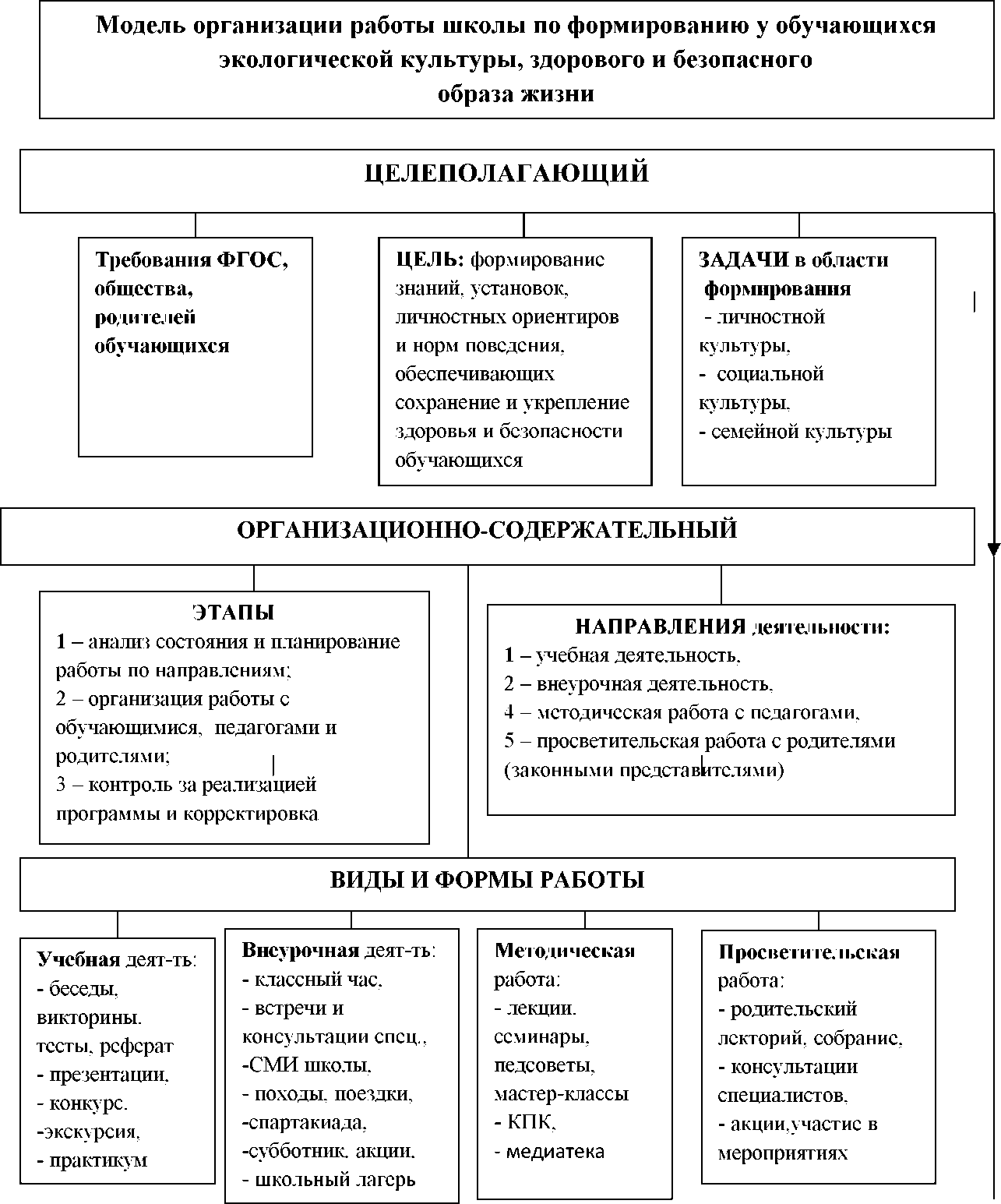 Рациональная организация учебной и внеурочной деятельности обучающихся.Организация учебной и внеурочной деятельности обучающихся на начальной ступени обучения направлена на повышение эффективности образовательного процесса, снижение чрезмерного функционального напряжения и утомления, создание условий для снятия перегрузки, нормального чередования труда и отдыха, а именно:Соблюдение гигиенических норм и требований к организации и объёму учебной и внеурочной нагрузки;Для обучающихся работают группы продлённого дня, объединения по интересам, факультативы по предметам; во внеурочное время реализуются дополнительные образовательные программы физкультурно-спортивной и оздоровительной направленности, ведутся занятия ЛФК;Кабинеты оборудованы специальной мебелью, на уроках строго соблюдаются все требования к использованию ИКТ и других технических средств обучения;Используются методы и методики обучения, адекватные возрастным возможностям и особенностям обучающихся, новые технологии обучения тщательно изучаются с позиций здоровьесбережения детей (игровые, развивающие, технологии дифференцированного и личностно-ориентированного обучения, информационно-коммуникационные технологии);Организована постоянная работа службы психолого-педагогического сопровождения образовательного процесса по вопросам учёта индивидуальных особенностей развития детей, темпа их развития и темпа деятельности;Профилактическая работа с учащимися организована по направлениямпрофилактика дорожного травматизма,профилактика употребления ПАВ,поведение в чрезвычайных ситуациях,профилактика правонарушений;• Здоровьесберегающие технологии на уроках используют 100% педагогов.Программа обеспечивает достижение обучающимися воспитательных результатов, т.е. тех духовно-нравственных приобретений, которые получил обучающийся вследствие участия в учебной и внеурочной деятельности (некое знание о себе и окружающем мире, опыт самостоятельного действия в различных ситуациях), а также воспитательных эффектов, т.е. развитие личности ребёнка, формирование его социальной компетентности.В программе определены основные виды и формы работы с обучающимися, обеспечивающие достижение познавательных и личностных планируемых результатов выпускников на ступени начального общего образования.2.3.8. Повышение педагогической культуры родителейПедагогическая культура родителей – один из самых действенных факторов духовно-нравственного развития, воспитания и социализации обучающихся. Уклад семейной жизни представляет собой один из важнейших компонентов нравственного уклада жизни обучающегося. В силу этого повышение педагогической культуры родителей необходимо рассматривать как одно из важнейших направлений воспитания и социализации пятиклассников.Права и обязанности родителей определены в статьях 38, 43 Конституции Российской Федерации, главе 12 Семейного кодекса Российской Федерации, статьях 17, 18, 19, 52  Закона Российской Федерации «Об образовании в Российской Федерации».Система работы учреждения по повышению педагогической культуры родителей основана на следующих  принципах:- совместная педагогическая деятельность семьи и образовательного учреждения;- сочетание педагогического просвещения с педагогическим самообразованием родителей;- педагогическое внимание, уважение и требовательность к родителям;- поддержка и индивидуальное сопровождение становления и развития педагогической культуры каждого из родителей;- содействие родителям в решении индивидуальных проблем воспитания детей;- опора на положительный опыт семейного воспитания.Содержание программ повышения педагогической культуры родителей отражает содержание основных направлений воспитания и социализации обучающихся.В  системе повышения педагогической культуры родителей   в МКОУ ТШИ используются следующие формы работы: родительское собрание, родительская конференция, организационно-деятельностная и психологическая игра, собрание-диспут, родительский лекторий, семейная гостиная, встреча за круглым столом, вечер вопросов и ответов, семинар, педагогический практикум, тренинг для родителей и др.2.3.9. Система поощрения социальной успешности и проявлений активной жизненной позиции обучающихсяМеры поощрения необходимы в школе, для того чтобы создать в образовательном учреждении благоприятный микроклимат, атмосферу успеха. Поощрения стимулируют усилия обучающихся в их деятельности содействуют укреплению демократических начал.Применение мер поощрения основывается на следующих принципах - единства требований и равенства условий применения поощрений для всех обучающихся;- гласности;- поощрения исключительно за личные заслуги и достижения;- стимулирование эффективности и качества деятельности;- взаимосвязи системы морального и материального поощрения.Обучающиеся поощряются за:- успехи в учебе, спорте, труде, общественной жизни;- победу в олимпиаде, спорте, учебных и воспитательных конкурсах, спортивных соревнованиях;- большую общественную работу;- постоянное добровольное участие в общественно полезном труде.Применяются следующие виды поощрений:- объявление благодарности;- объявление благодарности с записью в дневник;- награждение «Почетной грамотой» образовательного учреждения;- направление благодарственного письма родителям;- награждение ценным подарком;- размещение информации о достижениях обучающихся на стенде «Наша жизнь», «Ими гордится школа»;- награждение муниципальными, областными и городскими почетными грамотами;- награждение Похвальной грамотой «За особые успехи в изучении отдельных предметов»;- награждение Похвальным листом «За отличные успехи в учении»Поощрения в форме благодарностей могут выноситься учителями-предметниками и классными руководителями. Это доводится до сведения классного коллектива, в котором обучается школьник.Все другие виды поощрения производятся директором школы, который издает приказ по ходатайству любого органа самоуправления, а также классных руководителей. При этом представление к поощрению за общественно полезный труд и общественную работу должно обсуждаться на собрании классного коллектива и учитывать мнение обучающихся класса. Известия о применении мер поощрения получают самую широкую огласку: доводятся до сведения классных коллективов, объявляются на линейках, по школьному радио, размещаются на информационных стендах, на официальном школьном сайте, также объявляются на классных и общешкольных родительских собраниях. Все поощрения фиксируются в портфолио обучающегося.2.3.10. Планируемые результаты воспитания и социализации обучающихсяКаждое из основных направлений воспитания и социализации обучающихся должно обеспечивать принятие ими соответствующих ценностей, формирование знаний, начальных представлений, опыта эмоционально-ценностного постижения действительности и общественного действия в контексте становления идентичности (самосознания) гражданина России. Первый уровень результатов – приобретение обучающимся социальных знаний (об общественных нормах, об устройстве общества, о социально одобряемых и неодобряемых формах поведения в обществе и т.п.), понимания социальной реальности и повседневной жизни. Для достижения данного уровня результатов особое значение имеет взаимодействие ученика со своими учителями (в основном и дополнительном образовании, внеурочной деятельности) как значимыми для него носителями положительного социального знания и повседневного опыта.Второй уровень результатов – получение опыта переживания и позитивного отношения к базовым ценностям общества (человек, семья, Отечество, природа, мир, знания, труд, культура), ценностного отношения к социальной реальности в целом. Для достижения данного уровня результатов особое значение имеет взаимодействие школьников между собой на уровне класса, школы, т.е. в защищенной, дружественной просоциальной среде. Именно в такой близкой социальной среде ребенок получает (или не получает) первое практическое подтверждение приобретенных социальных знаний, начинает их ценить (или отвергает). Третий уровень результатов – получение учеником опыта самостоятельного общественного действия. Только в самостоятельном общественном действии юный человек действительно становится (а не просто узнает о том, как стать) социальным деятелем, гражданином, свободным человеком. Для достижения данного уровня результатов особое значение имеет взаимодействие обучающегося с социальными субъектами  за пределами образовательного учреждения, в открытой общественной среде. Переход от одного уровня воспитательных результатов к другому должен быть последовательным, постепенным, что должно учитываться при организации воспитания и социализации обучающихся.2.3.11. Мониторинг эффективности реализации образовательным учреждением программы воспитания и социализации обучающихсяОсновные принципы организации мониторинга эффективности реализации образовательным учреждением Программы воспитания и социализации обучающихся:— принцип системности предполагает изучение планируемых результатов развития обучающихся в качестве составных (системных) элементов общего процесса воспитания и социализации обучающихся;— принцип личностно-социально-деятельностного подхода ориентирует исследование эффективности деятельности образовательного учреждения на изучение процесса воспитания и социализации обучающихся в единстве основных социальных факторов их развития — социальной среды, воспитания, деятельности личности, её внутренней активности;— принцип объективности предполагает формализованность оценки (независимость исследования и интерпретации данных) и предусматривает необходимостьпринимать все мерыдля исключения пристрастий, личных взглядов, предубеждений, корпоративной солидарности и недостаточной профессиональной компетентности специалистов в процессе исследования;— принцип детерминизма (причинной обусловленности) указывает на обусловленность, взаимодействие и влияние различных социальных, педагогических и психологических факторов на воспитание и социализацию обучающихся;— принцип признания безусловного уважения прав предполагает отказ от прямых негативных оценок и личностных характеристик обучающихся.МКОУ ТШИ соблюдает моральные и правовые нормы исследования, создает условия для проведения мониторинга эффективности реализации Программы воспитания и социализации обучающихся.2.3.12. Методологический инструментарий мониторинга воспитания и социализации обучающихсяМетодологический инструментарий мониторинга воспитания и социализации обучающихся предусматривает использование следующих методов:Тестирование (метод тестов) — исследовательский метод, позволяющий выявить степень соответствия планируемых и реально достигаемых результатов воспитания и социализации обучающихся путём анализа результатов и способов выполнения обучающимися ряда специально разработанных заданий.Опрос— получение информации, заключённой в словесных сообщениях обучающихся. Для оценки эффективности деятельности образовательного учреждения по воспитанию и социализации обучающихся используются следующие виды опроса:• анкетирование — эмпирический социально-психологический метод получения информации на основании ответов обучающихся на специально подготовленные вопросы анкеты;• интервью —вербально-коммуникативный метод, предполагающий проведение разговора между исследователем и обучающимися по заранее разработанному плану, составленному в соответствии с задачами исследования процесса воспитания и социализации обучающихся. В ходе интервью исследователь не высказывает своего мнения и открыто не демонстрирует своей личной оценки ответов обучающихся или задаваемых вопросов, что создаёт благоприятную атмосферу общения и условия для получения более достоверных результатов;• беседа — специфический метод исследования, заключающийся в проведении тематически направленного диалога между исследователем и учащимися с целью получения сведений об особенностях процесса воспитания и социализации обучающихся.Психолого-педагогическое наблюдение— описательный психолого-педагогический метод исследования, заключающийся в целенаправленном восприятии и фиксации особенностей, закономерностей развития и воспитания обучающихся. В рамках мониторинга предусматривается использование следующих видов наблюдения:• включённое наблюдение — наблюдатель находится в реальных деловых или неформальных отношениях с обучающимися, за которыми он наблюдает и которых он оценивает;• узкоспециальное наблюдение — направлено на фиксирование строго определённых параметров (психолого-педагогических явлений) воспитания и социализации обучающихся.Особо следует выделить психолого-педагогический эксперимент как основной метод исследования воспитания и социализации обучающихся.В рамках мониторинга психолого-педагогическое исследование предусматривает внедрение в педагогическую практику комплекса различных самостоятельных эмпирических методов исследования, направленных на оценку эффективности работы образовательного учреждения по воспитанию и социализации обучающихся.Основной целью исследования является изучение динамики процесса воспитания и социализации обучающихся в условиях специально-организованной воспитательной деятельности (разработанная школой Программа).В рамках психолого-педагогического исследования следует выделить три этапа:Этап 1.Контрольный этап исследования (диагностический срез) ориентирован на сбор данных социального и психолого-педагогического исследований до реализации образовательным учреждением Программы воспитания и социализации обучающихся.Этап 2.Формирующий этап исследования предполагает реализацию образовательным учреждением основных направлений Программы воспитания и социализации обучающихся.Этап 3.Интерпретационный этап исследования ориентирован на сбор данных социального и психолого-педагогического исследований после реализации образовательным учреждением Программы воспитания и социализации обучающихся. Заключительный этап предполагает исследование динамики воспитания и социализации обучающихся.Для изучения динамики процесса воспитания и социализации обучающихся и эффективности реализуемой школой программы результаты исследования, полученные в рамках контрольного этапа эксперимента (до апробирования основных направлений воспитательной программы), изучаются в сравнении с экспериментальными данными интерпретационного этапа исследования (после апробирования основных направлений воспитательной программы). Таким образом, при описании динамики процесса воспитания и социализации подростков используются результаты контрольного и интерпретационного этапов исследования.Критериями эффективности реализации учебным учреждением воспитательной и развивающей программы является динамика основных показателей воспитания и социализации обучающихся:1. Динамика развития личностной, социальной, экологической, трудовой (профессиональной) и здоровьесберегающей культуры обучающихся.2. Динамика (характер изменения) социальной, психолого-педагогической и нравственной атмосферы в образовательном учреждении.3. Динамика детско-родительских отношений и степени включённости родителей (законных представителей) в образовательный и воспитательный процесс.Динамика  процесса воспитания и социализации обучающихся изучается по следующим критериям: соответствие поведения и культуры обучающихся планируемым результатам по направлениям личностного развития, семейного воспитания, социального поведения. Показателями являются:1. Положительная динамика (тенденция повышения уровня нравственного развития обучающихся) — увеличение значений выделенных показателей воспитания и социализации обучающихся на интерпретационном этапе по сравнению с результатами контрольного этапа исследования (диагностический).2. Инертность положительной динамики подразумевает отсутствие характеристик положительной динамики и возможное увеличение отрицательных значений показателей воспитания и социализации обучающихся на интерпретационном этапе по сравнению с результатами контрольного этапа исследования (диагностический);3. Устойчивость (стабильность) исследуемых показателей духовно-нравственного развития, воспитания и социализации обучающихся на интерпретационном и контрольным этапах исследования. При условии соответствия содержания сформировавшихся смысловых систем у подростков, в педагогическом коллективе и детско-родительских отношениях общепринятым моральным нормам устойчивость исследуемых показателей может являться одной из характеристик положительной динамики процесса воспитания и социализации обучающихся.Следует обратить внимание на то, что несоответствие содержания, методов воспитания и социализации обучающихся возрастным особенностям развития личности, формальное отношение со стороны преподавателей и неблагоприятный психологический климат в учебном учреждении могут стать причиной инертности положительной динамики и появления тенденций отрицательной динамики процесса воспитания и социализации обучающихся.2.4. Программа коррекционной работы.На основе современных исследований в области психологии и коррекционной педагогики контингент детей с ограниченными возможностями здоровья (ОВЗ) можно разделить на несколько групп.Группы детей с ОВЗПрограмма коррекционной работы в МКОУ ТШИ направлена на создание системы комплексной помощи детям с особыми образовательными потребностями:учащимся, имеющим затруднения в обучении из-за хронических заболеваний;учащимся, имеющим затруднения в обучении из-за социальной запущенности, и детям с задержкой психического развития психогенного и конституционального происхождения и их родителям (законным представителям) в освоении основной образовательной программы основного общего образования.Образовательные потребности групп детей с ОВЗКаждая из перечисленных групп детей имеет свои особые образовательные потребности.Программы коррекционной работы основного общего образования и начального общего образования являются преемственными. Программа коррекционной работы основного общего образования обеспечивает создание в общеобразовательном учреждении специальных условий воспитания, обучения, позволяющих учитывать особые образовательные потребности детей, имеющих затруднения в обучении из-за хронических заболеваний, посредством индивидуализации и дифференциации образовательного процесса.Программа коррекционной работы в соответствии со Стандартом направлена на создание системы комплексной помощи детям с ограниченными возможностями здоровья в освоении основной образовательной программы основного  общего образования, коррекцию недостатков в физическом и (или) психическом развитии обучающихся,  их социальную адаптацию.Программа коррекционной работы предусматривает создание специальных условий обучения и воспитания, позволяющих учитывать особые образовательные потребности детей с ограниченными возможностями здоровья посредством индивидуализации и дифференциации  образовательного процесса.Цели программы:— оказание комплексной психолого-социально-педагогической помощи и поддержки обучающимся с ограниченными возможностями здоровья и их родителям (законным представителям);— осуществление коррекции недостатков в физическом и (или) психическом развитии обучающихся с ограниченными возможностями здоровья при освоении основных и дополнительных общеобразовательных программ основного общего образования, дополнительных образовательных программ.Приоритетными направлениями программы на этапе основного общего образования становятся формирование социальной компетентности обучающихся с ограниченными возможностями здоровья, развитие адаптивных способностей личности для самореализации в обществе.Задачи программы— выявление и удовлетворение особых образовательных потребностей обучающихся с ограниченными возможностями здоровья при освоении ими основной образовательной программы основного общего образования;— определение особенностей организации образовательного процесса и условий интеграции для рассматриваемой категории детей в соответствии с индивидуальными особенностями каждого ребёнка, структурой нарушения развития и степенью выраженности (в соответствии с рекомендациями психолого-медико-педагогической комиссии);— осуществление индивидуально ориентированной социально-психолого-педагогической и медицинской помощи обучающимся с ограниченными возможностями здоровья с учётом особенностей психического и (или) физического развития, индивидуальных возможностей детей (в соответствии с рекомендациями психолого-медико-педагогической комиссии);— разработка и реализация индивидуальных программ, учебных планов, организация индивидуальных и (или) групповых занятий для детей с выраженным нарушением в физическом и (или) психическом развитии, сопровождаемые поддержкой тьютора образовательного учреждения;— обеспечение возможности воспитания и обучения по дополнительным образовательным программам социально-педагогической и других направленностей, получения дополнительных образовательных коррекционных услуг;— формирование зрелых личностных установок, способствующих оптимальной адаптации в условиях реальной жизненной ситуации;— расширение адаптивных возможностей личности, определяющих готовность к решению доступных проблем в различных сферах жизнедеятельности;— развитие коммуникативной компетенции, форм и навыков конструктивного личностного общения в группе сверстников;— реализация комплексной системы мероприятий по социальной адаптации и профессиональной ориентации обучающихся с ограниченными возможностями здоровья;— оказание консультативной и методической помощи родителям (законным представителям) детей с ограниченными возможностями здоровья по медицинским, социальным, правовым и другим вопросам.Содержание программы коррекционной работы определяют следующие принципы:— Соблюдение интересов ребёнка. Принцип определяет позицию специалиста, который призван решать проблему ребёнка с максимальной пользой и в интересах ребёнка.—Системность. Принцип обеспечивает единство диагностики, коррекции и развития, т. е. системный подход к анализу особенностей развития и коррекции нарушений детей с ограниченными возможностями здоровья, а также всесторонний многоуровневый подход специалистов различного профиля, взаимодействие и согласованность их действий  в решении проблем ребёнка; участие в данном процессе всех участников образовательного процесса.— Непрерывность. Принцип гарантирует ребёнку и его родителям (законным представителям) непрерывность помощи до полного решения проблемы или определения подхода к её решению.— Вариативность. Принцип предполагает создание вариативных условий для получения образования детьми, имеющими различные недостатки в физическом и (или) психическом развитии.—Рекомендательный характер оказания помощи. Принцип обеспечивает соблюдение гарантированных законодательством прав родителей (законных представителей) детей с ограниченными возможностями здоровья выбирать формы получения детьми образования, образовательные учреждения, защищать законные права и интересы детей, включая обязательное согласование с родителями (законными представителями) вопроса о направлении (переводе) детей с ограниченными возможностями здоровья в специальные (коррекционные) образовательные учреждения (классы, группы).Программа коррекционной работы разработана в соответствии с требованиями Закона «Об образовании Российской Федерации», Федерального государственного образовательного стандарта основного общего образования,  а также с учетом опыта работы школы по данной проблематике. Программа коррекционной работы направлена на:преодоление затруднений учащихся в учебной деятельности;овладение навыками адаптации учащихся к социуму; психолого-медико-педагогическое сопровождение школьников, имеющих проблемы в обучении;развитие творческого потенциала учащихся (одаренных детей);развитие потенциала учащихся с ограниченными возможностями.Направления работыПрограмма коррекционной работы на ступени основного общего образования включает в себя взаимосвязанные направления, раскрывающие ее основное содержание: диагностическое, коррекционно-развивающее, консультативное, информационно-просветительское.Характеристика содержания и план деятельностиДиагностическая работаЦель: выявление характера и интенсивности трудностей развития детей с ограниченными возможностями здоровья, проведение их комплексного обследования и подготовку рекомендаций по оказанию им психолого-медико-педагогической помощи.Коррекционно-развивающая работаЦель: обеспечение своевременной специализированной помощи в освоении содержания образования и коррекции недостатков в познавательной и эмоционально-личностной сфере детей с ограниченными возможностями здоровья, детей-инвалидов.Информационно – просветительская работаЦель: организация информационно-просветительской деятельности по вопросам инклюзивного образования со всеми участниками образовательного процессаВзаимодействие специалистов МКОУ ТШИ обеспечивает системное сопровождение обучающихся, имеющих затруднения в обучении из-за хронических заболеваний и из-за социальной запущенности, специалистами различного профиля в образовательном процессе. Такое взаимодействие включает:комплексность в определении и решении проблем обучающегося, предоставлении ему специализированной квалифицированной помощи;многоаспектный анализ личностного и познавательного развития обучающегося.Наиболее распространенные и действенные формы организованного взаимодействия специалистов — это консилиумы и службы сопровождения общеобразовательного учреждения, которые предоставляют многопрофильную помощь ребенку и его родителям (законным представителям), а также образовательному учреждению в решении вопросов, связанных с адаптацией, обучением, воспитанием, развитием, социализацией детей с ограниченными возможностями здоровья.Развитие потенциала учащихся с ограниченными возможностямиКомплексное сопровождение детей с особыми образовательными потребностями в условиях общеобразовательного учреждения осуществляют заместитель директора по учебно-воспитательной работе, педагог-психолог, социальный педагог, учитель, школьный фельдшер.Специалисты сопровождения  отслеживают эффективность обучения детей с ОВЗ по программе, рекомендованной ПМПК. Текущие и этапные результаты адаптации, продвижения в развитии и личностном росте обучающихся, формирования навыков образовательной деятельности, освоения общеобразовательных программ, показатели функционального состояния их здоровья фиксируются в  карте сопровождения обучающегося.С целью осуществления динамического контроля за эффективностью реализации рекомендаций по отношению к детям, прошедшим обследование на ПМПК, уточнения дальнейшего образовательного маршрута, образовательные учреждения направляют следующие категории детей и подростков от 7 до 15 лет для обследования на ПМПК:-  детей, нуждающихся в определении, изменении или уточнении образовательного маршрута;-   обучающихся 5 классов (учащиеся Находкинской  школы  - интерната, не прошедшие ПМПК в начальной школе),  которые  не освоили общеобразовательную программу;-  детей, обучающихся на дому, которым рекомендовано обучение и воспитание по программе VII – VIII видов.- обучающихся, успешно освоивших (на «4» и «5») специальную (коррекционную)  программу VII – VIII видов.При интегрированном обучении для детей с ОВЗ разрабатываются индивидуальные учебные планы на основе базисного учебного плана специального (коррекционного) образовательного учреждения соответствующего вида и отдельные рабочие программы по каждому учебному предмету учебного плана на основе примерных программ, рекомендованных для обучения ребенка, и на основании федеральных государственных образовательных стандартов.Планируемые результатыВ ходе реализации программы коррекционной работы на ступени основного  общего образования школой должно обеспечиваться: - освоение детьми с ограниченными возможностями здоровья (ОВЗ) доступной для них и рекомендованной муниципальной психолого-медико-педагогической комиссией образовательной программы основного общего  образования; - совершенствование у детей с ОВЗ социальной компетентности, навыков общения с окружающими; - личностное развитие детей с ограниченными возможностями здоровья; - интеграция в социуме детей с ОВЗ.Механизмы реализации программыПрограмма коррекционной работы на этапе основного общего образования может реализовываться МКОУ ТШИ как совместно с другими образовательными и иными организациями, так и самостоятельно (при наличии соответствующих ресурсов).Организация сетевого взаимодействия образовательных и иных организаций является одним из основных механизмов реализации программы коррекционной работы на уровне основного общего образования с обучающимися с ограниченными возможностями здоровья. Сетевая форма реализации программы коррекционной работы предполагает использование ресурсов нескольких образовательных организаций (общеобразовательная школа, государственные образовательные учреждения для детей, нуждающихся в психолого-педагогической и медико-социальной помощи, специальные (коррекционные) образовательные учреждения), а также при необходимости ресурсов организаций науки, культуры, спорта и иных организаций.Сетевое взаимодействие осуществляется в форме совместной деятельности образовательных организаций, направленной на обеспечение возможности освоения обучающимися с ограниченными возможностями здоровья основной программы основного общего образования.Сетевая форма реализации программы коррекционной работы применяется в целях повышения качества специальных образовательных услуг, расширения доступа обучающихся с ограниченными возможностями здоровья к современным образовательным технологиям и средствам воспитания и обучения, более эффективного использования имеющихся образовательных ресурсов. Сетевая форма реализации программы осуществляется по соглашению образовательных организаций или по решению органов власти, в ведении которых находятся образовательные учреждения. Инициаторами организации соответствующей деятельности могут выступать также обучающиеся с ограниченными возможностями здоровья, их родители (законные представители). Образовательные организации, участвующие в реализации программы коррекционной работы в рамках сетевого взаимодействия, должны иметь соответствующие лицензии на право осуществления образовательной деятельности. Порядок и условия взаимодействия образовательных организаций при совместной реализации программы коррекционной работы определяются договором между ними.Взаимодействие специалистов общеобразовательного учреждения обеспечивает системное сопровождение обучающихся с ограниченными возможностями здоровья специалистами различного профиля в образовательном процессе. Такое взаимодействие включает:— комплексность в определении и решении проблем обучающегося, предоставлении ему специализированной квалифицированной помощи;— многоаспектный анализ личностного и познавательного развития обучающегося;— составление комплексных индивидуальных программ общего развития и коррекции отдельных сторон учебно-познавательной, речевой, эмоциональной-волевой и личностной сфер ребёнка.Наиболее распространённые и действенные формы организованного взаимодействия специалистов — это консилиумы и службы сопровождения общеобразовательного учреждения, которые предоставляют многопрофильную помощь ребёнку и его родителям (законным представителям), а также образовательному учреждению в решении вопросов, связанных с адаптацией, обучением, воспитанием, развитием, социализацией детей с ограниченными возможностями здоровья. Требования к условиям реализации программыОрганизационные условияПрограмма коррекционной работы может предусматривать как вариативные формы получения образования, так и различные варианты специального сопровождения обучающихся с ограниченными возможностями здоровья. Это могут быть формы обучения в общеобразовательном классе, в коррекционном или интегрированном классе; по общей образовательной программе основного общего образования или по индивидуальной программе; с использованием надомной и (или) дистанционной форм обучения. Варьироваться может степень участия специалистов сопровождения, а также организационные формы работы (в соответствии с рекомендациями психолого-медико-педагогической комиссии).Психолого-педагогическое обеспечение включает:— дифференцированные условия (оптимальный режим учебных нагрузок);— психолого-педагогические условия (коррекционная направленность учебно-воспитательного процесса; учёт индивидуальных особенностей ребёнка; соблюдение комфортного психоэмоционального режима; использование современных педагогических технологий, в том числе информационных, компьютерных для оптимизации образовательного процесса, повышения его эффективности, доступности);— специализированные условия (выдвижение комплекса специальных задач обучения, ориентированных на особые образовательные потребности обучающихся с ограниченными возможностями здоровья; введение в содержание обучения специальных разделов, направленных на решение задач развития ребёнка, отсутствующих в содержании образования нормально развивающегося сверстника; использование специальных методов, приёмов, средств обучения, специализированных образовательных и коррекционных программ, ориентированных на особые образовательные потребности детей;дифференцированное и индивидуализированное обучение с учётом специфики нарушения здоровья ребёнка; комплексное воздействие на обучающегося, осуществляемое на индивидуальных и групповых коррекционных занятиях);— здоровьесберегающие условия (оздоровительный и охранительный режим, укрепление физического и психического здоровья, профилактика физических, умственных и психологических перегрузок обучающихся, соблюдение санитарно-гигиенических правил и норм);— участие всех детей с ограниченными возможностями здоровья, независимо от степени выраженности нарушений их развития, вместе с нормально развивающимися детьми в воспитательных, культурно-развлекательных, спортивно-оздоровительных и иных досуговых мероприятиях;— развитие системы обучения и воспитания детей, имеющих сложные нарушения психического и (или) физического развития.Программно-методическое обеспечениеВ процессе реализации программы коррекционной работы могут быть использованы рабочие коррекционно-развивающие программы социально-педагогической направленности, диагностический и коррекционно-развивающий инструментарий, необходимый для осуществления профессиональной деятельности учителя, педагога-психолога, социального педагога, учителя-логопеда, учителя-дефектолога и др.В случаях обучения детей с выраженными нарушениями психического и (или) физического развития по индивидуальному учебному плану целесообразным является использование специальных (коррекционных) образовательных программ, учебников и учебных пособий для специальных (коррекционных) образовательных учреждений (соответствующего вида), в том числе цифровых образовательных ресурсов.Кадровое обеспечениеВажным моментом реализации программы коррекционной работы является кадровое обеспечение. Коррекционная работа должна осуществляться специалистами соответствующей квалификации, имеющими специализированное образование, и педагогами, прошедшими обязательную курсовую или другие виды профессиональной подготовки.С целью обеспечения освоения детьми с ограниченными возможностями здоровья основной образовательной программы основного общего образования, коррекции недостатков их физического и (или) психического развития следует вводить в штатное расписание общеобразовательных учреждений ставки педагогических (учителя-дефектологи, учителя-логопеды, педагоги-психологи, социальные педагоги и др.) и медицинских работников. Уровень квалификации работников образовательного учреждения для каждой занимаемой должности должен соответствовать квалификационным характеристикам по соответствующей должности.Специфика организации образовательной и коррекционной работы с детьми, имеющими нарушения развития, обусловливает необходимость специальной подготовки педагогического коллектива общеобразовательного учреждения. Для этого необходимо обеспечить на постоянной основе подготовку, переподготовку и повышение квалификации работников образовательных учреждений, занимающихся решением вопросов образования детей с ограниченными возможностями здоровья. Педагогические работники образовательного учреждения должны иметь чёткое представление об особенностях психического и (или) физического развития детей с ограниченными возможностями здоровья, о методиках и технологиях организации образовательного и реабилитационного процессов.Материально-техническое обеспечениеМатериально-техническое обеспечение заключается в создании надлежащей материально-технической базы, позволяющей обеспечить адаптивную и коррекционно-развивающую среду образовательного учреждения, в том числе надлежащие материально-технические условия, обеспечивающие возможность для беспрепятственного доступа детей с недостатками физического и (или) психического развития в здания и помещения образовательного учреждения и организацию их пребывания и обучения в учреждении (включая пандусы, специальные лифты, специально оборудованные учебные места, специализированное учебное, реабилитационное, медицинское оборудование, а также оборудование и технические средства обучения лиц с ограниченными возможностями здоровья индивидуального и коллективного пользования для организации коррекционных и реабилитационных кабинетов, организации спортивных и массовых мероприятий, питания, обеспечения медицинского обслуживания, оздоровительных и лечебно-профилактических мероприятий, хозяйственно-бытового и санитарно-гигиенического обслуживания).Информационное обеспечениеНеобходимым условием реализации программы является создание информационной образовательной среды и на этой основе развитие дистанционной формы обучения детей, имеющих трудности в передвижении, с использованием современных информационно-коммуникационных технологий.Обязательным является создание системы широкого доступа детей с ограниченными возможностями здоровья, родителей (законных представителей), педагогов к сетевым источникам информации, к информационно-методическим фондам, предполагающим наличие методических пособий и рекомендаций по всем направлениям и видам деятельности, наглядных пособий, мультимедийных, аудио- и видеоматериалов.Результатом реализации указанных требований должно быть создание комфортной развивающей образовательной среды:— преемственной по отношению к начальному общему образованию и учитывающей особенности организации основного общего образования, а также специфику психофизического развития обучающихся с ограниченными возможностями здоровья на данной ступени общего образования;— обеспечивающей воспитание, обучение, социальную адаптацию и интеграцию детей с ограниченными возможностями здоровья;— способствующей достижению целей основного общего образования, обеспечивающей его качество, доступность и открытость для обучающихся с ограниченными возможностями здоровья, их родителей (законных представителей);— способствующей достижению результатов освоения основной образовательной программы основного общего образования обучающимися с ограниченными возможностями здоровья в соответствии с требованиями, установленными Стандартом.Раздел III. ОРГАНИЗАЦИОННЫЙУЧЕБНЫЙ ПЛАН ОСНОВНОГО ОБЩЕГО ОБРАЗОВАНИЯ3.1.1. Пояснительная запискаУчебный план ООП ООО МКОУ ТШИ реализуется в рамках введения федерального государственного образовательного стандарта основного общего образования, утверждённого приказом Министерства образования и науки РФ от 17 декабря 2010года №1897 «Об утверждении федерального государственного стандарта основного общего образования (зарегистрирован Минюстом 01.02.2011 г. №19644).Учебный план направлен на решение следующих задач:сохранение и укрепление физического и психического здоровья и безопасности учащихся, обеспечение их эмоционального благополучия; развитие творческих способностей школьников с учетом их индивидуальных особенностей; сохранение и поддержку индивидуальности каждого ребенка; формирование у школьников основы теоретического, практического мышления и сознания; овладение ими опыта осуществления различных видов деятельности;  создание педагогических условий, обеспечивающих не только успешное образование на данной ступени, но и широкий перенос средств, освоенных в 5-х классах, на следующие ступени образования и во внешкольную практику; овладение основами грамотности в различных ее проявлениях (учебной, двигательной, духовно-нравственной, социально-гражданской, визуально-художественной, языковой, математической, естественнонаучной, технологической); овладение каждым ребенком опытом и средствами ощущать себя субъектом отношений с людьми, с миром и с собой, способным к самореализации в образовательных и других видах деятельности. 3.1.2. Особенности учебного плана.Учебный план состоит из двух частей: обязательной части и части, формируемой участниками образовательного процесса. Национально-региональные особенности расположения МКОУ ТШИ обеспечили выбор 3-го варианта примерного учебного плана. Обязательная часть обеспечивает реализацию обязательного федерального компонента государственного образовательного стандарта, право на полноценное образование, отражает содержание образования, включает в себя перечень учебных предметов и минимальное количество часов на их изучение. В том числе курс «Родной язык и литература», предусматривающий этнокультурный компонент – изучение ненецкого языка и литературы.Учебный план содержит предметные области «Филология», «Математика и информатика», «Общественно-научные предметы», «Естественно-научные предметы», «Искусство», «Технология», «Физическая культура и Основы безопасности жизнедеятельности», а также предметы "Русский язык и литература (русский язык, литература), «Родной (ненецкий)  язык и родная литература (родной язык, родная литература)», «Иностранные языки ( второй иностранный язык английский, немецкий», «Математика», «Алгебра», «Геометрия», «Информатика», «История», «Обществознание», «География», «Физика», «Химия», «Биология», «Музыка», «Изобразительное искусство», «Технология», «ОБЖ», «Физическая культура».Продолжительность учебного года на второй ступени общего образования составляет 35 недель.Продолжительность каникул в течение учебного года составляет не менее 30 календарных дней, летом — не менее 8 недель.Продолжительность урока в основной школе составляет 40минут.Обязательная часть  учебного плана выдержана в полном объеме:Основная образовательная программа основного общего образования реализуется через учебный план и внеурочную деятельность.Внеурочная деятельность позволяет в полной мере реализовать требования Федерального государственного образовательного стандарта. Часы, отводимые на внеурочную деятельность,  используются по желанию и запросу учащихся и их родителей (законных представителей); с использованием возможностей школы.Внеурочная деятельность организуется по следующим направлениям развития личности: спортивно-оздоровительное, духовно-нравственное, социальное, общеинтеллектуальное, общекультурное, -  в таких формах, как экскурсии, кружки, секции, круглые столы, олимпиады, соревнования, поисковые и научные исследования, создание проектов и т. д.Предпрофильная подготовка  учащихся 9-х классов.В 9-х классах 2 часа  из части, формируемой участниками образовательного процесса, отданы  на элективные  учебные курсы по выбору, на предпрофильное обучение: цель которых - предварительное самоопределение учащихся в выборе профессий,  востребованных в современном мире, для определения   профильного обучения  в 10 классе.Для организации предпрофильного обучения, посещения элективных курсов учащиеся 9 классов распределяются по группам на основании результатов анкетирования, данных мониторинга учебной деятельности учащихся, с учетом  желания родителей и рекомендаций педагогов.Созданы необходимые условия для получения прочных знаний по базовым предметам, подготовки учеников к самообразованию и самоопределению, выбора профиля дальнейшего обучения и продолжения образования в нашей школе или в ссузах  и училищах. В  рамках сетевого взаимодействия установлена связь  с Тарко-Салинским  профессиональным  училищем №1.Промежуточная аттестация обучающихсяПромежуточная аттестация обучающихся МКОУ ТШИ осуществляется в соответствии с Уставом, Положением о промежуточной аттестации  обучающихся МКОУ ТШИ  и является важным средством диагностики состояния образовательного процесса, освоения обучающимися образовательной программы.В соответствии с Федеральным законом «Об образовании в Российской Федерации» № 273-ФЗ от 29.12.2012 г. освоение образовательной программы, в том числе отдельной части или всего объема учебного предмета, модуля  образовательной программы сопровождается промежуточной аттестацией обучающихся, проводимой в формах, определенных учебным планом и в порядке, установленным образовательной организацией.Промежуточная аттестация  в МКОУ ТШИ для всех обучающихся  5-9 классов является обязательной по всем предметам обязательной части учебного плана и  проводится в 5-9 классах  по итогам учебных триместров и учебного года.Обязательными составляющими системы внутришкольного мониторинга образовательных достижений обучающихся классов, участвующих в реализации ФГОС ООО, являются:· стартовая диагностика (в 5 классе);· выполнение учебных исследований и учебных проектов;· промежуточные  и комплексные работы на межпредметной основе, направленные на оценку сформированности познавательных, регулятивных и коммуникативных действий при решении учебно – познавательных и учебно – практических задач;· защита индивидуального проекта.Промежуточная аттестация обучающихся школы состоит из следующих видов аттестационных испытаний: административные контрольные работы (входная диагностика, контрольные срезы, тестирование); тематические контрольные работы, тематическое тестирование  по учебным предметам; итоговые контрольные работы (выходная диагностика).Тематические контрольные работы, тематическое тестирование проводятся в соответствии с календарно- тематическим планированием рабочей программы по учебному предмету / курсу образовательной программы.Тематические контрольные работы проводятся по русскому языку, математике, алгебре, геометрии, физике, химии.Входная диагностика осуществляется в форме контрольных работ, срезов, тестирования и проводится в сентябре:· по русскому языку и математике  в 5 - 11 классах;· по истории в 6-9 классах;· по обществознанию в 9 - 11 классах;· по физике в 9 - 11 классах.Административные контрольные работы проводятся:· в 5-х классах по русскому языку, математике (октябрь);· в классе, в котором реализуется ФГОС ООО: по русскому языку, математике, комплексная работа  по истории и обществознанию  (декабрь);Выходная диагностика в форме итоговых контрольных работ, тестирования(май):5 классы - русский язык, математика;6-8  классы - русский язык, математика (алгебра), физика, химия, история.3.1.3. Учебный планНа 2015-2016 учебный годВремя, отводимое на внеурочную занятость, определяется образовательным учреждением и корректируется ежегодно.При проведении учебных занятий по предметам  «Иностранный язык», «Информатика», «Технология» осуществляется  деление на группы при наполняемости класса 25 и более учащихся.Расчет максимальной аудиторной нагрузки по годам3.1.4. Внеурочная деятельностьВнеурочная деятельность в МКОУ ТШИ (в дальнейшем – школа) осуществляется на основе оптимизационной модели организации внеурочной деятельности и объединяет все виды деятельности школьников (кроме учебной деятельности на уроке), в которых возможно и целесообразно решение задач воспитания и социализации детей.Оптимизационная модель. Модель внеурочной деятельности на основе оптимизации всех внутренних ресурсов школы предполагает, что в ее реализации принимают участие педагогические работники школы (учителя, педагог-организатор, социальный педагог, педагог-психолог, библиотекарь).Координирующую роль выполняет на уровне класса классный руководитель, который в соответствии со своими функциями и задачами:-  с педагогическими работниками, а также учебно-вспомогательным персоналом школы;- организует в классе образовательный процесс, оптимальный для развития положительного потенциала личности обучающихся в рамках деятельности общешкольного коллектива;- организует систему отношений через разнообразные формы воспитывающей деятельности коллектива класса, в том числе, через органы самоуправления;-  социально значимую, творческую деятельность обучающихся.Преимущества оптимизационной модели состоят в минимизации финансовых расходов на внеурочную деятельность, создании единого образовательного и методического пространства в образовательном учреждении, содержательном и организационном единстве всех его структурных подразделений.Модель внеурочной деятельности в школе обеспечивает учет индивидуальных особенностей и потребностей обучающихся через организацию внеурочной деятельности, которая осуществляется по направлениям развития личности (спортивно-оздоровительное, духовно-нравственное, гражданско-патриотическое, художественно-эстетическое), в том числе через такие формы, как экскурсии, кружки, секции, «круглые столы», конференции, диспуты, школьное научное общество, олимпиады, соревнования, поисковые и научные исследования, общественно полезные практики, на добровольной основе в соответствии с выбором участников образовательного процесса. Модель внеурочной деятельности школы определяет состав и структуру направлений, формы организации, объём внеурочной деятельности для обучающихся на ступени основного общего образования с учетом интересов обучающихся и возможностей школы. План внеурочной деятельности МКОУ ТШИ приведен ниже.Кроме плана внеурочной деятельности модель внеурочной деятельности так же предусматривает использование следующих документов:– индивидуальная карта занятости обучающегося во внеурочной деятельности;– общая карта занятости обучающихся класса во внеурочной деятельности;– журнал учета достижений обучающихся во внеурочной деятельности.	Данные инструменты обеспечивают реализацию модели внеурочной деятельности школы, а так же создают предпосылки для проектирования индивидуальных образовательных маршрутов обучающихся, включающих, в том числе, и их внеурочную деятельность.Основными факторами, которые определяют модель организации внеурочной деятельности, являются:-  расположение школы; - уровень развития дополнительного образования в школе;- методическое, программное обеспечение воспитательной деятельности учителей и классных руководителей;- кадровое обеспечение образовательного процесса внеурочной деятельности (наличие психолога, социального педагога, педагога-организатора, учителей, реализующих внеурочную деятельность),- материально-техническое обеспечение внеурочной деятельности.Тип организационной модели внеурочной деятельности:Модель переходного периодаОсновная идея программы: создание педагогических условий развивающей среды для воспитания и социализации  школьников во внеурочной деятельности.Цель внеурочной деятельности: создание условий для проявления и развития ребенком своих интересов на основе свободного выбора, постижения духовно-нравственных ценностей и культурных традиций.Основные задачи:выявление интересов, склонностей, способностей, возможностей обучающихся к различным видам деятельности; создание условий для индивидуального развития ребенка в избранной сфере внеурочной деятельности; формирование системы знаний, умений, навыков в избранном направлении деятельности; развитие опыта творческой деятельности, творческих способностей; создание условий для реализации приобретенных знаний, умений и навыков; развитие опыта неформального общения, взаимодействия, сотрудничества; расширение рамок общения с социумом.Принципы организации внеурочной деятельности:соответствие возрастным особенностям обучающихся, преемственность с технологиями учебной деятельности;опора на традиции и положительный опыт организации внеурочной деятельности школы;опора на ценности воспитательной системы школы;свободный выбор на основе личных интересов и склонностей ребенка.Часть внеурочной деятельности, часы которой включены в учебный план образовательного учреждения (в рамках части, формируемой участниками образовательного процесса), является обязательной для посещения и на нее распространяются ограничения, накладываемые п.10.5. санитарно-эпидемиологических правил и нормативов СанПиН 2.4.2.2821-10 «Санитарно-эпидемиологические требования к условиям и организации обучения в общеобразовательных учреждениях», о максимальной величине недельной образовательной нагрузки. Внеурочная деятельность, реализуемая в рамках функциональных обязанностей классных руководителей, педагогов дополнительного образования и других педагогических работников, деятельность которых не регламентирована учебным планом образовательного учреждения, является необязательной для посещения.Описание моделиПри организации внеурочной деятельности обучающихся будут использованы собственные ресурсы (учителя, педагоги дополнительного образования, библиотекарь). Раздел вариативной части учебного плана школы «Внеурочная деятельность» в полной мере реализовывает требования федеральных государственных образовательных стандартов общего образования. За счет часов на внеурочные занятия школа реализует дополнительные образовательные программы, программу социализации обучающихся, воспитательные программы. Школа формирует такую инфраструктуру полезной занятости обучающихся, которая способствовала бы обеспечению удовлетворения запросов участников образовательного процесса, в том числе личных потребностей обучающихся. В зависимости от своих интересов и потребностей каждый обучающийся формирует свой индивидуальный образовательный внеурочный вектор. Для ребенка создается особое образовательное пространство, позволяющее развивать собственные интересы, успешно проходить социализацию на новом жизненном этапе, осваивать культурные нормы и ценности. Организация занятий по направлениям раздела «Внеурочная деятельность» является неотъемлемой частью образовательного процесса в  нашем образовательном учреждении и предоставляет обучающимся возможность выбора широкого спектра занятий, направленных на их развитие. Содержание занятий, предусмотренных в рамках внеурочной деятельности, направлено на реализацию Образовательной программы школы. Набор внеурочных модулей формируется с учетом пожеланий обучающихся и их родителей (законных представителей) и реализуется посредством различных форм организации; таких как, экскурсии, кружки, секции, олимпиады, конкурсы, соревнования, викторины, познавательные игры, поисковые исследования  и т. д. В период летних каникул для продолжения внеурочной деятельности дети будут посещать детский оздоровительный лагерь с дневным пребыванием при МКОУ ТШИ. Для реализации внеурочной деятельности составляются Рабочие программы внеурочных курсов в соответствии с целями и задачами, изложенными в Образовательной программе школы.Материально-техническое обеспечениеДля реализации модели внеурочной деятельности в школе имеются необходимые условия, предусмотренные ФГОС ООО. Для организации внеурочной деятельности школа располагает оборудованным спортивным залом, актовым залом, библиотекой с местами школьника для выхода в Интернет, спортивной площадкой, кабинетами по предметам. Школа располагает  36 кабинетами, оборудованными компьютерной техникой, большинство предметных кабинетов  подключены  к локальной сети Интернет и оснащены интерактивным оборудованием. 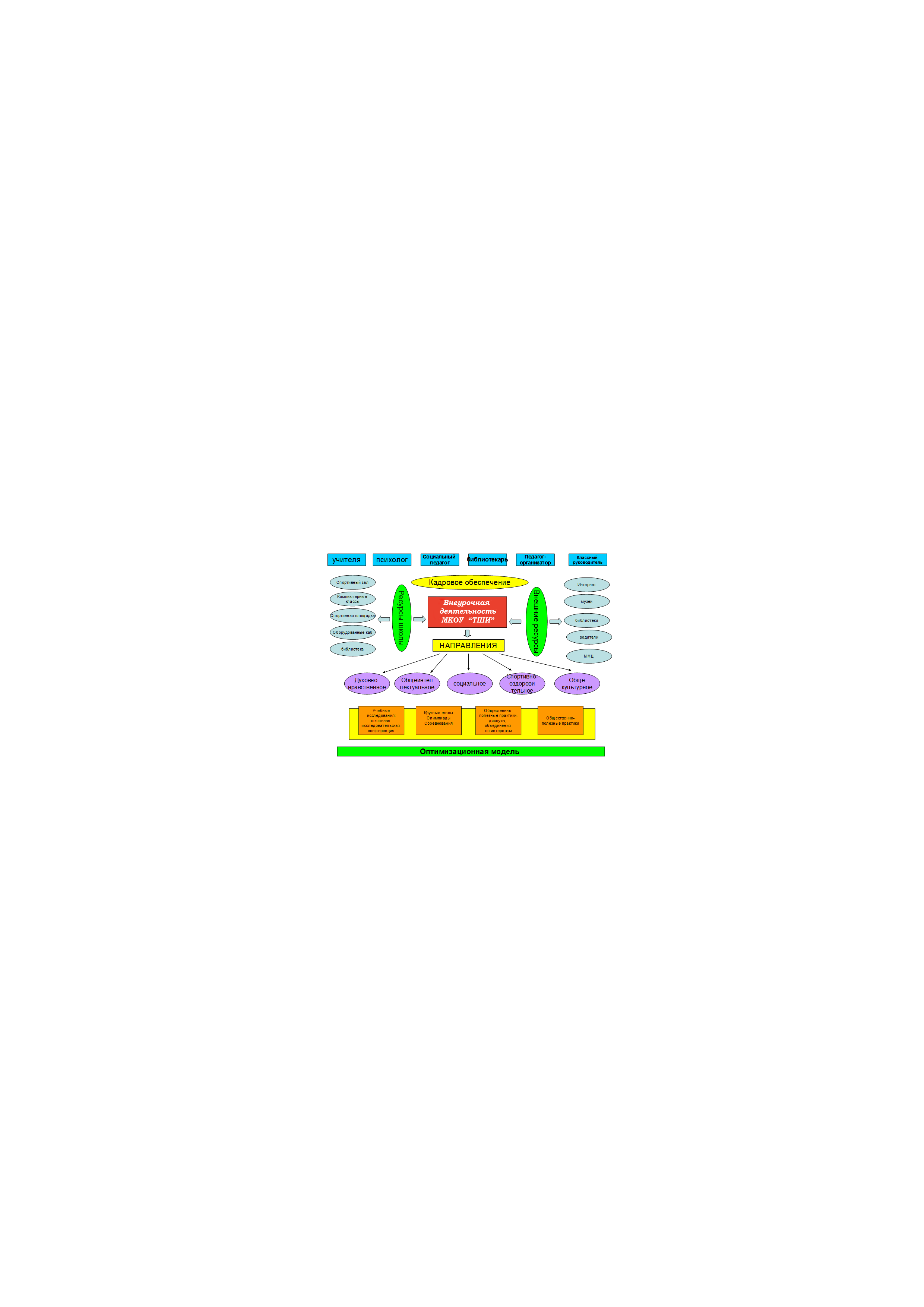 Также во внешние ресурсы входят детский Дом творчества, спортивная школа, районный дом культуры.4. Организация внеурочной деятельностиФорма проведения – групповая. Внеурочная деятельность представлена следующими направлениями  работы:- духовно-нравственное;- общеинтеллектуальное;- социальное;- спортивно-оздоровительное;- общекультурное;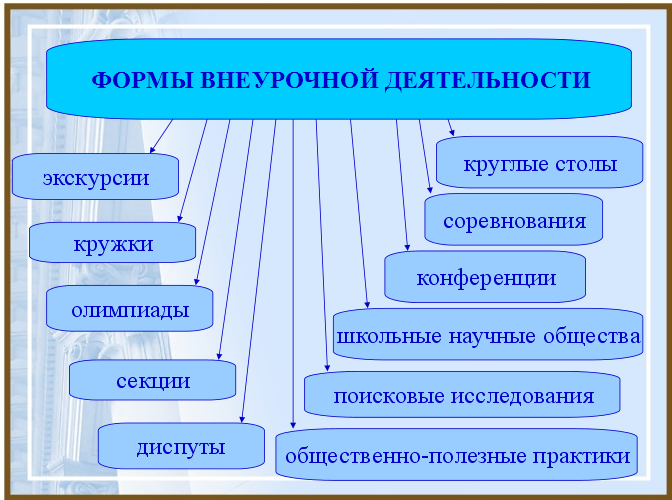 Формы внеурочной деятельности школы по направлениям:1. Общеинтеллектуальное:Предметные недели;Библиотечные уроки;Конкурсы, экскурсии, олимпиады, конференции, деловые и ролевые игры и др. Участие в поисково-исследовательских конференциях на уровне школы, муниципалитета, округа.Участие в олимпиадахРазработка проектов к урокам.2. Спортивно-оздоровительное:Организация походов, экскурсий, подвижных игр, «Весёлых стартов», внутришкольных спортивных соревнований.Проведение бесед по охране здоровья.Применение на уроках  игровых моментов, физкультминуток.Участие в районных и окружных спортивных соревнованиях.3.. Социальное:Беседы, экскурсии, целевые прогулки, ролевые игры, наблюдения, опыты.Практикумы, конкурсы, сюжетно- ролевая игра, игра- путешествие.Участие в творческих конкурсах, в акциях. Духовно-нравственное:Беседы, экскурсии.Участие и подготовка к мероприятиям.Разработка проектов.Сюжетно-ролевые игры.4.. Общекультурное:Беседы, экскурсии.Подготовка и участие в конкурсах.Сюжетно-ролевые игры, игры – путешествия5.. Духовно-нравственное:Организация экскурсий, выставок рисунков, поделок и творческих работ обучающихся;Проведение тематических классных часов, встреч, бесед;Участие в конкурсах, выставках детского творчества гуманитарного цикла на уровне школы, района, округа.Реализация направлений деятельностиОбеспечение курсов в рамках внеурочной деятельностиПлан внеурочной деятельностиПланируемые результаты внеурочной деятельностиВнеурочная деятельность направлена, в первую очередь, на достижение планируемых результатов освоения соответствующей основной образовательной программы школы. Модель организации внеурочной деятельности описывает инструменты достижения этих результатов.Классификация результатов внеурочной деятельности:1 уровень результатов:Приобретение социальных знаний, первичного понимания социальной реальности и повседневной жизни.2 уровень результатов:Получение опыта переживания и позитивного отношения к базовым ценностям общества.3 уровень результатов:Получение опыта самостоятельного общественного действия.Результаты первого уровня (приобретение школьником социальных знаний, понимания социальной реальности и повседневной жизни): приобретение школьниками знаний об этике и эстетике повседневной жизни человека; о принятых в обществе нормах поведения и общения; об основах здорового образа жизни; об истории своей семьи и Отечества; о русских народных играх; о правилах конструктивной групповой работы: об основах разработки социальных проектов и организации коллективной творческой деятельности; о способах самостоятельного поиска, нахождения и обработки информации; о правилах проведения исследования.Результаты второго уровня (формирование позитивного отношения школьника к базовым ценностям нашего общества и к социальной реальности в целом): развитие ценностных отношений школьника к родному Отечеству, родной природе и культуре, труду, знаниям, своему собственному здоровью и внутреннему миру.Результаты третьего уровня (приобретение школьником опыта самостоятельного социального действия): школьник может приобрести опыт исследовательской деятельности; опыт публичного выступления; опыт самообслуживания, самоорганизации и организации совместной деятельности с другими детьми.Достижение всех трех уровней результатов внеурочной деятельности будет свидетельствовать об эффективности работы по реализации модели внеурочной деятельности. Диагностика эффективности организации внеурочной деятельностиЦель диагностики – выяснить, являются ли и в какой степени воспитывающими те виды внеурочной деятельности, которыми занят школьник. Диагностика эффективности внеурочной деятельности школьников.
Личность самого обучающегося.Детский коллектив.Профессиональная позиция педагога.Методы и методики мониторинга изучения детского коллектива.Основные результаты реализации программы внеурочной деятельности обучающихся оцениваются в рамках мониторинговых процедур, предусматривающих сформированность познавательного, коммуникативного, нравственного, эстетического потенциала личности. Мониторинг компетентностей обучающихсяПоказатели деятельности педагогов по реализации модели внеурочной деятельностиРезультаты промежуточной и итоговой аттестации обучающихся (итоги учебного года);Проектная деятельность обучающихся;Участие обучающихся в выставках, конкурсах, проектах, соревнованиях и т.п. вне школы;Количество обучающихся, задействованных в общешкольных и внешкольных мероприятиях;Посещаемость занятий, курсов;Количество обучающихся, с которыми произошел случай травматизма во время образовательного процесса;Участие родителей в мероприятиях;Наличие благодарностей, грамот;Наличие рабочей программы курса внеурочной деятельности и ее соответствие предъявляемым требованиям;Ведение аналитической деятельности своей внеурочной работы с обучающимися (отслеживание результатов, коррекция своей деятельности);Применение современных технологий, обеспечивающих индивидуализацию обучения;Удовлетворенность обучающихся и их родителей выбранным курсом  внурочной деятельности;Презентация опыта на различных уровнях;3.2.Система условий реализации основной образовательной программы основного общего образовании	Цель развития системы образования Муниципального казенного общеобразовательного учреждения  Тазовская школа-интернат среднего общего образования – системно организованное движение к новому качеству развивающей образовательной среды, обеспечивающей лидерские позиции школьного образования. Условием, обеспечивающим качество образования, является постоянный профессиональный рост педагогов, который создает базу для поисков и экспериментов. В содержании методической работы учреждения акцент смещен в сторону деятельности по освоению приемов, методов, стратегий и технологий, направленных на обеспечение продуктивной образовательной деятельности, обеспечивающей достижение реальных целей образования. Внедрение ИКТ осуществляется на всех ступенях обучения. Можно выделить следующие формы использования компьютера в учебно-познавательной деятельности обучающихся учреждения: •	системная работа  с использованием компьютера и техники для подготовки и выпуска школьной  газеты (деятельность обучающихся в рамках дополнительного образования);•	использование компьютера и проектора с экраном для демонстрации учителем информации в программе PowerPoint; •	использование компьютера и проектора с экраном и программы PowerPoint для организации учителем учебной деятельности: обсуждение представленной информации, систематизация, оперативные проверка и контроль, самопроверка и самокоррекция своих работ учащимися (периодически для всех уроков, кроме уроков физической культуры);•	использование компьютера и проектора с экраном для защиты учебного проекта учеником с помощью программы  PowerPoint (в системе: на уроках географии, биологии, математики, русского языка, литературы, уроках английского языка, для других предметов – периодически в соответствии с рабочей программой учителя);Проведена локальная компьютерная сеть во всех классах и административных кабинетах.  Создан и функционирует WEB-сайт учреждения, электронный журнал, позволяющий родителям (законным представителям) получить информацию о текущей успеваемости ребенка.3.2.1. Кадровые условия реализации основной образовательной программы основного общего образованияДолжностные обязанности и уровень квалификации специалистов предусмотрены Приказом Министерства здравоохранения и социального развития Российской Федерации (Минздравсоцразвития России) от 26 августа 2010 г. № 761Г. Москвы «Об утверждении Единого квалификационного справочника должностей руководителей, специалистов и служащих, раздел «Квалификационные характеристики должностей работников образования». Опубликован 20 октября 2010 г. Вступил в силу 31 октября 2010 г. Зарегистрирован в Минюсте РФ 6 октября 2010 г. Регистрационный № 18638. Организация методической работыМодель аналитической таблицы для оценки базовых компетентностей педагоговПсихолого-педагогические условия реализации основной образовательной программы основного общего образованияТребованиями Стандарта к психолого-педагогическим условиям реализации основной образовательной программы основного общего образования являются:•обеспечение преемственности содержания и форм организации образовательного процесса по отношению к начальной ступени общего образования с учётом специфики возрастного психофизического развития обучающихся, в том числе особенностей перехода из младшего школьного возраста в подростковый;•формирование и развитие психолого-педагогической компетентности участников образовательного процесса;•обеспечение вариативности направлений и форм, а также диверсификации уровней психолого-педагогического сопровождения участников образовательного процесса.Модель психолого-педагогического сопровождения участников образовательного процесса на основной ступени общего образованияУровни психолого-педагогического сопровожденияОсновные формы сопровожденияОсновные направления психолого-педагогического сопровождения3.2.2. Финансовые условия  реализации основной образовательной программы основного общего образованияФинансовое обеспечение реализации основной образовательной программы основного общего образования опирается на исполнение расходных обязательств, обеспечивающих конституционное право граждан на бесплатное и общедоступное общее образование. Объём действующих расходных обязательств отражается в задании учредителя по оказанию государственных (муниципальных) образовательных услуг в соответствии с требованиями федеральных государственных образовательных стандартов общего образования.Задание учредителя обеспечивает соответствие показателей объёмов и качества предоставляемых образовательным учреждением услуг (выполнения работ) с размерами направляемых на эти цели средств бюджета.Финансовое обеспечение задания учредителя по реализации основной образовательной программы основного общего образования осуществляется на основе смешанного финансирования: затраты на оплату труда покрывает региональный бюджет, затраты, связанные с содержанием зданий — муниципальный.Региональный расчётный подушевой норматив используется на  следующие расходы на год:расходы, непосредственно связанные с обеспечением образовательного процесса (приобретение учебно-наглядных пособий, технических средств обучения, расходных материалов, канцелярских товаров, оплату услуг связи в части расходов, связанных с подключением к информационной сети Интернет и платой за пользование этой сетью);иные хозяйственные нужды и другие расходы, связанные с обеспечением образовательного процесса (обучение, повышение квалификации педагогического и административно-управленческого персонала образовательных учреждений, командировочные расходы и др.), за исключением расходов на содержание зданий и коммунальных расходов, осуществляемых из местных бюджетов.В соответствии с расходными обязательствами органов местного самоуправления по организации предоставления общего образования в расходы местных бюджетов  также включаются расходы, связанные с организацией подвоза обучающихся к образовательному учреждению и развитием сетевого взаимодействия для реализации основной образовательной программы общего образования.В связи с требованиями Стандарта при расчёте регионального финансирования должны учитываться затраты рабочего времени педагогических работников образовательных учреждений на урочную и внеурочную деятельность, включая все виды работ (учебная, воспитательная,  методическая и т. п.), входящие в трудовые обязанности конкретных педагогических работников.Формирование фонда оплаты труда образовательного учреждения осуществляется в пределах объёма средств образовательного учреждения на текущий финансовый год, определённого в соответствии с количеством классов -комплектов, для администрации -  с количеством обучающихся (с  соответствующими поправочными коэффициентами), и отражается в плане финансово-хозяйственной деятельности образовательного учреждения.Справочно: в соответствии с установленным порядком финансирования оплаты труда работников образовательных учреждений:фонд оплаты труда образовательного учреждения состоит из базовой части и стимулирующей части. Рекомендуемый диапазон стимулирующей доли фонда оплаты труда -от 10 до 12%. Значение стимулирующей доли определяется общеобразовательным учреждением самостоятельно;базовая часть фонда оплаты труда обеспечивает гарантированную заработную плату руководителей, педагогических работников, непосредственно осуществляющих образовательный процесс, учебно-вспомогательного и младшего обслуживающего персонала образовательного учреждения;рекомендуемое оптимальное значение объёма фонда оплаты трудасогласно штатного расписания;общая часть фонда оплаты труда обеспечивает гарантированную оплату труда педагогического работника, исходя из количества проведённых им учебных часов.Размеры, порядок и условия осуществления стимулирующих выплат определяются в локальных правовых актах образовательного учреждения и (или) в коллективном договоре. В локальных правовых актах о стимулирующих выплатах должны быть определены критерии и показатели результативности и качества, разработанные в соответствии с требованиями ФГОС к результатам освоения основной образовательной программы основного общего образования. В них включаются: динамика учебных достижений обучающихся, активность их участия во внеурочной деятельности; использование учителями современных педагогических технологий, в том числе здоровьесберегающих; участие в методической работе, распространение передового педагогического опыта; повышение уровня профессионального мастерства и др.Образовательное учреждение самостоятельно определяет:соотношение базовой и стимулирующей части фонда оплаты труда;соотношение фонда оплаты труда педагогического, административно-управленческого и учебно-вспомогательного персонала; соотношение общей и специальной частей внутри базовой части фонда оплаты труда;порядок распределения стимулирующей части фонда оплаты труда в соответствии с региональными и муниципальными нормативными актами.В распределении стимулирующей части фонда оплаты труда предусматривается участие органов самоуправления (управляющий совет), членов профсоюзного комитета.Для обеспечения требований Стандарта на основе проведённого анализа материально-технических условий реализации основной образовательной программы основного общего образования:1) проводит экономический расчёт стоимости обеспечения требований Стандарта по каждой позиции;2) устанавливает предмет закупок, количество и стоимость пополняемого оборудования, а также работ для обеспечения требований к условиям реализации ООП;3) определяет величину затрат на обеспечение требований к условиям реализации ООП;4) соотносит необходимые затраты с региональным (муниципальным) графиком внедрения Стандарта основной ступени и определяет распределение по годам освоения средств на обеспечение требований к условиям реализации ООП в соответствии с ФГОС;5) определяет объём финансирования, обеспечивающий реализацию внеурочной деятельности обучающихся, включённой в основную образовательную программу образовательного учреждения;6) разрабатывает финансовый механизм интеграции между общеобразовательным учреждением и учреждениями дополнительного образования детей, а также другими социальными партнёрами, организующими внеурочную деятельность обучающихся, и отражает его в своих локальных актах. При этом учитывается, что взаимодействие может осуществляться:- на основе договоров на проведение занятий в рамках кружков, секций, клубов и др. по различным направлениям внеурочной деятельности на базе школы (учреждения дополнительного образования, клуба, спортивного комплекса и др.);- за счёт выделения ставок педагогов дополнительного образования, которые обеспечивают реализацию для обучающихся в общеобразовательном учреждении широкого спектра программ внеурочной деятельности.3.2.3. Материально-технические условия реализации основной образовательной программы основного общего образованияМатериально-технические условия реализации основной образовательной программы основного общего образования должны обеспечивать:1) возможность достижения обучающимися установленных Стандартом требований к результатам освоения основной образовательной программы основного общего образования;2) соблюдение:санитарно-гигиенических норм образовательного процесса (требования к водоснабжению, канализации, освещению, воздушно-тепловому режиму, размещению и архитектурным особенностям здания образовательного учреждения, его территории, отдельным помещениям, средствам обучения, учебному оборудованию;требований к санитарно-бытовым условиям (оборудование гардеробов, санузлов, мест личной гигиены);требований к социально-бытовым условиям (оборудование в учебных кабинетах и , лабораториях рабочих мест учителя и каждого обучающегося; учительской с рабочей зоной и местами для отдыха; комнат психологической разгрузки; административных кабинетов (помещений); помещений для питания обучающихся, хранения и приготовления пищи, а также, при необходимости, транспортное обеспечение обслуживания обучающихся);строительных норм и правил;требований пожарной и электробезопасности;требований охраны здоровья обучающихся и охраны труда работников образовательных учреждений;требований к транспортному обслуживанию обучающихся;требований к организации безопасной эксплуатации улично-дорожной сети и технических средств организации дорожного движения в местах расположения общеобразовательных учреждений;требований к организации безопасной эксплуатации спортивных сооружений, спортивного инвентаря и оборудования, используемого в общеобразовательных учреждениях;своевременных сроков и необходимых объемов текущего и капитального ремонта;3) архитектурную доступность (возможность для беспрепятственного доступа обучающихся с ограниченными возможностями здоровья и инвалидов к объектам инфраструктуры образовательного учреждения).Здание образовательного учреждения, набор и размещение помещений для осуществления образовательного процесса, активной деятельности, отдыха, питания и медицинского обслуживания обучающихся, их площадь, освещенность и воздушно-тепловой режим, расположение и размеры рабочих, учебных зон и зон для индивидуальных занятий должны обеспечивать возможность безопасной и комфортной организации всех видов учебной и внеурочной деятельности для всех участников образовательного процесса.Образовательное учреждение, реализующее основную образовательную программу основного общего образования, должно иметь необходимые для обеспечения образовательной (в том числе детей инвалидов и детей с ограниченными возможностями здоровья), административной и хозяйственной деятельности:учебные кабинеты с автоматизированными рабочими местами обучающихся и педагогических работников, лекционные аудитории;помещения для занятий учебно-исследовательской и проектной деятельностью, моделированием и техническим творчеством (лаборатории и мастерские), музыкой, хореографией и изобразительным искусством;лингафонные кабинеты, обеспечивающие изучение иностранных языков;информационно-библиотечные центры с рабочими зонами, оборудованными читальными залами и книгохранилищами, обеспечивающими сохранность книжного фонда, медиатекой;актовые и хореографические залы, спортивные сооружения (комплексы, залы, спортивные площадки,  оснащенные игровым, спортивным оборудованием и инвентарем);помещения для питания обучающихся, а также для хранения и приготовления пищи, обеспечивающие возможность организации качественного горячего питания, в том числе горячих завтраков;помещения для медицинского персонала;административные и иные помещения, оснащенные необходимым оборудованием, в том числе для организации учебного процесса с детьми-инвалидами и детьми с ограниченными возможностями здоровья;гардеробы, санузлы, душевые,  места личной гигиены;участок (территорию) с необходимым набором оборудованных зон;полные комплекты технического оснащения и оборудования всех предметных областей и внеурочной деятельности, включая расходные материалы и канцелярские принадлежности (бумага для ручного и машинного письма, картриджи, инструменты письма (в тетрадях и на доске), изобразительного искусства, технологической обработки и конструирования, химические реактивы, носители цифровой информации);мебель, офисное оснащение и хозяйственный инвентарь.Образовательные учреждения самостоятельно за счет выделяемых бюджетных средств и привлеченных в установленном порядке дополнительных финансовых средств должны обеспечивать оснащение образовательного процесса на ступени основного общего образования.Материально-техническое оснащение образовательного процесса должно обеспечивать возможность:реализации индивидуальных образовательных планов обучающихся, осуществления их самостоятельной образовательной деятельности;включения обучающихся в проектную и учебно-исследовательскую деятельность, проведения наблюдений и экспериментов, в том числе с использованием: учебного лабораторного оборудования; цифрового (электронного) и традиционного измерения, включая определение местонахождения; виртуальных лабораторий, вещественных и виртуально-наглядных моделей и коллекций основных математических и естественнонаучных объектов и явлений;художественного творчества с использованием ручных, электрических и ИКТ-инструментов и таких материалов, как бумага, ткань, нити для вязания и ткачества, пластик, различные краски, глина, дерево, реализации художественно-оформительских и издательских проектов, натурной и рисованной мультипликации;создания материальных и информационных объектов с использованием ручных и электроинструментов, применяемых в избранных для изучения распространенных технологиях (индустриальных, сельскохозяйственных, технологиях ведения дома, информационных и коммуникационных технологиях), и таких материалов, как дерево, пластик, металл, бумага, ткань, глина;формирования личного опыта применения универсальных учебных действий в экологически ориентированной социальной деятельности, развитие экологического мышления и экологической культуры;проектирования и конструирования, в том числе моделей с цифровым управлением и обратной связью, с использованием конструкторов; управления объектами; программирования;наблюдений, наглядного представления и анализа данных; использования цифровых планов и карт;физического развития, систематических занятий физической культурой и спортом, участия в физкультурно-спортивных и оздоровительных мероприятиях;исполнения, сочинения и аранжировки музыкальных произведений с применением традиционных народных и современных инструментов и цифровых технологий;занятий по изучению правил дорожного движения с использованием игр, оборудования, а также компьютерных технологий;размещения продуктов познавательной, учебно-исследовательской и проектной деятельности обучающихся в информационно-образовательной среде образовательного учреждения;проектирования и организации своей индивидуальной и групповой деятельности, организации своего времени с использованием ИКТ; планирования учебного процесса, фиксирования его реализации в целом и отдельных этапов (выступлений, дискуссий, экспериментов);обеспечения доступа в школьной библиотеке к информационным ресурсам Интернета, учебной и художественной литературе, коллекциям медиа-ресурсов на электронных носителях, к множительной технике для тиражирования учебных и методических тексто-графических и аудиовидеоматериалов, результатов творческой, научно-исследовательской и проектной деятельности обучающихся;планирования учебного процесса, фиксации его динамики, промежуточных и итоговых результатов;проведения массовых мероприятий, собраний, представлений; досуга и общения обучающихся с возможностью для массового просмотра кино- и видеоматериалов, организации сценической работы, театрализованных представлений, обеспеченных озвучиванием, освещением и мультимедиа сопровождением;выпуска школьных печатных изданий, работы школьного телевидения;организации качественного горячего питания, медицинского обслуживания и отдыха обучающихся.Все указанные виды деятельности должны быть обеспечены расходными материалами.3.2.4. Перечень учебников и учебных пособий, обеспечивающих реализацию учебного плана.Учебники 5-ых классовУчебники для 6-ых классовУчебники для 7-ых классовУчебники для 8-ых классовУчебники для 9-ых классов3.2.5. Информационно-методические условия реализации основной образовательной программы основного общего образованияВ соответствии с требованиями Стандарта информационно-методические условия реализации основной образовательной программы общего образования обеспечиваются современной информационно-образовательной средойПод информационно-образовательной средой (или ИОС) понимается открытая педагогическая система, сформированная на основе разнообразных информационных образовательных ресурсов, современных информационно-телекоммуникационных средств и педагогических технологий, направленных на формирование творческой, социально-активной личности, а также компетентность участников образовательного процесса в решении учебно-познавательных и профессиональных задач с применением информационно-коммуникационных технологий (ИКТ-компетентность), наличие служб поддержки применения ИКТ. Создаваемая в образовательном учреждении ИОС, строится в соответствии со следующей иерархией:единая информационно-образовательная среда страны, единая информационно-образовательная среда региона, информационно-образовательная среда образовательного учреждения, предметная информационно-образовательная среда, информационно-образовательная среда УМК, информационно-образовательная среда компонентов УМК, информационно-образовательная среда элементов УМК.Основными элементами ИОС являются:информационно-образовательные ресурсы в виде печатной продукции;информационно-образовательные ресурсы на сменных оптических носителях;информационно-образовательные ресурсы сети Интернет;вычислительная и информационно-телекоммуникационная инфраструктура;прикладные программы, в том числе поддерживающие администрирование и финансово-хозяйственную деятельность образовательного учреждения (бухгалтерский учет, делопроизводство, кадры и т.д.). Необходимое для использования ИКТ оборудование отвечает современным требованиям и обеспечивает использование ИКТ: в учебной деятельности; во внеурочной деятельности; в исследовательской и проектной деятельности; при измерении, контроле и оценке результатов образования; в административной деятельности, включая дистанционное взаимодействие всех участников образовательного процесса, в том числе, в рамках дистанционного образования, а также дистанционное взаимодействие образовательного учреждения с другими организациями социальной сферы и органами управления. Учебно-методическое и информационное оснащение образовательного процесса обеспечивает возможность:реализации индивидуальных образовательных планов обучающихся, осуществления их самостоятельной образовательной деятельности; ввода русского и иноязычного текста, распознавания сканированного текста; создания текста на основе расшифровки аудиозаписи; использования средств орфографического и синтаксического контроля русского текста и текста на иностранном языке; редактирования и структурирования текста средствами текстового редактора, записи и обработки изображения и звука при фиксации явлений в природе и обществе, хода образовательного процесса; переноса информации с нецифровых носителей (включая трехмерные объекты) в цифровую среду (оцифровка, сканирование);создания и использования диаграмм различных видов (алгоритмических, концептуальных, классификационных, организационных, хронологических, родства и др.), специализированных географических (в ГИС) и исторических карт; создание виртуальных геометрических объектов, графических сообщений с проведением рукой произвольных линий;организации сообщения в виде линейного или включающего ссылки сопровождения выступления, сообщения для самостоятельного просмотра, в том числе – видеомонтажа и озвучивания видео сообщений;выступления с аудио-, видео и графическим экранным сопровождением;вывода информации на бумагу и т. п. и в трехмерную материальную среду (печать);информационного подключения к локальной сети и глобальной сети Интернет, входа в информационную среду учреждения, в том числе – через Интернет, размещения сообщений в информационной среде образовательного учреждения; поиска и получения информации; использования источников информации на бумажных и цифровых носителях (в том числе – в справочниках, словарях, поисковых системах);общения в сети Интернет,взаимодействия в социальных группах и сетях, участия в форумах, групповой работы над сообщениями;создания и заполнения баз данных, в том числе определителей; наглядного представления и анализа данных;включения обучающихся в проектную и учебно-исследовательскую деятельность, проведения наблюдений и экспериментов, в том числе с использованием: учебного лабораторного оборудования, цифрового (электронного) и традиционного измерения, включая определение местонахождения; вещественных моделей и коллекций основных математических и естественнонаучных объектов и явлений;исполнения, сочинения и аранжировки музыкальных произведений с применением традиционных народных и современных инструментов и цифровых технологий, использования звуковых и музыкальных редакторов;художественного творчества с использованием ручных, электрических и ИКТ-инструментов, реализации художественно-оформительских и издательских проектов, натурной и рисованной мультипликации;создания материальных и информационных объектов с использованием ручных и электроинструментов, применяемых в избранных для изучения распространенных технологиях (индустриальных, сельскохозяйственных, технологий ведения дома, информационных и коммуникационных технологиях);проектирования и конструирования, в том числе моделей с цифровым управлением и обратной связью, с использованием конструкторов; управления объектами; программирования;занятий по изучению правил дорожного движения с использованием игр, оборудования, а также компьютерных тренажеров; размещения продуктов познавательной, учебно-исследовательской и проектной деятельности обучающихся в информационно-образовательной среде образовательного учреждения; проектирования и организации своей индивидуальной и групповой деятельности, организации своего времени с использованием ИКТ; планирования учебного процесса, фиксирования его реализации в целом и отдельных этапов (выступлений, дискуссий, экспериментов);обеспечения доступа в школьной библиотеке к информационным ресурсам Интернета, учебной и художественной литературе, коллекциям медиа-ресурсов на электронных носителях, к множительной технике для тиражирования учебных и методических тексто-графических и аудио-видео-материалов, результатов творческой и научно-исследовательской и проектной деятельности учащихся; проведения массовых мероприятий, собраний, представлений; досуга и общения обучающихся с возможностью для массового просмотра кино- и видео-материалов, организации сценической работы, театрализованных представлений, обеспеченных озвучиванием, освещением и мульти-медиа сопровождением; выпуска школьных печатных изданий, работы школьного телевидения.Все указанные виды деятельности должны быть обеспечены расходными материалами.Создание в образовательном учреждении информационно-образовательной среды, соответствующей требованиям СтандартаОбразовательным учреждением определяются необходимые меры и сроки по приведению информационно-методических условий реализации основной образовательной программы основного общего образования в соответствие с требованиями Стандарта.3.2.6.Сетевой  график (дорожная карта) по формированию необходимой системы условий реализации основной образовательной программы основного общего образования.Механизмы достижения целевых ориентиров в системе условийОсновным механизмом достижения целевых ориентиров в системе условий является чёткое взаимодействие всех участников образовательного процесса.Нормативное и правовое обеспечение развития МКОУ ТШИ будет направлено на формирование единой, целостной нормативной и правовой базы для реализации ООП ООО. Научно-методическое сопровождение обеспечит внедрение результатов научных исследований по вопросам содержания, организации и методики образовательного процесса. Учебно-методическое сопровождение будет направлено на внедрение развивающих программ, инновационных педагогических технологий, диссеминацию опыта учреждения, осуществление педагогического мониторинга образовательного процесса, организацию подготовки и выпуска публикаций педагогов, проведение мастер-классов, семинаров, научно-практических конференций. Информационно-техническое обеспечение будет направлено на формирование банка данных о потенциальных участниках реализации образовательного процесса с использованием современных информационных технологий; создание банка данных о передовом опыте в сфере управления и практической реализации на всех уровнях. Кадровое обеспечение школы высококвалифицированными специалистами будет направлено на повышение качества образовательных услуг, достижение высоких результатов учебной и внеучебной деятельности учащихся, получение преподавателями дополнительного профессионального образования и повышения квалификации. Контроль за состоянием системы условий Контроль за состоянием системы условий осуществляется директором МКОУ ТШИ.Контроль за состоянием системы условий реализации ООП ООО будет осуществляться на основе внутришкольного контроля и системы образовательного мониторинга, сложившегося в МКОУ ТШИ. В содержательном плане образовательный мониторинг отражает следующие стороны функционирования школы: контингент учащихся, его движение: поступление в ОУ, перевод, окончание; учебно-воспитательный процесс: образовательные программы, проведение занятий, успеваемость, научно-методическая работа, дополнительные образовательные услуги;фонды, обеспечение функций учреждения: обеспеченность учебниками, дополнительной литературой и пособиями, средствами обучения; состояние персонала учреждения: тарификация преподавательского состава, обеспеченность вспомогательным персоналом; инфраструктура учреждения. Мониторинг образовательной деятельности в школе включает следующие направления: мониторинг состояния и качества функционирования образовательной системы; мониторинг учебных достижений обучающихся; мониторинг физического развития и состояния здоровья обучающихся; мониторинг воспитательной системы; мониторинг педагогических кадров; мониторинг ресурсного обеспечения образовательного процесса; мониторинг изменений в образовательном процессе. Мониторинг состояния и качества функционирования образовательной системы школы включает следующее:анализ работы (годовой план);выполнение учебных программ, учебного плана;организация внутришкольного контроля по результатам промежуточной аттестации;система научно-методической работы;система работы МО;система работы школьной библиотеки;система воспитательной работы;система работы по обеспечению жизнедеятельности школы (безопасность, сохранение и поддержание здоровья);социологические исследования на удовлетворенность родителей и обучающихся условиями организации образовательного процесса в школе;занятость обучающихся в системе дополнительного образования;организация внеурочной деятельности обучающихся;количество обращений родителей и обучающихся по вопросам функционирования школы. Мониторинг учебных достижений обучающихся в школе:внутришкольное инспектирование (график ВШК);диагностика уровня обученности;результаты промежуточной аттестации (по четвертям, по полугодиям, за год);качество знаний по предметам (по четвертям, по полугодиям, за год);работа с неуспевающими обучающимися;уровень социально-психологической адаптации личности;достижения обучающихся в различных сферах деятельности (портфель достижений учащегося). Мониторинг физического развития и состояния здоровья обучающихся школы:распределение учащихся по группам здоровья;количество дней, пропущенных по болезни;занятость учащихся в спортивных секциях (по классам, по параллелям, по школе);организация мероприятий, направленных на совершенствование физического развития и поддержания здоровья обучающихся. Мониторинг воспитательной системы в школе:реализация программы воспитания и социализации;реализация программы экологической культуры, здорового и безопасного образа жизни;уровень воспитательных систем по классам;занятость в системе дополнительного образования;выполнение обучающимися Устава школы;организация и участие в работе детских объединений;развитие ученического самоуправления (на уровне класса, на уровне школы);работа с обучающимися, находящимися в трудной жизненной ситуации;уровень воспитанности обучающихся. Мониторинг педагогических кадров в школе:- повышение квалификации педагогических кадров (по предметам, по учителям);- участие в реализации Программы развития школы (по разделам программы, по учителям);- работа над индивидуальной методической темой (результативность);- использование образовательных технологий, в т.ч. инновационных; участие в семинарах различного уровня;- трансляция собственного педагогического опыта (проведение открытых уроков, мастер-классов, публикации);- участие в инновационной деятельности школы (тема реализуемого проекта, результативность либо ожидаемые результаты);- реализация образовательных программ (развивающего обучения, углубленного изучения отдельных предметов, программ профильного обучения);- аттестация педагогических кадров. Мониторинг ресурсного обеспечения образовательного процесса в школе: - кадровое обеспечение: потребность в кадрах;- текучесть кадров. - учебно-методическое обеспечение: укомплектованность учебных кабинетов дидактическими материалами;- содержание медиатеки школы;- материально-техническое обеспечение;- оснащение учебной мебелью;- оснащение демонстрационным оборудованием;- оснащение компьютерной техникой;- оснащение наглядными пособиями;- оснащение аудио и видеотехникой;- оснащение оргтехникой;- комплектование библиотечного фонда.3.2.7. Обоснование необходимых изменений в имеющихся условиях в соответствии с приоритетами основной образовательной программы основного общего образования образовательного учрежденияС целью учета приоритетов основной образовательной программы основного общего образования образовательного учреждения необходимо обеспечитьналадить регулярное информирование родителей и общественности о процессе реализации ООП ООО;вести постоянный мониторинг запросов обучающихся и их родителей (законных представителей) на образовательные услуги;вести мониторинг развития обучающихся в соответствии с основными приоритетами программы с целью ее корректировки;укреплять материальную базу школы.3.2.8. «Модель выпускника» основной школы1. Сформированность у выпускника основ ключевых компетентностей:коммуникативной компетентности, предполагающей готовность получать в диалоге необходимую информацию, представлять свою точку зрения в диалоге на основе уважительного отношения к другим людям;социальной компетентности, предполагающей готовность к социальному взаимодействию и способность соотносить свои устремления с интересами других людей;готовности к разрешению проблем, предполагающей умениеанализировать нестандартные ситуации, ставить цели и соотносить их с устремлениями других людей, планировать результат своей деятельности и разрабатывать алгоритм его достижения, оценивать результаты своей деятельности, принимать ответственные решения в той или иной ситуации и обеспечение своими действиями его воплощения в жизнь;технологической компетентности, предполагающей готовность к пониманию инструкции, описания технологии, алгоритма деятельности, к четкому соблюдению технологии деятельности, освоению и грамотному применению технологий;информационной компетентности, предполагающей способность анализировать информацию, делать аргументированные выводы, использовать информацию для планирования и осуществления своей деятельности, создавать и изменять информационные объекты, взаимодействовать с другими людьми с использованием информационных и коммуникационных технологий,  принимать осознанные решения на основе критически осмысленной информации.2. На ступени основной школы социокультурную составляющую модельных характеристик выпускника определяют особенности гражданского общества, в котором актуальны: жизненная концепция, базирующаяся на принципах индивидуальности и нестандартности; умение действовать самостоятельно, а значит, осуществлять выбор; быть толерантным, воспринимать и уважать другие культуры; создавать планы (программы, проекты) собственной жизни, в которых реализуется принцип социальной ответственности; умение организовать самообразование; умение пользоваться информацией и вовлеченность в современную информационную культуру; понимание основ современной культуры; владение этнокультурной традицией и историческим кругозором. Специфика социально-экономических отношений, в которых предстоит действовать выпускнику, предполагает наличие совокупности качеств, делающих выпускника конкурентным: экономическую и правовую готовность к действию; ориентацию на измеряемый и объективный результат; способность конкретизировать проблему, анализировать риски принимаемых решений; лидерство как комплекс качеств, направленных на действия в рыночных условиях. Обучающиеся, получившие основное общее образование, должны:освоить на уровне требований государственных программ  учебный материал по всем предметам учебного плана;овладеть системой  универсальных учебных действий;приобрести необходимые знания и навыки жизни в  современном обществе;овладеть основами компьютерной грамотности;иметь интерес к конкретной области знаний и творческой деятельности;знать свои гражданские права  и уметь их реализовывать;уметь дружить, осознанно выбирать круг общения, направленный на освоение гендерной роли;уметь конструктивно разрешать конфликтные ситуации, работать в команде и быть лидером; быть инициативным, готовым нести ответственность перед самим собой, другими людьми за результаты и последствия своих действий;принимать ценности межличностных отношений (право свободного выбора, справедливости, уважения, взаимопомощи, личного достоинства);иметь мотивацию к продолжению образования; быть подготовленным к осознанному выбору дальнейшей образовательной траектории на основе избирательности интересов;осознанно выполнять правила здорового и безопасного образа жизни, поддерживать сохранность окружающей среды.Образовательная программа основного общего образования создает условия для овладения арсеналом методов исследовательской, проектной деятельности (индивидуальных, групповых, теоретических, практико-ориентированных), развивает способность к их письменной, устной презентации в конкурсах, смотрах, конференциях, печатных изданиях.Допускается неусвоение обучающимся компонентов учебной программы по физической культуре в случае освобождения от занятий физической культурой по состоянию здоровья.Условия достижения ожидаемого результатаналичие учебных программ и учебно-методических комплексов для всех классов по всем предметам учебного плана;высокий уровень профессионального мастерства учителей;использование инновационных технологий обучения в сочетании с эффективными традиционными технологиями;психолого-педагогическое сопровождение образовательного процесса;доброжелательный микроклимат в школе;наличие оборудованных кабинетов;материально-техническая база, обеспечивающая учебный процесс;использование культурного и образовательного пространства района и посёлка;привлечение родителей к сотрудничеству, диалогу.ПРИЛОЖЕНИЯПриложение 1Уважаемые родители (законные представители)!С целью психолого-педагогического сопровождения учащихся, просим Вас ознакомиться с мероприятиями, которые будут проводиться с вашим ребенком и дать согласие на их проведение (При несогласии вычеркните то или иное направление сопровождения.)Я ______________________________________________________ ознакомлен (а) и даю согласие на сопровождение моего ребенка _________________________________________ класс ______Приложение №25 классСхема наблюдения за адаптацией и эффективностью учебной деятельности учащихся
(Э. М. Александровская, Ст. Громбах, модифицированная Е.С. Еськиной, Т.Л. Больбот)Высокий уровень – 44-50 балловУровень выше среднего – 36-43 баллаСредний уровень – 26-35 балловПриложение № 3Аналитический отчетпо результатам социально-психологической адаптации учащихся при переходе в среднее звено и уровня сформированности УУД(заполняется на основе данных, полученных при диагностике по методике Александровской Э.М. в модификации Еськиной Е.С. и Больбот Т.Л.)Дата________________Общее количество учащихся 5 класса ____________ Классный руководитель: _____________________________________Обследовано на УУД __________________________________________________Общий показатель адаптации к школьному обучениюТест на оценку сформированности навыков чтения(познавательные УУД)из  методического комплекса «Прогноз и профилактика проблем обучения в 3-6 классах» Л.А. ЯсюковойЦель: изучение сформированности навыков чтения как одной из составляющих познавательных УУД.Регистрация данных: групповая форма проведения.Необходимые материалы: регистрационный бланк, ручка.Инструкция для учащихся: «Листочки, которые вы сейчас получаете, сначала надо подписать (фамилия, имя, школа, класс), только потом можно приступать к работе. На листке напечатан отрывок из сказки, но в предложениях пропущены слова. Вам надо в пустые места вписать подходящие слова (одно или несколько). Сказку отгадывать не надо. Если в каком-то месте не знаете, что вписывать, то можно пропустить. Не обязательно, чтобы у всех были одинаковые слова. Слова могут быть разные, но они должны подходить по смыслу, и чтобы предложения получались правильные. (Если спросят, можно ли зачеркивать и исправлять, то сказать, что можно.) Не разговаривайте, не списывайте, работайте самостоятельно. Когда все сделаете, поднимите руку».Время выполнения теста строго не лимитировано. Ответные бланки у учащихся следует собирать по мере выполнениятеста. По истечении 5 минут поторопите тех, кто еще не закончил работу, скажите, что уже надо заканчивать. По истечении 7минут соберите ответные бланки у всех.Обработкаосуществляется посредством сравнения слов, вставленных ребенком, со словами, приведенными в ключе. Если ребенок использует аналогичныеключевым слова, подходящие по смыслу и лингвистическим правилам, ответ также считается правильным.Ключ к тесту навыка чтения: 1 – леса2 – птица, птичка3 – луч света, лучик, луч, звук4 – густые5 – стояли, деревьев стояли, встали6 – тихо7 – слышала8 – листа, листочка, листика9 – под10 – не бывала, не была, не ходилаЗа каждое совпадение дается 1 балл. Затем подсчитывается общая сумма баллов (максимум – 10), которая сравнивается с нормативными данными для учащихся 5 класса для определения уровня (зоны) развития навыка чтения.Интерпритация: каждая из выделенных зон характеризует единицу восприятия текста при чтении и тем самым сформированность самого навыка. Зона патологии по чтению не выделяется. Если ребенок ошибается при подборе слов только в 1, 3, и 4 случаях (вписывая, например: «и заблудилась», «зверь», «переплетенные»), то это может свидетельствовать об отсутствии вербальной беглости, некоторых недостатках речевого развития, но само чтение, понимание смысла текстов при этом может быть вполне полноценным (то есть соответствовать 4 зоне).Зона 2. Слабый уровень сформированности навыка чтения. Единицей восприятия текста выступает отдельное слово или части слова (слоги). Ребенок медленно разбирает каждое слово и с трудом понимает то, что читает. Может правильно воспринимать смысл только таких текстов, которые состоят из коротких простых фраз, написанных крупным шрифтом, и по объему не прочитает не только книги, но и тексты в учебниках. Когда его заставляют это делать, то он, видя перед собой большие по объему тексты, и не пытается их медленно разбирать, а пользуется методом угадывания слов по их общему виду, ориентируясь на начало слова или на корневую основу и опуская второстепенные части, обычно суффиксы и окончания.Предлоги с их управляющей ролью также не воспринимаются. При таком чтении все предложение может пониматься неверно. Смысл длинных предложений оказывается недоступен ребенку еще и потому, что, добираясь до их конца, он уже не помнит слов, с которых они начинались. Мелкий шрифт осложняет понимание, так как восприятие слов осуществляется по элементам (по слогам и по буквам), а зрительное их выделение оказывается затруднительным. Если ребенок не ведет пальцем по тексту, то вообще не может воспринимать последовательность букв, так как они зрительно сливаются в неподдающиеся узнаванию комплексы, выпадающие из поля внимания. При слабом уровне сформированности навыка чтения ребенок пишет настолько неграмотно, что обычно получает диагноз «дисграфия». Много ошибок делает при списывании текстов, так как не может пользоваться смысловым контролем, а использует только визуальный, диктанты же, изложения и сочинения не может писать совсем.Зона 3. Навык чтения сформирован не полностью. Единицей восприятия текста является словосочетание. Смысл предложения ребенок понимает не сразу, а как бы складывает из двух-трех частей. При медленном чтении может разобрать любые тексты. Просто построенные тексты на знакомые темы понимает легко. Вполне адекватно может понимать только короткие тексты на незнакомые темы, так как «согласен» их читать медленно. Длинные, стилистически усложненные предложения ребенок понимает с большим трудом. Для проработки больших объемов использует свой «метод» быстрого чтения, суть которого состоит в том, что ребенок «просматривает» текст и пытается угадать его содержание, «подставляя» стандартные речевые обороты и штампы (несоответствие «подстановки» и реального текста он обычно не замечает). Поскольку ребенок обладает весьма ограниченным набором речевых шаблонов, смысл текста может восприниматься весьма приблизительно или вообще искажаться. При чтении литературных произведений ребенок с удовольствием ограничивается «кусками», где излагаются события или герои ведут диалоги, и опускает распространенные описания природы или философские рассуждения. Большие по объему книги он обычно не читает, так как из-за «фрагментарного» восприятия у него не возникает целостного представления о содержании, и книга становится неинтересной. Толстые книги способны читать только дети, склонные к фантазированию. В этом случае то, что вычитывает ребенок в книге, выступает только как основа для его собственных представлений и фантазий, часто имеющих мало общего с реальным содержанием: не идентифицируется время и место событий, культурная и национальная принадлежность героев, особенности родственных и эмоциональных отношений. В основном воспринимаются только события и разговоры. Общий фон не вполне осознанно определяется ребенком как «про нас, здесь и теперь» (возможны варианты: «про заграницу, про Америку») вне зависимости от того, где и когда происходят события, описываемые в книге. Письмо также страдает специфической неграмотностью. Стилистические и пунктуационные ошибки неискоренимы. Может быть много ошибок в окончаниях, если надо согласовывать отдельные части сложно построенного предложения. Такие ошибки ребенок может допускать и при списывании, так как сознательно он может контролировать только словосочетания, отдельные части предложения, но не все предложение целиком. Могут встречаться описки (даже в диктантах), когда ребенок вместо реального текста «подставляет» привычный ему речевой штамп (например, учитель диктует: «большой, красивый воздушный шар», а ребенок пишет: «большой, красивый, красный шар»). Относительно грамотного письма ребенок может добиться только в том случае, если будет пользоваться простыми, короткими фразами.Зона 4. Навык чтения развит хорошо. Единицей восприятия текста является целое предложение, смысл которого ребенок схватывает сразу. Читает ребенок обычно много и с удовольствием, пониманию доступны любые тексты. Сложности с пониманием могут возникать только из-за ограниченного словарного запаса и недостаточной общей осведомленности. Но поскольку ребенок много читает, то его словарный запас и общая осведомленность быстро расширяются и проблемы исчезают. При хорошем развитии навыка чтения возможны стилистические ошибки при письме, в остальном оно может быть вполне грамотным. Если ребенок пишет неграмотно, то надо искать другие причины.Зона 5. Навык чтения развит очень хорошо. Чтение беглое. Единицей восприятия текста является целое предложение, причем сразу схватывается не только его смысл, но и литературные, языковые особенности. Пониманию доступны любые тексты. При чтении ребенок не только легко воспринимает содержание, но и невольно отмечает особенности литературного языка, характерные для того или иного автора. Закладывается база гуманитарных и лингвистических способностей, формируется литературный вкус, развивается эстетическое восприятие. Грамотность может быть абсолютной. Если ребенок все же пишет неграмотно, то тому имеются другие причины.Следует помнить, что для отработки и укрепления навыка чтения требуются годы. Даже при постоянном и интенсивном чтении он автоматизируется только к 6-7 классу. Если ребенок в средней школе (когда его уже не заставляют родители) перестает читать, то не устоявшийся навык может деградировать. В этом случае и тестирование показывает более низкие результаты, чем были у ребенка в начальных классах. Разрушение навыка чтения будет порождать проблемы, соответствующие тому уровню, до которого он опустится.Для исправления дефективного навыка чтения в первую очередь должно быть обеспечено понимание того, что ребенок читает. Следовательно, тексты должны быть короткими (три-четыре предложения), фразы – простыми, слова – знакомыми, шрифт – крупным, желательно наличие картинки, из которой можно понять содержание текста. Сам текст должен быть для ребенка интересен. Всеми этими качествами обладают только комиксы и рекламные проспекты, на которых лучше всего и учатся дети правильно читать. Не следует предлагать «букварные» тексты или литературную классику, так как первые скучны, а вторые непонятны. Не следует предлагать стилизованные «псевдорусские» комиксы, так как лубочные иллюстрации детям тоже непонятны. Они должны получать те комиксы, которые им хотелось бы прочесть, главное, чтобы они читали как можно больше. Не надо вставать в позу и говорить, что таким образом мы формируем у ребенка дурной литературный вкус. Если он сейчас не научится читать, то в жизни не возьмет в руки ни одной книги, и тогда ни о каком литературном вкусе вообще говорить не придется.Что бы детям ни приходилось читать (тексты параграфов в учебнике, условия задачки, подписи под картинками в комиксах), нельзя требовать от них громкого чтения вслух. Нужно предоставить возможность читать молча, «глазами», или пришептывая, как кому удобно. Дело в том, что озвучивание (чтение вслух) и осмысливание (понимание написанного текста) – две независимые, параллельно осуществляемые операции. При беглом чтении они «сливаются», и кажется, что понимание происходит одновременно с произношением. (Но попробуйте громко вслух прочесть газетную передовицу или незнакомый научный текст. Пересказать смысл прочитанного будет очень сложно. Он как бы ускользает. Вам придется еще раз пробежать текст глазами, чтобы выделить в нем основные смысловые моменты. Чтение про себя позволяет сразу понимать смысл, и затруднений с пересказом не возникает.) Когда ребенка заставляют читать вслух, то ему не удается распределять внимание и параллельно осуществлять обе операции, и он выполняет только ту, которую от него требуют. Ребенок обучается озвучиванию без понимания. Когда его просят рассказать, о чем он прочитал, он оказывается не в состоянии этого сделать. (Ребенок обычно искренне возмущается, ведь он уже прочитал, что же еще можно требовать.)Мы предлагаем использовать следующий метод коррекции навыка чтения. С ребенком можно заключить соглашение: родители обязуются читать ему то, что требуется по школьной программе, если он будет читать то, что ему интересно, но обязательно каждый день и чтобы суммарный объем был не меньше половины страницы (в первые дни, а постепенно и больше). Пусть ребенок выберет что-нибудь попроще и покороче (те же комиксы) и разбирает молча и медленно, лишь бы дошел до смысла. Пусть спрашивает, и ему следует объяснять, что обозначают слова, которые ему непонятны. Когда он объявит, что все прочитал, не надо заставлять пересказывать или читать вслух. Если он что-то захочет рассказать, пусть расскажет. Если нет, то задайте простейшие вопросы (кто это был, что делал, куда пошел, кого встретил и т.п.) и, обсудив таким образом прочитанный текст, убедитесь, что ребенок его понял. В день он должен разбирать несколько комиксов, при этом его надо обязательно хвалить. В нашей практике дети обучались полноценному чтению, то есть пониманию печатных текстов, в течение двух недель. После этого они сами переходили к чтению учебников. Литературные тексты еще какое-то время должны им читать родители, но дети в это время обязаны читать почти равноценные объемы того, что им нравится.Если для ребенка характерна перестановка слогов и букв, когда последующие слоги он произносит раньше, чем те, которые идут сначала, то нужно разрешить ему водить пальцем по тексту при чтении (несмотря на то, что он учится уже в 3 или в 5 классе) до тех пор, пока он сам от этого не откажется. Читать при этом, тем не менее, нужно молча или тихо шепотом и не торопиться. Такие перестановки часто характерны для плохо читающего ребенка, если он левша или переученный левша. Причина подобных странностей чтения в том, что для левши удобно и привычно производить действия справа налево (а не слева направо, как для «правши»). При зрительном восприятии человеческий глаз не движется плавно по тексту, а перемещается скачками, и в поле восприятия одномоментно оказывается несколько слогов или слово, которые и анализируются. Тексты нам всем приходится читать слева направо. Те, кто привык «действовать слева направо», никаких неудобств не ощущают и продолжают совершать анализ в привычном для них направлении. Левша же в выделенном для анализа «куске» может, не отдавая себе в этом отчета, совершать привычные для него микродвижения, но они имеют направленность обратную тому, как надо читать текст.После того, как ребенок будет легко понимать то, что он читает, можно переходить к исправлению неграмотности. Для этого двухнедельного срока будет уже недостаточно. На обучение грамотному письму в школе отводится 8 лет. Поэтому в данном пособии мы и не будем пытаться приводить какие-либо частичные рекомендации. Родители должны быть готовы к тому, что исправить неграмотное письмо значительно сложнее, чем обучить грамоте. Когда ребенок научится читать, у него появится хотя бы надежда на успех.Одна из сложностей при исправлении неграмотности заключается в том, что если ребенок в течение нескольких лет пишет «как получается», то у него формируются визуально-графические шаблоны и двигательные автоматизмы неправильного написания слов, избавиться от которых бывает очень сложно, поскольку они имеют тенденцию проявляться как бы сами собой, как только снижается сознательный контроль. Иногда неправильные написания становятся настолько привычными, что ребенку даже в голову не приходит проверить, так ли на самом деле пишется.Можно еще несколько слов сказать о традиционном методе преодоления неграмотности посредством переписывания текстов. Его обычно рекомендуют и логопеды, и педагоги. Следует помнить, что он может принести некоторую пользу только в том случае, если ребенок умеет бегло читать (а не просто озвучивать тексты, не понимая их смысла) и сам хочет преодолеть неграмотность. Если его заставляют переписывать книжки «из-под палки», положительного результата не будет. Внутреннее неприятие, отвержение работы приводят к тому, что, выполняя ее механически и с отвращением, ребенок как бы вообще не воспринимает то, что он делает, и поэтому у него не фиксируется и не запоминается грамотное написание слов.Если ребенок не умеет (или почти не умеет) читать, но усердно переписывает тексты, то может натренироваться не допускать ошибок при списывании. Однако грамотно писать диктанты, изложения или сочинения он все равно не сможет. В нашей практике бывали такие случаи, когда дети в целом учились хорошо, грамотно выполняли письменные работы на иностранном языке и только с русским языком у них были проблемы. Постаравшись, они довольно быстро добивались безошибочного копирования, но это нисколько не помогало им при написании диктантов и изложений в этих случаях безграмотность оставалась абсолютной. Важно и отношение ребенка к русскому языку: если это отношение пренебрежительное, как к второстепенному предмету, то грамотность оказывается недостижимой, даже когда навык чтения становится полноценным.Тест на оценку самостоятельности мышления.(Познавательные УУД)из  методического комплекса «Прогноз и профилактика проблем обучения в 3-6 классах» Л.А. Ясюковой.Цель: изучение самостоятельности мышления как показателя одной из составляющих познавательных УУД.Регистрация данных: групповая форма проведения.Необходимые материалы: регистрационный бланк, ручка.Инструкция: «На листочках, которые я вам сейчас раздаю, написаны логические задачки. Их всего семь. К каждой задачке приведены три варианта ответа: «а», «б», «в». Вам нужно прочитать задачку, прочитать ответы и выбрать тот, который вам кажется правильным. Ответ нужно проставлять крестиком вот в этой таблице.(Показать таблицу на доске и на бланке.) В самих листках, где приведены задачки, ничего писать или обводить нельзя. Отвечать надо следующим образом. Может быть, вам в первой задачке правильным показался ответ «в», тогда вы здесь ставите крестик, во второй – «а», в третьей – «б» и т. д.(в процессе объяснения проставлять крестики в таблице на доске). Для каждой задачки нужно выбрать только один ответ, то есть у вас в каждой строчке должно быть по одному крестику. Если что-то в процессе работы будет непонятно, поднимите руку, я подойду и объясню. Работать надо самостоятельно, друг с другом советоваться нельзя. Если совсем непонятно, какой ответ выбрать, то можно эту задачку пропустить».Необходимо наблюдать за формальной правильностью выполнения теста, чтобы в одной строчке не оказалось 2-3 крестика. Если у кого-то обнаружится подобная форма ответа, нужно переделать работу вместе с этим учеником. Попросите ребенка (предупредив, что вслух ничего говорить не надо) пальцем показывать в листе с задачками «правильные» ответы и за него заносить их в таблицу. Для себя пометьте, что данный ребенок самостоятельно в соответствии с инструкцией работать не смог.
Время выполнения работы не должно превышать 5-7 минут.Обработка: Правильность выполнения тестовых заданий оценивается в соответствии с ключом: 1 - б, 2 - 6, 3 - в, 4 - а, 5 - в, 6 - в, 7 – 6КЛЮЧ К ТЕСТУ
(белые окошки делают прозрачными и прикладывают, как шаблон ключа, к заполненным тестам, что сокращает время обработки)За каждое совпадение дается 1 балл, подсчитывается общая сумма баллов. Затем с помощью нормативной таблицы для 5 классов определяется уровень развития самостоятельности мышления.Интерпретация:Зона патологии для самостоятельности мышления не выделяется.Зона 2. Слабый уровень самостоятельности мышления. Ребенок может действовать только тогда, когда непосредственно перед работой получает подробную инструкцию, как именно надо действовать. Если ему сказали, что надо делать, но не объяснили, как надо делать, то работу он выполнить не сможет. Ребенок может не испытывать затруднений, если в задании буквально повторяется алгоритм какой-то деятельности, которую он выполнял недавно (например, дома надо решить примеры, аналогичные тем, которые он делал в школе). Если в способ работы вносятся какие-то изменения, то ребенок может уже и не справиться. Если он сталкивается с какими-либо затруднениями, то обычно и не пытается разбираться самостоятельно, а ищет помощи у взрослых или одноклассников.Часто несамостоятельность не ограничивается только интеллектуальной сферой, а является целостным личностным комплексом, проявляясь в низких значениях фактора Е теста Кеттелла. Если в семье излишне опекают ребенка, полностью продумывают и организуют его жизнь, стараются делать за него то, что он в состоянии сделать самостоятельно, то происходит задержка в личностном развитии (отрицательно сказывающаяся и на интеллектуальной деятельности), которая в целом характеризуется как воспитанная беспомощность.Зона 3. Средний уровень самостоятельности мышления. Ребенок нуждается в предварительных инструкциях, хотя и не абсолютно беспомощен. Если не дан четкий алгоритм, то он какое-то время может пытаться самостоятельно найти способ, каким надо действовать. Однако он чаще пытается припомнить, где ему попадались похожие задания, нежели идти путем логических рассуждений. Обычно ребенок может восстановить в памяти ограниченный набор алгоритмов, которые он часто использует. Если какой-то из них подходит, то ребенок с заданием справляется. Если среди них не оказывается ни одного подходящего, ребенок все равно использует какой-то из этих алгоритмов и выполняет работу неправильно. Если у него есть возможность сверить полученный ответ с тем, который должен получиться, то, видя несоответствие, он обращается за помощью к взрослым, но решать самостоятельно больше не пытается («я сделал все, что мог, и у меня не получилось»). Сам ребенок оценить результаты своей деятельности не способен, поэтому если возможность проверить решение отсутствует, задание может быть выполнено неверно, а ребенок будет уверен, что он все сделал правильно.Зона 4. Хороший уровень развития самостоятельности мышления. Ребенок если и не сразу видит, как надо выполнять то или иное задание, то, вспоминая и рассуждая, может самостоятельно найти адекватный алгоритм. Применяет только адекватные алгоритмы, видит, когда нет полного соответствия, и старается подобрать подходящий. За помощью обращается редко, поскольку она ему обычно не требуется. Если деятельность не требует от него ничего принципиально нового, то он с ней справляется. Если ребенок часто обращается за помощью, то нужно искать пробелы в знаниях или в общей осведомленности.Зона 5. Высокий уровень самостоятельности мышления. Ребенок полностью овладел своими интеллектуальными операциями. Обычно сразу видит, какой способ действий надо использовать. Когда встречается со сложными заданиями, способ действия отыскивает рассуждением. Когда пользуется памятью, обязательно оценивает логически, подходит ли этот способ, прежде чем его применить. В помощи взрослых обычно не нуждается, сам может ликвидировать пробелы в знаниях и общей осведомленности.Если несамостоятельность мышления сочетается со средним или слабым общим интеллектуальным развитием, то заниматься надо в первую очередь формированием основных интеллектуальных операций. Если основные операции мышления уже сложились, а ребенок не умеет ими пользоваться, то учить его надо следующим образом. Во-первых, следует успокоить ребенка, объяснив ему, что чем дальше, тем чаще он будет сталкиваться с ситуациями, когда сразу будет непонятно, что и как надо делать. Ведь и сами взрослые основное время и усилия тратят именно на то, чтобы понять, как действовать, а выполнение работы уже трудностей не вызывает. Непонимание – это нормальное состояние. Не надо пугаться и сразу бежать за помощью к родителям, а надо учиться рассуждать и самостоятельно находить подходящие методы решений. Во-вторых, еще раз успокоить ребенка, объяснив, что все правила, формулы, способы решений постоянно в голове держать невозможно и не надо. Конечно, ему еще многое придется запоминать, но надо учиться пользоваться справочной литературой. Когда задача не решается, не стоит судорожно вспоминать конкретные формулы, лучше проанализировать, какие темы в ней просматриваются или к какому типу ее можно отнести. После этого следует посмотреть соответствующие разделы в учебнике или в тетради, примерить описанные там способы действий к решению своей задачки. В-третьих, надо объяснить, что ничего принципиально нового в домашних заданиях не задается. Всегда нечто похожее делалось в школе на уроках, следовательно, где-то у него в тетрадках или в учебнике все нужное есть. Нужно только полистать и поискать. И если он не знает, как подступиться к задачке, значит, в ней нужно применить не только те формулы, которые они сегодня использовали в классе (их он, скорее всего, помнит хорошо), но что-то такое, что они делали раньше, и он просто уже забыл об этом. Надо сравнить, чем задачка отличается от тех, которые решались на уроке, и найти эту тему в учебнике или в тетради. Может быть, задачка просто сформулирована несколько иначе. Можно попробовать выстроить ее схему в сравнении со схемой классных задачек – когда различия станут видны, будет понятно, как решать. Родители могут ободрять ребенка в процессе поисков, но не спешить с объяснениями и не подсказывать.Методика самооценки и уровня притязаний Дембо-Рубинштейн (Прихожан А.М. Применение методов прямого оценивания в работе школьного психолога. // Научно-методические основы использования в школьной психологической службе конкретных психодиагностических методик:  Сб. научн. тр./ Отв. ред. И.В. Дубровина)Цель: изучение самооценки.Регистрация данных: групповая форма проведения.Необходимые материалы: регистрационный бланк, ручка.Процедура проведения: каждому школьнику предлагается бланк методики, содержащий инструкцию и задание (лучше сначала показать тренировочный вариант на доске).Инструкция: «Каждый человек оценивает свои возможности, способности, характер и т.п.  Уровень развития каждого качества, стороны человеческой личности можно условно изобразить вертикальной линией, нижняя точка которой будет символизировать самое низкое развитие, а верхняя – наивысшее. На следующей странице нарисовано 7 таких линий. Они обозначают: 1) здоровье; 2) ум, способности; 3) характер; 4) авторитет у сверстников; 5) умение многое делать своими руками, умелые руки; 6) внешность; 7) уверенность в себе. Под каждой линией написано, что она обозначает.На каждой линии черточкой (–) отметьте, как вы оцениваете развитие у себя этого качества, стороны личности в настоящий момент. После этого крестиком (х) отметьте, при каком уровне развития этих качеств, сторон, вы были бы удовлетворены собой или почувствовали гордость за себя. Итак,«–» – уровень развития у вас качества, стороны личности в настоящий момент;«х» – такой уровень развития качества, стороны, к которому вы стремитесь, достигнув которого, вы будете удовлетворены собой.Вертикальная линия условно обозначает развитие определенного качества, стороны человеческой личности от низшего уровня (нижняя точка) до наивысшего (верхняя точка). Например, в линии «здоровье» нижняя точка указывает на совершенно больного человека, а верхняя – абсолютно здорового».Порядок проведения. Методика может проводиться как фронтально – с целым классом или группой учащихся, так и индивидуально. При фронтальной работе надо проверить, как каждый из учащихся заполнил первую шкалу: пройдя по классу, посмотреть, правильно ли используются предложенные значки, ответить на вопросы школьников. После этого учащиеся работают самостоятельно, и экспериментатор ни на какие вопросы не отвечает. Заполнение шкалы вместе с чтением инструкции длится обычно 10-12 минут.Целесообразно наблюдать, как разные школьники выполняют задание: сильное возбуждение, демонстративные высказывания о том, что работа «глупая», «я это не обязан делать», отказ выполнять задание, стремление задать экспериментатору дополнительные вопросы, привлечь его внимание к своей работе, а также очень быстрое или очень медленное выполнение задания (с разницей не менее 5 мин). Все это служит полезной дополнительной информацией при интерпретации результатов.Регистрационный бланкФамилия, имя______________________________________________ Дата____________  Класс_________Оцени себя по ниже приведенным качествам, которые обозначены у каждой вертикальной черты. Нижняя точка черты обозначает самый низкий уровень развития качества, а верхняя – наивысший.
На каждой линии черточкой ( – ) отметь, как ты оцениваешь развитие у себя этого качества в настоящий момент. После этого крестиком (Х) отметь, при каком уровне развития этих качеств ты был бы удовлетворен собой или почувствовал гордость за себя.Обработка результатов. Обработке подлежат ответы на 6 линиях (шкалах). Шкала «здоровье» рассматривается как тренировочная и не учитывается или, в случае необходимости, анализируется отдельно. Размеры каждой шкалы равны 100 мм, в соответствии с этим ответы испытуемых получают количественную характеристику, для удобства выражаемую в баллах (например, 54 м. = 54 балла). Обработка включает следующие этапы:По каждой из шести шкал определяются:уровень притязаний в отношении данного качества – по расстоянию в м. от нижней точки шкалы  («0») до знака «х»;высота самооценки – от «0» до знака «–»;величина расхождения между уровнем притязаний и самооценки – разность между величинами, характеризующими уровень притязаний и самооценку, или расстояние от знака «х» до «–»; в тех случаях, когда уровень притязаний ниже самооценки, результат выражается отрицательным числом. Записывается значение каждого из трех показателей.Определяется средняя мера каждого из показателей у школьника. Ее характеризует медиана каждого из показателей по всем 6 шкалам.Определяется степень дифференцированности уровня притязаний и самооценки. Их получают, соединяя на бланке испытуемого все значки «х». Получаемые профили наглядно демонстрируют различия в оценке школьником различных сторон своей личности (см. рис.).В тех случаях, когда необходима количественная характеристика дифференцированности (например, при сопоставлении результатов школьника с результатами всего класса), можно использовать разность между максимальным и минимальным значением. Последнее, однако, не является достаточно точным, и для анализа результатов конкретного школьника лучше пользоваться первым вариантом.Следует отметить, что чем выше дифференцированность показателя, тем более условной оказывается средняя мера и соответственно тем меньшее значение она имеет. При очень сильной дифференцированности, когда некоторые стороны своей личности школьник оценивает очень высоко, а другие – очень низко, анализ средней меры, по существу, теряет смысл и может быть использован лишь для ориентировки.Особое внимание обращается на такие случаи, когда притязания оказываются ниже самооценки, некоторые шкалы пропускаются или заполняются. Не полностью (указывается только самооценка или уровень притязаний), ответы выходят за пределы шкалы (знак ставится выше верхней точки или ниже нижней), используются знаки, не предусмотренные инструкцией, ответы комментируются и т.д.Оценка и интерпретация отдельных параметров. Для оценки средние данные испытуемого и его результаты по каждой шкале сравниваются со стандартными значениями, приведенными далее. Отметим, что различий между учащимися разных параллелей, а также между юношами и девушками по этой методике не обнаружено.Уровень притязаний.Норму, реалистический уровень притязаний характеризует результат от 60 до 89 баллов («средние» и «высокие» притязания). При этом оптимальным является сравнительно высокий уровень – от 75 до 89 баллов, свидетельствующий об оптимистическом представлении о своих возможностях, что является важным фактором личностного развития.Очень высокий уровень притязаний – от 90 до 100 баллов – свидетельствует о нереалистическом, некритичном отношении школьника к собственным возможностям. Особого внимания в этом плане заслуживают такие случаи, когда уровень притязаний отмечается выше максимально  возможного значения, крайней верхней точки шкалы (100 бал.) Нереалистический уровень притязаний часто свидетельствует  о том, что школьник не умеет правильно ставить перед собой цели. Для старшего школьного возраста – это неблагоприятный показатель, поскольку, как известно, основное психологическое содержание данного периода составляет самоопределение, предъявляющее к такому умению достаточно высокие требования. Наличие нереалистического уровня притязаний может, таким образом, свидетельствовать о личностной незрелости.
Результат менее 60 баллов – низкие «притязания» – свидетельствует о заниженном уровне притязаний. Если такой результат характеризует средний показатель уровня притязаний испытуемого, то он является индикатором неблагоприятного развития личности. Естественно, что чем ниже уровень притязаний, тем более данный показатель свидетельствует о неблагополучии.Если очень высокий или очень низкий уровень притязаний отмечен по какой-либо одной шкале, то это может характеризовать повышенную значимость (или декларируемое пренебрежение) того или иного качества для школьника.Следует отметить, что по количеству баллов оцениваются только те случаи, когда уровень притязаний оказывается выше уровня самооценки. О других вариантах будет сказано далее.Высота самооценки.Количество баллов от 45 до 74 – «средняя» и «высокая» самооценка – свидетельствует о реалистичной (адекватной) самооценке. При этом так же, как и при оценке уровня притязаний, оптимальным для личностного развития следует признать результат, находящийся в верхней части этого интервала – от 60 до 74 баллов («высокая» самооценка).Количество баллов  от 75 до 100 (и выше предлагаемого максимума) свидетельствует о завышенной самооценке (переоценке себя) и указывает на определенные отклонения в формировании личности. Такая завышенная самооценка может свидетельствовать о личностной незрелости, неумении правильно оценить результаты своей деятельности, сравнивать себя с другими. Кроме того, завышенная самооценка может указывать на существенные искажения в формировании личности – «закрытость» для опыта, нечувствительность к своим ошибкам, неуспехам, замечаниям и оценкам окружающих. Количество баллов ниже 45 указывает на заниженную самооценку (недооценку себя) и свидетельствует о крайнем неблагополучии в развитии личности. Школьников с такой самооценкой очень мало, и все они составляют с точки зрения личностного развития «группу риска», заслуживают пристального внимания со стороны школьного психолога. Как показывают исследования, за низкой самооценкой могут скрываться два совершенно разных психологических явления: подлинная неуверенность в себе, то есть отношение к себе  как  ни к чему не способному, неумелому, никому не нужному, и «защитная», когда декларирование (в том числе и самому себе) собственного неумения, отсутствия способностей, того, что «все равно ничего не выйдет», позволяет не прилагать никаких усилий или подменить деятельность отношением к ней.Расхождение между уровнем притязаний и уровнем самооценки.За норму здесь принимается расхождение от 8 до 22 баллов, свидетельствующее, что школьник ставит перед собой такие цели, которых он действительно стремится достичь. Притязания в значительной части случаев основываются на оценке им своих возможностей и служат стимулом личностного развития. Расхождения от 1 до 7 баллов и особенно случаи полного совпадения уровня притязаний и уровня самооценки указывают на то, что притязания не служат стимулом личностного развития, становления той или иной стороны личности. Конкретная оценка этого расхождения различна в зависимости от того, в какой части шкалы находятся эти показатели. Так, в верхней части шкалы (76-100 б.) они свидетельствуют о завышенной самооценке; в средней части (46-75 б.) – отношение школьника к себе не носит конструктивного характера; в нижней части (0-45 б.) – они могут являться показателем предельно заниженного представления о себе (в том случае если школьник заполняет таким образом все или большинство шкал методики), свидетельствовать о том, что он как бы «смирился» со своей «никчемностью», даже не надеется исправить положение.  Если таким образом заполняются 1 или 2 шкалы,  это указывает на незначимость для учащегося той или иной стороны личности. Расхождение в 23 балла и более характеризует резкий разрыв между самооценкой и притязаниями.  Такое соотношение указывает на конфликт между тем, к чему школьник стремится, и тем, что он считает для себя возможным. Особенно неблагоприятныслучаи, когда самооценка находится в нижней части шкалы, а притязания – в средней  или высокой. При таком сильном расхождении уровень притязаний не только не стимулирует, но, напротив, тормозит личностное развитие.Характеристика описанных выше параметров может быть применена при анализе как результатов по отдельным шкалам, так и средних данных по методике в целом.Дифференцированность уровня притязаний и самооценки.Оценка дифференцированности, то есть расхождения в высоте уровня притязаний и самооценки по разным шкалам у одного испытуемого зависит от того, при какой средней высоте самооценки наблюдается та  или иная степень дифференцированности. Поэтому мы остановимся на этом вопросе позже, характеризуя различные варианты отношения школьника к себе. Здесь же только напомним, что дифференцированность определялась как графически (рис), так и количественно (табл.).ТаблицаТаблицаРедкие ответы.К таким ответам относятся прежде всего случаи, когда уровень притязаний школьника оказывается ниже уровня его самооценки. Подобная позиция («Могу, но не хочу»), как правило, указывает на конфликтное отношение учащегося к той или иной стороне своей личности или конфликтное отношение к себе в целом. Они свидетельствуют о неблагополучии школьника в той или иной области. Обычно это такие области, которые наиболее значимы для школьника, а его успешность в них намного ниже его притязаний. Если подобные ответы учащийся дает по большинству или по всем шкалам методики, это может свидетельствовать о существенных искажениях в его отношении к себе и к окружающему, о нарушениях в формировании его личности.Пропуски отдельных шкал или их неполное заполнение (только самооценки или только уровня притязаний) могут свидетельствовать как о недостаточном внимании школьника, так и о том, что здесь имеет место низкая (предельно низкая) самооценка при крайне высоких, часто скрытых притязаниях. Переживания, связанные с таким отношением к себе, столь сильны у школьника, что он не может или не хочет «обнародовать» это отношение. Но одновременно оно столь значимо, что он не может дистанцироваться, дать формальный ответ. Причины пропусков можно выяснить в ходе специальной беседы, проводимой после эксперимента.Многочисленные поправки, зачеркивания, как правило, указывают на затрудненность в оценке себя, связанную с неопределенностью или неустойчивостью самооценки. У некоторых учащихся это может сопровождаться попыткой найти «правильный» ответ.Комментарии, постановка дополнительных, не предусмотренных инструкцией знаков (например, «?», «!!!») обычно свидетельствуют о повышенной напряженности, тревожности школьника в ситуации, когда ему надо оценить себя. Это характеризует наличие одновременно двух разнонаправленных тенденций – сильного желания понять, оценить себя и боязни проявить, прежде всего, для себя самого, собственную несостоятельность (такие учащиеся часто говорят в беседах, что боялись ответить «не так», «хуже, чем другие»). Наиболее часто такие ответы встречаются у учащихся 7 классов, старших подростков.Особенности поведения.Сильное возбуждение, демонстративные высказывания разного рода во время заполнения методики, отказ выполнять задание и другие проявления  в значительной части случаев свидетельствуют о повышенной тревожности, вызванной столкновением конфликтных тенденций, о которых говорилось выше.Слишком медленное выполнение работы может свидетельствовать о том, что задание оказалось для школьника новым и в то же время очень значимым.Медленное выполнение и наличие многочисленных поправок указывают на значительные затруднения в оценке себя.Слишком быстрое выполнение задания обычно свидетельствует о формальном отношении к данной работе.Интерпретация индивидуальных сочетаний параметров.Варианты самооценки. Для углубленного анализа индивидуальных вариантов самооценки привлекается ряд дополнительных характеристик, полученных с помощью методик, выявляющих тревожность, социально-психологическую адаптированность, а также с помощью бесед со школьниками и учителями. Основное значение при характеристике индивидуальных вариантов отношения школьника к себе имеют средний показатель самооценки (медиана) и степень дифференцированности самооценки.За норму можно принять сочетание средней или высокой самооценки при умеренной степени ее дифференцированности. Таких испытуемых обычно характеризует средний или высокий уровень притязаний при умеренной их дифференцированности, а также умеренное расхождение между притязаниями и самооценкой. Именно в этих случаях притязания выполняют свою основную функцию – стимулируют личностное развитие. Дифференцированное отношение к различным сторонам своей личности у этих испытуемых в значительной мере сбалансировано: здесь, как правило, не встречаются предельно высокие и крайне низкие самооценки по отдельным шкалам. В целом такая самооценка может быть охарактеризована как гармоничная, с сочетанием разумных пропорций между притязаниями и оценкой собственных возможностей.
Столь же благоприятным и близким по содержанию является вариант отношения к себе, при котором очень высокая самооценка  (75-90 б.) сочетается с умеренной ее дифференцированностью. Важным условием здесь является также наличие очень высоких, но дифференцированных умеренно притязаний и умеренного расхождения между притязаниями и самооценкой. Данные показывают, что такие школьники часто отличаются высоким уровнем целеполагания: они ставят перед собой достаточно трудные цели, основывающиеся на представлении о больших собственных возможностях, способностях, и прилагают значительные целенаправленные усилия на достижение этих целей. Интересно, что у всех школьников с таким вариантом самооценки довольно ровные и при этом высокие показатели социально-психологической адаптированности. Такой вариант отношения к себе, по-видимому, является очень продуктивным.Низкая, умеренно дифференцированная самооценка, сочетающаяся со значительным расхождением между притязаниями и самооценкой, является показателем неблагоприятного отношения к себе, неблагополучия в личностном развитии. 
Неблагоприятными являются также случаи, когда школьник имеет среднюю, слабо дифференцированную самооценку, сочетающуюся со средними притязаниями и характеризующуюся слабым расхождением между притязаниями и самооценкой. Учащегося как бы удовлетворяет его «средний» уровень, он не ждет от себя никаких «взлетов», никаких изменений и даже не хочет их.Высокая, слабо дифференцированная самооценка, сочетающаяся с очень высокими недифференцированными притязаниями и характеризующаяся сильным расхождением между притязаниями и самооценкой, как правило, свидетельствует о том, что в самооценке школьника отражается лишь его общее положительное отношение к себе, причем отношение эмоциональное, самооценка не основывается на анализе своих возможностей.Очень высокая слабо дифференцированная самооценка, сочетающаяся с предельно высокими (часто даже выходящими за крайнюю верхнюю точку шкал), слабо дифференцированными (обычно совсем не дифференцированными) притязаниями и характеризующаяся слабым расхождением между притязаниями и самооценкой, указывает на глобальное, завышенное представление о себе. Такая «глобальная удовлетворенность собой» по большей части носит ярко выраженный защитный характер. Это именно те случаи, когда школьник «закрыт», не чувствителен ни к своим ошибкам, ни к замечаниям, оценкам окружающих. В других случаях подобная самооценка может выражать самые различные явления – инфантилизм, самодостаточность. Она может также выступать и как реактивное образование на какое-то сильное внешнее неблагополучие, остро переживаемый внутренний конфликт. В последнем случае она сочетается с ярко выраженной тревожностью. Таким образом, однозначно охарактеризовать этот вариант самооценки достаточно трудно (это можно сделать только в общем контексте широкого изучения личности школьника). Несомненно, однако, что подобная самооценка не несет в себе стимул для личностного развития, то есть является непродуктивной. Поэтому учащиеся с такой самооценкой, безусловно, должны привлечь внимание школьного психолога.Неблагополучие в развитии личности характеризует испытуемых с низкой, слабо дифференцированной самооценкой. Здесь выделяются две подгруппы. Для одной из них характерен средний или высокий уровень притязаний, сильное расхождение между притязаниями и самооценкой. Это свидетельствует о сильной осознаваемой неуверенности в себе, о том, что значительный разрыв между собственными притязаниями и оценкой своих возможностей осознается и переживается школьником. Как правило, такие учащиеся испытывают ярко выраженную тревожность и имеют низкий коэффициент социально-психологической адаптированности. Другая подгруппа характеризуется очень низкими притязаниями и соответственно слабым расхождением между уровнем самооценки и уровнем притязаний. Эти школьники как бы полностью смирились со своей «малоценностью».Низкую сильно дифференцированную самооценку имеют школьники, переживающие сильную неуверенность в себе и испытывающие сильное желание разобраться в себе, в своих возможностях. Такие случаи обычно свидетельствуют о перестройке самооценки. Учащиеся с подобной самооценкой, как правило,  очень охотно идут на общение со взрослым, ищут в нем поддержку, опору.При сильно дифференцированных самооценках средний и высокий уровни притязания часто оказываются ниже самооценки по некоторым или по всем шкалам. При этом и уровень самооценки, и уровень притязаний могут оказаться очень высокими, но даже если уровень притязаний указывается на высшей точке шкалы – 100 баллах, самооценка выносится за верхнюю точку. Это может сочетаться с предельно низкими самооценками по другим шкалам. Учащиеся с подобными вариантами самооценки обычно испытывают повышенную тревожность. Эти варианты самооценки характеризуют конфликтное отношение школьника к себе, когда чрезмерно высокие притязания и переживание несоответствия между ними и оценкой своих возможностей заставляют его оценивать себя по принципу «все или ничего». Подобные варианты самооценки свидетельствуют об искажениях в личностном развитии. Очевидно, что все случаи неблагоприятных для личностного развития, непродуктивных вариантов самооценки заслуживают самого пристального внимания со стороны школьного психолога.Экспресс-оценка.При необходимости можно получить быструю характеристику самооценки и уровня притязаний (это может потребоваться, например, если методика используется во время беседы). Для этого без специального измерения анализируют графическое изображение кривых самооценки и уровня притязаний на бланке испытуемого: отношение показателей к максимуму, минимуму, середине, примерный разброс и т.п. Однако таким образом можно получить только самую общую ориентацию.Устойчивость и динамика самооценки и уровня притязаний.Для выявления устойчивости основных показателей и прослеживания динамики отношения школьников к себе методику полезно проводить с одними и теми же учащимися несколько раз, но не более 2-3 раз в учебном году. Более частые повторы, как показывают данные, провоцируют школьников на выражение ситуативной динамики и поэтому нецелесообразны. Они могут осуществляться лишь в порядке исключения, например, при необходимости проверить результаты ведущейся или проведенной воспитательной, коррекционной работы.На изменения, происходящие в отношении школьника к себе, указывают следующие различия показателей по результатам повторных проб:а) для уровня притязаний – не менее 16 балов; б) для самооценки – не менее 10 баллов;в) для степени расхождения между ними – не менее 7 баллов;г) для степени дифференцированности уровня притязаний и самооценки – переход в другую категорию – от «слабой» к «умеренной» и т.п.Представленная методика полезна для получения оперативной информации. Поэтому ее целесообразно проводить фронтально для того, чтобы выделить тех детей, которым необходима помощь, классы, где много таких детей (данные показывают, что неблагополучие в самооценке, проявляющееся у значительного числа учащихся в одном классе, может свидетельствовать о неправильной воспитательной работе, неблагополучно складывающихся межличностных отношениях). Такое фронтальное проведение хорошо дополнить пробой «Три вопроса к психологу» (В.С. Юркевич).Проведение методики Дембо-Рубинштейн обязательно предполагает беседу с испытуемым. При этом прямые вопросы («Почему ты именно так оценил свой ум? характер?») можно использовать, главным образом, с той категорией школьников, которые сами мотивированы на общение с психологом по этим проблемам, что хорошо выявляется по соотношению варианта самооценки и «вопросами к психологу». Чаще всего это дети со всеми вариантами низкой самооценки и средней, сильно дифференцированной самооценки. В остальных случаях прямые вопросы по большей части непродуктивны. Хорошо зарекомендовал себя такой прием, как использование проективной фигуры. Школьнику предлагается представить сверстника его пола, имеющего разные варианты самооценок, сказать, доволен ли этот сверстник собой, какие цели он перед собой ставит, добьется ли он их и т.п.Следует отметить, что для некоторых учащихся и такой вариант беседы оказывается очень трудным. Иногда это бывает связано с конфликтным отношением к себе, однако чаще с тем, что школьнику просто не хватает речевых средств для выражения своих мыслей. Поэтому в таких случаях лучше первоначально отказаться от беседы по методике, а приступать непосредственно к углубленному психологическому изучению детей, обязательно включающему более сложные проективные и лабораторные методики на самооценку.Приложение № 4Модифицированный вариант анкеты школьной мотивации Н.Г. Лускановой
(Личностные УУД)
Цель: изучение мотивационной сферы как одной из составляющих личностных УУД.
Регистрация данных: групповая форма проведения.
Необходимые материалы: регистрационный бланк, ручка.
Инструкция для учащегося: «Сейчас я буду зачитывать вопросы, которые описывают ваше отношение к школе. Послушайте их внимательно. К каждому вопросу предлагается 3 варианта ответа: а, б и в. Выберите тот вариант ответа, который вам подходит, и обведите в кружок одну букву рядом с номером соответствующего вопроса»Бланк ответов анкеты мотивацииОбработка результатовКоличественный анализДля дифференцирования детей по уровню школьной мотивации была разработана система балльных оценок:ответ ребенка, свидетельствующий о его положительном отношении к школе и предпочтении им учебных ситуаций, оценивается в 3 балла;нейтральный (средний) ответ оценивается в 1 балл;ответ, свидетельствующий об отрицательном отношении ребенка к той или иной школьной ситуации, оценивается в 0 баллов.Максимально возможная оценка равна 30 баллам.Установлено 5 основных уровней школьной мотивации:5-й уровень. 25-30 баллов (максимально высокий уровень школьной мотивации, учебной активности). Такие дети отличаются наличием высоких познавательных мотивов, стремлением успешно выполнять все предъявляемые школой требования. Они очень четко следуют всем указаниям учителя, добросовестны и ответственны, сильно переживают, если получают неудовлетворительные оценки или замечания педагога.4-й уровень. 20-24 балла (хорошая школьная мотивация). Подобный показатель имеют учащиеся, успешно справляющиеся с учебной деятельностью. При ответах на вопросы проявляют меньшую зависимость от жестких требований и норм. Подобный уровень мотивации является средней нормой.3-й уровень (внешняя мотивация) – положительное отношение к школе, но школа привлекает внеучебной деятельностью. Такие дети достаточно  благополучно чувствуют себя в школе, чтобы общаться с друзьями, с учителями. Им нравится ощущать себя учениками, иметь красивый портфель, ручки, пенал, тетради. Познавательные мотивы у таких детей сформированы в меньшей степени, и учебный процесс их мало привлекает.2-й  уровень (низкая школьная мотивация). Эти дети посещают школу неохотно, предпочитают пропускать занятия. На уроках часто занимаются посторонними делами, играми. Испытывают серьезные затруднения в учебной деятельности. Находятся в серьезной адаптации к школе.1-й уровень (негативное отношение к школе, школьная дезадаптация). Такие дети испытывают серьезные трудности в обучении: они не справляются с учебной деятельностью, испытывают проблемы в общении с одноклассниками, во взаимоотношениях с учителем. Школа нередко воспринимается ими как враждебная среда, пребывание в ней для них невыносимо. В других случаях ученики могут проявлять агрессию, отказываться выполнять задания, следовать тем или иным нормам и правилам. Часто у подобных школьников отмечаются нервно-психические нарушения.Качественный анализАнализируется выбор ребенка по каждому из 10 вопросов анкеты.
Первые четыре вопроса показывают эмоциональное отношение ребенка к школе. Выбор третьего варианта ответа на них может свидетельствовать о высокой тревожности, выбор второго варианта – о психологической защите.
О перегрузке учащихся свидетельствует выбор третьего варианта ответа на вопрос 5.
Конфликтные отношения учащихся с классным руководителем выявляет вопрос 8. О возможных проблемах свидетельствует выбор второго и третьего вариантов ответа.Для выделения детей группы риска по эмоциональному самоощущению в учебном коллективе анализируются ответы на вопросы 9 и 10. О полной изоляции или отвержении ребенка может свидетельствовать выбор третьего варианта ответов на оба эти вопроса. 
При различных комбинациях второго и третьего вариантов ответов можно предполагать либо частичную изоляцию ребенка в классе, либо его включенность в малую замкнутую группу из 2 или 3 человек. При комбинации «третий вариант ответа на 9-й вопрос – первый вариант ответа на 10-й» можно предположить, что сам ребенок стремится к общению, однако по какой-то причине ему не удается установить контакт с одноклассниками, т.е. фактически он является отвергаемым. Обратная комбинация ответов на эти вопросы может свидетельствовать о том, что ребенок, хотя и имеет обширные контакты в классе, не удовлетворен самим коллективом. Негативные ответы (третьи варианты) на вопросы 2 и 3 в совокупности спромежуточным или негативным ответом на вопрос 7 при прочих положительных ответах (первые варианты) и при достаточно высоком общем уровне развития ребенка могут свидетельствовать о скрытом неблагополучии в отношении к школе.Если ребенок дает третий вариант ответа на вопрос 7 и при этом у него выявлены высокие показатели по факторам социального стресса, фрустрации потребности в достижении успеха и страха несоответствия ожиданиям окружающих анкеты Филлипса, следует предложить его родителям принять участие в работе тренинга родительской эффективности, а также оказать психологическую поддержку самому ребенку.При изучении степени адаптации ребенка к средней школе особенно важно проанализировать ответы детей на 5, 8, 9, 10 вопросы.Приложение № 5Тест школьной тревожности Филлипса (8—12 лет)Тест состоит из 58 вопросов, которые могут зачитываться школьникам, а могут и предлагаться в письменном виде. На каждый вопрос требуется однозначно ответить — «Да» или «Нет».При обработке результатов выделяются вопросы, ответы на которые не совпадают с ключом теста. Например, на 58-й вопрос ребенок ответил «Да», в то время как в ключе этому вопросу соответствует «-», то есть «нет». Ответы, не совпадающие с ключом, -это проявления тревожности. При обработке подсчитывается:1. Общее число несовпадений по всему тесту. Если оно больше 50%, можно говорить о повышенной тревожности ребенка, если больше 75% от общего числа вопросов теста - о высокой тревожности.2. Число несовпадений по каждому из 8 факторов тревожности, выделяемых в тексте. Уровень тревожности определяется так же, как в первом случае. Анализируется общее внутреннее эмоциональное состояние школьника, во многом определяющееся наличием тех или иных тревожных синдромов (факторов) и их количеством.Содержательная характеристика каждого синдрома1. Общая тревожность в школе - общее эмоциональное состояние ребенка, связанное с различными формами его включения в жизнь школы.2. Переживания социального стресса - эмоциональное состояние ребенка, на фоне которого развиваются его социальные контакты (прежде всего - со сверстниками).3. Фрустрация потребности в достижении - неблагоприятный психический фон, не позволяющий ребенку развивать свои потребности в успехе, достижениях высокого результата и т. д.4. Страх самовыражения - негативные эмоциональные переживания ситуаций, сопряженных с необходимостью самораскрытия, предъявления себя другим, демонстрации своих возможностей.5. Страх ситуации проверки знаний - негативное отношение и переживание тревоги в ситуациях проверки, особенно публичной, знаний, достижений, возможностей.6. Страх не соответствовать ожиданиям окружающих - ориентация на значимых других в оценке своих результатов, поступков и мыслей, тревога по поводу оценок, даваемых окружающим, ожидание негативных оценок.Особенности личности7. Низкая физиологическая сопротивляемость стрессу - особенности психофизиологической организации, снижающие приспособляемость ребенка к ситуациям стрессогенного характера, повышающие вероятность неадекватного, деструктивного реагирования на тревожный фактор среды.8. Проблемы и страхи в отношениях с учителями - общий негативный эмоциональный фон отношений со взрослыми в школе, снижающий успешность обучения ребенка.Результаты1)Число несовпадений знаков («+» - да, «-» - нет) - по каждому фактору (абсолютное число несовпадений в процентах): < 50%        > 50%	>75%.Для каждого респондента.2) Представление этих данных в виде индивидуальных диаграмм.3) Число несовпадений по каждому измерению для всего класса: - абсолютное значение - < 50%; >50%; >75%.4) Представление этих данных в виде диаграммы.5) Количество учащихся, имеющих несовпадений по определенному фактору > 50% и > 75% (для всех факторов).6) Представления сравнительных результатов при повторных замерах.7) Полная информация о каждом учащемся (по результатам теста).Опросник Филлипса(Д) Трудно ли тебе держаться на одном уровне со всем классом?(2) Волнуешься ли ты, когда учитель говорит, что собирается проверить, насколько ты знаешь материал?(Д. 3) Трудно ли тебе работать в классе так, как этого хочет учитель?(X. 4) Снится ли тебе временами, что учитель в ярости оттого, что ты не знаешь урок?(С) Случалось ли, что кто-нибудь из твоего класса бил или ударял тебя?(Д) Часто ли тебе хочется, чтобы учитель не торопился при объяснении нового материала, пока ты не поймешь, что он говорит?(X. 2) Сильно ли ты волнуешься при ответе или выполнении задания?(3) Случается ли с тобой, что ты боишься высказываться на уроке, потому что боишься сделать глупую ошибку?(4) Дрожат ли у тебя колени, когда тебя вызывают отвечать?(С) Часто ли твои одноклассники смеются над тобой, когда вы играете в разные игры?(Д) Случается ли, что тебе ставят более низкую оценку, чем ты ожидал?(X. 2) Волнует ли тебя вопрос о том, не оставят ли тебя на второй год?(3) Стараешься ли ты избегать игр, в которых делается выбор, потому что тебя, как правило, не выбирают?(4) Бывает ли временами, что ты весь дрожишь, когда тебя вызывают отвечать?(С) Часто ли у тебя возникает ощущение, что никто из твоих одноклассников не хочет делать то, что хочешь ты?(X. 2) Сильно ли ты волнуешься перед тем, как начать выполнять задание?(Д. 3) Трудно ли тебе получать такие отметки, каких ждут от тебя родители?(4) Боишься ли ты временами, что тебе станет дурно в классе?(Д) Будут ли твои одноклассники смеяться над тобой, если ты сделаешь ошибку при ответе?(С) Похож ли ты на своих одноклассников?(Х.2) Выполнив задание, беспокоишься ли ты о том, хорошо ли с ним справился?(3) Когда ты работаешь в классе, уверен ли ты в том, что все хорошо запомнишь?(Х.4) Снится ли тебе иногда, что ты в школе и не можешь ответить на вопрос учителя?(С) Верно ли, что большинство ребят относятся к тебе по-дружески?(Д) Работаешь ли ты более усердно, если знаешь, что результаты твоей работы будут сравниваться в классе с результатами твоих одноклассников?(X. 2) Часто ли ты мечтаешь о том, чтобы поменьше волноваться, когда тебя спрашивают?(I)  Боишься ли ты временами вступать в спор?(X. 4) Чувствуешь ли ты, что твое сердце начинает сильно биться, когда учитель говорит, что собирается проверить твою готовность к уроку?(Д) Когда ты получаешь хорошие отметки, думает ли кто-нибудь из твоих друзей, что ты хочешь выслужиться?(С) Хорошо ли ты чувствуешь себя с теми из твоих одноклассников, к которым ребята относятся с особым уважением?(I.C) Бывает ли, что некоторые ребята в классе говорят что-то, что тебя задевает?(Д) Как ты думаешь, теряют ли расположение те из учеников, которые не справляются с учебой?(С) Похоже ли на то, что большинство твоих одноклассников не обращают на тебя внимание?(I) Часто ли ты боишься выглядеть нелепо?(Д) Доволен ли ты тем, как к тебе относятся учителя?(С) Помогает ли твоя мама в организации вечеров, как другие мамы твоих одноклассников?(I) Волновало ли тебя когда-нибудь, что думают о тебе окружающие?(Д) Надеешься ли ты в будущем учиться лучше, чем раньше?(С) Считаешь ли ты, что одеваешься в школу так же хорошо, как и твои одноклассники?(I) Часто ли ты задумываешься, отвечая на уроке, что думают о тебе в это время другие?(Д) Обладают ли способные ученики какими-то особыми правами, которых нет у других ребят в классе?(С) Злятся ли некоторые из твоих одноклассников, когда тебе удается быть лучше их?(Д ) Доволен ли ты тем, как к тебе относятся одноклассники?(С) Хорошо ли ты себя чувствуешь, когда остаешься один на один с учителем?(I) Высмеивают ли временами твои одноклассники твои внешность и поведение?(X) Думаешь ли ты, что беспокоишься о своих школьных делах больше, чем другие ребята?(X) Если ты не можешь ответить, когда тебя спрашивают, чувствуешь ли ты, что вот-вот расплачешься?(X) Когда вечером ты лежишь в постели, думаешь ли ты временами с беспокойством о том, что будет завтра в школе?(X) Работая над трудным заданием, чувствуешь ли ты порой, что совершенно забыл вещи, которые хорошо знал раньше?(X) Дрожит ли слегка твоя рука, когда ты работаешь над заданием?(X) Чувствуешь ли ты, что начинаешь нервничать, когда учитель говорит, что собирается дать классу задание?(X) Пугает ли тебя проверка твоих знаний в школе?(X) Когда учитель говорит, что собирается дать классу задание, чувствуешь ли ты страх, что не справишься с ним?(X) Снилось ли тебе временами, что твои одноклассники могут сделать то, что не можешь ты?(X) Когда учитель объясняет материал, кажется ли тебе, что твои одноклассники понимают его лучше, чем ты?(X) Беспокоишься ли ты по дороге в школу, что учитель может дать классу проверочную работу?(X) Когда ты выполняешь задание, чувствуешь ли ты обычно, что делаешь это плохо?(X) Дрожит ли слегка твоя рука, когда учитель просит сделать задание на доске перед всем классом?Ключ к методике «Тест школьной тревожности» ФилипсаПриложение № 6Личностный опросник Кеттелла в модификация Л. А.Ясюковой(регулятивные УУД)Опросники при изучении личностных особенностей школьников не являются совершенно надежным инструментом, однако альтернативные проективные методы, как правило, не позволяют получать количественные характеристики степени выраженности различных черт личности. Поэтому использование личностного опросника Кеттелла может быть оправдано при условии осторожности в выводах и рекомендациях и необходимости дополнительной проверки полученных результатов.
Нами используется «половинный» вариант опросника, состоящий из 60 пунктов. Практика показала, что при групповом тестировании использование полного вопросника не повышает, а, напротив, может снижать достоверность результатов обследования. У детей в этом возрасте еще не развита саморефлексия. Им трудно отвечать на вопросы, потому что они сами не знают, как они себя ведут и что им больше нравится, их мнения и предпочтения могут быстро меняться, поведение еще во многом ситуативно, а личные качества неустойчивы. Дети не выдерживают, если им предлагается полный вариант, состоящий из 120 пар суждений. Они устают от монотонной, непривычной (так как надо анализировать свое поведение) и поэтому трудной для них работы. Часть детей к концу начинают «выпадать» из работы и пропускать вопросы, а другая часть приходит в состояние перевозбуждения. Они громко высказывают свое отношение к вопросам, комментируют ответы, мешают работать соседям, сбиваются сами.«Классический» детский личностный опросник Кеттелла не содержит вопросов на «ложь», по которым можно было бы оценить степень достоверности ответов. Попытки повысить достоверность выводов за счет увеличения количества вопросов не дают ожидаемых результатов. Поэтому нами была введена шкала Q5, позволяющая оценить способность ребенка адекватно оценивать свое поведение, так называемая шкала «лжи». Если ребенок набирает 4-5 баллов по этой шкале, то следует с осторожностью относиться и ко всем остальным его высказываниям. Однако ее функции этим не ограничиваются. Она дает надежные сведения о степени развития у ребенка саморефлексии, самокритичности, способности адекватно воспринимать себя и оценивать свои поступки.Обработка теста происходит стандартным образом, посредством наложения ключа и подсчета баллов по каждому из оцениваемых личностных качеств. За каждое совпадение с ключом присуждается 1 балл. Далее подсчитываются суммы по каждому из 12 факторов. В психологической характеристике отмечаются не все факторы, измеряемые тестом Кеттелла, – нами были выделены качества, наиболее значимые с точки зрения учебы. Часть показателей рассчитывается на основе нескольких факторов. В этом случае выделяется ведущий фактор (он стоит первым) и второстепенные. Зона выбирается по основному фактору и корректируется (на одну позицию) в том случае, если наблюдается явное несоответствие по значениям второстепенных факторов. Обычно это касается крайних (2 и 5) зон. Их всегда надо выбирать с осторожностью, проверяя, исходя из выраженности «второстепенных» свойств, действительно ли имеет место «крайнее» поведение. Зона патологии ни по одной из характеристик не выделяетсяФамилия, Имя ___________________Класс ________КЛЮЧИсполнительность (фактор G) Зона 2. Ребенок фактически недисциплинирован и неисполнителен, и неосознанно считает это вполне приемлемой формой поведения. Может никак не реагировать, когда его просят что-то сделать. Он не испытывает дискомфорта, когда ему делают замечания по поводу непослушания или плохого поведения. В этом случае необходимо спокойно, методично и последовательно добиваться от ребенка того, что он обязан делать. Следует избегать выговоров и нотаций, лучше ежедневно (в течение нескольких недель или месяцев) проделывать вместе с ребенком то, что должно быть им сделано. Не надо требовать от него того, что он еще самостоятельно делать не может, в этих случаях нужно помогать и проделывать все необходимое вместе с ним. Таким образом, ребенок постепенно привыкнет к другому образу жизни, начнет прислушиваться к советам и замечаниям старших и выполнять то, о чем его просят или что он обязан делать.Зона 3. Ребенок еще нуждается во внешнем контроле, так как не всегда бывает исполнительным. Он в целом настроен делать все, что надо, но не всегда об этом помнит. Если спокойно, последовательно помогать ему выполнять все школьные дела и домашние обязанности, то полноценное ответственное поведение постепенно сформируется.Зона 4. Ребенок исполнителен и ответственен. Обычно аккуратен. Адекватно реагирует на просьбы и замечания старших, старается выполнять все, что от него требуется.Зона 5. Ребенок нерационален, в высшей степени исполнителен, у него отсутствуют критические, рациональные оценки того, что от него требуют старшие. Выполняет все буквально (как сказал учитель, так и надо делать), расстраивается, если почему-либо точное выполнение невозможно, тяжело реагирует на замечания. Необходимо учить рациональному подходу к любой работе.Волевой самоконтроль (фактор Q3)Зона 2. Самоконтроль фактически отсутствует, поведение ситуативно. Ребенок не может направлять свои действия к определенной цели, заранее продумать и подготовить все необходимое, организовать свою деятельность, довести работу до конца. Нуждается в том, чтобы взрослые организовывали его жизнь, но одновременно учили его методам самоорганизации и самоконтроля, рационального планирования. Ребенок должен как можно более точно представлять, сколько времени у него занимает любой вид его деятельности (умывание, завтрак, разговор по телефону, дорога до школы, подготовка уроков по конкретным предметам и пр.), только тогда он сможет научиться распределять работу во времени и рационально планировать свой день. Также надо учить его периодическому (например, почасовому) контролю, самопроверкам, чтобы он умел оперативно оценивать, успевает ли он выполнять намеченное.Зона 3. Ребенок может иногда заблаговременно подготовиться к какой-то работе, что-то без напоминаний доделать до конца, но это еще не стало образом его жизни. Если родители будут помогать ему придерживаться определенного распорядка дня, заранее продумывать, планировать все, что ему надо сделать, то у него сформируются необходимые навыки самоконтроля.Зона 4. Ребенок приучен к размеренному и рационально спланированному образу жизни, распорядку дня. Умеет организовать свою работу в рамках привычного образа жизни, успевает все делать вовремя. Это еще нельзя сравнивать с волевой регуляцией взрослого человека, но определенные навыки самоконтроля и целенаправленной деятельности у ребенка уже сложились.Зона 5. Спонтанность поведения, свойственная детям этого возраста, фактически отсутствует, ребенок «заорганизован», слишком озабочен, чтобы у него все было в порядке, свою «правильность» выставляет напоказ и стремится, чтобы взрослые его хвалили за это. Такое поведение поощрять не следует. Необходимо отделять рациональную организованность от показной и нарочитой. (Высокий уровень волевого самоконтроля никогда не ставится при наличии у ребенка ММД, так как он фактически не способен всегда себя контролировать, хотя может стремиться к этому.)Активность (факторы D, H, Q4) Зона 2. Ребенок фактически пассивен, внутренние побудительные мотивы не выражены, может долгое время проводить в бездействии, если ему не предложат чем-то заняться или не требуется делать уроки. Бывает, что ни к чему не проявляет самостоятельного интереса. Не экспериментирует и поэтому не доставляет взрослым неприятностей.Зона 3. Ребенок с нормальным уровнем активности, умеренно подвижный.Зона 4. Активный, деятельный ребенок. Экспериментирующий, не любит сидеть без дела, всегда чем-то занят, что-то пробует. Не следует пытаться ограничивать его активность, надо найти для нее «безопасное» направление. Лучше поощрять расширение сферы его интересов, параллельные занятия в нескольких кружках или секциях, разрешать менять кружки, если ему что-то не понравилось и у него появились другие интересы. Такие дети доставляют немало хлопот, но если они находят свое призвание, то благодаря своей энергии многого достигают в жизни.Зона 5. Непоседливый ребенок, моментально откликается на все, что происходит вокруг, все время экспериментирует. Такого ребенка не следует оставлять без присмотра, потому что он может заинтересоваться чем-нибудь не совсем безопасным (например, электроприборами, химическими препаратами и пр.). Его невозможно успокоить и заставить сидеть тихо, ничего не делая. Попытки ввести его в какие-то рамки встречают сопротивление, ребенок может реагировать по принципу отпущенной пружины. Лучше находить для него «безопасные» формы проявления активности.Самокритичность (фактор Q5)Зона 2. Самокритичность отсутствует. Ребенок имеет о себе «улучшенное» представление, не видит своих недостатков, не в состоянии адекватно оценивать свои поступки. Такое самоотношение часто складывается и долго сохраняется у захваленных отличников, которые искренне считают себя идеальными детьми. Поскольку при этом они хорошо видят недостатки других детей и делают им замечания, у них могут не складываться отношения с одноклассниками.Зона 3. Начальная стадия формирования самокритичности. Ребенок уже иногда задумывается о себе и может адекватно оценивать свои действия. Однако отношение к себе пока сохраняется целостное и несколько «улучшенное».Зона 4. Ребенок уже может независимо от того, как его оценивают другие, анализировать собственные поступки и формировать собственное мнение о себе. Оно в основном соответствует тому, что ребенок собой представляет. Он видит свои недостатки, может критически к ним относиться.Зона 5. Ребенок самокритичен, иногда склонен видеть у себя больше недостатков, чем есть на самом деле. Часто так бывает, когда ребенка больше ругают, чем хвалят, и в итоге он привыкает и принимает такую заниженную оценку, при этом она может его и не травмировать.Независимость (фактор Е) Зона 2. Ребенок зависим, уступчив, несамостоятелен в действиях и принятии решений, часто оказывается ведомым. Проявляет инфантилизм и беспомощность в ситуациях выбора, требует, чтобы ему сказали, как надо действовать. Им легко управлять, что родители и делают. Возможно закрепление воспитанной беспомощности, если постепенно не обучать ребенка самостоятельному принятию решений.Зона 3. Ребенок может сам принимать решения и действовать в игровых и бытовых ситуациях. Обычно на лидерство не претендует, но свое мнение имеет и может его высказывать. С ним можно сотрудничать, договариваться, долго его убеждать не надо.Зона 4. Самостоятельный и независимый ребенок. Готов сам принимать решения не только в обыденных, но и в серьезных жизненных ситуациях. На все имеет свое мнение, претендует на лидерство. Если пытаться управлять и помыкать им, то он может начать агрессивно защищаться. С ним можно договариваться, хотя это и не просто. Он готов к равноправной дискуссии, поддается убеждению.Зона 5. Независимость проявляется в упрямстве и самоутверждении во что бы то ни стало. Стремится к доминированию над детьми. С ним трудно договориться, могут возникать проблемы в общении с одноклассниками. Может остаться в одиночестве, если не сможет подчинить себе других ребят. На любые советы взрослых сразу, не задумываясь, реагирует отвержением и отрицанием, даже когда эти советы могут идти ему на пользу. Такая позиция может формироваться у ребенка в начальный период подросткового кризиса, если окружающие его взрослые усиливают авторитарные методы воспитания, чтобы сохранить над ним власть.Тревожность (факторы О, Н, F)Зона 2. Слабый уровень тревожности. Отсутствует необходимая реакция на изменение ситуации, адаптационные изменения поведения обычно запаздывают. Излишняя расслабленность не позволяет вовремя корректировать поведение. Он может долго не замечать осложнений в учебе, быть уверенным, что у него все в порядке.Зона 3. Оптимальный уровень тревожности. Имеется адекватная реакция мобилизационной готовности в неопределенных и меняющихся ситуациях, хорошая адаптивность и гибкость поведения.Зона 4. Несколько повышенный уровень тревожности. Свидетельствует о наличии в жизни ребенка каких-то ситуаций, которые выводят его из эмоционального равновесия и требуют повышенной мобилизационной готовности, чтобы справляться с ними. Возможно, какие-то предметы ему даются не так легко, как другим детям, и он проявляет большую озабоченность по этому поводу. Иногда неумение рационально организовать свою деятельность приходится компенсировать дополнительными проверками, которые сопровождаются страхами, не забыто ли что-нибудь. Эти ситуации нужно выяснить и помочь ребенку либо в учебе, либо в самоорганизации.Зона 5. Высокий уровень тревожности. Свидетельствует о дезадаптации ребенка. Ребенок не верит в свои силы, настроен на неудачи. Жизнь представляется в виде сплошных неприятностей, которые он предотвратить не может и ожидает их со страхом. Обычно страхи его преувеличены, но уже устойчивы. Попытки успокоить успеха не имеют. Необходимо выяснить причины, которые привели к дезадаптации ребенка, и «устранить» их. Чаще всего до такого состояния доходят дети, от которых требуют отличной успеваемости, а они обладает только средними (иногда хорошими) интеллектуальными способностями. В этом случае надо, чтобы родители помогли ребенку с учебой, а не требовали. Попытки психолога преодолеть тревожность детей через постепенное приучение их к различным пугающим ситуациям (методики последовательной десенсибилизации, «отыгрывания» напряжения и пр.) направлены на «лечение» симптомов и оставляют без внимания причины. Тренинги, направленные на повышение уверенности в себе, тоже не приносят пользы, если ситуация в школе и дома не меняется.Повышенный уровень тревожности (зоны 4-5) может компенсировать недостаточную исполнительность ребенка (зоны 2-3). Неисполнительный ребенок будет стараться делать все вовремя и так, как от него требуют, опасаясь наказаний и неприятностей. Но если он будет уверен, что его не будут проверять или не смогут проконтролировать, то работа окажется несделанной.Эмоциональность (фактор С) Зона 2. Слабый уровень развития эмоциональной сферы. Встречается очень редко. У ребенка отсутствует душевный отклик на события окружающей жизни, чувства и проблемы других людей. Ребенок выглядит спокойным, черствым, равнодушно рационалистичным. Он может эмоционально реагировать только на то, что касается непосредственно его самого.Зона 3. Средний («нормальный») уровень эмоциональной реактивности. Зона 4. Несколько повышенный уровень эмоционального реагирования. Проявляется во всех видах деятельности и ситуациях общения, но часто больше внутри, чем вовне. Ребенок может глубоко переживать неприятности, критику, несчастья близких ему людей.Зона 5. Высокая эмоциональная реактивность. Ребенок не может сдерживать своих реакций, характерны яркие внешние проявления: крики, слезы, истерики. Он может наговорить грубостей, а потом жалеть об этом. Эмоциональная реактивность может усиливаться при вступлении ребенка в подростковый возраст.Активность в общении (факторы Н, F) Зона 2. Ребенок робкий, застенчивый, может теряться в новой обстановке, не умеет сам знакомиться с новыми детьми; Может испытывать затруднения, когда приходится отвечать на уроках без подготовки.Зона 3. Средние способности к адаптации. Может не проявлять особой инициативы в установлении контактов, но и не испытывать трудностей, когда это приходится делать.Зона 4. Легко адаптируется в новых условиях, знакомится с новыми детьми. Может общаться и со взрослыми, не испытывая перед ними робости. Естественен, непринужден в общении. Контактирует с различными микрогруппами в классе.Зона 5. Повышенная активность в общении. Ребенок стремится к новым знакомствам, легко меняет компании, обзаводится новыми «друзьями». Общение чаще поверхностное, отношения неглубокие. Проявляет инициативу при знакомстве и со взрослыми, легко разговаривает с ними на любые темы.Потребность в общении (фактор А) Зона 2. Потребность в общении выражена слабо. Ребенок хорошо чувствует себя в одиночестве, обществу одноклассников предпочитает свои любимые занятия. Может иметь одного друга, с которым тоже встречается не часто.Зона 3. Потребность в общении выражена средне. Зона 4. Ребенок нуждается в общении. Плохо переносит одиночество. Глубоко переживает ссоры с друзьями.Зона 5. Общение для ребенка выступает одной из главных жизненных потребностей. В школу он в основном ходит общаться. Ему не важно, о чем говорить, лишь бы разговаривать. Его телефонные разговоры могут длиться часами.
В процессе интерпретации потребность и активность в общении следует рассматривать совместно. Наиболее комфортно ребенок чувствует себя в том случае, когда обе эти характеристики находятся в одной зоне, то есть ребенок проявляет активность в соответствии с потребностью в общении. Когда активность вобщении превосходит его потребности, ребенок тоже не испытывает проблем, но его взаимоотношения с детьми бывают неустойчивыми и скорее приятельскими, чем дружескими. Ребенок может чувствовать себя плохо, когда активность в общении ниже, чем потребность, и последняя не находит удовлетворения – ребенок не может познакомиться с детьми, поддерживать отношения.Психическое напряжение (фактор Q4) Зона 2. Слабый уровень психического напряжения. Свидетельствует об отсутствии заинтересованности, эмоционального включения в работу, учебу. Ребенок обычно все выполняет формально, по минимуму. Причиной этого зачастую является лень. Иногда слабый уровень психического напряжения может быть следствием общей астенизации ребенка, крайней соматической ослабленности. Слабое психическое напряжение может быть также характерно для детей с высокими способностями, которым все очень легко дается.Зона 3. Средний уровень психического напряжения. Нормальная работоспособность.Зона 4. Ребенок эмоционально включается в любую деятельность, проявляет заинтересованность. Имеет место мотивация достижений. Отличается хорошей работоспособностью.Зона 5. Высокий уровень психического напряжения. Из-за высокой мотивации ребенок работает на пределе своих возможностей. Могут быть нервные и поведенческие срывы.Список литературыОсобенности личностного и профессионального развития субъектов образовательного пространства в современных социально-экономических условиях. Под редакцией Л. М. Митиной М.: 2010 .Примерная программа психолого-педагогического  сопровождения образовательных учреждений при переходе на ФГОС ООО. Составитель Серякина А. В.. Научный редактор М. Ю. Михайлина – Саратов: ГАОУ ДПО «СарИПКиПРО», 2012. – 80 с.Примерная основная образовательная программа образовательного учреждения. Основная школа. М.: «Просвещение» 2011.Стандарты второго поколения. Формирование универсальных учебных действий в основной школе: от действия к мысли. Система заданий. Под редакцией А. Г. Асмолова. М.: «Просвещение» 2011.Хухлаева О.В. Школьная психологическая служба, М.: 2008.Список литературы для педагога:1. Новожилова М.М  Как корректно провести учебное исследование: От замысла к открытию. – М.: 5 за знания, 2008.2.http://www.internet-school.ru/Enc.ashx?item=4272 Интернет-ресурсы.http://it-n.ru/communities.aspx?cat_no=7913&tmpl=com .http://www.ucheba.ru/referats/26760.html .http://educationmod.by.ru/p1/ch1052.htm .www.mega.educat.samara.ru. .http://schools.keldysh.ru/labmro/peds/listok.htm .http://www.educom.ru/ru/documents/archive/advices.php http://www.mec.tgl.ru/intel/ http://www.ms45.edu.ru/ms45/cont_05/html/2005_06/adm_project.html                                                                                                                                                                                     Приложение 2О внесении изменений в Основную образовательную программу ООО  (ФГОС) МКОУ ТШИВ соответствии с Приказом Министерства образования и науки РФ от 31.12.2015г. № 1577«О внесении изменений в федеральный государственный образовательный стандарт основного общего образования, утвержденный приказом Министерства образования и науки РФ от 6.10.2009г. № 373» внесены изменения в Основную образовательную программу ООО  с15.11.2016 г.Рассмотрено  и принято                                                               на педагогическом советеМКОУ ТШИПротокол № 6  от «14» марта  2014  года«Утверждаю»                                                             Директор  школы____________________________«29» августа  2014  годИзменения рассмотрены на методическом совете №2 от 8 ноября 2016г.Утверждаю                ________________________       №327    «15»    ноября 2016Стр. 1. ЦЕЛЕВОЙ РАЗДЕЛ…………………………………………………………………...4Введение…………………………………………………………………………………..41.1.Пояснительная записка………………………………………………………………71.2.Планируемые результаты освоения обучающимися основной образовательной программы основного общего образования…………………………………………….161.2.1. Общие положения………………………………………………………………….161.2.2. Планируемые результаты освоения учебных и междисциплинарных программ…………………………………………………………………………………..191.3.Система оценки достижения планируемых результатов освоения основной образовательной программы основного общего образования………………………....941.3.1.Общие положения…………………………………………………………………..961.3.2.Основные направления и цели оценочной деятельности…………………………961.3.3.Особенности оценки личностных результатов…………………………………...971.3.4.Особенности оценки метапредметных результатов…………………………..991.3.5. Особенности оценки индивидуального проекта………………………………...1021.3.6. Особенности оценки предметных результатов…………………………………...1071.3.7.Портфель достижений как инструмент оценки динамики индивидуальных образовательных достижений……………………………………………………....1101.3.8.Виды контрольно-оценочных действий (КОД) учащихся и педагогов. Система внутришкольного мониторинга…………………………………………………….1121.3.9.Итоговая оценка выпускника и её использование при переходе от основного  к среднему  общему образованию………………………………………………………..1151.3.10. Оценка деятельности МКОУ ТШИ………………………………………………1162. СОДЕРЖАТЕЛЬНЫЙ РАЗДЕЛ…………………………………………………….....1202.1. Программа развития универсальных учебных действий у обучающихся на ступени основного общего образования…………………………………………………1302.1.1.Виды  и формы организации проектной и учебно – исследовательской деятельности……………………………………………………………………………….1302.1.2. Условия и средства развития универсальных учебных действий……………….1312.1.3. Характеристика универсальных учебных действий  обучающихся………….....1392.1.4. Обеспечение преемственности программы развития универсальных учебных действий при переходе от начального к  основному общему образованию………….1402.1.5. Проектная и учебно-исследовательская деятельность как средство развития универсальных учебных действий…………………………………………………….....1482.1.6. Виды взаимодействия с учебными, научными и социальными организациями., формы привлечения консультантов, экспертов и научных руководителей………….1532.1.7. Система оценки деятельности образовательного учреждения по формированию и развитию универсальных учебных действий у обучающихся……..1532.1.8. Методика и инструментарий мониторинга успешности освоения и применения обучающимися универсальных учебных действий……………………….1542.2.О программах отдельных учебных предметов, курсов………………………….....1542.3. Программа воспитания и социализации обучающихся на ступени основного общего образования…………………………………………………………………….....1562.3.1. Цель и задачи воспитания и социализации………………………………………..1562.3.2. Основные направления, ценностные основы, содержание и виды деятельности воспитания и социализации обучающихся………………………………………………1582.3.3. Принципы и особенности организации содержания воспитания и социализации обучающихся………………………………………………………………1672.3.4. Этапы организации социализации обучающихся, совместной деятельности образовательного учреждения с предприятиями, общественными организациями, системой дополнительного образования, иными социальными субъектами…………1692.3.5. Основные формы организации педагогической поддержки социализации обучающихся……………………………………………………………………………….1722.3.6. Организация работы по формированию экологически целесообразного, здорового и безопасного образа жизни………………………………………………….1732.3.7. Деятельность образовательного учреждения в области непрерывного экологического здоровьесберегающего образования обучающихся…………………..1772.3.8. Повышение педагогической культуры родителей……………………………….1822.3.9. Система поощрения социальной успешности и проявлений активной жизненной позиции обучающихся…………………………………………………….....1832.3.10.Планируемые результаты воспитания и социализации обучающихся………...1842.3.11. Мониторинг эффективности реализации программы воспитания и социализации………………………………………………………………………………1892.3.12. Методологический инструментарий мониторинга воспитания и социализации обучающихся……………………………………………………………...1902.4. Программа коррекционной работы………………………………………………....1923.ОРГАНИЗАЦИОННЫЙ РАЗДЕЛ………………………………………………….….2043.1.Учебный план основного общего образования………………………………….….2043.1.1. Пояснительная записка к учебному плану…………………………………….…2043.1.2. Особенности учебного плана……………………………………………………...2043.1.3. Учебный план……………………………………………………………………....2073.1.4. Внеурочная деятельность……………………………………………………….….2113.2. Система условий реализации основной образовательной программы основного общего образовании……………………………………………………………………….2273.2.1.Кадровые условия  реализации основной образовательной программы основного общего образования…………………………………………………………..2273.2.2. Финансовые  условия  реализации основной образовательной программы основного общего образования…………………………………………………………...2413.2.3.Материально-технические условия реализации основной образовательной программы основного общего образования……………………………………………..2433.2.4.Перечень учебников и учебных пособий, обеспечивающих реализацию учебного плана. Программно-методическое обеспечение……………………………...2463.2.5.Информационно-методические условия реализации основной образовательной программы основного общего образования………………………….2523.2.6. Сетевой  график (дорожная карта) по формированию необходимой системы условий реализации основной образовательной программы основного общего образования………………………………………………………………………………...2563.2.7. Обоснование необходимых изменений в имеющихся условиях в соответствии с приоритетами основной образовательной программы основного общего образования образовательного учреждения…………………………………..................261Приложения………………………………………………………………………….……264НаименованиепрограммыОсновная образовательная программа основного общего образования муниципального казенного общеобразовательного учреждения Тазовская школа-интернат среднего общего образования.НазначениепрограммыМотивированное обоснование содержания воспитательно-образовательного процесса, выбора общеобразовательных программ и программ дополнительного образования на уровне основного общего образования.Нормативная база программыПриказ министерства образования и науки РФ от 17.12.2010г. №1897 «Об утверждении федерального государственного стандарта основного общего образования (зарегистрирован Минюстом 01.02.2011 г. №19644)Приказ министерства образования и науки РФ от 28.12.2010 №2106 «Об утверждении федеральных требований к ОУ в части охраны здоровья обучающихся, воспитанников»Приказ министерства образования и науки РФ от 04.10.2010 №986 «Об утверждении федеральных требований к ОУ в части минимальной оснащенности учебного процесса и оборудования учебных помещений»Письмо Министерства образования и науки РФ от 24.11.2011г. №МД-1552/03 «Об оснащении образовательных учреждений учебным и учебно-лабораторным оборудованием»Примерная основная образовательная программа образовательного учреждения. Основная школа/ состав. Е.С. Савинов. - М.: Просвещение, 2011. - 207с. - (Стандарты второго поколения). - ISBN 978-5-09-019043-5.Санитарно-эпидемиологические требования к условиям и организации обучения в ОУ.2.4.4.2821-10 (утв. Постановлением Главного государственного санитарного врача РФ от 29.11.2010 №189)Устав образовательного учрежденияСетевой план-график введения ФГОС ООО Цели программыОбеспечение выполнения требований Федерального государственного образовательного стандарта основного общего образованияЗадачи программыобеспечить соответствие основной образовательной программы основного общего образования требованиям Стандарта;обеспечить достижение планируемых результатов освоения основной образовательной программы основного общего образования всеми обучающимися;обеспечить индивидуализированное психолого-педагогическое сопровождение каждого обучающегося, формирование образовательного базиса, основанного не только на знаниях, но и на соответствующем культурном уровне развития личности, создание необходимых условий для ее самореализации;обеспечить эффективное сочетание урочных и внеурочных форм организации образовательного процесса, взаимодействие всех его участников, единства учебной и внеурочной деятельности; создать условия для поддержки и развития интеллектуальных и творческих способностей обучающихся, развития их духовно-нравственных качеств;создать условия для воспитания этнокультурной личности, способной к признанию национально-культурной идентичности, сохраняющей свою национальную культуру и индивидуальность и готовой к активной жизни и самореализации в современных условиях.Дата принятия, протоколПротокол педагогического совета № 6 от 14.03.2014 г. Основные модули(разделыпрограммы)I. ЦелевойПояснительная записка;Планируемые результаты освоения обучающимися ООП ООО;Система оценки достижения планируемых результатов освоения ООП ООО.СодержательныйПрограмма развития УУД;Программы отдельных учебных предметов (с учетом регионального компонента) и курсов (в том числе междисциплинарные);Программа воспитания и социализации обучающихся на ступени основного общего образования;Программа коррекционной работы.ОрганизационныйУчебный план на ступень основного общего образования;Система условий реализации ООП ООО.Приложения.ОжидаемыерезультатыВыполнение требований федерального государственного образовательного стандарта основного общего образованияСистема контроля за выполнением программы.Система внутришкольного мониторинга.Категория обучающихсяФорма дифференциацииОдаренные детиКружки в системе дополнительного образования; олимпиады и конкурсы; творческие мастерские и задания; интеллектуальный марафон; научно-практические конференции; научные чтения;сотрудничество с другими школами, вузамиДети, требующие комплексной помощи в освоении ООПИндивидуальная коррекционная работа с детьми, просветительская работа с родителями. Кружки в системе дополнительного образования, сопровождение психолога и логопедаДети с особыми образовательными потребностями и тяжелыми хроническими заболеваниямиСистема дополнительных занятий, специальные группы облегченных физических нагрузок на физкультуреФедеральный уровеньРегиональный и муниципальный уровеньУровень ОУ-Федеральный закон «Об образовании в Российской Федерации»  от 29.12.2012 № 273-ФЗ (в действующей редакции)-Приказ Министерства образования и науки Российской Федерации «Об утверждении федерального государственного образовательного стандарта основного общего образования» от 17.12.2010 № 1897 (зарегистрирован Минюстом России 22.12.2009 № 15785)-Примерное положение о портфеле достижений-Примерное положение о школьной системе оценивания-Устав ОУ- Положение о промежуточной и итоговой аттестации- Положение о проектно-исследовательской деятельности учащихся -Положение о портфолио-Положение об итоговых и промежуточных комплексных работах на межпредметной основеКлассМетодикаЧастотность проведенияV-VIСоблюдение норм и правил поведения, принятых в образовательном учреждении (опросник совета старшеклассников)Не менее одного раза в годVIII-IXУчастие в общественной жизни образовательного учреждения и ближайшего социального окружения, общественно-полезной деятельности (опросник совета старшеклассников)Не менее одного раза в годVII, IXПрилежание и ответственность за результаты обучения (опросник совета старшеклассников)Не менее одного раза в годКлассСтартоваяТекущаяПромежуточнаяИтоговаяКлассНеперсонифицированные диагностикиНеперсонифицированные диагностикиНеперсонифицированные диагностикиНеперсонифицированные диагностикиV-VIIАнкета для учащихся;анкета для родителей;лист самооценкиВ соответствии с учебно-методическимкомплексомСоциометрия; самооценка; моральная дилеммаVIII-IXСоциометрия; самооценка; моральная дилеммаВ соответствии с учебно-методическим комплексомСистема ценностных ориентаций (метод Рокича); приоритетные способностиМежпредметные курсы в рамках учебного плана школыV классVI классVII классVIII классIX классМежпредметные курсы в рамках учебного плана школыСтратегии смыслового чтения и работа с текстом (на основе текстов по истории)Основы учебно-исследовательской и проектной деятельности: разработка проекта по биологииФормирование ИКТ-компетентностиОсновы учебно-исследовательской и проектной деятельности: разработка проекта по математикеОсновы учебно- исследовательской и проектной деятельности: разработка проекта (исследования) по русскому языку или иностранному языкуМежпредметные курсы в рамках учебного плана школы1 час в неделю1 час в неделю2 часа в неделю2 часа в неделю2 часа в неделюМежпредметные курсы в рамках учебного плана школыСтратегии смыслового чтения и работа с текстом (на основе текстов по географии)Основы учебно-исследовательской и проектной деятельности: разработка проекта по литературеОсновы учебно-исследовательской и проектной деятельности: разработка проекта по обществознанию или по физикеОсновы учебно-исследовательской и проектной деятельности: разработка проекта по русскому языкуПроектная или исследовательская деятельность: разработка проекта (исследования) по математике1 час в неделю1 час в неделю1 час в неделю1 час в неделю2 часа в неделюВсего2 часа в неделю2 часа в неделю3 часа в неделю3 часа в неделю4 часа в неделюВнеурочная деятельностьПроектная и учебно-исследовательская деятельность Проектная и учебно-исследовательская деятельность Проектная и учебно-исследовательская деятельность Проектная и учебно-исследовательская деятельность Проектная и учебно-исследовательская деятельность Внеурочная деятельностьРазработка и защита индивидуальных проектов по истории, географии, технологии, ОБЖ, физкультуреРеализация и защита индивидуальных или групповых проектов по литературе, обществознанию, физике, биологииРеализация и защита индивидуальных или групповых проектов по литературе, обществознанию, физике, биологииРеализация и защита индивидуальных или групповых проектов, исследовательских работ по русскому языку, иностранному языку, математикеРеализация и защита индивидуальных или групповых проектов, исследовательских работ по русскому языку, иностранному языку, математикеРазработка, защита и реализация социальных проектовРазработка, защита и реализация социальных проектовРазработка, защита и реализация социальных проектовРазработка, защита и реализация социальных проектовРазработка, защита и реализация социальных проектовВсего4 часа в неделю4 часа в неделю4 часа в неделю4 часа в неделю4 часа в неделюКлассСтартовая диагностикаИтоговая аттестация (триместр, полугодие)Итоговая аттестация (год)VКомплекснаяконтрольнаяработа.Защита группового проектаЗащита индивидуальной проектной работы по истории, географии.Презентация портфеля достижений учащегосяИтоговаякомплекснаяконтрольнаяработана основетекстаVI—Защита индивидуальной проектной работы по биологии, литературе.Презентация портфеля достижений учащегосяИтоговаякомплекснаяконтрольнаяработана основетекстаVII—Защита индивидуальной проектной работы по физике, обществознанию.Презентация портфеля достижений учащегосяИтоговаякомплекснаяконтрольнаяработана основетекстаVIII—Защита индивидуальной проектной работы по математике, русскому языку.Презентация портфеля достижений учащегосяЗащита индивидуальной проектной или исследовательской работы по выбору учащегосяIX—Защита индивидуальной проектной работы по математике, русскому языку, иностранному языку. Презентация портфеля достижений учащегосяЗащита индивидуальной проектной или исследовательской работы по выбору учащегосяБаллыУровеньКритерии оценкиОтметка1-3пониженныйОграниченное достижение всех планируемых результатов по теме. Выполнение действий на воспроизведение требуемых знаний, умений, навыков; действия по образцу и под контролем учителя; проявление ситуативного интереса к учению и предмету.Исследовательские, коммуникативные, информационные способы деятельности недостаточно сформированы«2»4-6базовыйДостижение основной части планируемых результатов обучения по теме. Выполнение действий, свидетельствующих о понимании требуемых знаний и умений. Действия по известным алгоритмам, при необходимости — с помощью учителя, проявление волевых усилий, интереса к учению. Исследовательские, коммуникативные, информационные способы деятельности в основном сформированы«3»7-9повышенныйДостижение планируемых результатов обучения по теме в целом. Достаточное освоение требуемых знаний, умений, навыков для эффективного применения их в знакомых ситуациях. Действия самостоятельные или с незначительной помощью учителя, проявление заинтересованности в учении и достижении результата.Мыслительные, исследовательские, коммуникативные, информационные навыки в достаточной степени сформированы«4»10-12высокийПолное достижение и превышение планируемых результатов обучения по теме. Свободное владение требуемыми знаниями, умениями, навыками, способность применять их самостоятельно и эффективно не только в знакомых, но и в новых ситуациях, в том числе для решения жизненных проблем. Проявление стремления к творчеству. Мыслительные, исследовательские, коммуникативные, информационные навыки достаточно развиты, что свидетельствует о сформированности в целом ключевых компетентностей выпускника«5»КритерийУровни сформированности навыков проектной деятельностиУровни сформированности навыков проектной деятельностиКритерийБазовыйПовышенныйСамостоятельное приобретение знаний и решение проблемРабота в целом свидетельствует о способности самостоятельно с опорой на помощь руководителя ставить проблему и находить пути ее решения; продемонстрирована способность приобретать новые знания и (или) осваивать новые способы действий, достигать более глубокого понимания изученногоРабота в целом свидетельствует о способности самостоятельно ставить проблему и находить пути ее решения; продемонстрировано свободное владение логическими операциями, навыками критического мышления, умение самостоятельно мыслить; продемонстрирована способность на этой основе приобретать новые знания и (или) осваивать новые способы действий, достигать более глубокого понимания проблемыЗнание предметаПродемонстрировано понимание содержания выполненной работы.В работе и в ответах на вопросы по содержанию работы отсутствуют грубые ошибкиПродемонстрировано свободное владение предметом проектной деятельности. Ошибки отсутствуютРегулятивные действияПродемонстрированы навыки определения темы и планирования работы. Работа доведена до конца и представлена комиссии; некоторые этапы выполнялись под контролем и при поддержке руководителя. При этом проявляются отдельные элементы самооценки и самоконтроля обучающегосяРабота тщательно спланирована и последовательно реализована, своевременно пройдены все необходимые этапы обсуждения и представления. Контроль и коррекция осуществлялись самостоятельноКоммуникацияПродемонстрированы навыки оформления проектной работы и пояснительной записки, а также подготовки простой презентации. Автор отвечает на вопросыТема ясно определена и пояснена. Текст/сообщение хорошо структурированы. Все мысли выражены ясно, логично, последовательно, аргументированно. Работа/сообщение вызывает интерес. Автор свободно отвечает на вопросыКлассСтартовая диагностикаТекущий тематический контрольПромежуточная аттестация (триместр, полугодие)Итоговая (за год) аттестацияVКонтрольные работы по предметам за V класспо русскому, литературе, иностранному языку: диктанты и изложения, сочинения на заданную тему, сочинения на произвольную тему, аудиозаписи монологических и диалогических высказываний, «дневники читателя», иллюстрированные «авторские» работы детей, интегративное эссе, материалы их самоанализа и рефлексии и т.п.;по предметам естественно-научного цикла: математические диктанты, оформленные результаты мини-исследований, записи решения учебно-познавательных и учебно-практических задач, математические модели, аудиозаписи устных ответов (демонстрирующих навыки устного счета, рассуждений, доказательств, выступлений, сообщений на математические темы), дневники наблюдений, оформленные результаты мини-исследований и мини-проектов, интервью, аудиозаписи устных ответов, творческие работы, интегративное эссе, материалы самоанализа и рефлексии и т.п.;по предметам эстетического цикла аудиозаписи, фото- и видеоизображения примеров исполнительской деятельности, иллюстрации к музыкальным произведениям, иллюстрации на заданную тему, продукты собственного творчества, аудиозаписи монологических высказываний-описаний, интегративное эссе, материалы самоанализа и рефлексии и т.п.;по технологии: фото- и видеоизображения продуктов исполнительской деятельности, аудиозаписи монологических высказываний-описаний, продукты собственного творчества, материалы самоанализа и рефлексии и т.п.;по физкультуре: видеоизображения примеров исполнительской деятельности, дневники наблюдений и самоконтроля, самостоятельно составленные расписания и режим дня, комплексы физических упражнений, материалы самоанализа и рефлексии и т.п.Комплексная контрольная работаМатематика , русский языкVIИтоги предметных контрольных работ, экзаменов за VIкласспо русскому, литературе, иностранному языку: диктанты и изложения, сочинения на заданную тему, сочинения на произвольную тему, аудиозаписи монологических и диалогических высказываний, «дневники читателя», иллюстрированные «авторские» работы детей, интегративное эссе, материалы их самоанализа и рефлексии и т.п.;по предметам естественно-научного цикла: математические диктанты, оформленные результаты мини-исследований, записи решения учебно-познавательных и учебно-практических задач, математические модели, аудиозаписи устных ответов (демонстрирующих навыки устного счета, рассуждений, доказательств, выступлений, сообщений на математические темы), дневники наблюдений, оформленные результаты мини-исследований и мини-проектов, интервью, аудиозаписи устных ответов, творческие работы, интегративное эссе, материалы самоанализа и рефлексии и т.п.;по предметам эстетического цикла аудиозаписи, фото- и видеоизображения примеров исполнительской деятельности, иллюстрации к музыкальным произведениям, иллюстрации на заданную тему, продукты собственного творчества, аудиозаписи монологических высказываний-описаний, интегративное эссе, материалы самоанализа и рефлексии и т.п.;по технологии: фото- и видеоизображения продуктов исполнительской деятельности, аудиозаписи монологических высказываний-описаний, продукты собственного творчества, материалы самоанализа и рефлексии и т.п.;по физкультуре: видеоизображения примеров исполнительской деятельности, дневники наблюдений и самоконтроля, самостоятельно составленные расписания и режим дня, комплексы физических упражнений, материалы самоанализа и рефлексии и т.п.Комплексная контрольная работаРусский язык, биологияVIIИтоги предметных контрольных работ, экзаменов заVII класспо русскому, литературе, иностранному языку: диктанты и изложения, сочинения на заданную тему, сочинения на произвольную тему, аудиозаписи монологических и диалогических высказываний, «дневники читателя», иллюстрированные «авторские» работы детей, интегративное эссе, материалы их самоанализа и рефлексии и т.п.;по предметам естественно-научного цикла: математические диктанты, оформленные результаты мини-исследований, записи решения учебно-познавательных и учебно-практических задач, математические модели, аудиозаписи устных ответов (демонстрирующих навыки устного счета, рассуждений, доказательств, выступлений, сообщений на математические темы), дневники наблюдений, оформленные результаты мини-исследований и мини-проектов, интервью, аудиозаписи устных ответов, творческие работы, интегративное эссе, материалы самоанализа и рефлексии и т.п.;по предметам эстетического цикла аудиозаписи, фото- и видеоизображения примеров исполнительской деятельности, иллюстрации к музыкальным произведениям, иллюстрации на заданную тему, продукты собственного творчества, аудиозаписи монологических высказываний-описаний, интегративное эссе, материалы самоанализа и рефлексии и т.п.;по технологии: фото- и видеоизображения продуктов исполнительской деятельности, аудиозаписи монологических высказываний-описаний, продукты собственного творчества, материалы самоанализа и рефлексии и т.п.;по физкультуре: видеоизображения примеров исполнительской деятельности, дневники наблюдений и самоконтроля, самостоятельно составленные расписания и режим дня, комплексы физических упражнений, материалы самоанализа и рефлексии и т.п.Комплексная контрольная работаИстория, иностранные языкиVIIIИтоги предметных контрольных работ, экзаменов за VIII  класспо русскому, литературе, иностранному языку: диктанты и изложения, сочинения на заданную тему, сочинения на произвольную тему, аудиозаписи монологических и диалогических высказываний, «дневники читателя», иллюстрированные «авторские» работы детей, интегративное эссе, материалы их самоанализа и рефлексии и т.п.;по предметам естественно-научного цикла: математические диктанты, оформленные результаты мини-исследований, записи решения учебно-познавательных и учебно-практических задач, математические модели, аудиозаписи устных ответов (демонстрирующих навыки устного счета, рассуждений, доказательств, выступлений, сообщений на математические темы), дневники наблюдений, оформленные результаты мини-исследований и мини-проектов, интервью, аудиозаписи устных ответов, творческие работы, интегративное эссе, материалы самоанализа и рефлексии и т.п.;по предметам эстетического цикла аудиозаписи, фото- и видеоизображения примеров исполнительской деятельности, иллюстрации к музыкальным произведениям, иллюстрации на заданную тему, продукты собственного творчества, аудиозаписи монологических высказываний-описаний, интегративное эссе, материалы самоанализа и рефлексии и т.п.;по технологии: фото- и видеоизображения продуктов исполнительской деятельности, аудиозаписи монологических высказываний-описаний, продукты собственного творчества, материалы самоанализа и рефлексии и т.п.;по физкультуре: видеоизображения примеров исполнительской деятельности, дневники наблюдений и самоконтроля, самостоятельно составленные расписания и режим дня, комплексы физических упражнений, материалы самоанализа и рефлексии и т.п.Комплексная контрольная работаИностранный язык, историяIXИтоги предметных контрольных работ, экзаменов за  IX класспо русскому, литературе, иностранному языку: диктанты и изложения, сочинения на заданную тему, сочинения на произвольную тему, аудиозаписи монологических и диалогических высказываний, «дневники читателя», иллюстрированные «авторские» работы детей, интегративное эссе, материалы их самоанализа и рефлексии и т.п.;по предметам естественно-научного цикла: математические диктанты, оформленные результаты мини-исследований, записи решения учебно-познавательных и учебно-практических задач, математические модели, аудиозаписи устных ответов (демонстрирующих навыки устного счета, рассуждений, доказательств, выступлений, сообщений на математические темы), дневники наблюдений, оформленные результаты мини-исследований и мини-проектов, интервью, аудиозаписи устных ответов, творческие работы, интегративное эссе, материалы самоанализа и рефлексии и т.п.;по предметам эстетического цикла аудиозаписи, фото- и видеоизображения примеров исполнительской деятельности, иллюстрации к музыкальным произведениям, иллюстрации на заданную тему, продукты собственного творчества, аудиозаписи монологических высказываний-описаний, интегративное эссе, материалы самоанализа и рефлексии и т.п.;по технологии: фото- и видеоизображения продуктов исполнительской деятельности, аудиозаписи монологических высказываний-описаний, продукты собственного творчества, материалы самоанализа и рефлексии и т.п.;по физкультуре: видеоизображения примеров исполнительской деятельности, дневники наблюдений и самоконтроля, самостоятельно составленные расписания и режим дня, комплексы физических упражнений, материалы самоанализа и рефлексии и т.п.Комплексная контрольная работаГИАПланируемые результатыстартовыйтекущийпромежуточныйитоговыйличностныеСентябрь  -1 раз в полгода  Май   межпредметныеСентябрь  -1 раз в полгода  Май   предметныеСентябрь с 5 класса  1 раз в триместр 1 раз в полгода  Май   Обязательные формы и методы контроляИные формы учета достиженийИные формы учета достиженийИные формы учета достиженийаттестация текущаяитоговая (триместр, год) аттестацияурочная деятельностьвнеурочная деятельность- устный опрос- письменная- самостоятельная работа-  диктанты-  контрольное списывание-  тестовые задания- графическая работа- изложение- доклад- творческая работа - посещение уроков по программам наблюдения- диагностическая  контрольная работа- диктанты- изложение- контроль техники чтения- анализ динамики текущей успеваемости- участие  в выставках, конкурсах, соревнованиях- активность в проектах и программах внеурочной деятельности- творческий отчет- устный опрос- письменная- самостоятельная работа-  диктанты-  контрольное списывание-  тестовые задания- графическая работа- изложение- доклад- творческая работа - посещение уроков по программам наблюдения- диагностическая  контрольная работа- диктанты- изложение- контроль техники чтения- портфолио - анализ психолого-педагогических исследований- портфолио - анализ психолого-педагогических исследованийКлассПредметФорма работыОцениваниеПримечание5ЛитератураКонтрольная работаОтметка не выставляется.Оценочный лист.БиологияКонтрольная работаПроводится анализ.Положение о мониторинге.ГеографияКонтрольная работаЗаполняется оценочный листИсторияКонтрольная работаКлассМежпредметная контрольная работа (план)Количество предметных контрольных работОценивание51 работа гуманитарного цикла: русский яз., литература4Оценка осуществляется в соответствии с программой61 работа математического и естественнонаучного цикла: математика, биология, география4Оценка осуществляется в соответствии с программой71 работа математического и естественнонаучного цикла: математика, физика, география 1 работа гуманитарного цикла: обществознание, история, литература5Оценка осуществляется в соответствии с программой81 работа математического цикла: математика, информатика. 1 работа гуманитарного цикла: русский язык, литература.5Оценка осуществляется в соответствии с программой91 работа естественнонаучного цикла: химия, физика, биология. 1 работа гуманитарного цикла: литература, история6Оценка осуществляется в соответствии с программойКлассПредметОценка5Математика, физкультураОценка осуществляется в соответствии с Положением о промежуточной аттестации6Русский язык, биологияОценка осуществляется в соответствии с Положением о промежуточной аттестации7История, иностранный языкОценка осуществляется в соответствии с Положением о промежуточной аттестации8Обществознание, физикаОценка осуществляется в соответствии с Положением о промежуточной аттестацииПредметГИАФорма итоговой работыконтрольнойИндивидуальный проектРусский язык+Защита индивидуального проектаМатематика+Защита индивидуального проектаГеометрияКонтрольная работаЗащита индивидуального проектаЛитература+ЭссеЗащита индивидуального проектаИностранный язык+Контрольная работаЗащита индивидуального проектаБиология+РефератЗащита индивидуального проектаГеография+Контрольная работаЗащита индивидуального проектаФизика+Контрольная работаЗащита индивидуального проектаХимия+Контрольная работаЗащита индивидуального проектаИнформатика+Практическая работаЗащита индивидуального проектаИстория+РефератЗащита индивидуального проектаОбществознание+РефератЗащита индивидуального проектаФизкультураСдача нормативов по физической подготовкеЗащита индивидуального проектаОБЖПрактическая работаЗащита индивидуального проектаУровеньПоказатель сформированности Поведенческие индикаторы с сформированности Отсутствие целиПредъявляемое требование осознается лишь частично. Включаясь в работу, быстро отвлекается или ведет себя хаотично. Может принимать лишь простейшие цели (не предполагающие промежуточные цели-требования)Плохо различает учебные задачи разного типа; отсутствует реакция на новизну задачи, не может выделить промежуточные цели, нуждается в пооперационном контроле со стороны учителя, не может ответить на вопросы о том, что он собирается делать или сделал Принятие практической задачиПринимает и выполняет только практические задачи (но не теоретические), в теоретических задачах не ориентируется Осознает, что надо делать в процессе решения практической задачи; в отношении теоретических задач не может осуществлять целенаправленных действий Переопределение познавательной задачи в практическуюПринимает и выполняет только практические задачи, в теоретических задачах не ориентируетсяОсознает, что надо делать и что сделал в процессе решения практической задачи; в отношении теоретических задач не может осуществлять целенаправленных действийПринятие познавательной целиПринятая познавательная цель сохраняется при выполнении учебных действий и регулирует весь процесс их выполнения; четко выполняется требование познавательной задачиОхотно осуществляет решение познавательной задачи, не изменяя ее (не подменяя практической задачей и не выходя за ее требования), четко может дать отчет о своих действиях после принятого решенияПереопределение практической задачи в теоретическуюСтолкнувшись с новой практической задачей, самостоятельно формулирует познавательную цель и строит действие в соответствии с нейНевозможность решить новую практическую задачу объясняет отсутствие адекватных способов; четко осознает свою цель и структуру найденного способа Самостоятельная постановка учебных целейСамостоятельно формулирует познавательные цели, выходя за пределы требований программыВыдвигает содержательные гипотезы, учебная деятельность приобретает форму активного исследования способов действияУровеньПоказатель сформированностиДополнительный диагностический признак Отсутствие контроляУченик не контролирует учебные действия, не замечает допущенных ошибокУченик не умеет обнаружить и исправить ошибку даже по просьбе учителя, некритично относится к исправленным ошибкам в своих работах и не замечает ошибок других учеников Контроль на уровне непроизвольного вниманияКонтроль носит случайный непроизвольный характер, заметив ошибку, ученик не может обосновать своих действийДействуя неосознанно, предугадывает правильное направление действия; сделанные ошибки исправляет неуверенно, в малознакомых действиях ошибки допускает чаще, чем в знакомых Потенциальный контроль на уровне произвольного вниманияУченик осознает правило контроля, но одновременное выполнение учебных действий и контроля затруднено; ошибки ученик исправляет и объясняетВ процессе решения задачи контроль затруднен, после решения ученик может найти и исправить ошибки, в многократно повторенных действиях ошибок не допускает Актуальный контроль на уровне произвольного вниманияВ процессе выполнения действия ученик ориентируется на правило контроля и успешно использует его в процессе решения задач, почти не допуская ошибокОшибки исправляет самостоятельно, контролирует процесс решения задачи другими учениками, при решении новой задачи не может скорректировать правило контроля новым условиям Потенциальный рефлексивный контрольРешая новую задачу, ученик применяет старый неадекватный способ, с помощью учителя обнаруживает неадекватность способа и пытается ввести коррективыЗадачи, соответствующие усвоенному способу, выполняются безошибочно. Без помощи учителя не может обнаружить несоответствие усвоенного способа действия новым условиям Актуальный рефлексивный контрольСамостоятельно обнаруживает ошибки, вызванные несоответствием усвоенного способа действия и условий задачи, и вносит коррективыКонтролирует соответствие выполняемых действий способу, при изменении условий вносит коррективы в способ действия до начала решенияУровеньПоказательПоведенческий индикатор Отсутствие оценкиУченик не умеет, не пытается и не испытывает потребности в оценке своих действий – ни самостоятельной, ни по просьбе учителяВсецело полагается на отметку учителя, воспринимает ее некритически (даже в случае явного занижения), не воспринимает аргументацию оценки; не может оценить свои силы относительно решения поставленной задачиАдекватная ретроспективная оценкаУмеет самостоятельно оценить свои действия и содержательно обосновать правильность или ошибочность результата, соотнося его со схемой действияКритически относится к отметкам учителя; не может оценить своих возможностей перед решением новой задачи и не пытается этого делать; может оценить действия других учениковНеадекватная прогностическая оценкаПриступая к решению новой задачи, пытается оценить свои возможности относительно ее решения, однако при этом учитывает лишь факт того, знает ли он ее или нет, а не возможность изменения известных ему способов действияСвободно и аргументированно оценивает уже решенные им задачи, пытается оценивать свои возможности в решении новых задач, часто допускает ошибки, учитывает лишь внешние признаки задачи, а не ее структуру, не может этого сделать до решения задачи Потенциально адекватная прогностическая оценкаПриступая к решению новой задачи, может с помощью учителя оценить свои возможности в ее решении, учитывая изменения известных ему способов действийМожет с помощью учителя обосновать свою возможность или невозможность решить стоящую перед ним задачу, опираясь на анализ известных ему способов действия; делает это неуверенно, с трудом Актуально адекватная прогностическая оценкаПриступая к решению новой задачи, может самостоятельно оценить свои возможности в ее решении, учитывая изменения известных способов действияСамостоятельно обосновывает еще до решения задачи свои силы, исходя из четкого осознания усвоенных способов и их вариаций, а также границ их применения	Блок личностных универсальных учебных действий		Блок личностных универсальных учебных действий		Блок личностных универсальных учебных действий		Блок личностных универсальных учебных действий		Блок личностных универсальных учебных действий		Блок личностных универсальных учебных действий		Блок личностных универсальных учебных действий		Блок личностных универсальных учебных действий		Блок личностных универсальных учебных действий	Аспект1 этап основной школы (5 класс)1 этап основной школы (5 класс)1 этап основной школы (5 класс)2 этап основной школы (6-7 класс)2 этап основной школы (6-7 класс)3 этап основной школы(8-9 класс)необходимое условиенеобходимое условиеСмыслообразо-вание на основе развития мотивации и целеполагания учения- осмысленность учения, понимание значимости решения учебных задач, соотнесение их с реальными жизненными целями и ситуациями (Какое значение имеет для меня учение?)- осмысленность учения, понимание значимости решения учебных задач, соотнесение их с реальными жизненными целями и ситуациями (Какое значение имеет для меня учение?)- осмысленность учения, понимание значимости решения учебных задач, соотнесение их с реальными жизненными целями и ситуациями (Какое значение имеет для меня учение?)- доведение работы до конца,-стремление к завершённости учебных действий- доведение работы до конца,-стремление к завершённости учебных действий-преодоление препятствий при их возникновении;- концентрация и сосредоточение на работе- специально организованная рефлексия учащимся своего отношения к учению, его результатам, самому себе как сущностному «продукту» преобразующей учебной деятельности- специально организованная рефлексия учащимся своего отношения к учению, его результатам, самому себе как сущностному «продукту» преобразующей учебной деятельностиразвитие Я-концепции, самооценки;- выработка своей жизненной позиции в отношении мира, окружающих людей, самого себя и своего будущего. (Я – член семьи, школьник, одноклассник, друг, гражданин)- выработка своей жизненной позиции в отношении мира, окружающих людей, самого себя и своего будущего. (Я – член семьи, школьник, одноклассник, друг, гражданин)- выработка своей жизненной позиции в отношении мира, окружающих людей, самого себя и своего будущего. (Я – член семьи, школьник, одноклассник, друг, гражданин)- усвоенный и принимаемый образ Я во всём богатстве отношений личности к окружающему миру;- чувство адекватности и стабильности владения личностью, собственным Я независимо от изменений Я и ситуации;- усвоенный и принимаемый образ Я во всём богатстве отношений личности к окружающему миру;- чувство адекватности и стабильности владения личностью, собственным Я независимо от изменений Я и ситуации;- способность личности к полноценному решению задач, возникающих на каждой из возрастных стадий развития;- осознание своей принадлежности к социальной группе и соответственно принятие значимых для референтной группы ценностей, норм и ценностей- развитие критичного мышления;- создание учебных ситуаций, требующих самооценивания и оценивания учебной деятельности сверстников.- развитие критичного мышления;- создание учебных ситуаций, требующих самооценивания и оценивания учебной деятельности сверстников.развитие морального сознания и ориентировки учащегося в сфере нравственно-этических отношений.- личностные действия направлены на осознание, исследование и принятие жизненных ценностей и смыслов, позволяя сориентироваться в нравственных нормах, правилах, оценках. (Почему я, мои друзья так поступили?Взаимопомощь, честность, правдивость, ответственность с моей стороны и со стороны моих сверстников)- личностные действия направлены на осознание, исследование и принятие жизненных ценностей и смыслов, позволяя сориентироваться в нравственных нормах, правилах, оценках. (Почему я, мои друзья так поступили?Взаимопомощь, честность, правдивость, ответственность с моей стороны и со стороны моих сверстников)- личностные действия направлены на осознание, исследование и принятие жизненных ценностей и смыслов, позволяя сориентироваться в нравственных нормах, правилах, оценках. (Почему я, мои друзья так поступили?Взаимопомощь, честность, правдивость, ответственность с моей стороны и со стороны моих сверстников)- оценка значимости для себя моральной дискуссии, оценка эффективности обсуждения, анализ позиций и возражений против принятого решения;- оценка значимости для себя моральной дискуссии, оценка эффективности обсуждения, анализ позиций и возражений против принятого решения; - оценка и степень принятия ответственности за результаты;- анализ того, насколько принятое решение справедливо и правильно;- оценка изменений собственных установок и позиции- наличие открытых содержательных дискуссий, направленных на моральную проблематику;- создание когнитивного конфликта, вызываемого столкновением разных точек зрения;- участие всех уч-ся в создании правил, обязательных для всех;- развитие школьного сообщества и групповой  солидарности через развитие эмоциональной привязанности к группе и идентификации с ней- наличие открытых содержательных дискуссий, направленных на моральную проблематику;- создание когнитивного конфликта, вызываемого столкновением разных точек зрения;- участие всех уч-ся в создании правил, обязательных для всех;- развитие школьного сообщества и групповой  солидарности через развитие эмоциональной привязанности к группе и идентификации с нейБлок регулятивных универсальных учебных действийБлок регулятивных универсальных учебных действийБлок регулятивных универсальных учебных действийБлок регулятивных универсальных учебных действийБлок регулятивных универсальных учебных действийБлок регулятивных универсальных учебных действийБлок регулятивных универсальных учебных действийБлок регулятивных универсальных учебных действийБлок регулятивных универсальных учебных действийцелеполагание и построение жизненных планов во временной перспективе-самостоятельно ставить цель деятельности, планировать и прогнозировать результат, контролировать процесс достижения результата, корректировать свои действия и оценивать их успешность- составление жизненных планов включающих последовательность этапных целей и задач их взаимосвязи, планирование путей и средств их достижения, на основе рефлексии смысла реализации поставленных целей- составление жизненных планов включающих последовательность этапных целей и задач их взаимосвязи, планирование путей и средств их достижения, на основе рефлексии смысла реализации поставленных целей- составление жизненных планов включающих последовательность этапных целей и задач их взаимосвязи, планирование путей и средств их достижения, на основе рефлексии смысла реализации поставленных целей- содержательные аспекты целей и жизненных планов;- личные планы и перспективы дополняются социальными планами.- содержательные аспекты целей и жизненных планов;- личные планы и перспективы дополняются социальными планами.- содержательные аспекты целей и жизненных планов;- личные планы и перспективы дополняются социальными планами.- задания на общее планирование времени, составление хронокарт, планирование на ближайшую перспективу, планирование учебной работы.регуляция учебной деятельности; - управление познавательной и учебной деятельностью посредством постановки целей, планирования, прогнозирования, контроля, коррекции своих действий и оценки успешности в освоении материала- формирование личностных качеств: самостоятельность, инициативность, ответственность, относительная независимость и устойчивость в отношении воздействий среды- формирование личностных качеств: самостоятельность, инициативность, ответственность, относительная независимость и устойчивость в отношении воздействий среды- формирование личностных качеств: самостоятельность, инициативность, ответственность, относительная независимость и устойчивость в отношении воздействий среды- реализация потенциала субъекта через целеполагания и проектирования траекторий развития посредством включения в новые виды деятельности и формы сотрудничества- реализация потенциала субъекта через целеполагания и проектирования траекторий развития посредством включения в новые виды деятельности и формы сотрудничества- реализация потенциала субъекта через целеполагания и проектирования траекторий развития посредством включения в новые виды деятельности и формы сотрудничества- ценностный опыт; опыт рефлексии; опыт привычной активизации (подготовка, адаптивная готовность, ориентированная на определенные условия работы, усилия и уровень достижения); операциональный опыт (общетрудовые, учебные знания и умения, опыт саморегуляции); опыт сотрудничества в совместном решении задач саморегуляция эмоциональных и функциональных состояний-представление человека о своих возможностях достижения цели определенной сложности- способность к планированию, контролю и коррекции предметной (учебной) деятельности и собственной познавательной деятельности- способность к планированию, контролю и коррекции предметной (учебной) деятельности и собственной познавательной деятельности- способность к планированию, контролю и коррекции предметной (учебной) деятельности и собственной познавательной деятельности- высокая степень интегрированности таких компонентов самоорганизации, как целеполагание, анализ ситуации, планирование, самоконтроль, волевые усилия- высокая степень интегрированности таких компонентов самоорганизации, как целеполагание, анализ ситуации, планирование, самоконтроль, волевые усилия- высокая степень интегрированности таких компонентов самоорганизации, как целеполагание, анализ ситуации, планирование, самоконтроль, волевые усилияпостроение внутреннего плана действий как представление о целей способах и средствах деятельности самоконтроль и самооценива-ние- умение сравнивать характеристики запланированного и полученного продукта и делать вывод о соответствии продукта замыслу- оценивание продукта своей деятельности по заданным критериям, заданным способом- оценивание продукта своей деятельности по заданным критериям, заданным способом- оценивание продукта своей деятельности по заданным критериям, заданным способом- оценка продукта своей деятельности по самостоятельно определенным в соответствии с целью деятельности критериям;- умение предложить способ убедиться в достижении поставленной цели и показатели достижения цели- оценка продукта своей деятельности по самостоятельно определенным в соответствии с целью деятельности критериям;- умение предложить способ убедиться в достижении поставленной цели и показатели достижения цели- оценка продукта своей деятельности по самостоятельно определенным в соответствии с целью деятельности критериям;- умение предложить способ убедиться в достижении поставленной цели и показатели достижения целииспользование приемов совместно-разделенной деятельности и взаимного контроля: заполнение рефлексивных листов, карт, анкет, уметь соотносить цель и полученный результатБлок познавательных универсальных учебных действийБлок познавательных универсальных учебных действийБлок познавательных универсальных учебных действийБлок познавательных универсальных учебных действийБлок познавательных универсальных учебных действийБлок познавательных универсальных учебных действийБлок познавательных универсальных учебных действийБлок познавательных универсальных учебных действийБлок познавательных универсальных учебных действийобщеучебные действия-самостоятельное выделение и формулирование познавательной цели; поиск и выделение необходимой информации-самостоятельное выделение и формулирование познавательной цели; поиск и выделение необходимой информации-самостоятельное выделение и формулирование познавательной цели; поиск и выделение необходимой информации-применение методов информационного поиска, в том числе с помощью компьютерных средств; знаково-символические действия, включая моделирование (преобразование объекта из чувственной формы в модель, где выделены существенные характеристики объекта, и преобразование модели с целью выявления общих законов, определяющих данную предметную область);умение структурировать знания; умение осознанно и произвольно строить речевое высказывание в устной  и письменной форме;выбор наиболее эффективных способов решения задач в зависимости от конкретных условий; рефлексия способов и условий действия; контроль и оценка процесса и результатов деятельности-применение методов информационного поиска, в том числе с помощью компьютерных средств; знаково-символические действия, включая моделирование (преобразование объекта из чувственной формы в модель, где выделены существенные характеристики объекта, и преобразование модели с целью выявления общих законов, определяющих данную предметную область);умение структурировать знания; умение осознанно и произвольно строить речевое высказывание в устной  и письменной форме;выбор наиболее эффективных способов решения задач в зависимости от конкретных условий; рефлексия способов и условий действия; контроль и оценка процесса и результатов деятельности-смысловое чтение как осмысление цели чтения и выбор вида чтения в зависимости от цели; извлечение необходимой информации из прослушанных текстов различных жанров; определение основной и второстепенной информации; свободная ориентация и восприятие текстов художественного, научного, публицистического и официально-делового стилей; понимание и адекватная оценка языка средств массовой информации; умение адекватно, подробно, сжато, выборочно передавать содержание текста, составлять тексты различных жанров, соблюдая нормы построения текста (соответствие теме, жанру, стилю речи-включение учащихся в исследовательскую и проектную деятельность -включение учащихся в исследовательскую и проектную деятельность универсальные логические действия-анализ объектов с целью выделения признаков (существенных, несущественных); синтез как составление целого из частей; в том числе самостоятельное достраивание, восполнение недостающих компонентов -анализ объектов с целью выделения признаков (существенных, несущественных); синтез как составление целого из частей; в том числе самостоятельное достраивание, восполнение недостающих компонентов -анализ объектов с целью выделения признаков (существенных, несущественных); синтез как составление целого из частей; в том числе самостоятельное достраивание, восполнение недостающих компонентов -выбор оснований и критериев для сравнения, сериации, классификации объектов, подведение под понятия, выведение следствий-выбор оснований и критериев для сравнения, сериации, классификации объектов, подведение под понятия, выведение следствий-установление причинно-следственных связей; построение логической цепи рассуждений, доказательство; выдвижение гипотез и их обоснование-включение учащихся в исследовательскую и проектную деятельность -включение учащихся в исследовательскую и проектную деятельность действия постановки и решения проблем-объяснение с какой позиции учащийся приступает к разрешению проблемы; -описание желаемой и реальной ситуаций, указание на отличия- определение и выстраивание в хронологической последовательности шагов по решению задачи; воспроизведение технологии по инструкции;- определение ресурсов, необходимых для выполнения деятельности;-выполнение по заданному алгоритму текущего контроля своей деятельности;- сравнение характеристик запланированного и полученного продукта, вывод о соответствии продукта замыслу;- оценка продукта своей деятельности по заданным критериям заданным способом;- указание на сильные и слабые стороны своей деятельности. - определение мотивов своих действий-объяснение с какой позиции учащийся приступает к разрешению проблемы; -описание желаемой и реальной ситуаций, указание на отличия- определение и выстраивание в хронологической последовательности шагов по решению задачи; воспроизведение технологии по инструкции;- определение ресурсов, необходимых для выполнения деятельности;-выполнение по заданному алгоритму текущего контроля своей деятельности;- сравнение характеристик запланированного и полученного продукта, вывод о соответствии продукта замыслу;- оценка продукта своей деятельности по заданным критериям заданным способом;- указание на сильные и слабые стороны своей деятельности. - определение мотивов своих действий-объяснение с какой позиции учащийся приступает к разрешению проблемы; -описание желаемой и реальной ситуаций, указание на отличия- определение и выстраивание в хронологической последовательности шагов по решению задачи; воспроизведение технологии по инструкции;- определение ресурсов, необходимых для выполнения деятельности;-выполнение по заданному алгоритму текущего контроля своей деятельности;- сравнение характеристик запланированного и полученного продукта, вывод о соответствии продукта замыслу;- оценка продукта своей деятельности по заданным критериям заданным способом;- указание на сильные и слабые стороны своей деятельности. - определение мотивов своих действий- обоснование желаемой ситуации; анализ реальной ситуации и указание на противоречия между желаемой и реальной ситуацией;- указание некоторых вероятных причин существования проблемы;- постановка задач адекватных цели; -самостоятельное планирование характеристик продукта своей деятельности на основе заданных критериев его оценки;-выбор технологии деятельности (способа решения задачи);- планирование ресурсов;-самостоятельное планирование и осуществление текущего контроля своей деятельности;Оценка продукта своей деятельности по самостоятельно определённым в соответствии с целью деятельности критериям;- указание на причины успехов и неудач в деятельности, предложение путей преодоления/ избегания неудач; анализ собственных мотивов и внешней ситуации при принятии решений- обоснование желаемой ситуации; анализ реальной ситуации и указание на противоречия между желаемой и реальной ситуацией;- указание некоторых вероятных причин существования проблемы;- постановка задач адекватных цели; -самостоятельное планирование характеристик продукта своей деятельности на основе заданных критериев его оценки;-выбор технологии деятельности (способа решения задачи);- планирование ресурсов;-самостоятельное планирование и осуществление текущего контроля своей деятельности;Оценка продукта своей деятельности по самостоятельно определённым в соответствии с целью деятельности критериям;- указание на причины успехов и неудач в деятельности, предложение путей преодоления/ избегания неудач; анализ собственных мотивов и внешней ситуации при принятии решений-определение формулировки проблемы; проведение анализа проблемы (указание на причины и вероятные последствия её существования);- указание на риски, которые могут возникнуть при достижении цели и обоснование достижимости поставленной цели; постановка цели на основе анализа альтернативных способов разрешения проблемы;-применение известной или описанной в инструкции технологии с учётом изменений параметров объекта (комбинирование нескольких алгоритмов последовательно или параллельно);- проведение анализа альтернативных ресурсов, обоснование их эффективности;-внесение изменений в свою деятельность по результатам текущего контроля; -предложение способа убедиться в достижении поставленной цели и определение показателей достижения цели; -приведение аргументов для использования полученных при решении задачи ресурсов (знания, умения, опыт и т.п.) в других видах деятельности -включение учащихся в исследовательскую и проектную деятельность -включение учащихся в исследовательскую и проектную деятельность Блок коммуникативных универсальных учебных действийБлок коммуникативных универсальных учебных действийБлок коммуникативных универсальных учебных действийБлок коммуникативных универсальных учебных действийБлок коммуникативных универсальных учебных действийБлок коммуникативных универсальных учебных действийБлок коммуникативных универсальных учебных действийБлок коммуникативных универсальных учебных действийБлок коммуникативных универсальных учебных действиймежличностное общение (ориентация в личностных особенностях партнёра, его позиции в общении и взаимодействии, учёт разных мнений, овладение сред-ми решения комм-ых задач, воздействие, аргументация и пр.)-учёт позиции собеседника, понимание, уважение к иной точке зрения, умение обосновать и доказывать собственное мнение-учёт позиции собеседника, понимание, уважение к иной точке зрения, умение обосновать и доказывать собственное мнение-способность к согласованным действиям с учетом позиции другого, -способность устанавливать и поддерживать необходимые контакты с другими людьми;удовлетворительное владение нормами  и техникой общения-способность к согласованным действиям с учетом позиции другого, -способность устанавливать и поддерживать необходимые контакты с другими людьми;удовлетворительное владение нормами  и техникой общения-способность к согласованным действиям с учетом позиции другого, -способность устанавливать и поддерживать необходимые контакты с другими людьми;удовлетворительное владение нормами  и техникой общения-умение определить цели коммуникации, оценивать ситуацию, учитывать намерения и способы коммуникации партнера, выбирать адекватные стратегии коммуникации, готовность к гибкой регуляции собственного речевого поведения-систематическое использование таких формы работы как: дискуссия, проектная форма деятельности -систематическое использование таких формы работы как: дискуссия, проектная форма деятельности кооперация (совместная деятельность – организация и планирование работы в группе, в том числе умение договариваться, находить общее решение, брать инициативу, решать конфликты);- осуществление действий обеспечивающих возможность эффективно сотрудничать как с учителем, так и со сверстниками: умение планировать и согласованно выполнять совместную деятельность распределять роли. -уметь договариваться- осуществление действий обеспечивающих возможность эффективно сотрудничать как с учителем, так и со сверстниками: умение планировать и согласованно выполнять совместную деятельность распределять роли. -уметь договариватьсясамостоятельное следование заданной процедуре группового обсуждения;- выполнение действий в соответствии с заданием  для групповой работы;-разъяснение своей идеи, предлагая ее, или аргументируя свое отношение к идеям других членов группысамостоятельное следование заданной процедуре группового обсуждения;- выполнение действий в соответствии с заданием  для групповой работы;-разъяснение своей идеи, предлагая ее, или аргументируя свое отношение к идеям других членов группысамостоятельное следование заданной процедуре группового обсуждения;- выполнение действий в соответствии с заданием  для групповой работы;-разъяснение своей идеи, предлагая ее, или аргументируя свое отношение к идеям других членов группы- умение самостоятельно договариваться о правилах и вопросах  для обсуждения в соответствии с поставленной перед группой задачей;- соблюдение процедуры обсуждения, обобщение, фиксация решения в конце работы;-распределение и принятие на себя обязанностей в рамках выполнения групповой работы;постановка вопросов на уточнение и понимание идей друг друга, сопоставление своих идей с идеями других членов группы, развитие и уточнение идей друг друга-организация работы в группе, совместной деятельности школьников на уроке-организация работы в группе, совместной деятельности школьников на урокеформирование личностной и познавательной рефлексии-умение задавать вопросы, строить понятные для партнёра высказывания, правильно выражать свои мысли, оказывать поддержку друг другу-умение задавать вопросы, строить понятные для партнёра высказывания, правильно выражать свои мысли, оказывать поддержку друг другууказание на сильные и слабые стороны своей деятельности;определение мотивов своих действийуказание на сильные и слабые стороны своей деятельности;определение мотивов своих действийуказание на сильные и слабые стороны своей деятельности;определение мотивов своих действий-указание причин успехов и неудач в деятельности;называние трудностей,  с которыми столкнулся при решении задач и предложение путей их преодоления / избегания в дальнейшей деятельности;-анализ собственных мотивов и внешней ситуации при принятии решенийсистематическое проведение анализа учебной и внеучебной деятельности, рефлексия систематическое проведение анализа учебной и внеучебной деятельности, рефлексия Развиваемые УУДТиповые задачи развития УУДТехнологии, методы и приёмы развития УУДДиагностическийинструментарийУчебные предметы, курсы, обеспечивающиеразвитие УУДЛичностные УУДНа личностное самоопределение;на развитие Я-концепции;-на смыслообразование;на мотивацию;на нравственно-этическое оцениваниеУчебные ситуации:ситуация-проблема,ситуация-иллюстрация,ситуация-оценка,ситуация-тренингЗадачи типа «Кто я? Какой я?»Задания: «Моя Вселенная», «Моральные дилеммы» и др.Все учебные предметы и курсы в урочной и внеурочной деятельности.Коммуникативные УУД- На учёт позиции партнёра;- на организацию и осуществление сотрудничества;- на передачу информации и отображению предметного содержания;- тренинги коммуникативных навыков;- ролевые игры;- групповые игры.Педагогические технологии: -технология развития критического мышления;Задания типа: «Ктоправ?», «Общеемнение»,«Дискуссия»,«Компьютернаяпрезентация»,Упражнения.Все учебные предметы: русский язык, литература, иностранный язык, история, обществознание, география, математика, информатика, физика, биология, химия, технология, физкультура, ОБЖПознавательные УУД- Задачи и проекты на выстраивание стратегии поиска решения задач;задачи и проекты на сериацию, сравнение, оценивание;-задачи и проекты на проведение эмпирического исследования;- задачи и проекты на проведение теоретического исследования;- задачи на смысловое чтение.- технология проектной деятельности учащихся;- метод исследования;- ИКТ-технологии;Задания: «Найти правило», «Умение выстраивать стратегию поиска» и др.Все учебные предметы: русский язык, литература, иностранный язык, история, обществознание, география, математика, информатика, физика, биология, химия, технология, физкультура, ОБЖРегулятивные УУД- На планирование;-  на рефлексию;- на ориентировку в ситуации;- на прогнозирование;-на целеполагание;- на оценивание;- на принятие решения;- на самоконтроль;-на коррекциюпроблемное обучение;- технология дискуссий;- технология групповой работыЗадания: «Общее планирование времени», «Рефлексия своей способности к самоуправлению», «Критерии оценки» и др.Проектная деятельностьУчебно-исследовательскаядеятельностьФормы организации учебноисследовательской деятельности на урокахФормы организации учебноисследовательской деятельности во внеурочной деятельностиПроект направлен на получение конкретного запланированного результата - продукта, обладающего определенными свойствами, и который необходим для конкретного использования.В ходе исследования организуется поиск в какой- то области, формулируются отдельные характеристики итогов работ.Логика построения исследовательской деятельности включает формулировку проблемы исследования, выдвижение гипотезы (для решения этой проблемы) и последующую экспериментальную или модельную проверку выдвинутых предположений.Урок-исследование, урок-лаборатория, урок-творческий отчёт, урок изобретательства, урок «Удивительное рядом», урок-рассказ об учёных, урок- защита исследовательских проектов, урок-экспертиза, урок «Патент на открытие», урок открытых мыслей. Учебный эксперимент, который позволяет организовать освоение таких элементов исследовательской деятельности, как планирование и проведение эксперимента, обработка и анализ его результатов.Домашнее задание исследовательского характера.Исследовательская практика учащихся;- образовательные экспедиции, походы, поездки, экскурсии;- факультативные занятия;- ученическое научно-исследовательское общество;- участие старшеклассников в олимпиадах, конкурсах, конференциях, в т.ч. дистанционных, предметных неделях, интеллектуальных марафонах.Основные составляющие, цели, варианты работыПримечаниеРаспределение начальных действий и операций, заданное предметным условием совместной работы;обмен способами действия, обусловленный необходимостью включения различных для участников моделей действия в качестве средства для получения продукта совместной работы;взаимопонимание, определяющее для участников характер включения различных моделей действия в общий способ деятельности (взаимопонимание позволяет установить соответствие собственного действия и его продукта и действия другого участника, включенногов деятельность);коммуникация (общение), обеспечивающая реализацию процессов распределения, обмена и взаимопонимания;планирование общих способов работы, основанноена предвидении и определении участниками адекватных задаче условий протекания деятельности и построения соответствующих схем (планов работы);рефлексия, обеспечивающая преодоление ограничений собственного действия относительно общей схемы деятельностиУмение каждого из участников ставить цели совместной работы, определять способы совместного выполнения заданий и средства контроля, перестраивать свою деятельность в зависимости от изменившихся условий ее совместного осуществления, понимать и учитывать при выполнении задания позиции других участников. Деятельность учителя на уроке предполагает организацию совместного действия детей как внутри одной группы, так и между группами: учитель направляет обучающихся на совместное выполнение задания. Цели организации работы в группе:создание учебной мотивации;пробуждение в учениках познавательного интереса;развитие стремления к успеху и одобрению;снятие неуверенности в себе, боязни сделать ошибку и получить за это порицание;развитие способности к самостоятельной оценке своей работы;формирование умения общаться и взаимодействовать с другими обучающимисяПод совместной деятельностью понимается обмен действиями и операциями, а также вербальными и невербальными средствами между учителем и учениками и между самими обучающимися в процессе формирования знаний и уменийУстная дискуссия помогает ребенку сформировать свою точку зрения, отличить ее от других точек зрения, а также скоординировать разные точки зрения для достижения общей цели.V—VIII классы — переход к письменным формам ведения дискуссииВыделяются следующие функции письменной дискуссии:чтение и понимание письменно изложенной точки зрения других людей как переходная учебная форма от устной дискуссии, характерной для начального этапа образования, к мысленному диалогу с авторами научных и научно-популярных текстов, из которых старшие подростки получают сведения о взглядах на проблемы, существующие в разных областях знаний;усиление письменного оформления мысли за счет развития речи младших подростков, умения формулировать свое мнение так, чтобы быть понятым другими;письменная речь как средство развития теоретического мышления школьника содействует фиксированию наиболее важных моментов в изучаемом тексте (определение новой проблемы, установление противоречия, высказывание гипотез, выявление способов их проверки, фиксация выводов и др.);предоставление при организации на уроке письменной дискуссии возможности высказаться всем желающим, даже тем детям, которые по разным причинам (неуверенность, застенчивость, медленный темп деятельности, предпочтение роли слушателя) не участвуют в устных обсуждениях, а также дополнительной возможности концентрации внимания детей на урокеМожет быть в устной и письменной формахПрограммы тренингов позволяют:вырабатывать положительное отношение друг к другу и умение общаться так, чтобы общение приносило радость окружающим;развивать навыки взаимодействия в группе;создавать положительное настроение на дальнейшее продолжительное взаимодействие в тренинговой группе;развивать невербальные навыки общения;развивать навыки самопознания;развивать навыки восприятия и понимания других людей;учиться познавать себя через восприятие другого;получить представление о «неверных средствах общения»;развивать положительную самооценку;сформировать чувство уверенности в себе и осознание себя в новом качестве;познакомить с понятием «конфликт»;определить особенности поведения в конфликтной ситуации;обучить способам выхода из конфликтной ситуации;отработать ситуации предотвращения конфликтов;закрепить навыки поведения в конфликтной ситуации;снизить уровень конфликтности подростковНаиболее эффективный способ психологической коррекции когнитивных и эмоционально-личностных компонентов рефлексивных способ-Групповая игра и другие виды совместной деятельности в ходе тренинга вырабатывают необходимые навыки социального взаимодействия, умение подчиняться коллективной дисциплине и в то же время отстаивать свои праваОбучение доказательству в школе предполагает формирование умений по решению следующих задач:анализ и воспроизведение готовых доказательств;опровержение предложенных доказательств;самостоятельный поиск, конструирование и осуществление доказательства.Необходимость использования обучающимися доказательства возникает в ситуациях, когда:учитель сам формулирует то или иное положение и предлагает обучающимся доказать его;учитель ставит проблему, в ходе решения которой у обучающихся возникает потребность доказать правильность (истинность) выбранного пути решения.В этих случаях для выполнения предлагаемых заданий обучающийся должен владеть механизмом доказательства как одним из универсальных логических приемов мышления. В целях обеспечения освоения обучающимися механизма доказательства в работе учителей, наряду с обучением школьников конкретному доказательству тех или иных теорем, особое внимание должно уделяться вооружению обучающихся обобщенным умением доказыватьДоказательства могут выступать в процессе обучения в разнообразных функциях: как средство развития логического мышления обучающихся; как прием активизации мыслительной деятельности; как особый способ организации усвоения знаний; иногда как единственно возможная форма адекватной передачи определенного содержания, обеспечивающая последовательность и непротиворечивость выводов; как средство формирования и проявления поисковых, творческих умений и навыков учащихся. Доказательство в широком смысле — это процедура, с помощью которой устанавливается истинность какого- либо сужденияЗадача рефлексии — осознание внешнего и внутреннего опыта субъекта и его отражение в той или иной форме. Выделяются три основные сферы существования рефлексии. Во-первых, это сфера коммуникации и кооперации, где рефлексия является механизмом выхода в позицию «над» и позицию «вне» — позиции, обеспечивающие координацию действий и организацию взаимопонимания партнеров.Во-вторых, это сфера мыслительных процессов, направленных на решение задач: здесь рефлексия нужна для осознания субъектом совершаемых действий и выделения их оснований. В-третьих, это сфера самосознания, нуждающаяся в рефлексии при самоопределении внутренних ориентиров и способов разграничения Я и не-Я. Развитая способность обучающихся к рефлексии своих действий предполагает осознание ими всех компонентов учебной деятельности:осознание учебной задачи (что такое задача? какие шаги необходимо осуществить для решения любой задачи? что нужно, чтобы решить данную конкретную задачу?);понимание цели учебной деятельности (чему я научился на уроке? каких целей добился? чему можно было научиться еще?);оценка обучающимся способов действий, специфичных и инвариантных по отношению к различным учебным предметам (выделение и осознание общих способов действия, выделение общего инвариантного в различных учебных предметах, в выполнении разных заданий; осознанность конкретных операций, необходимых для решения познавательных задач).Развитию рефлексии будет способствовать организация учебной деятельности, отвечающая следующим критериям:постановка всякой новой задачи как задачи с недостающими данными;анализ наличия способов и средств выполнения задачи;оценка своей готовности к решению проблемы;самостоятельный поиск недостающей информации в любом «хранилище» (учебнике, справочнике, книге, у учителя);самостоятельное изобретение недостающего способа действия (практически это перевод учебной задачи в творческую)Рефлексия рассматривается как специфически человеческая способность, которая позволяет субъекту делать собственные мысли, эмоциональные состояния, действия и межличностные отношения предметом специального рассмотрения (анализа и оценки)и практического преобразованияВажную роль в развитии коммуникативных действий играет сотрудничество с учителем, что обусловливает высокий уровень требований к качеству педагогического общения.Можно выделить две основные позиции педагога — авторитарную и партнерскую. Партнерская позиция может быть признана адекватной возрастно-психологическим особенностям подростка, задачам развития, в первую очередь задачам формирования самосознания и чувства взрослостиВыделяются такие виды педагогического стиля, как авторитарный (директивный), демократический и либеральный (попустительски)Работа в парах (частный случай групповой совместной деятельности)Варианты работы парами:ученики, сидящие за одной партой, получают одно и то же задание; вначале каждый выполняет задание самостоятельно, затем они обмениваются тетрадями, проверяют правильность полученного результата и указывают друг другу на ошибки, если они будут обнаружены;ученики поочередно выполняют общее задание, используя те определенные знания и средства, которые имеются у каждого;обмен заданиями: каждый из соседей по парте получает лист с заданиями, составленными другими учениками; они выполняют задания, советуясь друг с другом. Если оба не справляются с заданиями, они могут обратитьсяк авторам заданий за помощью. После завершения выполнения заданий ученики возвращают работы авторам для проверки. Если авторы нашли ошибку, они должны показать ее ученикам, обсудить ее и попросить исправить. Ученики в свою очередь могут также оценить качество предложенных заданий (сложность, оригинальность и т.п.)Эта форма учебной деятельности может быть использована как на этапе предварительной ориентировки, когда школьники выделяют (с помощью учителя или самостоятельно) содержание новых для них знаний, так и на этапе отработки материала и контроля за процессом усвоенияРазновозрастное сотрудничествоРазновозрастное учебное сотрудничество предполагает, что младшим подросткам предоставляется новое место в системе учебных отношений (например, роль учителя в I-II классах)Создает условия для опробования, анализа и обобщения освоенных ими средств и способов учебных действий, помогает самостоятельно (не только для себя, но и для других) выстраивать алгоритм учебных действий, отбирать необходимые средства для их осуществленияОсновы учебно-исследовательской и проектной деятельности обучающихся как форма сотрудничестваТипы ситуаций сотрудничества.Ситуация сотрудничества со сверстниками с распределением функций. Способность сформулировать вопрос, помогающий добыть информацию, недостающую для успешного действия, является существенным показателем учебной инициативности обучающегося, переходаот позиции обучаемого к позиции учащего себя самостоятельно с помощью других людей.Ситуация сотрудничества со взрослым с распределением функций. Эта ситуация отличается от предыдущей тем, что партнером обучающегося выступает не сверстник, а взрослый. Здесь требуется способность обучающегося проявлять инициативу в ситуации неопределенной задачи: с помощью вопросов получать недостающую информацию.Ситуация взаимодействия со сверстниками без четкого разделения функций.Ситуация конфликтного взаимодействия со сверстниками. Последние две ситуации позволяют выделить индивидуальные стили сотрудничества, свойственные детям: склонность к лидерству, подчинению, агрессивность, индивидуалистические тенденции и пр.Исходными умениями здесь могут выступать: соблюдение договоренности о правилах взаимодействия (один отвечает — остальные слушают); оценка ответа товарища только после завершения его выступления; правила работы в группе, паре; действия обучающихся на основе заданного эталона и т.д.Формы развития УУДДеятельность учащихся на урокеУчебное сотрудничествоРаспределение начальных действий и операций, заданное предметным условием совместной работы;•обмен способами действия, обусловленный необходимостью включения различных для участников моделей действия в качестве средства для получения продукта совместной работы;•взаимопонимание, определяющее для участников характер включения различных моделей действия в общий способ деятельности (взаимопонимание позволяет установить соответствие собственного действия и его продукта и действия другого участника, включённого в деятельность);•коммуникацию (общение), обеспечивающую реализацию процессов распределения, обмена и взаимопонимания;•планирование общих способов работы, основанное на предвидении и определении участниками адекватных задаче условий протекания деятельности и построения соответствующих схем (планов работы);•рефлексию, обеспечивающую преодоление ограничений собственного действия относительно общей схемы деятельностиСовместная деятельностьДеятельность учителя на уроке предполагает организацию совместного действия детей как внутри одной группы, так и между группами: учитель направляет обучающихся на совместное выполнение задания.Цели организации работы в группе:•создание учебной мотивации;•пробуждение в учениках познавательного интереса;•развитие стремления к успеху и одобрению;•снятие неуверенности в себе, боязни сделать ошибку и получить за это порицание;•развитие способности к самостоятельной оценке своей работы;•формирование умения общаться и взаимодействовать с другими обучающимися.Разновозрастное сотрудничествоОсобое место в развитии коммуникативных и кооперативных компетенций школьников может принадлежать такой форме организации обучения, как разновозрастное сотрудничество. Чтобы научиться учить себя, т. е. овладеть деятельностью учения, школьнику нужно поработать в позиции учителя по отношению к другому (пробую учить других) или к самому себе (учу себя сам). Разновозрастное учебное сотрудничество предполагает, что младшим подросткам предоставляется новое место в системе учебных отношений (например, роль учителя в 1—2 классах).Проектная деятельность1.Ситуация сотрудничества со сверстниками с распределением функций. Способность сформулировать вопрос, помогающий добыть информацию, недостающую для успешного действия, является существенным показателем учебной инициативности обучающегося, перехода от позиции обучаемого к позиции учащего себя самостоятельно с помощью других людей.Ситуация сотрудничества со взрослым с распределением функций. Эта ситуация отличается от предыдущей тем, что партнёром обучающегося выступает не сверстник, а взрослый. Здесь требуется способность обучающегося проявлять инициативу в ситуации неопределённой задачи: с помощью вопросов получать недостающую информацию.Ситуация взаимодействия со сверстниками без чёткого разделения функций.Ситуация конфликтного взаимодействия со сверстниками. ДискуссияДиалог обучающихся может проходить не только в устной, но и в письменной форме. На определённом этапе эффективным средством работы обучающихся со своей и чужой точками зрения может стать письменная дискуссия. В начальной школе на протяжении более чем 3 лет совместные действия обучающихся строятся преимущественно через устные формы учебных диалоговс одноклассниками и учителем.ТренингиПрограммы тренингов позволяют ставить и достигать следующих конкретных целей:•вырабатывать положительное отношение друг к другу и умение общаться так, чтобы общение с тобой приносило радость окружающим;•развивать навыки взаимодействия в группе;•создать положительное настроение на дальнейшее продолжительное взаимодействие в тренинговой группе; •развивать невербальные навыки общения;•развивать навыки самопознания;•развивать навыки восприятия и понимания других людей;•учиться познавать себя через восприятие другого;•получить представление о «неверных средствах общения»;•развивать положительную самооценку;•сформировать чувство уверенности в себе и осознание себя в новом качестве;•познакомить с понятием «конфликт»;•определить особенности поведения в конфликтной ситуации;•обучить способам выхода из конфликтной ситуации;•отработать ситуации предотвращения конфликтов;•закрепить навыки поведения в конфликтной ситуации;•снизить уровень конфликтности подростков.Общий приём доказательстваОбучение доказательству в школе предполагает формирование умений по решению следующих задач: •анализ и воспроизведение готовых доказательств;•опровержение предложенных доказательств;•самостоятельный поиск, конструирование и осуществление доказательства.РефлексияСоответственно развитию рефлексии будет способствовать организация учебной деятельности, отвечающая следующим критериям: •постановка всякой новой задачи как задачи с недостающими данными;•анализ наличия способов и средств выполнения задачи;•оценка своей готовности к решению проблемы;•самостоятельный поиск недостающей информации в любом «хранилище» (учебнике, справочнике, книге, у учителя);•самостоятельное изобретение недостающего способа действия (практически это перевод учебной задачи в творческую).Педагогическое общениеМожно выделить две основные позиции педагога — авторитарную и партнёрскую. Партнерская позиция может быть признана адекватной возрастно-психологическим особенностям подростка, задачам развития, в первую, очередь задачам формирования самосознания и чувства взрослости.Универсальные учебные действия, лежащие в основании ключевых компетентностей:Универсальные учебные действия, лежащие в основании ключевых компетентностей:Универсальные учебные действия, лежащие в основании ключевых компетентностей:Социальный  опытУчебная (образовательная)компетентностьКомпетентность взаимодействия (коммуникации)Информационная компетентностьСоциальный  опытпроизводить контроль своих действий и результатов по заданному образцу;производить самооценку и оценку  действий другого человека на основе заданных критериев (параметров);различать оценку личности от оценки действия;сопоставлять свою оценку с оценкой педагога и определять свои  предметные «дефициты»;выполнять  задание на основе заданного  алгоритма (инструкции); задавать «умный» вопрос взрослому или сверстнику;отличать известное от неизвестного в специально созданной ситуации  учителем;указывать в недоопределенной ситуации, каких знаний и умений не хватает для успешного действия;совместно сдругим (в т.ч. с родителями) отбирать учебный материал и планировать его выполнение  в ходе домашней самостоятельной  работы. использовать специальные знаки при  организации коммуникации  между учащимися;инициировать «умный»  вопрос к взрослому и сверстнику;различать оценку действия и оценку личности;договариваться и приходить к общему мнению (решению) внутри малой группы, учитывать разные точки зрения внутри  группы;строить полный (устный) ответ на вопрос  учителя, аргументировать  свое согласие (несогласие)  с мнениями  участников   учебного  диалога.формулировать поисковый запрос и выбирать способы получения  информации;проводить самостоятельные наблюдения; формулировать вопросы к взрослому с указанием на недостаточность информации или свое непонимание информации;находить в сообщении информацию в явном  виде;использовать знаково-символические средства (чертежи, формулы)  представления информации для создания моделей изучаемых объектов и процессов, схем решения учебных и практических задач;определять главную мысль текста; находить в тексте незнакомые слова, определять их значение разными способами, составлять простейший план несложного текста для пересказа; рассказывать несложный текст по плану, описывать устно объект наблюдения.владеть развитыми формами  игровой  деятельности (сюжетно-ролевые, режиссерские игры, игры-драматизации); удерживать  свой замысел, согласовывать его с партнерами по игре; воплощать в игровом действии; удерживать  правило и следовать ему, создавать и воплощать собственные творческие замыслы;организовывать  рабочее  место, планировать работу и соблюдать технику  безопасности  для разных  видов деятельности  первоклассника (учебная, изобразительная, трудовая и т.д.);руководствоваться выработанными правилами жизни в классе;определять по вербальному и невербальному поведению состояние других людей и живых существ  и адекватно реагировать;управлять проявлениями  своих  эмоций.Сфера учебных действийВыпускник научитсяВыпускник получит возможность научитьсяОсновные формы и методы достижения планируемых результатовЛичностные УУДЛичностные УУДКогнитивныйкомпонент•историко-географический образ, включая представление о территории и границах России, её географических особенностях; знание основных исторических событий развития государственности и общества; знание истории и географии края, его достижений и культурных традиций;•образ социально-политического устройства - представление о государственной организации России, знание государственной символики (герб, флаг, гимн), знание государственных праздников;•знание положений Конституции РФ, основных прав и обязанностей гражданина, ориентация в правовом пространстве государственно-общественных отношений;•знание о своей этнической принадлежности, освоение национальных ценностей, традиций, культуры, знание о народах и этнических группах России;•освоение общекультурного наследия России и общемирового культурного наследия;•ориентация в системе моральных норм и ценностей и их иерархизация, понимание конвенционального характера морали; •основы социально-критического мышления, ориентация в особенностях социальных отношений и взаимодействий, установление взаимосвязи между общественными и политическими событиями;•экологическое сознание, признание высокой ценности жизни во всех её проявлениях; знание основных принципов и правил отношения к природе; знание основ здорового образа жизни и здоровьесберегающих технологий; правил поведения в чрезвычайных ситуациях.•использовать знания о географических явлениях в повседневной жизни для сохранения здоровья и соблюдения норм экологического поведения в быту и окружающей среде;приводить примеры, иллюстрирующие роль географической науки в решении социально-экономических и геоэкологических проблем человечества; примеры практического использования географических знаний в различных областях деятельности;воспринимать и критически оценивать информацию географического содержания в научно-популярной литературе и СМИ;создавать письменные тексты и устные сообщения о географических явлениях на основе нескольких источников информации, сопровождать выступление презентацией.Стандартизованные письменные и устные работы Проекты. Практические работы, творческие работы. Самоанализ и самооценка, НаблюденияЦенностный иэмоциональныйкомпонент•гражданский патриотизм, любовь к Родине, чувство гордости за свою страну, свой народ;•уважение к истории, культурным и историческим памятникам, национальным традициям; •эмоционально положительное принятие своей этнической идентичности;•уважение к другим народам России и мира и принятие их, межэтническая толерантность, готовность к равноправному сотрудничеству;•уважение к личности и её достоинству, доброжелательное отношение к окружающим, нетерпимость к любым видам насилия и готовность противостоять им;•уважение к ценностям семьи, любовь к природе, признание ценности здоровья, своего и других людей, оптимизм в восприятии мира;•потребность в самовыражении и самореализации, социальном признании;•позитивная моральная самооценка и моральные чувства — чувство гордости при следовании моральным нормам, переживание стыда и вины при их нарушении.определять место исторических событий во времени, объяснять смысл основных хронологических понятий, терминов;использовать историческую карту как источник информации о расселении человеческих общностей;проводить поиск информации в отрывках исторических текстов.Деятельностный(поведенческий)компонент•готовность и способность к участию в школьном самоуправлении в пределах возрастных компетенций (дежурство в школе и классе, участие в детских и молодёжных общественных организациях, школьных и внешкольных мероприятиях);готовность и способность к выполнению норм и требований школьной жизни, прав и обязанностей ученика;умение вести диалог на основе равноправных отношений и взаимного уважения и принятия; умение конструктивно разрешать конфликты;готовность и способность к выполнению моральных норм в отношении взрослых и сверстников в школе, дома, во внеучебных видах деятельности;потребность в участии в общественной жизни ближайшего социального окружения, общественно полезной деятельности;умение строить жизненные планы с учётом конкретных социально-исторических, политических и экономическихусловий;устойчивый познавательный интерес и становлениесмыслообразующей функции познавательного мотива;готовность к выбору профильного образования.•выраженной устойчивой учебнопознавательной мотивации и интереса к учению;•готовности к самообразованию и самовоспитанию;•адекватной позитивной самооценки и Я-концепции; компетентности в реализации основ гражданской идентичности в поступках и деятельности; •морального сознания на конвенциональном уровне, ориентации на их мотивы и чувства; устойчивое следование в поведении моральным нормам и этическим требованиям;•эмпатии как осознанного понимания и сопереживания чувствам других, выражающейся в поступках, направленных на помощь и обеспечение благополучия.РегулятивныеУУД•способность к целеполаганию, включая постановку новых целей, преобразование практической задачи в познавательную; •самостоятельно анализировать условия достижения цели на основе учёта выделенных учителем ориентиров действия в новом учебном материале;•планировать пути достижения целей;•устанавливать целевые приоритеты;•уметь самостоятельно контролировать своё время и управлять им;•принимать решения в проблемной ситуации на основе переговоров;•осуществлять констатирующий и предвосхищающий контроль по результату и по способу действия; актуальный контроль на уровне произвольного внимания;•адекватно самостоятельно оценивать правильность выполнения действия и вносить необходимые коррективы в исполнение как в конце действия, так и по ходу его реализации;•основам прогнозирования как предвидения будущих событий и развития процесса.•самостоятельно ставить новые учебные цели и задачи; •при планировании достижения целей самостоятельно, полно и адекватно учитывать условия и средства их достижения; •выделять альтернативные способы достижения цели и выбирать наиболее эффективный способ;• основам саморегуляции в учебной и познавательной деятельности в форме осознанного управления своим поведением и деятельностью, направленной на достижение поставленных целей; •осуществлять познавательную рефлексию в отношении действий по решению учебных и познавательных задач;•адекватно оценивать объективную трудность как меру фактического или предполагаемого расхода ресурсов на решение задачи; •адекватно оценивать свои возможности достижения цели определённой сложности в различных сферах самостоятельной деятельности; •основам саморегуляции эмоциональных состояний; •прилагать волевые усилия и преодолевать трудности и препятствия на пути достижения целей.Стандартизованные письменные и устные работы Проекты. Практические работы, творческие работы. Самоанализ и самооценка, НаблюденияПознавательныеУУД•основам реализации проектно-исследовательской деятельности; •проводить наблюдение и эксперимент под руководством учителя;•осуществлять расширенный поиск информации с использованием ресурсов библиотек и Интернета;•создавать и преобразовывать модели и схемы для решения задач; •осуществлять выбор наиболее эффективных способов решения задач в зависимости от конкретных условий;•давать определение понятиям;•устанавливать причинно-следственные связи;•осуществлять логическую операцию установления родовидовых отношений, ограничение понятия;•обобщать понятия - осуществлять логическую операцию перехода от видовых признаков к родовому понятию, от понятия с меньшим объёмом к понятию с большим объёмом; •осуществлять сравнение, классификацию, самостоятельно выбирая основания и критерии для указанных логических операций;•строить классификацию на основе дихотомического деления (на основе отрицания);•строить логическое рассуждение, включающее установление причинно-следственных связей;•объяснять явления, процессы, связи и отношения, выявляемые в ходе исследования;•основам рефлексивного чтения; •ставить проблему, аргументировать её актуальность; •самостоятельно проводить исследование на основе применения методов наблюдения и эксперимента;•выдвигать гипотезы о связях и закономерностях событий, процессов, объектов; •организовывать исследование с целью проверки гипотез;•делать умозаключения (индуктивное и по аналогии) и выводы на основе аргументации.Стандартизованные письменные и устные работы Проекты. Практические работы, Творческие работы. Самоанализ и самооценка, Наблюдения•основам ознакомительного, изучающего, усваивающего и поискового чтения;•структурировать тексты, включая умение выделять главное и второстепенное, главную идею текста, выстраивать последовательность описываемых событий;•работать с метафорами — понимать переносный смысл выражений, понимать и употреблять обороты речи, построенные на скрытом уподоблении, образном сближении слов.КоммуникативныеУУД•учитывать разные мнения и стремиться к координации различных позиций в сотрудничестве;•формулировать собственное мнение и позицию, аргументировать и координировать её с позициями партнёров в сотрудничестве при выработке общего решения в совместной деятельности;•устанавливать и сравнивать разные точки зрения, прежде чем принимать решения и делать выбор;•аргументировать свою точку зрения, спорить и отстаивать свою позицию не враждебным для оппонентов образом;•задавать вопросы, необходимые для организации собственной деятельности и сотрудничества с партнёром;•осуществлять взаимный контроль и оказывать в сотрудничестве необходимую взаимопомощь;•адекватно использовать речь для планирования и регуляции своей деятельности;•адекватно использовать речевые средства для решения различных коммуникативных задач; владеть устной и письменной речью; строить монологическое контекстное высказывание;•организовывать и планировать учебное сотрудничество с учителем и сверстниками, определять цели и функции участников, способы взаимодействия; планировать общие способы работы;•осуществлять контроль, коррекцию, оценку действий партнёра, уметь убеждать;•работать в группе - устанавливать рабочие отношения, эффективно сотрудничать и способствовать продуктивной кооперации; интегрироваться в группу сверстников и строить продуктивное взаимодействие со сверстниками и взрослыми; •основам коммуникативной рефлексии;•использовать адекватные языковые средства для отображения своих чувств, мыслей, мотивов и потребностей;•отображать в речи (описание, объяснение) содержание совершаемых действий, как в форме громкой социализированной речи, так и в форме внутренней речи; •учитывать разные мнения и интересы и обосновывать собственную позицию;•понимать относительность мнений и подходов к решению проблемы;•продуктивно разрешать конфликты на основе учёта интересов и позиций всех участников, поиска и оценки альтернативных способов разрешения конфликтов; договариваться и приходить к общему решению в совместной деятельности, в том числе в ситуации столкновения интересов;•брать на себя инициативу в организации совместного действия (деловое лидерство); •оказывать поддержку и содействие тем, от кого зависит достижение цели в совместной деятельности; •осуществлять коммуникативную рефлексию как осознание оснований собственных действий и действий партнёра;•в процессе коммуникации достаточно точно, последовательно и полно передавать партнёру необходимую информацию как ориентир для построения действия;•вступать в диалог, а также участвовать в коллективном обсуждении проблем, участвовать в	дискуссии и аргументировать свою позицию, владеть монологической и диалогической формами речи в соответствии с грамматическими и синтаксическими нормами родного языка;•следовать морально-этическим и психологическим принципам общения и сотрудничества на основе уважительного отношения к партнёрам, внимания к личности другого, адекватного межличностного восприятия, готовности адекватнореагировать на нужды других, в частности оказывать помощь и эмоциональную поддержку партнёрам в процессе достижения общей цели совместной деятельности; •устраивать эффективные групповые обсуждения и обеспечивать обмен знаниями между членами группы для принятия эффективных совместных решений;•в совместной деятельности чётко формулировать цели группы и позволять её участникам проявлять собственную энергию для достижения этих целей.Стандартизованные письменные и устные работы проекты. Практические работы, творческие работы. Самоанализ и самооценка, НаблюденияОсновы учебно-исследовательской и проектной деятельностиУчебно-исследовательская деятельностьПроект направлен на получение конкретного запланированного результата — продукта, обладающего определенными свойствами и необходимого для конкретного использованияВ ходе исследования организуется поиск в какой-то области, формулируются отдельные характеристики итогов работ. Отрицательный результат есть тоже результатРеализацию проектных работ предваряет представление о будущем проекте, планирование процесса создания продукта и реализации этого плана. Результат проекта должен быть точно соотнесен со всеми характеристиками, сформулированными в его замыслеЛогика построения исследовательской деятельности включает формулировку проблемы исследования, выдвижение гипотезы (для решения этой проблемы) и последующую экспериментальную или модельную проверку выдвинутых предположенийОсновные направления и ценностные основы воспитания и социализации обучающихсяОсновное содержание воспитания и социализации обучающихсяВиды деятельности и формы занятий с обучающимисяОсновные мероприятия Воспитание гражданственности, патриотизма, уважения к правам, свободам и обязанностям человека(ценности: любовь к России, своему народу, своему краю, гражданское общество, поликультурный мир,свобода личная и национальная, доверие к людям, институтам государства и гражданского общества, социальная солидарность, мир во всём мире, многообразие и уважение культур и народов)• общее представление о политическом устройстве российского государства, их роли в жизни общества, о символах государства;• системные представления об институтах гражданского общества, их истории и современном состоянии в России и мире;• понимание и одобрение правил поведения в обществе;• осознание конституционного долга и обязанностей гражданина своей Родины;• системные представления о народах России, об их общей исторической судьбе, о единстве народов нашей страны;• негативное отношение к нарушениям порядка в классе, школе, общественных местах.Изучают Конституцию РФ, получают знания об основных правах и обязанностях граждан России, о политическом устройстве Российского государства, о символах государства.Знакомятся с героическими страницами истории России, жизнью замечательных людей, явивших примеры исполнения патриотического долга; с историей и культурой родного края, народным творчеством, этнокультурными традициями, фольклором; с важнейшими событиями в истории нашей страны, содержанием и значением государственных праздников.Участвуют в беседах о подвигах Российской армии.Участвуют во встречах и беседах с выпускниками своей школы.Формы занятий: беседы, экскурсии, просмотры кинофильмов, путешествия по историческим и памятным местам, сюжетно-ролевые игры, праздники, классные часы и др. «День Защитника Отечества»;«О правах и обязанностях».Единый классный час: «День Конституции»; «Государственная символика РФ»; «Уроки мужества»; «Этот день Победы!», Тазовский - моя малая родина.Встречи с ветеранами воинских частей ВОВ, Чечни, Афганистана.«Уроки мужества»«Веселые старты», «А ну - ка, мальчишки!». Игра «Зарница»;Акция «Посылка солдату».•Цикл классных часов по знакомству «Конвенция о правах ребенка»; «Декларация прав ребенка»; Уставом школы, правилами и обязанностями для учащихся.•Цикл мероприятий, посвященных Дню Победы: акции «Георгиевская лента», «Подарок ветерану», литературно-музыкальная композиция и т.д.Воспитание социальной ответственности и компетентности (ценности: правовое государство, демократическое государство, социальное государство, закон и правопорядок, социальная компетентность, социальная ответственность, служение Отечеству, ответственность за настоящее и будущее своей страны);• осознанное принятие роли гражданина, знание гражданских прав и обязанностей, приобретение первоначального опыта ответственного гражданского поведения;• усвоение позитивного социального опыта, образцов поведения подростков и молодёжи в современном мире;• освоение норм и правил общественного поведения, психологических установок, знаний и навыков, позволяющих обучающимся успешно действовать в современном обществе;• приобретение опыта взаимодействия, совместной деятельности и общения со сверстниками, старшими и младшими, взрослыми, с реальным социальным окружением в процессе решения личностных и общественно значимых проблем;• осознанное принятие основных социальных ролей, соответствующих подростковому возрасту:— социальные роли в семье: сына (дочери), брата (сестры), помощника, ответственного хозяина (хозяйки), наследника (наследницы);— социальные роли в классе: лидер — ведомый, партнёр, инициатор, референтный в определённых вопросах, руководитель, организатор, помощник, собеседник, слушатель;— социальные роли в обществе: гендерная, член определённой социальной группы, потребитель, покупатель, пассажир, зритель, спортсмен, читатель, сотрудник и др.;• формирование собственного конструктивного стиля общественного поведения.Активно участвуют в улучшении школьной среды, доступных сфер жизни окружающего социума.Овладевают формами и методами самовоспитания: самокритика, самовнушение, самообязательство, самопереключение, эмоционально-мысленный перенос в положение другого человека.Активно и осознанно участвуют в разнообразных видах и типах отношений в основных сферах своей жизнедеятельности: общение, учёба, игра, спорт, творчество, увлечения (хобби).Приобретают опыт и осваивают основные формы учебного сотрудничества: сотрудничество со сверстниками и с учителями.Активно участвуют в организации, осуществлении и развитии школьного самоуправления: участвуют в принятии решений руководящих органов образовательного учреждения; решают вопросы, связанные с самообслуживанием, поддержанием порядка, дисциплины, дежурства и работы в школе; контролируют выполнение обучающимися основных прав и обязанностей; защищают права обучающихся на всех уровнях управления школой и т. д.Разрабатывают на основе полученных знаний и активно участвуют в реализации посильных социальных проектов — проведении практических разовых мероприятий или организации систематических программ, решающих конкретную социальную проблему школы, городского или сельского поселения.Учатся реконструировать (в форме описаний, презентаций, фото- и видеоматериалов и др.) определённые ситуации, имитирующие социальные отношения в ходе выполнения ролевых проектов.  «День добрых дел», «Тепло родного очага», «Я и моя семья».Единый классный час: «Я - гражданин России», «День народного единства», «День толерантности»Акция «Спешим делать добро» (ко дню пожилых людей), акция «Толерантен ли ты?»Воспитание  нравственных чувств, убеждений, этического сознания(ценности: нравственный выбор; жизнь и смысл жизни; справедливость; милосердие; честь; достоинство; уважение родителей; уважение достоинства другого человека, равноправие, ответственность, любовь и верность; забота о старших и младших; свобода совести и вероисповедания; толерантность, представление о светской этике, вере, духовности, религиозной жизни человека, ценностях религиозного мировоззрения, формируемое на основе межконфессионального диалога; духовно-нравственное развитие личности)• сознательное принятие базовых национальных российских ценностей;• любовь к школе, своему селу, городу, народу, России, к героическому прошлому и настоящему нашего Отечества; желание продолжать героические традиции многонационального российского народа;• понимание смысла гуманных отношений; понимание высокой ценности человеческой жизни; стремление строить свои отношения с людьми и поступать по законам совести, добра и справедливости;• понимание значения религиозных идеалов в жизни человека и общества, нравственной сущности правил культуры поведения, общения и речи, умение выполнять их независимо от внешнего контроля;• понимание значения нравственно-волевого усилия в выполнении учебных, учебно-трудовых и общественных обязанностей; стремление преодолевать трудности и доводить начатое дело до конца;• умение осуществлять нравственный выбор намерений, действий и поступков; готовность к самоограничению для достижения собственных нравственных идеалов; стремление вырабатывать и осуществлять личную программу самовоспитания;• понимание и сознательное принятие нравственных норм взаимоотношений в семье; осознание значения семьи для жизни человека, его личностного и социального развития, продолжения рода;• отрицательное отношение к аморальным поступкам, проявлениям эгоизма и иждивенчества, равнодушия, лицемерия, грубости, оскорбительным словам и действиям, нарушениям общественного порядка.Знакомятся с конкретными примерами высоконравственных отношений людей, участвуют в подготовке и проведении бесед.Участвуют в общественно полезном труде в помощь школе, городу, селу, родному краю.Принимают добровольное участие в делах благотворительности, милосердия, в оказании помощи нуждающимся, заботе о животных, живых существах, природе.Расширяют положительный опыт общения со сверстниками противоположного пола в учёбе, общественной работе, отдыхе, спорте, активно участвуют в подготовке и проведении бесед о дружбе, любви, нравственных отношениях.Получают системные представления о нравственных взаимоотношениях в семье, расширяют опыт позитивного взаимодействия в семье (в процессе проведения бесед о семье, о родителях и прародителях, открытых семейных праздников, выполнения и презентации совместно с родителями творческих проектов, проведения других мероприятий, раскрывающих историю семьи, воспитывающих уважение к старшему поколению, укрепляющих преемст-венность между поколениями).Знакомятся с деятельностью традиционных религиозных организацийКонкурсы «Лучший классный уголок», «Новогодняя классная комната»,Неделя ненецкой культурыУчастие в фестивале «Все народы в гости к нам», Участие в награждении лучших учеников по итогам года на празднике «За честь школы»КТД «самый лучший класс», «Посвящение в пятиклассники»,Творческие конкурсы, мероприятия различных уровней.Общешкольные мероприятия.Встречи с представителями молодежных общественных организацийУчастие в муниципальном конкурсе Главы района «Будущее Тасу Ява».Воспитание  экологической культуры, культуры здорового и безопасного образа жизни (ценности: жизнь во всех её проявлениях; экологическая безопасность; экологическая грамотность; физическое, физиологическое, репродуктивное, психическое, социально-психологическое, духовное здоровье; экологическая культура; экологически целесообразный здоровый и безопасный образ жизни; ресурсосбережение; экологическая этика; экологическая ответственность; социальное партнёрство для улучшения экологического качества окружающей среды; устойчивое развитие общества в гармонии с природой)• присвоение эколого-культурных ценностей и ценностей здоровья своего народа, народов России как одно из направлений общероссийской гражданской идентичности;• умение придавать экологическую направленность любой деятельности, проекту, демонстрировать экологическое мышление и экологическую грамотность в разных формах деятельности; • понимание взаимной связи здоровья, экологического качества окружающей среды и экологической культуры человека; осознание единства и взаимовлияния различных видов здоровья человека: физического (сила, ловкость, выносливость), физиологического (работоспособность, устойчивость к заболеваниям), психического (умственная работоспособность, эмоциональное благополучие), социально-психологического (способность справиться со стрессом, качество отношений с окружающими людьми); репродуктивное (забота о своём здоровье как будущего родителя); духовного (иерархия ценностей); их зависимости от экологической культуры, культуры здорового и безопасного образа жизни человека;• интерес к прогулкам на природе, подвижным играм, участию в спортивных соревнованиях, туристическим походам, занятиям в спортивных секциях, военизированным играм;• представления о факторах окружающей природно-социальной среды, негативно влияющих на здоровье человека; способах их компенсации, избегания, преодоления;• способность прогнозировать последствия деятельности человека в природе, оценивать влияние природных и антропогенных факторов риска на здоровье человека;• опыт самооценки личного вклада в ресурсосбережение, сохранение качества окружающей среды, биоразнообразия, экологическую безопасность;• осознание социальной значимости идей устойчивого развития; готовность участвовать в пропаганде идей образования для устойчивого развития;• знание основ законодательства в области защиты здоровья и экологического качества окружающей среды и выполнение его требований;• овладение способами социального взаимодействия по вопросам улучшения экологического качества окружающей среды, устойчивого развития территории, экологического здоровьесберегающего просвещения населения;• профессиональная ориентация с учётом представлений о вкладе разных профессий в решение проблем экологии, здоровья, устойчивого развития общества;• развитие экологической грамотности родителей, населения, привлечение их к организации общественно значимой экологически ориентированной деятельности;• устойчивая мотивация к выполнению правил личной и общественной гигиены и санитарии; рациональной организации режима дня, питания; занятиям физической культурой, спортом, туризмом; самообразованию; труду и творчеству для успешной социализации;• опыт участия в физкультурно-оздоровительных, санитарно-гигиенических мероприятиях, экологическом туризме;• резко негативное отношение к курению, употреблению алкогольных напитков, наркотиков и других психоактивных веществ (ПАВ); • отрицательное отношение к лицам и организациям, пропагандирующим курение и пьянство, распространяющим наркотики и другие ПАВ.Получают представления о здоровье, здоровом образе жизни, природных возможностях человеческого организма, их обусловленности экологическим качеством окружающей среды, о неразрывной связи экологической культуры человека и его здоровья (в ходе бесед, просмотра учебных фильмов, игровых и тренинговых программ, уроков и внеурочной деятельности).Участвуют в пропаганде экологически сообразного здорового образа жизни — проводят беседы, тематические игры, театрализованные представления для младших школьников, сверстников, населения. Просматривают и обсуждают фильмы, посвящённые разным формам оздоровления.Учатся экологически грамотному поведению в школе, дома, в природной и городской среде: организовывать экологически безопасный уклад школьной и домашней жизни, бережно расходовать воду, электроэнергию, утилизировать мусор, сохранять места обитания растений и животных (в процессе участия в практических делах, проведения экологических акций, ролевых игр, школьных конференций, уроков технологии, внеурочной деятельности).Участвуют в проведении школьных спартакиад, эстафет, экологических и туристических слётов, экологических лагерей, походов по родному краю. Ведут краеведческую, поисковую, экологическую работу в местных и дальних туристических походах и экскурсиях, путешествиях и экспедициях.Участвуют в практической природоохранительной деятельности, в деятельности школьных экологических центров, лесничеств, экологических патрулей; создании и реализации коллективных природоохранных проектов.Составляют правильный режим занятий физической культурой, спортом, туризмом, рацион здорового питания, режим дня, учёбы и отдыха с учётом экологических факторов окружающей среды и контролируют их выполнение в различных формах мониторинга.Учатся оказывать первую доврачебную помощь пострадавшим.Получают представление о возможном негативном влиянии компьютерных игр, телевидения, рекламы на здоровье человека (в рамках бесед с педагогами, школьными психологами, медицинскими работниками, родителями).Приобретают навык противостояния негативному влиянию сверстников и взрослых на формирование вредных для здоровья привычек, зависимости от ПАВ (научиться говорить «нет») (в ходе дискуссий, тренингов, ролевых игр, обсуждения видеосюжетов и др.).Участвуют на добровольной основе в деятельности детско-юношеских общественных экологических организаций, мероприятиях, проводимых общественными экологическими организациями.Проводят школьный экологический мониторинг, включающий:• систематические и целенаправленные наблюдения за состоянием окружающей среды своей местности, школы, своего жилища;• мониторинг состояния водной и воздушной среды в своём жилище, школе, населённом пункте;• выявление источников загрязнения почвы, воды и воздуха, состава и интенсивности загрязнений, определение причин загрязнения;• разработку проектов, снижающих риски загрязнений почвы, воды и воздуха, например проектов по восстановлению экосистемы ближайшего водоёма (пруда, речки, озера и пр.).Разрабатывают и реализуют учебно-исследовательские и просветительские проекты по направлениям: экология и здоровье, ресурсосбережение, экология и бизнес и др. «Твое здоровье - в твоих руках»; «Внимание, дети», «Экология и здоровье», «Мы за здоровье»Цикл классных часов «Здорово быть здоровым».Участие в дне здоровья, Зарница, «Кроссе наций», спартакиаде.Акции «Мы выбираем жизнь!», «Мы за ЗОЖ!»Участие в районном конкурсе «След в след»Участие в районном туристическом слете и спортивных соревнованиях.Участие в общешкольном месячнике по оборонно-массовой работе.Воспитание  трудолюбия, сознательного, творческого отношения к образованию, труду и жизни, подготовка к сознательному выбору профессии(ценности: научное знание, стремление к познанию и истине, научная картина мира, нравственный смысл учения и самообразования, интеллектуальное развитие личности;уважение к труду и людям труда; нравственный смысл труда, творчество и созидание; целеустремлённость и настойчивость, бережливость, выбор профессии)• понимание необходимости научных знаний для развития личности и общества, их роли в жизни, труде, творчестве;• осознание нравственных основ образования;• осознание важности непрерывного образования и самообразования в течение всей жизни;• осознание нравственной природы труда, его роли в жизни человека и общества, в создании материальных, социальных и культурных благ; знание и уважение трудовых традиций своей семьи, трудовых подвигов старших поколений;• умение планировать трудовую деятельность, рационально использовать время, информацию и материальные ресурсы, соблюдать порядок на рабочем месте, осуществлять коллективную работу, в том числе при разработке и реализации учебных и учебно-трудовых проектов;• сформированность позитивного отношения к учебной и учебно-трудовой деятельности, общественно полезным делам, умение осознанно проявлять инициативу и дисциплинированность, выполнять работы по графику и в срок, следовать разработанному плану, отвечать за качество и осознавать возможные риски;• готовность к выбору профиля обучения на следующей ступени образования или профессиональному выбору в случае перехода в систему профессионального образования (умение ориентироваться на рынке труда, в мире профессий, в системе профессионального образования, соотносить свои интересы и возможности с профессиональной перспективой, получать дополнительные знания и умения, необходимые для профильного или профессионального образования);• бережное отношение к результатам своего труда, труда других людей, к школьному имуществу, учебникам, личным вещам; поддержание чистоты и порядка в классе и школе; готовность содействовать в благоустройстве школы и её ближайшего окружения;• общее знакомство с трудовым законодательством;• нетерпимое отношение к лени, безответственности и пассивности в образовании и труде.Участвуют в подготовке и проведении «Недели науки, техники и производства», конкурсов научно-фантастических проектов, вечеров неразгаданных тайн.Ведут дневники экскурсий, походов, наблюдений по оценке окружающей среды.Участвуют в олимпиадах по учебным предметам, изготавливают учебные пособия для школьных кабинетов, руководят техническими и предметными кружками, познавательными играми обучающихся младших классов.Участвуют в экскурсиях на промышленные и сельскохозяйственные предприятия, в научные организации, учреждения культуры, в ходе которых знакомятся с различными видами труда, с различными профессиями.Знакомятся с профессиональной деятельностью и жизненным путём своих родителей и прародителей, участвуют в организации и проведении презентаций «Труд нашей семьи».Участвуют в различных видах общественно полезной деятельности на базе школы и взаимодействующих с ней учреждений дополнительного образования, других социальных институтов.Приобретают умения и навыки сотрудничества, ролевого взаимодействия со сверстниками, взрослыми в учебно-трудовой деятельности (в ходе сюжетно-ролевых экономических игр, посредством создания игровых ситуаций по мотивам различных профессий, проведения внеурочных мероприятий (праздники труда, ярмарки, конкурсы, города мастеров, организации детских фирм и т. д.), раскрывающих перед подростками широкий спектр профессиональной и трудовой деятельности).Участвуют в различных видах общественно полезной деятельности на базе школы и взаимодействующих с ней учреждений дополнительного образования, других социальных институтов (занятие народными промыслами, природоохранительная деятельность, работа в творческих и учебно-производственных мастерских, трудовые акции, деятельность школьных производственных фирм, других трудовых и творческих общественных объединений, как подростковых, так и разновозрастных, как в учебное, так и в каникулярное время).Участвуют во встречах и беседах с выпускниками своей школы, знакомятся с биографиями выпускников, показавших достойные примеры высокого профессионализма, творческого отношения к труду и жизни.Учатся творчески и критически работать с информацией: целенаправленный сбор информации, её структурирование, анализ и обобщение из разных источников (в ходе выполнения информационных проектов — дайджестов, электронных и бумажных справочников, энциклопедий, каталогов с приложением карт, схем, фотографий и др.) «Озеленение классных комнат, школьных рекреаций».Цикл классных часов «Моя будущая профессия», «Мои интересы».выполнение общественных поручений; дежурство по классу, по школе, праздничное оформление кабинетов; операция «Книжная больница» (библиотека); работа в трудовых отрядах по уборке поселка (летний период - 9 кл.)Встречи со специалистами, с представителями различных профессий, с выпускниками.Занятия, игры по профориентации «Мои профессиональные намерения»;экскурсии на предприятия Заполярного месторождения.Воспитание  ценностного отношения к прекрасному, формирование основ эстетической культуры — эстетическое воспитание (ценности: красота, гармония, духовный мир человека, самовыражение личности в творчестве и искусстве, эстетическое развитие личности)• ценностное отношение к прекрасному, восприятие искусства как особой формы познания и преобразования мира;• эстетическое восприятие предметов и явлений действительности, развитие способности видеть и ценить прекрасное в природе, быту, труде, спорте и творчестве людей, общественной жизни;• представление об искусстве народов России.Получают представления об эстетических идеалах и художественных ценностях культур народов России (в ходе изучения учебных предметов, встреч с представителями творческих профессий, экскурсий на художественные производства, к памятникам зодчества и на объекты современной архитектуры, ландшафтного дизайна и парковых ансамблей, знакомства с лучшими произведениями искусства в музеях, на выставках, по репродукциям, учебным фильмам).Знакомятся с эстетическими идеалами, традициями художественной культуры родного края, с фольклором и народными художественными промыслами (в ходе изучения учебных предметов, в системе экскурсионно-краеведческой деятельности, внеклассных мероприятий, включая шефство над памятниками культуры вблизи школы, посещение конкурсов и фестивалей исполнителей народной музыки, художественных мастерских, театрализованных народных ярмарок, фестивалей народного творчества, тематических выставок).Знакомятся с местными мастерами прикладного искусства, наблюдают за их работой, участвуют в беседах «Красивые и некрасивые поступки», «Чем красивы люди вокруг нас» и др., обсуждают прочитанные книги, художественные фильмы, телевизионные передачи, компьютерные игры на предмет их этического и эстетического содержания.Получают опыт самореализации в различных видах творческой деятельности, развивают умения выражать себя в доступных видах и формах художественного творчества на уроках художественного труда и в системе учреждений дополнительного образования.Участвуют вместе с родителями в проведении выставок семейного художественного творчества, музыкальных вечеров, в экскурсионно-краеведческой деятельности, реализации культурно-досуговых программ, включая посещение объектов художественной культуры с последующим представлением в образовательном учреждении своих впечатлений и созданных по мотивам экскурсий творческих работ.Участвуют в оформлении класса и школы, озеленении пришкольного участка, стремятся внести красоту в домашний быт.Этап Содержание деятельностиСубъект деятельностиОрганизационно-административный этап• создание среды школы, поддерживающей созидательный социальный опыт обучающихся, формирующей конструктивные ожидания и позитивные образцы поведения;• формирование уклада и традиций школы, ориентированных на создание системы общественных отношений обучающихся, учителей и родителей в духе гражданско-патриотических ценностей, партнёрства и сотрудничества, приоритетов развития общества и государства;• развитие форм социального партнёрства с общественными институтами и организациями для расширения поля социального взаимодействия обучающихся;• адаптацию процессов стихийной социальной деятельности обучающихся средствами целенаправленной деятельности по программе социализации;• координацию деятельности агентов социализации обучающихся — сверстников, учителей, родителей, сотрудников школы, представителей общественных и иных организаций для решения задач социализации;• создание условий для организованной деятельности школьных социальных групп;• создание возможности для влияния обучающихся на изменения школьной среды, форм, целей и стиля социального взаимодействия школьного социума;• поддержание субъектного характера социализации обучающегося, развития его самостоятельности и инициативности в социальной деятельности.администрация школыОрганизационно-педагогический этап• обеспечение целенаправленности, системности и непрерывности процесса социализации обучающихся;• обеспечение разнообразия форм педагогической поддержки социальной деятельности, создающей условия для личностного роста обучающихся, продуктивного изменения поведения;• создание в процессе взаимодействия с обучающимися условий для социальной деятельности личности с использованием знаний возрастной физиологии и социологии, социальной и педагогической психологии;• создание условий для социальной деятельности обучающихся в процессе обучения и воспитания;• обеспечение возможности социализации обучающихся в направлениях адаптации к новым социальным условиям, интеграции в новые виды социальных отношений, самоактуализации социальной деятельности;• определение динамики выполняемых обучающимися социальных ролей для оценивания эффективности их вхождения в систему общественных отношений;• использование социальной деятельности как ведущего фактора формирования личности обучающегося;• использование роли коллектива в формировании идейно-нравственной ориентации личности обучающегося, его социальной и гражданской позиции;• стимулирование сознательных социальных инициатив и деятельности обучающихся с опорой на мотив деятельности (желание, осознание необходимости, интерес и др.).педагогический коллектив школыЭтап социализации обучающихся• формирование активной гражданской позиции и ответственного поведения в процессе учебной, внеучебной, внешкольной, общественно значимой деятельности обучающихся;• усвоение социального опыта, основных социальных ролей, соответствующих возрасту обучающихся в части освоения норм и правил общественного поведения;• формирование у обучающегося собственного конструктивного стиля общественного поведения в ходе педагогически организованного взаимодействия с социальным окружением;• достижение уровня физического, социального и духовного развития, адекватного своему возрасту;• умение решать социально-культурные задачи (познавательные, морально-нравственные, ценностно-смысловые), специфичные для возраста обучающегося;• поддержание разнообразных видов и типов отношений в основных сферах своей жизнедеятельности: общение, учёба, игра, спорт, творчество, увлечения (хобби);• активное участие в изменении школьной среды и в изменении доступных сфер жизни окружающего социума;• регулярное переосмысление внешних взаимодействий и взаимоотношений с различными людьми в системе общественных отношений, в том числе с использованием дневников самонаблюдения и электронных дневников в Интернет;• осознание мотивов своей социальной деятельности;• развитие способности к добровольному выполнению обязательств, как личных, так и основанных на требованиях коллектива; формирование моральных чувств, необходимых привычек поведения, волевых качеств;• владение формами и методами самовоспитания: самокритика, самовнушение, самообязательство, самопереключение, эмоционально-мысленный перенос в положение другого человека.№ модуляФормируемые способности и навыкиКомплекс мероприятийОтветственные 1• способность составлять рациональный режим дня и отдыха; следовать рациональному режиму дня и отдыха на основе знаний о динамике работоспособности, утомляемости, напряжённости разных видов деятельности; выбирать оптимальный режим дня с учётом учебных и внеучебных нагрузок;• умение планировать и рационально распределять учебные нагрузки и отдых в период подготовки к экзаменам; знание и умение эффективного использования индивидуальных особенностей работоспособности;• знание основ профилактики переутомления и перенапряжения.В рамках планирования учебной деятельности, организации режима дняКлассные руководители, педагог-психолог, педагог ДО2• представление о необходимой и достаточной двигательной активности, элементах и правилах закаливания, выбор соответствующих возрасту физических нагрузок и их видов;• представление о рисках для здоровья неадекватных нагрузок и использования биостимуляторов; • потребность в двигательной активности и ежедневных занятиях физической культурой;• умение осознанно выбирать индивидуальные программы двигательной активности, включающие малые виды физкультуры (зарядка) и регулярные занятия спортом.Для реализации этого модуля необходима интеграция с курсом физической культуры.В рамках уроков физической культуры, организации физкультминуток на уроке, организации спортивных мероприятийКлассные руководители, учителя физической культуры, учителя3• навыки оценки собственного функционального состояния (напряжения, утомления, переутомления) по субъективным показателям (пульс, дыхание, состояние кожных покровов) с учётом собственных индивидуальных особенностей;• навыки работы в условиях стрессовых ситуаций;• владение элементами саморегуляции для снятия эмоционального и физического напряжения;• навыки самоконтроля за собственным состоянием, чувствами в стрессовых ситуациях;• представления о влиянии позитивных и негативных эмоций на здоровье, факторах, их вызывающих, и условиях снижения риска негативных влияний;• навыки эмоциональной разгрузки и их использование в повседневной жизни;• навыки управления своим эмоциональным состоянием и поведением.В результате реализации данного модуля обучающиеся должны иметь чёткие представления о возможностях управления своим физическим и психологическим состоянием без использования медикаментозных и тонизирующих средств.В рамках организации урочной и внеурочной деятельности, профилактики наркотических и психотропных средств, алкоголизма и табакокурения.Классные руководители, педагог-психолог, педагог ДО4• представление о рациональном питании как важной составляющей части здорового образа жизни; знания о правилах питания, направленных на сохранение и укрепление здоровья; готовность соблюдать правила рационального питания;• знание правил этикета, связанных с питанием, осознание того, что навыки этикета являются неотъемлемой частью общей культуры личности; представление о социокультурных аспектах питания, его связи с культурой и историей народа;• интерес к народным традициям, связанным с питанием и здоровьем, расширение знаний об истории и традициях своего народа; чувство уважения к культуре своего народа, культуре и традициям других народов.В результате реализации данного модуля обучающиеся должны быть способны самостоятельно оценивать и контролировать свой рацион питания с точки зрения его адекватности и соответствия образу жизни (учебной и внеучебной нагрузке).В рамках организации работы по воспитанию культуры питанияКлассные руководители, педагог-психолог, педагог ДО, мед.сестра5• развитие представлений подростков о ценности здоровья, важности и необходимости бережного отношения к нему; расширение знаний обучающихся о правилах здорового образа жизни, воспитание готовности соблюдать эти правила;• формирование адекватной самооценки, развитие навыков регуляции своего поведения, эмоционального состояния; формирование умений оценивать ситуацию и противостоять негативному давлению со стороны окружающих;• формирование представлений о наркотизации как поведении, опасном для здоровья, о неизбежных негативных последствиях наркотизации для творческих, интеллектуальных способностей человека, возможности самореализации, достижения социального успеха;• включение подростков в социально значимую деятельность, позволяющую им реализовать потребность в признании окружающих, проявить свои лучшие качества и способности;• ознакомление подростков с разнообразными формами проведения досуга; формирование умений рационально проводить свободное время (время отдыха) на основе анализа своего режима;• развитие способности контролировать время, проведённое за компьютером.В рамках организации урочной и внеурочной деятельности, профилактики наркотических и психотропных средств, алкоголизма и табакокуренияКлассные руководители, педагог-психолог, педагог ДО, мед.сестра6• развитие коммуникативных навыков подростков, умений эффективно взаимодействовать со сверстниками и взрослыми в повседневной жизни в разных ситуациях;• развитие умения бесконфликтного решения спорных вопросов;• формирование умения оценивать себя (своё состояние, поступки, поведение), а также поступки и поведение других людей.В рамках организации социальных проектов, совместной деятельностиКлассные руководители, педагог-психолог, педагог ДОНаправлениедеятельностиУсловияСозданиеэкологически безопаснойздоровьесберегающейинфраструктурыобразовательногоучреждения•Соответствие состояния и содержания здания и помещений школы санитарным и гигиеническим нормам, нормам пожарной безопасности, требованиям охраны здоровья и охраны труда обучающихся и работников образования; •наличие и необходимое оснащение помещений для питания обучающихся, а также для хранения и приготовления пищи; •организация качественного горячего питания обучающихся;•оснащённость кабинетов, физкультурного зала, спортплощадок необходимым игровым и спортивным оборудованием и инвентарём;•наличие помещений для медицинского персонала;•наличие необходимого (в расчёте на количество обучающихся) и квалифицированного состава специалистов, обеспечивающих работу с обучающимися (логопеды, учителя физической культуры, психологи, медицинские работники).Рациональная организация учебной и внеучебной деятельности обучающихся•Соблюдение гигиенических норм и требований к организации и объёму учебной и внеучебной нагрузки (выполнение домашних заданий, занятия в кружках и спортивных секциях) обучающихся на всех этапах обучения;•использование методов и методик обучения, адекватных возрастным возможностям и особенностям обучающихся (использование методик, прошедших апробацию);•обучение обучающихся вариантам рациональных способов и приёмов работы с учебной информацией и организации учебного труда;•введение любых инноваций в учебный процесс только под контролем специалистов;•строгое соблюдение всех требований к использованию технических средств обучения, в том числе компьютеров и аудиовизуальных средств; •индивидуализацию обучения (учёт индивидуальных особенностей развития: темпа развития и темпа деятельности), работу по индивидуальным программам основного общего образования;•рациональную и соответствующую требованиям организацию уроков физической культуры и занятий активно-двигательного характера в основной школе.Эффективнаяорганизацияфизкультурно-оздоровительнойработы•Полноценную и эффективную работу с обучающимися с ограниченными возможностями здоровья, инвалидами, а также с обучающимися всех групп здоровья (на уроках физкультуры, в секциях и т. п.);•рациональную и соответствующую возрастным и индивидуальным особенностям развития обучающихся организацию уроков физической культуры;•организацию занятий по лечебной физкультуре;•организацию динамических перемен, физкультминуток на уроках, способствующих эмоциональной разгрузке и повышению двигательной активности;•организацию работы спортивных секций, туристического кружка, слётов, лагерей и создание условий для их эффективного функционирования;•регулярное проведение спортивно-оздоровительных, туристических мероприятий (дней спорта, соревнований, олимпиад, походов и т. п.).Реализациямодульныхобразовательныхпрограмм•Внедрение в систему работы образовательного учреждения программ, направленных на формирование экологической грамотности, экологической культуры, культуры здорового и безопасного образа жизни в качестве отдельных образовательных модулей или компонентов, включённых в учебный процесс;•проведение дней экологической культуры и здоровья, конкурсов, праздников и т. п.;Просветительская работа с родителями (законными представителями)• Лекции, родительские собрания, конференции, консультации, по различным вопросам роста и развития ребёнка, его здоровья, факторов, положительно и отрицательно влияющих на здоровье детей, и т. п., экологическое просвещение родителей;организацию совместной работы педагогов и родителей (законных представителей) по проведению спортивных соревнований, дней экологической культуры и здоровья, занятий по профилактике вредных привычек и т. п.Направление воспитания и социализацииПланируемые результатыВоспитание гражданственности, патриотизма, уважения к правам, свободам и обязанностям человека:• ценностное отношение к России, своему народу, краю, отечественному культурно-историческому наследию, государственной символике, законам Российской Федерации, родным языкам: русскому и языку своего народа, народным традициям, старшему поколению;• знание основных положений Конституции Российской Федерации, символов государства, субъекта Российской Федерации, в котором находится образовательное учреждение, основных прав и обязанностей граждан России;• системные представления о народах России, понимание их общей исторической судьбы, единства народов нашей страны; опыт социальной и межкультурной коммуникации;• представление об институтах гражданского общества, их истории и современном состоянии в России и мире, о возможностях участия граждан в общественном управлении; первоначальный опыт участия в гражданской жизни;• понимание защиты Отечества как конституционного долга и священной обязанности гражданина, уважительное отношение к Российской армии, к защитникам Родины;• уважительное отношение к органам охраны правопорядка;• знание национальных героев и важнейших событий истории России;• знание государственных праздников, их истории и значения для общества.Воспитание социальной ответственности и компетентности:• позитивное отношение, сознательное принятие роли гражданина;• умение дифференцировать, принимать или не принимать информацию, поступающую из социальной среды, СМИ, Интернета, исходя из традиционных духовных ценностей и моральных норм;• первоначальные навыки практической деятельности в составе различных социокультурных групп конструктивной общественной направленности;• сознательное понимание своей принадлежности к социальным общностям (семья, классный и школьный коллектив, сообщество городского или сельского поселения, неформальные подростковые общности и др.), определение своего места и роли в этих сообществах;• знание о различных общественных и профессиональных организациях, их структуре, целях и характере деятельности;• умение вести дискуссию по социальным вопросам, обосновывать свою гражданскую позицию, вести диалог и достигать взаимопонимания;• умение самостоятельно разрабатывать, согласовывать со сверстниками, учителями и родителями и выполнять правила поведения в семье, классном и школьном коллективах;• умение моделировать простые социальные отношения, прослеживать взаимосвязь прошлых и настоящих социальных событий, прогнозировать развитие социальной ситуации в семье, классном и школьном коллективе, городском или сельском поселении;• ценностное отношение к мужскому или женскому гендеру (своему социальному полу), знание и принятие правил полоролевого поведения в контексте традиционных моральных норм.Воспитание нравственных чувств, убеждений, этического сознания:• ценностное отношение к школе, своему селу, городу, народу, России, к героическому прошлому и настоящему нашего Отечества; желание продолжать героические традиции многонационального российского народа;• чувство дружбы к представителям всех национальностей Российской Федерации;• умение сочетать личные и общественные интересы, дорожить своей честью, честью своей семьи, школы; понимание отношений ответственной зависимости людей друг от друга; установление дружеских взаимоотношений в коллективе, основанных на взаимопомощи и взаимной поддержке;• уважение родителей, понимание сыновнего долга как конституционной обязанности, уважительное отношение к старшим, доброжелательное отношение к сверстникам и младшим;• знание традиций своей семьи и школы, бережное отношение к ним; • понимание значения религиозных идеалов в жизни человека и общества, роли традиционных религий в развитии Российского государства, в истории и культуре нашей страны, общие представления о религиозной картине мира;• понимание нравственной сущности правил культуры поведения, общения и речи, умение выполнять их независимо от внешнего контроля, умение преодолевать конфликты в общении;• готовность сознательно выполнять правила для обучающихся, понимание необходимости самодисциплины;• готовность к самоограничению для достижения собственных нравственных идеалов; стремление вырабатывать и осуществлять личную программу самовоспитания;• потребность в выработке волевых черт характера, способность ставить перед собой общественно значимые цели, желание участвовать в их достижении, способность объективно оценивать себя;• умение устанавливать со сверстниками другого пола дружеские, гуманные, искренние отношения, основанные на нравственных нормах; стремление к честности и скромности, красоте и благородству во взаимоотношениях; нравственное представление о дружбе и любви;• понимание и сознательное принятие нравственных норм взаимоотношений в семье; осознание значения семьи для жизни человека, его личностного и социального развитии, продолжения рода;• понимание взаимосвязи физического, нравственного (душевного) и социально-психологического (здоровья семьи и школьного коллектива) здоровья человека, влияния нравственности человека на его жизнь, здоровье, благополучие.• понимание возможного негативного влияния на морально-психологическое состояние человека компьютерных игр, кино, телевизионных передач, рекламы; умение противодействовать разрушительному влиянию информационной среды.Воспитание экологической культуры, культуры здорового и безопасного образа жизни:• ценностное отношение к жизни во всех её проявлениях, качеству окружающей среды, своему здоровью, здоровью родителей, членов своей семьи, педагогов, сверстников;• осознание ценности экологически целесообразного, здорового и безопасного образа жизни, взаимной связи здоровья человека и экологического состояния окружающей его среды, роли экологической культуры в обеспечении личного и общественного здоровья и безопасности;• начальный опыт участия в пропаганде экологически целесообразного поведения, в создании экологически безопасного уклада школьной жизни;• умение придавать экологическую направленность любой деятельности, проекту; демонстрировать экологическое мышление и экологическую грамотность в разных формах деятельности;• знание единства и взаимовлияния различных видов здоровья человека: физического, физиологического, психического, социально-психологического, духовного, репродуктивного, их обусловленности внутренними и внешними факторами;• знание основных социальных моделей, правил экологического поведения, вариантов здорового образа жизни;• знание норм и правил экологической этики, законодательства в области экологии и здоровья; • знание традиций нравственно-этического отношения к природе и здоровью в культуре народов России;• знание глобальной взаимосвязи и взаимозависимости природных и социальных явлений;• умение выделять ценность экологической культуры, экологического качества окружающей среды, здоровья, здорового и безопасного образа жизни как целевой приоритет при организации собственной жизнедеятельности, при взаимодействии с людьми; адекватно использовать знания о позитивных и негативных факторах, влияющих на здоровье человека;• умение анализировать изменения в окружающей среде и прогнозировать последствия этих изменений для природы и здоровья человека;• умение устанавливать причинно-следственные связи возникновения и развития явлений в экосистемах;• умение строить свою деятельность и проекты с учётом создаваемой нагрузки на социоприродное окружение;• знания об оздоровительном влиянии экологически чистых природных факторов на человека;• формирование личного опыта здоровьесберегающей деятельности;• знания о возможном негативном влиянии компьютерных игр, телевидения, рекламы на здоровье человека;• резко негативное отношение к курению, употреблению алкогольных напитков, наркотиков и других психоактивных веществ (ПАВ); отрицательное отношение к лицам и организациям, пропагандирующим курение и пьянство, распространяющим наркотики и другие ПАВ;• отрицательное отношение к загрязнению окружающей среды, расточительному расходованию природных ресурсов и энергии, способность давать нравственную и правовую оценку действиям, ведущим к возникновению, развитию или решению экологических проблем на различных территориях и акваториях;• умение противостоять негативным факторам, способствующим ухудшению здоровья;• понимание важности физической культуры и спорта для здоровья человека, его образования, труда и творчества, всестороннего развития личности;• знание и выполнение санитарно-гигиенических правил, соблюдение здоровьесберегающего режима дня;• умение рационально организовать физическую и интеллектуальную деятельность, оптимально сочетать труд и отдых, различные виды активности в целях укрепления физического, духовного и социально-психологического здоровья;• проявление интереса к прогулкам на природе, подвижным играм, участию в спортивных соревнованиях, туристическим походам, занятиям в спортивных секциях, военизированным играм;• формирование опыта участия в общественно значимых делах по охране природы и заботе о личном здоровье и здоровье окружающих людей;• овладение умением сотрудничества (социального партнёрства), связанного с решением местных экологических проблем и здоровьем людей;• опыт участия в разработке и реализации учебно-исследовательских комплексных проектов с выявлением в них проблем экологии и здоровья и путей их решения.Воспитание трудолюбия, сознательного, творческого отношения к образованию, труду и жизни, подготовка к сознательному выбору профессии:• понимание необходимости научных знаний для развития личности и общества, их роли в жизни, труде, творчестве;• понимание нравственных основ образования;• начальный опыт применения знаний в труде, общественной жизни, в быту;• умение применять знания, умения и навыки для решения проектных и учебно-исследовательских задач;• самоопределение в области своих познавательных интересов;• умение организовать процесс самообразования, творчески и критически работать с информацией из разных источников;• начальный опыт разработки и реализации индивидуальных и коллективных комплексных учебно-исследовательских проектов; умение работать со сверстниками в проектных или учебно-исследовательских группах;• понимание важности непрерывного образования и самообразования в течение всей жизни;• осознание нравственной природы труда, его роли в жизни человека и общества, в создании материальных, социальных и культурных благ;• знание и уважение трудовых традиций своей семьи, трудовых подвигов старших поколений;• умение планировать трудовую деятельность, рационально использовать время, информацию и материальные ресурсы, соблюдать порядок на рабочем месте, осуществлять коллективную работу, в том числе при разработке и реализации учебных и учебно-трудовых проектов;• начальный опыт участия в общественно значимых делах;• навыки трудового творческого сотрудничества со сверстниками, младшими детьми и взрослыми;• знания о разных профессиях и их требованиях к здоровью, морально-психологическим качествам, знаниям и умениям человека;• сформированность первоначальных профессиональных намерений и интересов;• общие представления о трудовом законодательствеВоспитание ценностного отношения к прекрасному, формирование основ эстетической культуры (эстетическое воспитание):• ценностное отношение к прекрасному;• понимание искусства как особой формы познания и преобразования мира;• способность видеть и ценить прекрасное в природе, быту, труде, спорте и творчестве людей, общественной жизни;• опыт эстетических переживаний, наблюдений эстетических объектов в природе и социуме, эстетического отношения к окружающему миру и самому себе;• представление об искусстве народов России;• опыт эмоционального постижения народного творчества, этнокультурных традиций, фольклора народов России;• интерес к занятиям творческого характера, различным видам искусства, художественной самодеятельности;• опыт самореализации в различных видах творческой деятельности, умение выражать себя в доступных видах творчества;• опыт реализации эстетических ценностей в пространстве школы и семьи.Планируемые результатыДиагностический инструментарий для оценки планируемых результатовВоспитание гражданственности, патриотизма, уважения к правам, свободам и обязанностям человека.Ценностное отношение к государственной символике, к русскому и родному языку.Воспитание гражданского и патриотического долгаСформированность социально-нравственных качеств личности. Отношение к жизненным ценностям Диагностика «Уровень воспитанности»Воспитание нравственных чувств и этического сознания, представления о моральных нормах и правилах нравственного поведения.Развитие чувства прекрасного, умения найти свое место в творчестве.Воспитание у учащихся чувства уважения к истории и культуре своего края, своего народа.Сформированность социально-нравственных качеств личности. Диагностика «Уровень воспитанности»Тест «Творческий потенциал»Диагностика личностного роста.Мониторинг занятости учащихся в системе дополнительного образования.Воспитание социально-активной личности.Опыт участия в различных видах общественно полезной и личностно значимой деятельности.Мотивация к самореализации в социуме.Формирование у школьников социальной и коммуникативной компетентностиДинамика развития классных коллективов.Методика определения уровня развития самоуправления в ученическом коллективе.Формирование потребности в образовании и интеллектуальном развитии. Формирование эмоционально-положительного отношения к учебе, знаниям, науке, людям умственного трудаСоздание условий для расширения кругозора, любознательности школьника. Приобретение навыков научно-исследовательской деятельности.Сформированность мотивации познавательной активности к самообразованию.Диагностика «Уровень воспитанности»Знание и уважение трудовых традиций своей семьи, трудовых подвигов старших поколений;Знания о разных профессиях и их требованиях к здоровью, моральнопсихологическим качествам, знаниям и умениям человека;Понимание необходимости научных знаний для развития личности и общества, их роли в жизни, труде, творчестве;Понимание нравственных основ образования;Диагностика «Уровень мотивации».Диагностика «Уровень воспитанности».Мониторинг занятости учащихся в системе дополнительного образования.Диагностика «Карта интересов»Диагностика «Мои способности, склонности и возможности».Самоопределение в области своих познавательных интересов;Участие в общественно значимых делах;Сформированность первоначальных профессиональных намерений и интересов.Формирование целостного отношения к здоровью и здоровому образу жизни. Личный опыт здоровьесберегающей деятельности.Правильное представление роли физической культуры и спорта, знания о негативном влиянии на здоровье компьютерных игр, телевидения, вредных привычках.Мониторинг занятости учащихся в спортивно-оздоровительных секциях.Удовлетворенность учащихся организацией работы дополнительного образования.Диагностика заинтересованности к ведению ЗОЖВоспитание ценностного отношения к семье.Понимание и поддержание нравственных устоев семьи: любви, уважения к родителям, забота о младших и старших, ответственность за другого человека.Удовлетворенность родителей организацией воспитательной работы в ОУ.1-я группаЧасто болеющие лети с ослабленным здоровьем и дети с установленными хроническими (соматическими) заболеваниями, не имеющие грубых дефектов психического и физического развития.2-я группаТак называемые социально запущенные дети и дети с задержкой психического развития психогенного и конституционального происхождения.3-я группаДети, имеющие диагноз, установленный психо-медико-педагогической комиссией и прописанный в справке установленного образца.Часто болеющие лети с ослабленным здоровьем и дети с установленными хроническими (соматическими) заболеваниями, не имеющие грубых дефектов психического и физического развитияОсобые образовательные потребности выражаются в: •индивидуально подбираемом режиме обучения и воспитания,•использовании специально подбираемых здоровье- сохраняющих технологий, позволяющих им успешно справляться с освоением ООПТак называемые социально запущенные дети и дети с задержкой психического развития психогенного и конституционального происхожденияОсобые образовательные потребности выражаются в:•необходимости интенсификации процессов развития познавательных психических процессов; •необходимости амплификации (обогащении) образовательной среды;•необходимости развития кругозора;•необходимости развития социальной ответственности и позитивных форм коммуникации как со сверстниками, так и со взрослымиДети, имеющие диагноз, установленный психо-медико-педагогической комиссией и прописанный в справке установленного образца.Особые образовательные потребности выражаются в:•разработке адаптированных образовательных программ;Задачи
(направления деятельности)Планируемые результатыВиды и формы деятельности,
мероприятияСрокиОтветственныеМедицинская диагностикаМедицинская диагностикаМедицинская диагностикаМедицинская диагностикаМедицинская диагностикаОпределить состояние физического и психического здоровья детей.Выявление состояния физического и психического здоровья детей.Изучение истории развития ребенка, беседа с родителями,
наблюдение классного руководителя,
анализ работ обучающихсясентябрьКлассный руководитель
Медицинский работникСоциальный педагогПсихолого-педагогическая диагностикаПсихолого-педагогическая диагностикаПсихолого-педагогическая диагностикаПсихолого-педагогическая диагностикаПсихолого-педагогическая диагностикаПервичная диагностика для выявления группы «риска»Создание банка данных  обучающихся, нуждающихся в специализированной помощиФормирование характеристики образовательной ситуации в ОУНаблюдение, психологическое обследование;
анкетирование  родителей, беседы с педагогамисентябрьКлассный руководитель
Педагог-психологУчитель-дефектологУглубленная  диагностика детей с ограниченными возможностями здоровья, детей-инвалидовПолучение объективных сведений об обучающемся на основании диагностической информации специалистов разного профиля, создание диагностических "портретов" детейДиагностирование.
Заполнение диагностических документов специалистами (Индивидуальная карта психолого-педагогического наблюдения, индивидуальная карта динамического наблюдения)Октябрь - апрельПедагог-психолог
Учитель -дефектологПроанализировать причины возникновения трудностей в обучении.
Выявить резервные возможностиИндивидуальная коррекционная программа, соответствующая выявленному уровню развития обучающегосяРазработка индивидуального маршрута социально-психолого-педагогического сопровождения учащегосяДо 10.10Педагог-психолог
Социально – педагогическая диагностикаСоциально – педагогическая диагностикаСоциально – педагогическая диагностикаСоциально – педагогическая диагностикаСоциально – педагогическая диагностикаОпределить уровень организованности ребенка, особенности эмоционально-волевой  и личностной сферы; уровень знаний по предметамПолучение объективной информации об организованности ребенка, умении учиться, особенности личности, уровню знаний по предметам. 
Выявление нарушений в поведении (гиперактивность, замкнутость, обидчивость и т.д.)Анкетирование, наблюдение во время занятий, беседа с родителями, посещение семьи. Составление характеристики.Сентябрь - октябрьКлассный руководитель
Педагог-психолог
Социальный педагог
Учитель-предметникЗадачи (направления) деятельностиПланируемые результаты.Виды и формы деятельности, мероприятия.СрокиОтветственныеКонсультирование педагогических работников по  вопросам инклюзивного образования1. Рекомендации, приёмы, упражнения и др. материалы. 
2. Разработка плана консультативной работы с ребенком, родителями, классом, работниками школыИндивидуальные, групповые, тематические консультацииПо отдельному плану-графикуСоциальный педагог Учитель – дефектолог
Педагог – психолог
Заместитель директора 
по УВРКонсультирование обучающихся по выявленных проблемам, оказание превентивной помощи1. Рекомендации, приёмы, упражнения и др. материалы. 
2. Разработка плана консультативной работы с ребенкомИндивидуальные, групповые, тематические консультацииПо отдельному плану-графикуСоциальный педагог Учитель – дефектолог
Педагог – психолог
Заместитель директора
по УВРКонсультирование родителей по  вопросам инклюзивного образования, выбора стратегии воспитания, соответствующего психолого-физиологическим особенностям детей1. Рекомендации, приёмы, упражнения и др. материалы. 
2. Разработка плана консультативной работы с родителямиИндивидуальные, групповые, тематические консультацииПо отдельному плану-графикуСоциальный педагог Учитель – дефектолог
Педагог – психолог
Заместитель директора 
по УВРЗадачи (направления) деятельностиПланируемые результаты.Виды и формы деятельности, мероприятия.СрокиОтветственныеИнформирование родителей (законных представителей) по медицинским, социальным, правовым и другим вопросамОрганизация работы  семинаров, тренингов… по вопросам инклюзивного образованияИнформационные мероприятияПо отдельному плану-графикуСоциальный педагог Педагог – психолог
Заместитель директора
по УВР 
другие организацииПсихолого-педагогическое просвещение педагогических работников по вопросам развития, обучения и воспитания данной категории детейОрганизация методических мероприятий по вопросам инклюзивного образованияИнформационные мероприятияПо отдельному плану-графикуСоциальный педагог Педагог – психолог. Заместитель директора по УВР другие организацииСубъекты реализации Содержание деятельности специалистовЗаместитель директора по УВР, председатель ПМПккурирует работу по реализации программы;руководит работой ПМПк;взаимодействует с ОО, ПМПК,  специалистами КДН, и центрами  поддержки детей с ограниченными возможностями здоровья;осуществляет просветительскую деятельность при работе с родителями детей с ограниченными возможностями здоровья.Классный руководительизучает жизнедеятельность ребенка вне школы;является связующим звеном в комплексной группе специалистов по организации коррекционной работы с учащимися;делает первичный запрос специалистам и дает первичную информацию о ребенке;осуществляет индивидуальную коррекционную работу (педагогическое сопровождение);взаимодействует с семьей обучающихся, консультативная помощь семье в вопросах коррекционно-развивающего воспитания и обученияПсихологизучает личность учащегося и коллектива класса;анализирует адаптацию ребенка в среде;выявляет дезадаптированных учащихся;изучает взаимоотношения младших школьников со взрослыми и сверстниками;подбирает пакет диагностических методик для организации профилактической и коррекционной работы;выявляет и развивает интересы, склонности и способности школьников;осуществляет психологическую поддержку нуждающихся в ней подростков;осуществляет профилактическую и коррекционную работу с учащимися;консультативная помощь семье в вопросах коррекционно-развивающего воспитания и обученияСоциальный педагогизучает интересы учащихся;осуществляет профилактическую работу с учащимися;изучает взаимоотношения младших школьников со взрослыми и сверстниками;решает проблемы рациональной организации свободного времени.Школьный фельдшерконтролирует физическое и психическое здоровье учащихся;организует систематический диспансерный осмотр учащихся;организует помощь учащимся, имеющим проблемы со здоровьем;разрабатывает рекомендации педагогам по организации работы с детьми, имеющими различные заболевания;взаимодействует с лечебными учреждениями.№Учебные предметы /класс5а,б,в,г,д, з,и  (ФГОС)Вид классовОбщеобразовательный -5КРО 7 вида -2Количество классов7Русский язык5Литература 3Иностранный язык (английский, немецкий)3Математика5История 2Обществознание 1География 1Биология1Искусство (Музыка)1Искусство (ИЗО) 1Технология2Физическая культура3ИТОГО28РНКРодной язык1Родная литература1Культура народов Ямала1Итого при 6-дневной неделеИтого при 6-дневной неделе31Компонент образовательного учрежденияИнформатика 1Итого32Внеурочная деятельность 1« Занимательная  робототехника»22«Юный астроном»23«Инфознайка»14«Юный краевед»15«Музейное дело»16«Орнаменты ненцев»17«Декоративно – прикладное искусство»18«Стендовый моделизм»29«Английский язык  – окно в мир»110«Основы религиозных культур и светской этики»111«Книголюбы»112«Грамотей. Занимательная лексика»113« По заветам дедов и отцов»114Зелёный дом1,515Курс развития творческого мышления0,516Юный филолог.  Исследовательская лаборатория.1Предельно допустимая аудиторная учебная нагрузкаПредельно допустимая аудиторная учебная нагрузка32Предметные областиУчебныепредметыКлассыКоличество часов в неделюКоличество часов в неделюКоличество часов в неделюКоличество часов в неделюКоличество часов в неделюКоличество часов в неделюКоличество часов в неделюКоличество часов в неделюКоличество часов в неделюКоличество часов в неделюКоличество часов в неделюПредметные областиУчебныепредметыКлассыVVIVIVIIVIIVIIVIIIIXIXВсегоВсегоОбязательная частьФилологияРусский язык5663333332020ФилологияЛитература2222222331111ФилологияРодной (ненецкий) язык и литература3333333331515ФилологияИностранный язык3333333331515Математика и информатикаМатематика5551010Математика и информатикаАлгебра33333399Математика и информатикаГеометрия22222266Математика и информатикаИнформатика11111133Общественно-научные предметыИстория2222222331111Общественно-научные предметыОбществознание11111111155Общественно-научные предметыГеография11122222288Естественно-научные предметыФизика22222266Естественно-научные предметыХимия222244Естественно-научные предметыБиология11122222288ИскусствоМузыка1111133ИскусствоИзобразительное искусство111111144ТехнологияТехнология2222111166Физическая культура и Основы безопасности жизнедеятельностиОБЖ11111133Физическая культура и Основы безопасности жизнедеятельностиФизическая культура33333333331515ИтогоИтого30303131333334343434162162Часть, формируемая участниками образовательного процессаЧасть, формируемая участниками образовательного процесса22222222221010Культура народов ЯмалаКультура народов Ямала1111111144Информатика и ИКТИнформатика и ИКТ1111111144Элективные курсыЭлективные курсы2222Максимально допустимая аудиторная недельная нагрузкаМаксимально допустимая аудиторная недельная нагрузка32323333353536363636172172Внеурочная деятельность (кружки, секции, проектная деятельность и др.)Внеурочная деятельность (кружки, секции, проектная деятельность и др.)66665544442525Общий объем нагрузкиОбщий объем нагрузки38383939404040404040197197Предметные областиУчебныепредметыКлассыКоличество часов за годКоличество часов за годКоличество часов за годКоличество часов за годКоличество часов за годКоличество часов за годКоличество часов за годКоличество часов за годКоличество часов за годКоличество часов за годКоличество часов за годПредметные областиУчебныепредметыКлассыVVIVIVIIVIIVIIVIIIIXIXВсегоВсегоОбязательная частьФилологияРусский язык175210210105105105105105105700700ФилологияЛитература70707070707070105105385385ФилологияРодной (ненецкий) язык и литература105105105105105105105105105525525ФилологияИностранный язык105105105105105105105105105525525Математика и информатикаМатематика175175175350350Математика и информатикаАлгебра105105105105105105315315Математика и информатикаГеометрия707070707070210210Математика и информатикаИнформатика353535353535105105Общественно-научные предметыИстория70707070707070105105315315Общественно-научные предметыОбществознание353535353535353535175175Общественно-научные предметыГеография353535707070707070280280Естественно-научные предметыФизика707070707070210210Естественно-научные предметыХимия70707070140140Естественно-научные предметыБиология353535707070707070280280ИскусствоМузыка3535353535105105ИскусствоИзобразительное искусство35353535353535140140ТехнологияТехнология7070707035353535210210Физическая культура и Основы безопасности жизнедеятельностиОБЖ353535353535105105Физическая культура и Основы безопасности жизнедеятельностиФизическая культура105105105105105105105105105105525525ИтогоИтого105010501085108511551155119011901190119056705670Часть, формируемая участниками образовательного процессаЧасть, формируемая участниками образовательного процесса70707070707070707070350350Культура народов ЯмалаКультура народов Ямала3535353535353535140140Информатика и ИКТИнформатика и ИКТ3535353535353535140140Элективные курсыЭлективные курсы70707070Максимально допустимая аудиторная нагрузкаМаксимально допустимая аудиторная нагрузка112011201155115512251225126012601260126060206020Внеурочная деятельность (кружки, секции, проектная деятельность и др.) *Внеурочная деятельность (кружки, секции, проектная деятельность и др.) *210210210210175175140140140140875875Общий объем нагрузкиОбщий объем нагрузки133013301365136514001400140014001400140068956895№Направления внеурочной деятельностиНаправления внеурочной деятельностиНаправления внеурочной деятельностиНаправления внеурочной деятельностиНазвание курсаПредмет духовно-нравственноеобщеинтеллектуальноесоциальноеобщекультурное1«Основы религиозных культур и светской этики»ОРКиСЭ+2«Юный краевед»История ++3«По заветам дедов и отцов»Культура народов Ямала+++4«Книголюбы»Литература ++5«Английский язык – окно в мир»Английский язык++6«Декоративно-прикладное искусство»Искусство ++++7«Орнаменты ненцев»Искусство +++8«Музейное дело»История ++++9Юный филолог. Исследовательская лабораторияРусский язык++10«Грамотеи»Русский язык++11«Инфознайка»Информатика +12«Занимательная робототехника»Физика ++13«Стендовый моделизм»История ++14«Юный астроном»Астрономия +15«Курс развития творческого мышления» (0,5)Психология ++16«Зелёный дом»Биология +++Название курсаНаправление внеурочной деятельностиКол-во часов Решаемые задачиОснащенность кабинета«Основы религиозных культур и светской этики»Духовно-нравственное1Формирование коммуникативной, этической, социальной, гражданской компетенции, первичных представлений о религиозных культурах и светской этике; развитие представлений о значении норм морали, общечеловеческих ценностей в жизни людей, способностей к общению в полиэтнической, многоконфессиональной и поликультурной среде на основе взаимного уважения и диалога во имя общественного мира и согласия.Класс с мультимедийной установкой, дидактический материал, выход в интернет«Юный краевед»1Осмысление понятий «человек», «семья», «родная земля», «тундра Ямала» через приобщение учащихся к народной памяти. Класс с мультимедийной установкой, дидактический материал, выход в интернет«По заветам дедов и отцов»Общекультурное1Изучение многовекового опыта выживания в условиях Крайнего Севера, специфического образа жизни, устройства быта, организации труда, которые помогали людям жить в суровом климате Севера в полной гармонии с природой.Кабинет технологии, мультимедийная установка, дидактический материал, выход в интернет«Книголюбы»Общекультурное2Приобщение детей к чтению, пропаганда ценности чтения книг, ознакомление учащихся с историей создания книги и историей развития библиотек и библиотечного дела. Приобщение к правилам хранения и обращения с книгой, знакомство со способами обнаружения и устранения появившихся дефектов в книге, развитие устойчивого интереса к книге и желание преодолеть трудности чтения, воспитание бережного отношения к книге. Школьная библиотека, мультимедийная установка, дидактический материал, выход в интернет«Английский язык – окно в мир»Общекультурное1Познакомить детей c культурой и менталитетом стран изучаемого языка (музыка, история, театр, литература, традиции, праздники и т.д.);- способствовать более раннему приобщению младших школьников к новому для них языковому миру и осознанию ими иностранного языка как инструмента познания мира и средства общения; -формировать некоторые универсальные лингвистические понятия, наблюдаемые в родном и иностранном языках; развивать мотивацию к дальнейшему овладению английским языком и культурой; -развивать учебные умения и формировать у учащихся рациональные приемы овладения иностранным языком; - прививать навыки самостоятельной работы по дальнейшему овладению иностранным языком и культурой.Класс с мультимедийной установкой, дидактический материал, выход в интернет«Декоративно-прикладное искусство»Общекультурное1Развитие художественно-творческих способностей, образного и ассоциативного мышления, фантазии, зрительно-образной памяти; воспитание культуры восприятия произведений изобразительного, декоративно-прикладного искусства, архитектуры и  дизайна; знакомство с образным языком изобразительных искусств; формирование устойчивого интереса к изобразительному искусству; овладение навыками художественной деятельности, разнообразными формами изображения на плоскости и в объёме в декоративной и художественно-конструктивной работе.Класс с мультимедийной установкой, дидактический материал, выход в интернет«Орнаменты ненцев»Общекультурное1Целенаправленное приобщение детей к традициям национально-прикладного искусства.Расширение творческого мышления и кругозора.Воспитание познавательного интереса к национально-прикладному искусству.Развитие творческих способностей.Формирование желания и умения творчески трудиться.Воспитание культуры труда.Овладение приёмами работы с различными материалами и ручными инструментами.Создание условия для творческого развития и способностей учащихся.Обеспечить качественный уровень учебно-воспитательного процесса.Класс с мультимедийной установкой, дидактический материал, выход в интернет, образцы готовых изделий, выпуски журналов «Северные просторы», фотоматериалы.«Музейное дело»Общекультурное1Развитие эмоциональной сферы ребенка, чувства прекрасного, творческих способностей, формирование коммуникативной и общекультурной компетенций.Школьный музей, компьютер с выходом в интернет, дидактический материал«Курс развития творческого мышления» (0,5)Социальное1Овладение искусством аналитического, интерпретирующего и критического чтения,
формирование способности читать информацию, предоставленную нам окружающим миром
Чтение как процесс интерпретации и понимания текста, как качество человека, которое должно совершенствоваться на протяжении всей его жизни в разных ситуациях деятельности и общения.Кабинет психологии, компьютер, мультимедийная установка, дидактический материал, выход в интернет «Зелёный дом»Социальное1,5Формирование дополнительных знаний о комнатных астениях, приобретение экспериментальных, практических умений и навыков в работе с комнатными растениями, воспитание бережного отношения к природе, развитие эстетического вкуса, умения ценить красоту в себе и окружающем мире.Лабораторное оборудование, выход в интернет, дидактический материалЮный филолог. Исследовательская лабораторияОбщеинтеллектуальное1Обогащение запаса обучающихся научными понятиями и законами, способствование формированию мировоззрения, функциональной грамотности, знакомство с различными видами человеческой деятельности, возможность раннего  выявления интересов и склонностейКласс с мультимедийной установкой, дидактический материал, выход в интернет«Грамотеи. Занимательная лексика»1Расширение и углубление запаса знаний учащихся и формирование лингвистической компетенции; совершенствование коммуникативной культуры учащихся; выявление и поддержка лингвистически одаренных детей; развитие и совершенствование мыслительных операций, психологических качеств личности (любознательности, инициативности, трудолюбия, воли) и творческого потенциала; воспитания любви и уважения к родному языку, интереса к чтению литературы.Класс с мультимедийной установкой, дидактический материал, выход в интернет«Инфознайка»1Развитие умения использования компьютерных устройств, познавательных, интеллектуальных и творческих способности обучающихся, навыков применения средств ИКТ в повседневной жизни, при выполнении индивидуальных и коллективных проектов, дальнейшем освоении профессий, востребованных на рынке труда; обучение каждого школьника пользоваться ИКТ (текстовый редактор, графический редактор и др.), самостоятельно подходить к творческой работе; формирование представления об информационной деятельности человека и информационной этике как основах современного информационного общества.Класс с мультимедийной установкой, дидактический материал, компьютеры, выход в интернет.«Занимательная робототехника»2Развитие интереса к технике, конструированию, программированию, высоким технологиям, алгоритмического мышления; формирование программирования через разработку программ в визуальной среде программирования, навыков коллективного труда, содействие  межпредметной организации знаний и умений школьников.Класс с мультимедийной установкой, дидактический материал, выход в интернет, набор конструкторов «Lеgo».«Стендовый моделизм»2Формирование интереса к технике, разным видам технического творчества, элементов технико-конструкторских и технологических знаний, навыков работы с различными инструментами, умение самостоятельно решать вопросы сборки масштабных моделей; обучение использованию в речи правильной технической терминологии, технических понятий,  умению планировать свою работу, способам составления и чтения чертежа; пробуждение и формирование интереса к истории развития техники и истории своей Родины и её Вооружённых сил. Класс с мультимедийной установкой, дидактический материал, выход в интернет«Юный астроном»1Ознакомление учащихся с научными сведениями о галактиках, звёздах,  планетах и спутниках;обогащение знаниями о способах исследования небесных тел и достижениях науки в освоении космического пространства; обучение основным  навыкам наблюдений небесных объектов; формирование у учащихся основы научного мировоззрения и научных убеждений; развитие навыков самостоятельности; развитие пространственных представлений о сравнительных размерах небесных тел, расстояниях между ними, взаимном размещении и движении планет в  Солнечной системе, стремления к исследовательской деятельности.Класс с мультимедийной установкой, дидактический материал, выход в интернетИтого 19№ п/пНаименование рабочей программыКол-во часов в годКол-во ч. на  зан-еРаспределение часов Формы организацииОсновные образовательные технологиируководитель«Основы религиозных культур и светской этики»351часеженедельноЗанятия в творческих группах, создание творческих проектов.Исследовательские методы обучения.Проектные методы обучения.Учитель истории«Юный краевед»351 часеженедельноБеседы, работа в музее, экскурсии, просмотр фильмов, встречи с известными людьми, знакомство с историей п.Тазовский, Тазовского районаИсследовательские методы обучения.Проектные методы обучения.Учитель истории «По заветам дедов и отцов»351 час1 раз в неделюЗанятия в специальном помещении, на свежем воздухе, беседы, соревнования, игры Здоровьесберегающие технологии.Разноуровневое обучениеУчитель родного языка и литературы «Книголюбы»682 часа2 раза в неделюЗанятия в специальном помещении, на свежем воздухе, беседы, соревнования, игры Здоровьесберегающие технологии.Разноуровневое обучениеУчитель родного языка и литературы «Книголюбы»682 часа2 раза в неделюЗанятия в специальном помещении, на свежем воздухе, беседы, соревнования, игры Здоровьесберегающие технологии.Разноуровневое обучениеБиблиотекарь школы«Английский язык – окно в мир»351 часеженедельноАудиторные занятия, экскурсии, художественное творчество.Проектные методы обучения.Разноуровневое Учитель английского языка«Декоративно-прикладное искусство»351 часеженедельноТворческое объединениеобучение.Учитель технологии«Орнаменты ненцев»351 часеженедельноТворческое объединениеПроектные методы обучения.Разноуровневое обучение.Учитель технологии«Музейное дело»351часеженедельноЗанятия в творческих группах, экскурсии, посещение музеев, выставок, создание творческих проектов.Исследовательские методы обучения.Учитель историиЮный филолог. Исследовательская лаборатория351часеженедельноПроектные методы обучения.Учитель русского языка и литературы«Грамотеи»351часеженедельноЗанятия в творческих группах, создание творческих проектов.Проектные методы обучения.Учитель русского языка и литературы«Зелёный дом»361,5 ч.еженедельноРазноуровневое обучение.Учитель биологии«Курс развития творческого мышления» (0,5)180,5 чСо 2 полугодиякружокПроектные методы обучения,Разноуровневое обучениеПедагог-психолог14«Инфознайка»351 часЗанятия в творческих группах, создание творческих проектов.Исследовательские методы обучения.Проектные методы обучения.Учитель информатики15«Занимательная робототехника»702 часа2 раза в неделюЗанятия в творческих группах, создание творческих проектов.Исследовательские методы обучения.Проектные методы обучения.Учитель физики16«Стендовый моделизм»702 часа2 раза в неделюКружокИсследовательские методы обучения.Проектные методы обученияУчитель биологии17«Юный астроном»70 2 часаеженедельноЗанятия в творческих группах, создание творческих проектов.Исследовательские методы обучения.Проектные методы обучения.Учитель физикиВсего Всего 717 ч.Компетенции ученикаПоказатели Методический инструментарийСформированность познавательного потенциала личности обучающихся и особенности мотивации.1.Познавательная активность обучающихся.
2.Произвольность психических процессов.
3.Эмоциональное состояние (уровень тревожности)1.Методики изучения развития познавательных процессов личности ребёнка.
2.Педагогическое наблюдение.
3.Оценка уровня тревожности Филипса 
«Шкала тревожности».Сформированность коммуникативного потенциала личности и её зависимость от сформированности общешкольного коллектива.1.Коммуникабельность.
2.Знание этикета.
3.Комфортность ребёнка в школе.
4.Сформированность совместной деятельности.
5.Взаимодействиесо взрослыми, родителями, педагогами.
6.Соблюдение социальных и этических норм.1.Методика выявления коммуникативных склонностей обучающихся.
2. Педагогическое наблюдение.
3 Методика А.А.Андреева «Изучение удовлетворённости учащегося школьной жизнью».
4.Методики «Наши отношения», «Психологическая атмосфера в коллективе». 
5.Анкета «Ты и твоя школа».
6.Наблюдения педагогов.Сформированность нравственного, эстетического потенциала учащегося.1.Нравственная направленность личности.
2.Сформированность отношений ребёнка к Родине, обществу, семье, школе, себе, природе, труду. 
3.Развитость чувства прекрасного.1.Тест Н.Е.Щурковой «Размышляем о жизненном опыте».
2.наблюдения педагогов
3.изучение документации4. Мониторинг общего поведенияДолжностьДолжностныеобязанностиУровень квалификации работников ОУУровень квалификации работников ОУДолжностьДолжностныеобязанностиТребования к уровню квалификацииФактическое количество работников в ОУДиректорОбеспечиваетсистемнуюобразовательную и административнохозяйственную работу образовательного учрежденияВысшее профессиональное образование по направлениям подготовки «Государственное и муниципальное управление», «Менеджмент», «Управление персоналом» и стаж работы на педагогических должностях не менее 5 лет либо высшее профессиональное образование и дополнительное профессиональное образование в области государственного и муниципального управления или менеджмента и экономики и стаж работы на педагогических или руководящих должностях не менее 5 лет.1Высшее профессиональное образование по направлениям подготовки «Государственное и муниципальное управление», «Менеджмент», «Управление персоналом».Стаж педагогической работы-14 летЗаместительдиректораКоординирует работу преподавателей, воспитателей, разработку учебнометодической и иной документации. Обеспечивает совершенствование методов организации образовательного процесса.Осуществляет контроль за качеством образовательного процесса.Высшее профессиональное образование по направлениям подготовки «Государственное и муниципальное управление», «Менеджмент», «Управление персоналом» и стаж работы на педагогических должностях не менее 5 лет либо высшее профессиональное образование и дополнительное профессиональное образование в области государственного имуниципального управления или менеджмента и экономики и стаж работы на педагогических или руководящих должностях не менее 5 лет.6 -Высшее профессиональное, стаж работы не менее 10 летУчительОсуществляет обучение и воспитание обучающихся, способствует формированию общей культуры личности, социализации, осознанного выбора и освоения образовательных программВысшее профессиональное образование или среднее профессиональное образование по направлению подготовки «Образование и педагогика» или в области, соответствующей преподаваемому предмету, без предъявления требований к стажу работы либо высшее профессиональное образование или среднее профессиональное образование и дополнительное профессиональное образование по направлению деятельности в образовательном учреждении без предъявления требований к стажу работыВ начальной школе- 25 учитель-17 высшее профессиональное; 8- среднее специальное.В старшей школе- 35 учителей: 34 имеют высшее образование, 1 незаконченное высшее.Педагог-организаторСодействует развитию личности, талантов и способностей, формированию общей культуры обучающихся, расширению социальной сферы в их воспитании. Проводитвоспитательные и иные мероприятия. Организует работу детских клубов,кружков, секций и других объединений, разнообразную деятельность обучающихся и взрослыхВысшее профессиональное образование или среднее профессиональное образование по направлению подготовки «Образование и педагогика» либо в области, соответствующей профилю работы, без предъявления требований к стажу работы.2 -высшее профессиональноеСоциальный педагогОсуществляеткомплексмероприятий по воспитанию, образованию, развитию и социальной защите личности в учреждениях, организациях и по месту жительства обучающихсяВысшее профессиональное образование или среднее профессиональное образование по направлениям подготовки «Образование и педагогика», «Социальная педагогика» без предъявления требований к стажу работы2- Высшее профессиональное, среднее специальноеПедагог-психологОсуществляет профессиональнуюдеятельность, направленную на сохранение психического,соматического и социальногоблагополучия обучающихся.Высшее профессиональное образование или среднее профессиональное образование по направлению подготовки «Педагогика и психология» без предъявления требований к стажу работы либо высшее профессиональное образование или среднее профессиональное образование и дополнительное профессиональное образование по направлению подготовки «Педагогика и психология» без предъявления требований к стажу работы.2-высшее профессиональноеТьюторОрганизует процесс индивидуальной работы с обучающимися по выявлению, формированию и развитию их познавательных интересовВысшее профессиональное образование по направлению подготовки «Образование и педагогика» и стаж педагогической работы не менее 2 лет-Педагог дополнительногообразованияОсуществляетдополнительноеобразованиеобучающихся всоответствии собразовательнойпрограммой,развивает ихразнообразнуютворческуюдеятельностьВысшее профессиональное образование или среднее профессиональное образование в области, соответствующей профилю кружка, секции, студии, клубного и иного детского объединения, без предъявления требований к стажу работы либо высшее профессиональное образование или среднее профессиональное образование и дополнительное профессиональное образование по направлению «Образование и педагогика» без предъявления требований к стажу работы1- высшее профессиональное Преподаватель - организатор основ безопасности жизнедеятельностиОсуществляет обучение и воспитание обучающихся с учётом специфики курса ОБЖ. Организует, планирует и проводит учебные, в том числе факультативные и внеурочные занятия, используя разнообразные формы, приёмы, методы и средства обучения.Высшее профессиональное образование и профессиональная подготовка по направлению подготовки «Образование и педагогика» или ГО без предъявления требований к стажу работы, либо среднее профессиональное образование по направлению подготовки «Образование и педагогика» или ГО и стаж работы по специальности не менее 3 лет, либо среднее профессиональное (военное) образование и дополнительное профессиональное образование в области образования и педагогики и стаж работы по специальности не менее 3 лет1-высшее профессиональноеБиблиотекарьОбеспечивает доступ обучающихся к информационным ресурсам, участвует в их духовно-нравственном воспитании, профориентации и социализации, содействует формированию информационной компетентности обучающихсяВысшее или среднее профессиональное образование по специальности «Библиотечно-информационная деятельность».1- высшее профессиональноеЛаборантСледит за исправнымСостояниемлабораторногооборудования,осуществляет егоналадку.Подготавливаетоборудование кпроведениюэкспериментов.Среднее профессиональное образование без предъявления требований к стажу работы или начальное профессиональное образование и стаж работы по специальности не менее 2 лет.2 -высшее профессиональноеКомандир кадетского классаСодействует развитию личности, талантов и способностей, формированию общей культуры обучающихся кадетских классов. Проводит воспитательные и спортивные мероприятия. Следит за учебой, внеурочной деятельностью и посещаемостью кадетов.Высшее профессиональное образование или среднее профессиональное образование по направлению подготовки «Военное дело» либо в области, соответствующей профилю работы.1 высшее специальное (юриспруденция)ВоспитательОсуществляет воспитание обучающихся, способствует формированию общей культуры личности, социализации, освоения образовательных программВысшее профессиональное образование или среднее профессиональное образование по направлению подготовки «Образование и педагогика» либо в области, соответствующей профилю работы, без предъявления требований к стажу работы.44: 24 высшее;1 –незаконченное высшее; 19 –среднее специальноеВсего    педагогических работников имеют  высшееобразование-96 (81%); незаконченное высшее -2(1,7%);среднее специальное- 20 (9%).Всего    педагогических работников имеют  высшееобразование-96 (81%); незаконченное высшее -2(1,7%);среднее специальное- 20 (9%).Всего    педагогических работников имеют  высшееобразование-96 (81%); незаконченное высшее -2(1,7%);среднее специальное- 20 (9%).педагогов. МероприятиеСроки исполненияОтветственныеПоведение итогов, обсуждение результатов1.Семинары, посвященные содержанию и ключевым особенностям ФГОС.«Отличительные особенности стандартов первого и второго поколения»«Преемственность ФГОС начального и основного общего образования»«Развитие УУД в основной школе»«Особенности системы оценивания при работе по ФГОС»«Рабочая программа по предмету: требования к структуре, содержанию, оформлению»«Организация внеурочной деятельности при реализации ФГОС ООО»2013 г.        2013 г.        2013 г.        2014 г.        2014 г. 2014 г.Заместитель директора по УВРСовещания при директоре, заседания методсовета.Приказы. Резолюции.2.Тренинги для педагогов с целью выявления и соотнесения собственной профессиональной позиции с целями и задачами ФГОС.ЕжегодноПедагог-психологПрограммы самообразования3.Заседания методического объединений учителей по проблемам введения ФГОС.С 2013 г. ежегодноЗаместитель директора по НМРЗаседания педагогического и методического советов. Приказы, инструкции, рекомендации4.Конференции участников образовательного процесса и социальных партнеров ОУ по итогам разработки основной образовательной программы, ее отдельных разделов, проблемам апробации и введения ФГОС. 1 раз в годДиректор школыРезолюции, рекомендации, приказы5.Участие педагогов в разработке разделов и компонентов основной образовательной программы образовательного учреждения.Разделы: Целевой                Содержательный                ОрганизационныйДо февраля 2013 г.Команда педагогов, работающих в 5-9 классахПрограммы, рекомендации.Презентации6. Участие педагогов в разработке и апробации оценки эффективности работы в условиях внедрения ФГОС ЕжегодноДиректор школыЗаседания педагогического совета. Приказы, инструкции, рекомендации7. Участие педагогов в проведении мастер-классов, круглых столов, стажерских площадок, «открытых» уроков, внеурочных занятий и мероприятий по отдельным направлениям введения и реализации ФГОС. ЕжегодноЗаместитель директора по НМРРешения педагогического совета, рекомендации инструктивные письма, публикации , приказы.№п/пБазовые компетентности педагогаХарактеристики компетентностейПоказатели оценки компетентности1.1Вера в силы и возможности обучающихсяДанная компетентность является выражением гуманистической позиции педагога. Она отражает основную задачу педагога — раскрывать потенциальные возможности обучающихся. Данная компетентность определяет позицию педагога в отношении успехов обучающихся. Вера в силы и возможности обучающихсяснимает обвинительную позицию в отношении обучающегося, свидетельствует о готовности поддерживать ученика, искать пути и методы, отслеживающие успешность его деятельности. Вера в силы и возможности ученика есть отражение любви к обучающемуся. Можно сказать, что любить ребёнка — значит верить в его возможности, создавать условия для разворачивания этих сил в образовательной деятельности— Умение создавать ситуацию успеха для обучающихся;— умение осуществлять грамотное педагогическое оценивание, мобилизующее академическую активность;— умение находить положительные стороны у каждого обучающегося, строить образовательный процесс с опорой на эти стороны, поддерживать позитивные силы развития;— умение разрабатывать индивидуально-ориентированные образовательные проекты1.2Интерес к внутреннему миру обучающихсяИнтерес к внутреннему миру обучающихся предполагает не просто знание их индивидуальных и возрастных особенностей, но и выстраивание всей педагогической деятельности с опорой на индивидуальные особенности обучающихся. Данная компетентность определяет все аспекты педагогической деятельности— Умение составить устную и письменную характеристику обучающегося, отражающую разные аспекты его внутреннего мира;— умение выяснить индивидуальные предпочтения (индивидуальные образовательные потребности), возможности ученика, трудности, с которыми он сталкивается;— умение построить индивидуализированную образовательную программу;умение показать личностный смысл обучения с учётом индивидуальных характеристик внутреннего мира1.3Открытость к принятию других позиций, точек зрения (неидеологизированное мышление педагога)Открытость к принятию других позиций и точек зрения предполагает, что педагог не считает единственно правильной свою точку зрения. Он интересуется мнением других и готов их поддерживать в случаях достаточной аргументации. Педагог готов гибко реагировать на высказывания обучающегося, включая изменение собственной позиции— Убеждённость, что истина может быть не одна;интерес к мнениям и позициям других;— учёт других точек зрения в процессе оценивания обучающихся1.4Общая культураОпределяет характер и стиль педагогической деятельности. Заключается в знаниях педагога об основных формах материальной и духовной жизни человека. Во многом определяет успешность педагогического общения, позицию педагога в глазах обучающихся— Ориентация в основных сферах материальной и духовной жизни;знание материальных и духовных интересов молодёжи;— возможность продемонстрировать свои достижения;— руководство кружками и секциями1.5Эмоциональная устойчивостьОпределяет характер отношений в учебном процессе, особенно в ситуациях конфликта. Способствует сохранению объективности оценки обучающихся. Определяет эффективность владения классом— В трудных ситуациях педагог сохраняет спокойствие;эмоциональный конфликт не влияет на объективность оценки;— не стремится избежать эмоционально-напряжённых ситуаций1.6Позитивная направленность на педагогическую деятельность. Уверенность в себеВ основе данной компетентности лежит вера в собственные силы, собственную эффективность. Способствует позитивным отношениям с коллегами и обучающимися. Определяет позитивную направленность на педагогическую деятельность— Осознание целей и ценностей педагогической деятельности;— позитивное настроение;желание работать;— высокая профессиональная самооценкаII. Постановка целей и задач педагогической деятельностиII. Постановка целей и задач педагогической деятельностиII. Постановка целей и задач педагогической деятельностиII. Постановка целей и задач педагогической деятельности2.1Умение перевести тему урока в педагогическую задачуОсновная компетенция, обеспечивающая эффективное целеполагание в учебном процессе. Обеспечивает реализацию субъект-субъектного подхода, ставит обучающегося в позицию субъекта деятельности, лежит в основе формирования творческой личности— Знание образовательных стандартов и реализующих их программ;— осознание нетождественности темы урока и цели урока;— владение конкретным набором способов перевода темы в задачу2.2Умение ставить педагогические цели и задачи сообразно возрастным и индивидуальным особенностям обучающихсяДанная компетентность является конкретизацией предыдущей. Она направлена на индивидуализацию обучения и благодаря этому связана с мотивацией и общей успешностью— Знание возрастных особенностей обучающихся;— владение методами перевода цели в учебную задачу на конкретном возрастеIII. Мотивация учебной деятельностиIII. Мотивация учебной деятельностиIII. Мотивация учебной деятельностиIII. Мотивация учебной деятельности3.1Умение обеспечить успех в деятельностиКомпетентность, позволяющая обучающемуся поверить в свои силы, утвердить себя в глазах окружающих, один из главных способов обеспечить позитивную мотивацию учения— Знание возможностей конкретных учеников;— постановка учебных задач в соответствии с возможностями ученика;— демонстрация успехов обучающихся родителям, одноклассникам3.2Компетентность в педагогическом оцениванииПедагогическое оценивание служит реальным инструментом осознания обучающимся своих достижений и недоработок. Без знания своих результатов невозможно обеспечить субъектную позицию в образовании— Знание многообразия педагогических оценок;— знакомство с литературой по данному вопросу;— владение различными методами оценивания и их применение3.3Умение превращать учебную задачу в личностно значимуюЭто одна из важнейших компетентностей, обеспечивающих мотивацию учебной деятельности— Знание интересов обучающихся, их внутреннего мира;— ориентация в культуре;умение показать роль и значение изучаемого материала в реализации личных плановIV. Информационная компетентностьIV. Информационная компетентностьIV. Информационная компетентностьIV. Информационная компетентность4.1Компетентность в предмете преподаванияГлубокое знание предмета преподавания, сочетающееся с общей культурой педагога. Сочетание теоретического знания с видением его практического применения, что является предпосылкой установления личностной значимости учения— Знание генезиса формирования предметного знания (история, персоналии,для решения каких проблем разрабатывалось);— возможности применения получаемых знаний для объяснения социальныхи природных явлений;— владение методами решения различных задач;— свободное решение задач ЕГЭ, олимпиад: региональных, российских, международных4.2Компетентность в методах преподаванияОбеспечивает возможность эффективного усвоения знания и формирования умений, предусмотренных программой. Обеспечивает индивидуальный подход и развитиетворческой личности— Знание нормативных методов и методик;— демонстрация личностно ориентированных методов образования;— наличие своих находок и методов, авторской школы;— знание современных достижений в области методики обучения, в том числе использование новых информационных технологий;— использование в учебном процессесовременных методов обучения4.3Компетентность в субъективных условиях деятельности (знание учеников и учебных коллективов)Позволяет осуществить индивидуальный подход к организации образовательного процесса. Служит условием гуманизации образования. Обеспечивает высокую мотивацию академической активности— Знание теоретического материалапо психологии, характеризующего индивидуальные особенности обучающихся;— владение методами диагностики индивидуальных особенностей (возможно, со школьным психологом);— использование знаний по психологии в организации учебного процесса;— разработка индивидуальных проектов на основе личных характеристик обучающихся;— владение методами социометрии;учёт особенностей учебных коллективов в педагогическом процессе;— знание (рефлексия) своих индивидуальных особенностей и их учёт в своей деятельности4.4Умение вести самостоятельный поиск информацииОбеспечивает постоянный профессиональный рост и творческий подход к педагогической деятельности. Современная ситуация быстрого развития предметных областей, появление новых педагогических технологий предполагает непрерывное обновление собственных знаний и умений, что обеспечивает желание и умение вести самостоятельный поиск— Профессиональная любознательность;умение пользоваться различными информационно-поисковыми технологиями;— использование различных баз данных в образовательном процессеV. Разработка программ педагогической деятельности и принятие педагогических решенийV. Разработка программ педагогической деятельности и принятие педагогических решенийV. Разработка программ педагогической деятельности и принятие педагогических решенийV. Разработка программ педагогической деятельности и принятие педагогических решений5.1Умение разработать образовательную программу, выбрать учебники и учебные комплектыУмение разработать образовательную программу является базовым в системе профессиональных компетенций. Обеспечивает реализацию принципа академических свобод на основе индивидуальных образовательных программ. Без умения разрабатывать образовательные программы в современных условиях невозможно творчески организовать образовательный процесс. Образовательные программы выступают средствами целенаправленного влияния на развитие обучающихся. Компетентность в разработке образовательных программ позволяет осуществлять преподавание на различных уровнях обученности и развития обучающихся. Обоснованный выбор учебников и учебных комплектов является составной частью разработки образовательных программ, характер представляемого обоснования позволяет судить о стартовой готовности к началу педагогической деятельности, позволяет сделать вывод о готовности педагога учитывать индивидуальные характеристики обучающихся— Знание образовательных стандартов и примерных программ;— наличие персонально разработанных образовательных программ: характеристика этих программ по содержанию, источникам информации;— по материальной базе, на которой должны реализовываться программы; по учёту индивидуальных характеристик обучающихся;— обоснованность используемых образовательных программ;— участие обучающихся и их родителей в разработке образовательной программы, индивидуального учебного плана и индивидуального образовательного маршрута;— участие работодателей в разработке образовательной программы;— знание учебников и учебно-методических комплектов, используемых в образовательных учреждениях, рекомендованных органом управления образованием;— обоснованность выбора учебников и учебно-методических комплектов, используемых педагогом5.2Умение принимать решения в различных педагогических ситуацияхПедагогу приходится постоянно принимать решения:— как установить дисциплину;— как мотивировать академическую активность;— как вызвать интерес у конкретного ученика;— как обеспечить понимание и т. д. Разрешение педагогических проблем составляет суть педагогической деятельности.При решении проблем могут применяться как стандартные решения (решающие правила), так и творческие (креативные) или интуитивные— Знание типичных педагогических ситуаций, требующих участия педагога для своего решения;— владение набором решающих правил, используемых для различных ситуаций;— владение критерием предпочтительности при выборе того или иного решающего правила;— знание критериев достижения цели;— знание нетипичных конфликтных ситуаций;— примеры разрешения конкретных педагогических ситуаций;— развитость педагогического мышленияVI. Компетенции в организации учебной деятельностиVI. Компетенции в организации учебной деятельностиVI. Компетенции в организации учебной деятельностиVI. Компетенции в организации учебной деятельности6.1Компетентность в установлении субъект-субъектных отношенийЯвляется одной из ведущих в системе гуманистической педагогики. Предполагает способность педагога к взаимопониманию, установлению отношений сотрудничества, способность слушать и чувствовать, выяснять интересы и потребности других участников образовательного процесса, готовность вступать в помогающие отношения, позитивный настрой педагога— Знание обучающихся;— компетентность в целеполагании;— предметная компетентность;— методическая компетентность;— готовность к сотрудничеству6.2Компетентность в обеспечении понимания педагогической задачи и способах деятельностиДобиться понимания учебного материала — главная задача педагога. Этого понимания можно достичь путём включения нового материала в систему уже освоенных знаний или умений и путём демонстрации практического применения изучаемого материала— Знание того, что знают и понимают ученики;— свободное владение изучаемым материалом;— осознанное включение нового учебного материала в систему освоенных знаний обучающихся;— демонстрация практического применения изучаемого материала;— опора на чувственное восприятие6.3Компетентность в педагогическом оцениванииОбеспечивает процессы стимулирования учебной активности, создаёт условия для формирования самооценки, определяет процессы формирования личностного «Я» обучающегося, пробуждает творческие силы. Грамотное педагогическое оценивание должно направлять развитие обучающегося от внешней оценки к самооценке. Компетентность в оценивании других должна сочетаться с самооценкой педагога— Знание функций педагогической оценки;— знание видов педагогической оценки;— знание того, что подлежит оцениванию в педагогической деятельности;— владение методами педагогического оценивания;— умение продемонстрировать эти методы на конкретных примерах;— умение перейти от педагогического оценивания к самооценке6.4Компетентность в организации информационной основы деятельности обучающегосяЛюбая учебная задача разрешается, если обучающийся владеет необходимой для решения информацией и знает способ решения. Педагог должен обладать компетентностью в том, чтобы осуществить или организовать поиск необходимой для ученика информации— Свободное владение учебным материалом;знание типичных трудностей при изучении конкретных тем;— способность дать дополнительную информацию или организовать поиск дополнительной информации, необходимой для решения учебной задачи;— умение выявить уровень развития обучающихся;— владение методами объективного контроля и оценивания;— умение использовать навыки самооценки для построения информационной основы деятельности (ученик должен уметь определить, чего ему не хватает для решения задачи)6.5Компетентность в использовании современных средств и систем организации учебно-воспитательного процессаОбеспечивает эффективность учебно-воспитательного процесса— Знание современных средств и методов построения образовательного процесса;— умение использовать средства и методы обучения, адекватные поставленным задачам, уровню подготовленности обучающихся, их индивидуальным характеристикам;— умение обосновать выбранные методы и средства обучения6.6Компетентность в способах умственной деятельностиХарактеризует уровень владения педагогом и обучающимися системой интеллектуальных операций— Знание системы интеллектуальных операций;владение интеллектуальными операциями;— умение сформировать интеллектуальные операции у учеников;— умение организовать использование интеллектуальных операций, адекватных решаемой задачеИндивидуальноеГрупповоеНа уровне классаНа уровне ОУРусский языкРусский язык. 5 класс. Учеб.для общеобразоват.учреждений с прил. На электрон.носителе. В 2 ч./. Т.А. Ладыженская, М.Т.Баранова, Л.А. Тростенцова и др.; науч.ред. Н.М.Шанский. – 2-е изд. – М.: Просвещение, 2014 г.ЛитератураЛитература. 5 класс: Учебник – хрестоматия в 2-х частяхАвт. В.Я.Коровина, Журавлёв В.П., М.: Просвещение, 2011 г.Родной языкМ.Я.Бармич, В.Н.Няруй, «Ненецкий язык», учебник для 5 класса, 4-е издание стереотипное, СПб., «Просвещение», 2006гРодная литератураЕ.Г.Сусой, Н.М.Янгасова, Х.Х.Яунгад, «Ненецкая литература», учебная хрестоматия для 5 класса, 3-е издание, СПб., «Просвещение», 2007г.Культура народов ЯмалаТ.И.Борко, В.Т.Галкин, А.Г.Еманов, А.В.Павлов, «Культура народов Ямала», учебник 5-7 классы, Тюмень, Издательство Института проблем освоения Севера СО РАН, 2002г.Математика Математика. 5 класс : учеб.для учащихся общеобразоват. учреждений / Н. Я. Виленкин, В. И. Жохов, А. С. Чесноков, С. И. Шварцбурд. – 31-е изд., стер. – М.: Мнемозина, 2013. – 280 с. : ил.Информатика Информатика: учебник для 5 класса/Л.Л. Босова, А.Ю. Босова.  - 2-е изд.-М.:БИНОМ. Лаборатория знаний, 2014. -184с.:ил.Биология Биология. Растения. Бактерии. Грибы. Лишайники.  5-6 классы: учебник  для  общеобразовательных  учреждений: в 2 ч. Ч. I / Д.И. Трайтак,  Н.Д. Трайтак. – 8-е изд., перераб. – М.: Мнемозина, 2012.Немецкий языкИ.Л. Бим. Немецкий язык. М.: Просвещение, 2012Английский языкМ.З. Биболетова, О.А.Денисенко, Н.Н.Трубанёва. Английский язык с удовольствием. Учебник для 5 класса общеобразовательных учреждений. - Обнинск: Титул, 2012 г.Рабочая тетрадь к учебнику М.З.Биболетова, О.А.Денисенко, Н.Н.Трубанёва.  Английский язык с удовольствием: - Обнинск: Титул, 2012 г.История Всеобщая история. История Древнего мира. 5 класс: учеб.для общеобраз.организаций/ Вигасин А.А., Годер Г.И., Свенцицкая И.С., М.:Просвещение, 2014 г.Изобразительное искусствоН.А.Горяева, О.В.Островская. Декоративно-прикладное искусство в жизни человека. М.: Просвещение, 2008География В.П. Дронов, Л.Е. Савельева. М.: «Дрофа», 2014 год. Курс «География. Землеведение. 5-6 классы» Музыка В.В. Алеев, Т.И. Науменко, Т.Н. Кичак. Музыка 5 класс. М.: Дрофа, 2010ТехнологияТехнология. Обслуживающий труд: 5 класс: учебник для учащихся общеобразовательных учреждений/ [Ю.В. Крупская, Н.И. Лебедева, Л.В. Литикова и др.] ; под редакцией В.Д. Симоненко. – 4-е изд., перераб. – М.: Вентана – Граф,2011.-192с.:ил.(учебник включен в федеральный перечень)ОбществознаниеОбществознание: учебник для 5 класса общеобразовательных учреждений/ А.И.Коавченко. – М.: ООО «Русское слово-учебник», 2013 г.Физическая культураВ.И.Лях, А.А. Зданевич. Физическая культура. 5-7 класс. М.: Просвещение, 2012 г.ПредметУчебник, автор, издательство, год.Русский языкРусский язык : учеб. для 6 кл. общеобразоват. учреждений /  М. Баранов., Т. Ладыженская., Л. Тростенцова и др.; науч. ред. Н. Шанский)- 33-е изд.-М.: Просвещение.2011.-354 с.ЛитератураЛитература. 6 класс. Учеб.для общеобразоват. учреждений с прил. на электрон. носителе. В 2 ч. / В. Полухина, В. Коровина, В. Журавлев, В. Коровин; под ред. В. Коровиной. – М. Просвещение, 2011г.Родной язык«Ненэця вада» «Ненецкий язык» М.Я.Бармич, В.Н. Няруй, 6 класс- С-П.: Филиал издательства «Просвещение», 2002 год.Родная литература«Ненэцие литература» «Ненецкая литература»Е.Г.Сусой , учебник-хрестоматия для 6 класса, С-П.: Филиал издательства «Просвещение», 2006 год.Английский языкМ.З. Биболетова. Английский язык с удовольствием. Учебник для 6 класса. Обнинск: Титул, 2014Немецкий языкМ.З. Биболетова. Английский язык с удовольствием. Учебник для 6 класса. Обнинск: Титул, 2013МатематикаМатематика. 6 класс : учеб.для общеобразоват. учреждений  /  Н.Я. Виленкин и др. – 22-е изд., испр. – М. : Мнемозина, 2008. – 288 с. : ил.ИнформатикаБосова Л.Л.  Информатика и ИКТ: учебник для 6 класса/Л.Л. Босова. - 4-е    изд.-М.:БИНОМ. Лаборатория знаний, 2012. -215 с.:ил.ИсторияА.Я.Юдовская. Новая история: 1500-1800. М.: Просвещение, 2012г.ОбществознаниеА.И.Кравченко, Е.А.Певцова. Обществознание 7 класс. М.: Русское слово, 2008 г.ГеографияНачальный курс географии, учебник для 6 классов общеобразовательных учреждений, Т.П. Герасимова, Н.П. Неклюкова. – 5-е издание, стереотип. – М.: Дрофа, 2010 г.БиологияПасечник В.В. 6 кл. Бактерии, грибы, растения: Учеб.для общеобразоват. учеб. заведений. – М.: Дрофа, 2011Музыка В.В. Алеев, Т.И. Науменко, Т.Н. Кичак. Музыка 6 класс. М.: Дрофа, 2010 г.Изобразительное искусствоЛ.А. Неменская. Изобразительное искусство. 6 класс. М.: Просвещение, 2008 г.ТехнологияВ.Д.Симоненко. Технология 6 класс. М.: Вента-Граф, 2011 Программы образовательных учреждений  « Технология 6 класс. Трудовое  обучение».   Ю.Л. Хотунцева,  В.Д. Симоненко. 2005г.Физическая культураВ.И.Лях, А.А. Зданевич. Физическая культура. 5-7 класс. М.: Просвещение, 2012 г.Предмет Учебник, автор, издательство, годРусский языкТ.А.Ладыженская, М.Г.Баранов, Л.А.Тростенцова и др. Русский язык. 7 класс М.: Просвещение, 2010г.ЛитератураВ.Я.Коровина. Литература. 7 класс. М.: Просвещение, 2008 г.Родной языкМ.Я.Бармич, В.Н.Няруй, «Ненецкий язык», учебник для 7 класса, 2-е издание, стереотипное, СПб., «Просвещение», 2006 г.Родная литератураЕ.Г.Сусой «Ненецкая литература», учебник- хрестоматия для 7 класса, 2-е издание, стереотипное, СПб., «Просвещение», 2006 г.Английский языкМ.З. Биболетова. Английский язык с удовольствием. Учебник для 7 класса. Обнинск: Титул, 2008 г.Немецкий языкМ.З. Биболетова. Английский язык с удовольствием. Учебник для 7 класса. Обнинск: Титул, 2013г.АлгебраУчебник Алгебра 7-9 классы./Ю.Н.Макарычев, Н.Г. Миндюк, К.И. Нешков,С.В.Суворова. Под  редакцией С.А.Теляковского./М.: Просвещение, 2011г.ГеометрияГеометрия: учебник  для 7-9 кл. общеобразоват. Учреждений/А.В.Погорелов.-12 изд.-М.: Просвещение, 2011 г.ИнформатикаБосова Л.Л.  Информатика: учебник для 7 класса/Л.Л. Босова, А.Ю.     Босова. - 2-е изд.-М.:БИНОМ. Лаборатория знаний, 2014. -224 с.:ил.История1.А.А.Данилов, Л.Г.Косулина. история России с конца XVI до конца XVII века.-М.: Просвещение, 20102.Всеобщая история. Новое время. А.Д.Юдовская.:М-Просвещение, 2012 г.ОбществознаниеОбществознание. Учебник для 7 класса_ А.И.Кравченко, Е.А.Певцова.- М.: «Русское слово», 2013 г.ГеографияИ.В.Душина, В.А.Коринская. География материков и океанов.7 класс. М.: Дрофа, 2010 г.ФизикаА.В.Перышкин Физика 7 класс.:Учебник для общеобразоват. Учебных заведений.М.:Дрофа,2013 г.БиологияУчебник: Колесов Д.В., Маш Р.Д., Беляев И.Н. Биология. Человек: Учебник для 8 класса общеобразовательных учреждений. - 6-е изд., стереотип. – М.: Дрофа, 2012 г.Музыка В.В. Алеев, Т.И. Науменко, Т.Н. Кичак. Музыка 7 класс. М.: Дрофа, 2010 г.Изобразительное искусствоА.С.Питерский, Г.Е.Гуров. Изобразительное искусство. 7-8 класс. М.: Просвещение, 2008 г.ТехнологияПрограммы образовательных учреждений  « Технология 7 класс. Трудовое  обучение».   Ю.Л. Хотунцева,  В.Д. Симоненко. 2005 г.Физическая культураВ.И.Лях, А.А. Зданевич. Физическая культура. 5-7 класс. М.: Просвещение, 2012 г.ПредметУчебник, автор, издательство, год.Русский языкРусский язык. 8 кл. учебник для общеобразовательных учреждений авт. Л.А. Тростенцова, Т.А. Ладыженская, А.Д. Дейкина. М: - Просвещение, 2010 г.ЛитератураЛитература. Учебник – хрестоматия  в 2 частях В.А.Коровина и др. М: Просвещение.2008 гРодной языкМ.Я.Бармич «Ненецкий язык», учебное пособие  для 8 класса, СПб., «Просвещение», 2007 г.Родная литератураЕ.Г.Сусой «Ненецкая литература», учебник- хрестоматия для 8 класса, 2-е издание, исправленное, СПб., «Просвещение», 2006г.Английский языкМ.З. Биболетова. Английский язык с удовольствием. Учебник для 7 класса. Обнинск: Титул, 2008 г.Немецкий языкИ.Л. Бим. Немецкий язык. 8 кл. Шаги 1-5. М.: Просвещение, 2010Алгебра Учебник Алгебра 7-9 классы./Ю.Н.Макарычев, Н.Г. Миндюк, К.И. Нешков,С.В.Суворова. Под  редакцией С.А.Теляковского./М.: Просвещение, 2011 г.Геометрия Геометрия: учебник  для 7-9 кл. общеобразоват. Учреждений/А.В.Погорелов.-12 изд.-М.: Просвещение, 2011ИнформатикаСемакин И.Г. Информатика и ИКТ: учебник для 8 класса/ И.Г. Семакин,   Л.А. Залогова, С.В. Русаков, Л.В. Шестакова.- 5-е изд.-М.: БИНОМ. Лаборатория знаний, 2011. -165 с.:ил.ИсторияА.А. Левандовский, Ю.А. Щетинов, С.В. Мироненко. Учебник для 8т класса. История России 20 начало 21 века, М.: Просвещение, 2013 г.ОбществознаниеА.И.Кравченко. Обществознание 11 класс. М.: Русское слово, 2013 г.ГеографияВ.П.Дронов, И.И.Баринова, В.Я.Ром, А.А.Лобжанидзе, «География России» для 8 класса - М.: Дрофа, 2013 г.Физика А.В.Перышкин. Физика 8 класс.: Учебник для общеобразоват. учебных заведений.М.:Дрофа,2013Химия Г.Е.Рудзитес. Химия. 8 класс-М.:Просвещение, 2008 г.БиологияУчебник: Биология. Учебник для 8 классов общеобразовательных учреждений/ Д.В. Колесов, Р.Д. Маш, и.Н. Беляев. – 4-е издание стереотипное. – М.:Дрофа, 2010 г.ТехнологияПрограммы образовательных учреждений  « Технология 8 класс. Трудовое  обучение».   Ю.Л. Хотунцева,  В.Д. Симоненко. 2005 г.ОБЖА.Т. Смирнов, Б.О.Хренников и др. Основы безопасности жизнедеятельности. 8 класс. М.: Просвещение, 2011 г.Физическая культураВ.И.Лях, А.А. Зданевич. Физическая культура. 8-9 класс. М.: Просвещение, 2012 г.Предмет Учебник, автор, издательство, годРусский языкРусский язык.авт. Л.А. Тростенцова, Т.А. Ладыженская и др.,9 класс, М., «Просвещение», 2008 г.ЛитератураЛитература. Учебник – хрестоматия. Авт. В.Я.Коровина, И.С. Збарский и др.9 класс, М., «Просвещение», 2005 гРодной языкМ.Я.Бармич «Ненецкий язык», учебное пособие  для 9 класса, СПб., «Просвещение», 2007 г.Родная литератураЕ.Г.Сусой «Ненецкая литература», учебная хрестоматия для 9 класса, СПб., «Просвещение», 2001 г.Английский языкО.Л. Гроза, О.Б. Дворецкая. Английский язык с удовольствием. Учебник для 8 класса. Обнинск: Титул, 2008 г.Немецкий языкИ.Л. Бим. Немецкий язык. 9 кл. Шаги 1-5. М.: Просвещение, 2010 г.Алгебра Учебник Алгебра 7-9 классы./Ю.Н.Макарычев, Н.Г. Миндюк, К.И. Нешков,С.В.Суворова. Под  редакцией С.А.Теляковского./М.: Просвещение, 2011 г.Геометрия Геометрия: учебник  для 7-9 кл. общеобразоват. Учреждений/А.В.Погорелов.-12 изд.-М.: Просвещение, 2011 г.ИнформатикаСемакин И.Г. Информатика и ИКТ: учебник для 9 класса/ И.Г. Семакин,  Л.А. Залогова, С.В. Русаков, Л.В. Шестакова.- 4-е изд.-М.: БИНОМ.   Лаборатория знаний, 2011. -341 с.:ил.История1.История России, 20 век – начало 21 века. 9 класс: учебник для образов. Учреждений/А.А.Данилов, Л.Г.Косулина. –М.:Просвещение,20112.Загладин Н.В. «Всеобщая история. Новейшая история. 9 класс».М.: «Русское слово», 2010 г.ОбществознаниеА.И.Кравченко. Обществознание. 9 класс.- М.: «Русское слово», 2011 г.ГеографияВ.П.Дронов, И.И.Баринова, А.А.Лобжанидзе « География России. Хозяйство и географические районы» . 8-9 класс. М.: Дрофа, 2011 г.Физика А.В. Перышкин, У.М. Гутник. Физика 9 класс.:Учебник для общеобразоват. учебных заведений.М.:Дрофа,2014Химия Г.Е.Рудзитес. Химия. 9 класс-М.:Просвещение, 2008.БиологияУчебник: Биология. Введение в общую биологию и экологию: Учебник для 9-ых классов общеобразовательных учебных заведений/ А.А. Каменский, Е.А. Криксунов, В.В. Пасечник. – 3-е издание стереотип. – М.: Дрофа, 2013 г.ТехнологияПрограммы образовательных учреждений  « Технология 9 класс. Трудовое  обучение».   Ю.Л. Хотунцева,  В.Д. Симоненко. 2005 г.ОБЖА.Т. Смирнов, Б.О.Хренников и др. Основы безопасности жизнедеятельности. 9 класс. М.: Просвещение, 2011Физическая культураВ.И.Лях, А.А. Зданевич. Физическая культура. 8-9 класс. М.: Просвещение, 2012 г.№ п/пНеобходимые средстваНеобходимое количество средств/ имеющееся в наличииМеры по приведению условий в соответствие с требованиями Стандарта и сроки их реализацииI.Технические средства:мультимедийный проектор и экран1принтер монохромный-принтер цветной-фотопринтер-цифровой фотоаппарат3цифровая видеокамера1графический планшет-сканер1микрофон2музыкальная клавиатура-оборудование компьютерной сети-Конструктор,  позволяющий создавать компьютерно-управляемые движущиеся модели с обратной связью-цифровые датчики с интерфейсом-устройство глобального позиционирования-цифровой микроскоп-доска со средствами, обеспечивающими обратную связь-II.Программные инструменты:операционные системы и служебные инструменты1орфографический корректор для текстов на русском и иностранном языках-клавиатурный тренажер для русского и иностранного языков-текстовый редактор для работы с русскими и иноязычными текстами-инструмент планирования деятельности-графический редактор для обработки растровых изображенийДаграфический редактор для обработки векторных изображенийДамузыкальный редакторДаредактор подготовки презентацийДаредактор видеоДаредактор звукаДаГИС-редактор представления временной информации (линия времени)-редактор генеалогических деревьев-цифровой биологический определитель-виртуальные лаборатории по учебным предметам Дасреды для дистанционного он-лайн и оф-лайн сетевого взаимодействиядасреда для интернет-публикацийДаредактор интернет-сайтовДаредактор для совместного удаленного редактирования сообщенийДаIII.Обеспечение технической, методической и организационной поддержки:разработка планов, дорожных картДаЗаключение договоровдаПодготовка распорядительных документов учредителядаПодготовка локальных актов образовательного учрежденияДаПодготовка программ формирования ИКТ-компетентности работников ОУ (индивидуальных программ для каждого работника) ….……ДаIV.Отображение образовательного процесса в информационной среде:Даразмещаются домашние задания (текстовой формулировка)Даразмещаются результаты выполнения аттестационных работ обучающихся -Размещаются творческие работы учителей и обучающихся -Осуществляется связь учителей, администрации, родителей, органов управления да       5. ….Осуществляется методическая поддержка учителей (интернет-школа, интернет-ИПК, мултимедиа коллекция) даV.Компоненты на бумажных носителях:    1.Учебники (органайзеры) -   2.Рабочие тетради (тетради-тренажеры) -VI.Компоненты на CD  и DVD:    1.Электронные приложения к учебникамДа   2.Электронные наглядные  пособияДа  3.Электронные тренажерыДа  4.Электронные практикумы-……..Направление мероприятийМероприятиияСроки реализацииОтветственный I. Нормативное обеспечение введения ФГОС1.Наличие решения органа государственно-общественного управления (совета школы, управляющего совета, попечительского совета) о введении в образовательном учреждении ФГОС ООО.Администрация ОУI. Нормативное обеспечение введения ФГОС2.Внесение изменений и дополнений в Устав образовательного учреждения.Администрация ОУI. Нормативное обеспечение введения ФГОС3.Разработка на основе примерной основной образовательной программы основного общего образования основной образовательной программы образовательного учреждения.Рабочая группаI. Нормативное обеспечение введения ФГОС4.Утверждение основной образовательной программы образовательного учреждения.Администрация ОУI. Нормативное обеспечение введения ФГОС3. Обеспечение соответствия нормативной базы школы требованиям ФГОС.Администрация ОУI. Нормативное обеспечение введения ФГОС5.Приведение в соответствие с требованиями ФГОС общего образования и тарифно-квалификационными характеристиками должностных инструкций работников образовательного учреждения.Администрация ОУI. Нормативное обеспечение введения ФГОС6.Разработка и утверждение плана-графика введения ФГОС основного общего образованияРабочая группаI. Нормативное обеспечение введения ФГОС7.Определение списка  учебников и учебных пособий, используемых в образовательном процессе в соответствии с ФГОС основного общего образования.Рабочая группаI. Нормативное обеспечение введения ФГОС8.Разработка локальных актов, устанавливающих требования к различным объектам инфраструктуры образовательного учреждения с учетом требований к минимальной оснащенности учебного процесса (например, положений о культурно-досуговом центре, информационно-библиотечном центре, физкультурно-оздоровительном центре, учебном кабинете и др.)9. Разработка: образовательных программ (индивидуальных и др.); учебного плана;рабочих программ учебных предметов, курсов, дисциплин, модулей; годового календарного учебного графика;положений о внеурочной деятельности обучающихся; положения об организации текущей  и итоговой оценки достижения обучающимися планируемых результатов освоения основной образовательной программы;положения об организации домашней работы обучающихся; положения о формах получения образования……Администрация ОУ, рабочая группаII. Финансовое обеспечение введения ФГОС1.Определение объема расходов, необходимых для реализации ООП  и достижения планируемых результатов, а также механизма их формирования.-Администрация ОУII. Финансовое обеспечение введения ФГОС2.Разработка (внесение изменений) локальных актов, регламентирующих установление заработной платы работников образовательного учреждения, в том числе стимулирующих  надбавок и доплат, порядка и размеров премирования.Администрация ОУ, рабочая группаII. Финансовое обеспечение введения ФГОС3.Заключение дополнительных  соглашений к трудовому договору с педагогическими работниками.Администрация ОУIII.Организационное обеспечениеВведения ФГОС1. Обеспечение координации деятельности образовательного процесса, организационных структур учреждения по подготовке и введению ФГОС общего образования.Администрация ОУ, рабочая группаIII.Организационное обеспечениеВведения ФГОС2. Разработка модели организации образовательного процесса.Администрация ОУ, рабочая группаIII.Организационное обеспечениеВведения ФГОС3. Разработка и реализация моделей взаимодействия  учреждения общего образования  и дополнительного образования детей, обеспечивающих организацию внеурочной деятельности.  Администрация ОУ, рабочая группаIII.Организационное обеспечениеВведения ФГОС4.Разработка и реализация  системы мониторинга образовательных потребностей обучающихся и родителей по использованию часов вариативной части учебного плана и внеурочной деятельности.Администрация ОУ, рабочая группаIV. Кадровое обеспечение введения ФГОС1.Анализ кадрового обеспечения введения и реализации ФГОС основного общего образования.Администрация ОУIV. Кадровое обеспечение введения ФГОС 2.Создание (корректировка) плана-графика повышения квалификации педагогических и руководящих работников образовательного учреждения в связи с введением ФГОС.Администрация ОУIV. Кадровое обеспечение введения ФГОС3. Разработка (корректировка) плана  научно-методической работы (внутришкольного повышения квалификации) с ориентацией на проблемы введения ФГОС начального общего образования.-Администрация ОУ, рабочая группаIV. Кадровое обеспечение введения ФГОС…..V. Информационное  обеспечение введения ФГОС1. Размещение на сайте ОУ информационных материалов о введении ФГОС основного общего образования. Системный администраторV. Информационное  обеспечение введения ФГОС2.Широкое информирование родительской общественности о подготовке к введению и порядке перехода на новые стандартыАдминистрация ОУV. Информационное  обеспечение введения ФГОС3.Организация изучения общественного мнения по вопросам введения новых стандартов и внесения дополнений в содержание основной образовательной программы начального общего образованияАдминистрация ОУV. Информационное  обеспечение введения ФГОС4. Реализация деятельности сетевого комплекса информационного взаимодействия по вопросам введения ФГОС начального общего образованияАдминистрация ОУ, рабочая группаV. Информационное  обеспечение введения ФГОС5.Обеспечение публичной отчетности ОУ о ходе и результатах введения ФГОС.Администрация ОУV. Информационное  обеспечение введения ФГОС6.Разработка  рекомендаций  для педагогических работников: по организации внеурочной деятельности обучающихся; организации текущей и итоговой оценки достижения планируемых результатов; использованию ресурсов времени для организации домашней работы обучающихся;перечня и рекомендаций по использованию интерактивных технологий.Рабочая группаVI. Материально-техническое обеспечение введения ФГОС1.Анализ материально-технического обеспечения введения и реализации ФГОС основного общего образования. -Администрация ОУ, рабочая группаVI. Материально-техническое обеспечение введения ФГОС2.Обеспечение соответствия материально-технической базы ОУ требованиям ФГОС. -Администрация ОУVI. Материально-техническое обеспечение введения ФГОС3.Обеспечение соответствия санитарно-гигиенических условий требованиям ФГОС:…..даАдминистрация ОУVI. Материально-техническое обеспечение введения ФГОС4.Обеспечение соответствия условий реализации ООП  противопожарным нормам, нормам охраны труда работников образовательного учреждения.даАдминистрация ОУVI. Материально-техническое обеспечение введения ФГОС5.Обеспечение соответствия информационно-образовательной среды требованиям ФГОС:даАдминистрация ОУVI. Материально-техническое обеспечение введения ФГОС6.Обеспечение укомплектованности библиотеки печатными и электронными образовательными ресурсами:-Администрация ОУVI. Материально-техническое обеспечение введения ФГОС7.Наличие доступа ОУ к электронным образовательным ресурсам (ЭОР), размещенным в федеральных и региональных базах данных.даАдминистрация ОУVI. Материально-техническое обеспечение введения ФГОС8.Обеспечение контролируемого доступа участников образовательного процесса к информационным образовательным ресурсам в сети Интернет.даАдминистрация ОУНаименование направления сопровожденияПодписьДиагностика психо-эмоциональной и личностной сферы (Тест школьной мотивации (Лусканова).Изучение периода адаптации учащихся по методике Александровской в 5 классах. Тест школьной тревожности Филлипса. Методика изучения уровня притязаний и самооценки школьника. Дифференциально-диагностический опросник «Я-предпочту». Методика диагностики агрессии А. Басса и А. Дарки. Диагностика выявления суицидальных намерений подростков. Оценка отношения подростка к классу. Социометрия. Первичная диагностика выявления детей «группы риска»М.И. Рожков, М.А. Ковальчук. «Методика диагностика мотивации  учения и эмоционального отношения  к учению» Ч.Д. Спилбергера.Методика «Интеллектуальная лабильность» или умение переключаться.Опросник для идентификации  акцентуаций характера у подростков А.Е. Личко. Диагностика предрасположенности личности к конфликтному поведению К. Томас).Методика самооценки и уровня притязаний Дембо-РубинштейнПрофориентация (Карта интересов Голомштока. ДДо. Диагностика работоспособности. Тест Голланда. Мотивы выбора профессии. КОС. Тест «Интеллектуальная лабильность». Психогеометрический тест. Тест «Рисунок человека из геометрических фигур».Межличностные отношения Т. Лири. Опросник для выявления готовности к выбору профессии (В.Б. Успенского), опросник Йовайши (модификационный вариант), методика «Ориентир»)Диагностика познавательной сферы (Диагностика познавательного развития. Векслер (4 субтест WISC). Групповой интеллектуальный тест. «Рисунок человека». Графический диктант. Школьный тест умственного развития (ШТУР).«Прогноз и профилактика проблем обучения в 3-6 классах» Л.А. Ясюковой.Прогноз и профилактика проблем обучения, социализация и профессиональное самоопределение старшеклассниковСоциально - психологическое тестирование «Склонность к зависимому поведению» среди обучающихся от 15 до 18 лет.Занятия на развитие и коррекцию познавательной сферыАдаптационные занятия. Коммуникативные тренинги. Тренинги «Развитие эмоциональной сферы». Тренинги по профилактике употребления ПАВ и тревожности. Профориентационные занятия.№КритерииБаллыПоведенческие индикаторы сформированности критерия1.Критерии эффективности учебной деятельностиКритерии эффективности учебной деятельностиКритерии эффективности учебной деятельности1.1.Учебная активность0
12345– активность отсутствует;
– пассивен на уроке, часто дает неправильные ответы или не отвечает совсем, переписывает готовое с доски;
– активность кратковременная, часто отвлекается, не слушает;
– редко поднимает руку, но отвечает преимущественно верно;
– стремится отвечать, работает со всем классом, чередуются положительные и отрицательные ответы;
– активно работает на всех уроках, часто поднимает руку, отвечает преимущественно верно, стремится отвечать.1.2.Целеполагание012345– плохо различает учебные задачи разного типа, отсутствует реакция на новизну задачи, нуждается в постоянном контроле со стороны учителя, не может ответить на вопросы о том, что сделал или собирается сделать;
– осознает, что надо делать в процессе решения практической задачи, в теоретических задачах не ориентируется;
– принимает и выполняет только практические задачи, в отношении теоретических задач не может осуществлять целенаправленные действия;
– охотно осуществляет решение познавательной задачи, регулирует процесс выполнения, четко может дать отчет о своих действиях после принятого решения;
– столкнувшись с новой практической задачей, самостоятельно формулирует познавательную цель и строит деятельность в соответствии с ней;
– самостоятельно формулирует познавательные цели, выходя за пределы требований программы, выдвигает содержательные гипотезы.1.3.Самоконтроль012345– не умеет обнаружить и исправить ошибку даже по просьбе учителя, некритично относится к исправленным ошибкам в своих работах и не замечает ошибок других учеников;
– контроль носит случайный непроизвольный характер, заметив ошибку, не может обосновать своих действий;
– осознает правила контроля, но одновременно выполнять учебные действия и контролировать их не может, после выполнения может найти и исправить ошибки;
– ошибки в многократно повторенных действиях исправляет самостоятельно, контролирует выполнение учебных действий другими, но при решении новой задачи теряется;
– задачи, соответствующие усвоенному способу контроля выполняются безошибочно, с помощью учителя может обнаружить неадекватность способа новой задаче и внести коррективы;
– контролирует соответствие выполняемых действий способу, при изменении условий вносит коррективы до начала решения.1.4.Усвоение знаний, успеваемость01234
5– плохое усвоение материала по всем темам и предметам, большое количество грубых ошибок;
– частые ошибки, неаккуратное выполнение учебных заданий;
– плохое усвоение материала по отдельным темам и предметам;
– редкие ошибки, чаще связанные с невнимательностью, успеваемость на оценки «3» и «4»;
– единичные ошибки, усвоение знаний на «хорошо»; 
– правильное и безошибочное выполнение практически всех учебных заданий.2.Усвоение нравственно-этических норм и школьных норм поведенияУсвоение нравственно-этических норм и школьных норм поведенияУсвоение нравственно-этических норм и школьных норм поведения2.1.Нравственно-этическая готовность012345– не умеет выделять моральное содержание ситуации (нарушение/следование моральной норме);
– ориентируется на моральную норму (справедливое распределение, правдивость, взаимопомощь);
– понимает, что нарушение моральных норм оценивается как серьезное и недопустимое;
– учитывает при принятии решения объективные последствия нарушения моральной нормы;
– адекватно оценивает свои действия и действия других с точки зрения нарушения/соблюдения моральной нормы;
– умеет аргументировать необходимость выполнения моральной нормы.2.2.Поведение на уроке012
34
5– не выполняет элементарных требований, большую часть урока занимается посторонним делом, играет;
– часто отвлекается на посторонние предметы, вертится, постоянно отвлекается;
– на уроке скован, напряжен или часто отвлекается;
– иногда поворачивается, обменивается мнениями с товарищами, но отвлекается редко;
– выполняет требования учителя, но иногда отвлекается;
– сидит спокойно, внимателен, добросовестно выполняет все требования учителя.2.3.Поведение вне урока0
1
2345– часто нарушает нормы поведения, мешает окружающим;
– пассивен, движения скованы, избегает общения вне урока;
– не может найти себе занятие на перемене, переходит от одной группы детей к другой;
– активность ограничена занятиями, связанными с подготовкой к другому уроку или мероприятию;
– активность выражена в меньшей степени, предпочитает занятия в классе, чтение и т.д.;
– высокая активность, с удовольствием участвует в общих делах.3.Успешность социальных контактовУспешность социальных контактовУспешность социальных контактов3.1.Взаимоотношения с одноклассниками012345– негативизм по отношению к сверстникам, постоянно ссорится, одноклассники его не любят;
– замкнут, пассивен, предпочитает быть один, другие ребята к нему равнодушны;
– предпочитает находиться рядом с одноклассниками, но не вступает с ними в контакт;
– сфера общения ограничена, контакт только с некоторыми сверстниками;
– мало активен,  но легко вступает в контакт, когда к нему обращаются;
– общительный, коммуникативный, сверстники его любят, часто общаются.0
1234
5– преобладает агрессия или депрессия;
– выражены депрессивные проявления без причин, агрессивные реакции, часто ссорится с одноклассниками;
– отрицательные эмоции превалируют (тревожность, огорчение, страхи, вспыльчивость, обидчивость);
– эмоциональные проявления снижены, часто бывает в  подавленном настроении;
– спокойное эмоциональное состояние;
– находится преимущественно в хорошем настроении,.УУДПоказательВысокий 
уровень 
кол-во и % от числа прошедших обследованиеСредний 
уровень 
кол-во и % от числа прошедших обследованиеНизкий 
уровень 
кол-во и % от числа прошедших обследованиеЛичностныеУсвоение нравственно-этических норм и школьных норм поведения(критерий 2)ЛичностныеЭмоциональное благополучие (критерий 4)РегулятивныеЦелеполагание  (критерий 1, шкала 2)РегулятивныеСамоконтроль (критерий 1, шкала 3)ПознавательныеУчебная активность(критерий 1, шкала 1)ПознавательныеУсвоение знаний, успеваемость (критерий 1, шкала 4)КоммуникативныеВзаимоотношения с одноклассниками (критерий 3, шкала 1)КоммуникативныеВзаимоотношения с учителями (критерий 3, шкала 2)УУДВысокий
уровень (%)Средний уровень (%)Низкий 
уровень (%)ЛичностныеРегулятивныеПознавательныеКоммуникативныеОБОБЩЕННЫЙ ПОКАЗАТЕЛЬБЛАНК ОТВЕТОВ 
к тесту «Сформированность навыка чтения» 
Фамилия, имя _____________________________________________________ 
Класс  ____________________________________________________________Скоро она зашла в самую чащу ______________. Ни одна ____________________  не залетала сюда, ни единый ____________________ не проникал сквозь ___________________ ветви.  Высокие стволы ___________________ плотными рядами, точно стены.  Кругом  было так ___________________, что Элиза ______________________ свои собственные шаги, слышала шуршание каждого сухого ________________________, попадавшего ей __________________ ноги. Никогда еще Элиза  _______________________________   в такой глуши.Содержание 
показателяЗоныЗоныЗоныЗоныЗоныСодержание 
показателя12345Содержание 
показателяуровень патологиислабый уровеньсредний уровеньхороший уровеньвысокий уровеньНавык чтения0–45–78–91010БЛАНК К ТЕСТУ
«Самостоятельность мышления»БЛАНК К ТЕСТУ
«Самостоятельность мышления»БЛАНК К ТЕСТУ
«Самостоятельность мышления»БЛАНК К ТЕСТУ
«Самостоятельность мышления»абв1234567абв1234567Содержание 
показателяЗоныЗоныЗоныЗоныЗоныСодержание 
показателя12345Содержание 
показателяуровень   патологии слабый уровеньсредний уровеньхороший уровеньвысокий уровеньСамостоятельностьмышления0–34–567
ПараметрКоличественная характеристика, баллКоличественная характеристика, баллКоличественная характеристика, баллКоличественная характеристика, балл
ПараметрНизкийНормаНормаОчень высокий
ПараметрНизкийСреднийВысокийОчень высокийУр.притязанийМенее 6060 – 7475 – 8990 – 100Ур.самооценкиМенее 4545 – 5960 – 7475 – 100
ПараметрКоличественная характеристика, баллКоличественная характеристика, баллКоличественная характеристика, балл
ПараметрСлабаяУмереннаяСильнаяСтепень расхождения между ур. притязаний и ур. самооценки0 – 78 – 22Более 22Степень дифференцированности притязаний0 – 89 – 21Более 21Степень дифференцированности самооценки0 – 1415 – 29Более 29Как ты чувствуешь себя в школе?а) мне в школе нравится;
б) мне в школе не очень нравится;
в) мне в школе не нравитсяС каким настроением ты идешь утром в школу?а) с хорошим настроением;
б) бывает по-разному;
в) чаще хочется остаться домаЕсли бы тебе сказали, что завтра в школу не обязательно приходить всем ученикам, как бы ты поступил?а) пошел бы в школу;
б) не знаю;
в) остался бы домаКак ты относишься к тому, что у вас  отменяют уроки?а) мне не нравится, когда отменяют уроки;
б) Бывает по-разному;
в) мне нравится, когда отменяют урокиКак ты относишься к домашним заданиям?а) я хотел бы, чтобы домашние задания были;
б) не знаю, затрудняюсь ответить;
в) я хотел бы, чтобы домашних заданий не былоХотел бы ты, чтобы в школе были одни перемены?а) нет, не хотел бы;
б) не знаю;
в) да, я хотел бы, чтобы в школе были одни переменыРассказываешь ли ты о школе своим родителям или друзьям?а) рассказываю часто;
б) рассказываю редко;
в) вообще не рассказываюКак ты относишься к своему классному руководителю?а) мне нравится наш классный руководитель;
б) не знаю, затрудняюсь ответить;
в) я хотел бы, чтобы у нас был другой классный руководитель.Есть ли у тебя друзья в классе?а) у меня много друзей;
б) у меня мало друзей;
в) у меня нет друзей в классеКак ты относишься к своим одноклассникам?а) мне нравятся мои одноклассники;
б) мне не очень нравятся мои одноклассники;
в) мне не нравятся мои одноклассники1. а.  б.  в.2. а.  б.  в.3. а.  б.  в.4. а.  б.  в.5. а.  б.  в.6. а.  б.  в.7. а.  б.  в.8. а.  б.  в.9. а.  б.  в.10. а.  б.  в.Название№ вопросовУсловные обозначения в тексте1. Общая тревожность в школе4,7,12,16,21,13,26,28,46,47,48, 49,50,51,52,53,54,55,56,57,58Всего=22X2. Переживание социального стресса5,10,15,20,24,30,33,36,39,42,44Всего=11С3. Фрустрация потребности достижения успеха1,3,6,11,17,19,25,29, 32,35, 38, 41,43Всего=13Д4. Страх самовыражения27,31,34,37,40,45 Всего=6I5. Страх ситуации проверки знаний2,7, 12,16,21,26Всего=626. Страх не соответствовать ожиданиям окружающих3, 8,13, 17,22Всего=537. Низкая физиологическая сопротивляемость стрессу9, 14, 18,23,28Всего=548. Проблемы и страхи в отношениях с учителями2,6, 11,32,35,41,44,47 Всего=8УД l-Д 19-J 37-Х55-22-С20 +Д38 +Х56-Д,33-Х,2 21 -С 39 +X 57 -X, 44-3 22 +J 40-Х58-С5-X , 4 23 -Д41+(-У)Д6-С 24 +С42-X, 27-Д25+Д43 +38-X, 2 26 -С 44 +49-J 27-J 45 -С 10-X, 4 28 -Х46-Д11 +Д29-Х47-Х,2 12-С30 +Х48-3 13-J, С 31 -Х49-4 14-Д32-Х50-С 15-СЗЗ-Х51 -X, 2 16-J 34-Х52-Д, 3 17 -Д35 +Х53-4 18-С 36 +Х54-№ИлиИли№ИлиИли131А =232А =333С =434С =535D =636D =737Е =838Е =939F =1040F =1141G =1242G =1343H =1444H =1545L =1646L =1747O =1848O =1949Q3 =2050Q3 =2151Q4 =2252Q4 =2353Q5 =2454Q5 =255526562757285829593060АGАHСIСOАGСHАIСOАGСHQ5IDOEGFHQ5IDOEGFHQ5IDOEQ3FQ3Q5Q4DQ4EQ3FQ4Q5Q3DQ4EQ3FQ4Название разделаВносимые изменения и дополненияПланируемые результаты освоения обучающимися основной общеобразовательной программыРусский язык и литератураИзучение предметной области "Русский язык и литература" - языка как знаковой системы, лежащей в основе человеческого общения, формирования российской гражданской, этнической и социальной идентичности, позволяющей понимать, быть понятым, выражать внутренний мир человека, в том числе при помощи альтернативных средств коммуникации, должно обеспечить:включение в культурно-языковое поле русской и общечеловеческой культуры, воспитание ценностного отношения к русскому языку как носителю культуры, как государственному языку Российской Федерации, языку межнационального общения народов России;осознание тесной связи между языковым, литературным, интеллектуальным, духовно-нравственным развитием личности и ее социальным ростом;приобщение к российскому литературному наследию и через него - к сокровищам отечественной и мировой культуры; формирование причастности к национальным свершениям, традициям и осознание исторической преемственности поколений;обогащение активного и потенциального словарного запаса, развитие культуры владения русским литературным языком во всей полноте его функциональных возможностей в соответствии с нормами устной и письменной речи, правилами русского речевого этикета;получение знаний о русском языке как системе и как развивающемся явлении, о его уровнях и единицах, о закономерностях его функционирования, освоение базовых понятий лингвистики, формирование аналитических умений в отношении языковых единиц и текстов разных функционально-смысловых типов и жанров.Предметные результаты изучения предметной области "Русский язык и литература" должны отражать:Русский язык:1) совершенствование различных видов устной и письменной речевой деятельности (говорения и аудирования, чтения и письма, общения при помощи современных средств устной и письменной коммуникации):создание устных монологических высказываний разной коммуникативной направленности в зависимости от целей, сферы и ситуации общения с соблюдением норм современного русского литературного языка и речевого этикета; умение различать монологическую, диалогическую и полилогическую речь, участие в диалоге и полилоге;развитие навыков чтения на русском языке (изучающего, ознакомительного, просмотрового) и содержательной переработки прочитанного материала, в том числе умение выделять главную мысль текста, ключевые понятия, оценивать средства аргументации и выразительности;овладение различными видами аудирования (с полным пониманием, с пониманием основного содержания, с выборочным извлечением информации);понимание, интерпретация и комментирование текстов различных функционально-смысловых типов речи (повествование, описание, рассуждение) и функциональных разновидностей языка, осуществление информационной переработки текста, передача его смысла в устной и письменной форме, а также умение характеризовать его с точки зрения единства темы, смысловой цельности, последовательности изложения;умение оценивать письменные и устные речевые высказывания с точки зрения их эффективности, понимать основные причины коммуникативных неудач и уметь объяснять их; оценивать собственную и чужую речь с точки зрения точного, уместного и выразительного словоупотребления;выявление основных особенностей устной и письменной речи, разговорной и книжной речи;умение создавать различные текстовые высказывания в соответствии с поставленной целью и сферой общения (аргументированный ответ на вопрос, изложение, сочинение, аннотация, план (включая тезисный план), заявление, информационный запрос и др.);2) понимание определяющей роли языка в развитии интеллектуальных и творческих способностей личности в процессе образования и самообразования:осознанное использование речевых средств для планирования и регуляции собственной речи; для выражения своих чувств, мыслей и коммуникативных потребностей;соблюдение основных языковых норм в устной и письменной речи;стремление расширить свою речевую практику, развивать культуру использования русского литературного языка, оценивать свои языковые умения и планировать их совершенствование и развитие;3) использование коммуникативно-эстетических возможностей русского языка:распознавание и характеристика основных видов выразительных средств фонетики, лексики и синтаксиса (звукопись; эпитет, метафора, развернутая и скрытая метафоры, гипербола, олицетворение, сравнение; сравнительный оборот; фразеологизм, синонимы, антонимы, омонимы) в речи;уместное использование фразеологических оборотов в речи;корректное и оправданное употребление междометий для выражения эмоций, этикетных формул;использование в речи синонимичных имен прилагательных в роли эпитетов;4) расширение и систематизация научных знаний о языке, его единицах и категориях; осознание взаимосвязи его уровней и единиц; освоение базовых понятий лингвистики:идентификация самостоятельных (знаменательных) служебных частей речи и их форм по значению и основным грамматическим признакам;распознавание существительных, прилагательных, местоимений, числительных, наречий разных разрядов и их морфологических признаков, умение различать слова категории состояния и наречия;распознавание глаголов, причастий, деепричастий и их морфологических признаков;распознавание предлогов, частиц и союзов разных разрядов, определение смысловых оттенков частиц;распознавание междометий разных разрядов, определение грамматических особенностей междометий;5) формирование навыков проведения различных видов анализа слова, синтаксического анализа словосочетания и предложения, а также многоаспектного анализа текста:проведение фонетического, морфемного и словообразовательного (как взаимосвязанных этапов анализа структуры слова), лексического, морфологического анализа слова, анализа словообразовательных пар и словообразовательных цепочек слов;проведение синтаксического анализа предложения, определение синтаксической ролисамостоятельных частей речи в предложении;анализ текста и распознавание основных признаков текста, умение выделять тему, основную мысль, ключевые слова, микротемы, разбивать текст на абзацы, знать композиционные элементы текста;определение звукового состава слова, правильное деление на слоги, характеристика звуков слова;определение лексического значения слова, значений многозначного слова, стилистической окраски слова, сферы употребления, подбор синонимов, антонимов;деление слова на морфемы на основе смыслового, грамматического и словообразовательного анализа слова;умение различать словообразовательные и формообразующие морфемы, способы словообразования;проведение морфологического разбора самостоятельных и служебных частей речи; характеристика общего грамматического значения, морфологических признаков самостоятельных частей речи, определение их синтаксической функции;опознавание основных единиц синтаксиса (словосочетание, предложение, текст);умение выделять словосочетание в составе предложения, определение главного и зависимого слова в словосочетании, определение его вида;определение вида предложения по цели высказывания и эмоциональной окраске;определение грамматической основы предложения;распознавание распространенных и нераспространенных предложений, предложений осложненной и неосложненной структуры, полных и неполных;распознавание второстепенных членов предложения, однородных членов предложения, обособленных членов предложения; обращений; вводных и вставных конструкций;опознавание сложного предложения, типов сложного предложения, сложных предложений с различными видами связи, выделение средств синтаксической связи между частями сложного предложения;определение функционально-смысловых типов речи, принадлежности текста к одному из них и к функциональной разновидности языка, а также создание текстов различного типа речи и соблюдения норм их построения;определение видов связи, смысловых, лексических и грамматических средств связи предложений в тексте, а также уместность и целесообразность их использования;6) обогащение активного и потенциального словарного запаса, расширение объема используемых в речи грамматических языковых средств для свободного выражения мыслей и чувств в соответствии с ситуацией и стилем общения:умение использовать словари (в том числе - мультимедийные) при решении задач построения устного и письменного речевого высказывания, осуществлять эффективный и оперативный поиск на основе знаний о назначении различных видов словарей, их строения и способах конструирования информационных запросов;пользование толковыми словарями для извлечения необходимой информации, прежде всего - для определения лексического значения (прямого и переносного) слова, принадлежности к его группе однозначных или многозначных слов, определения прямого и переносного значения, особенностей употребления;пользование орфоэпическими, орфографическими словарями для определения нормативного написания и произношения слова;использование фразеологических словарей для определения значения и особенностей употребления фразеологизмов;использование морфемных, словообразовательных, этимологических словарей для морфемного и словообразовательного анализа слов;использование словарей для подбора к словам синонимов, антонимов;7) овладение основными нормами литературного языка (орфоэпическими, лексическими, грамматическими, орфографическими, пунктуационными, стилистическими), нормами речевого этикета; приобретение опыта использования языковых норм в речевой практике при создании устных и письменных высказываний; стремление к речевому самосовершенствованию, овладение основными стилистическими ресурсами лексики и фразеологии языка:поиск орфограммы и применение правил написания слов с орфограммами;освоение правил правописания служебных частей речи и умения применять их на письме;применение правильного переноса слов;применение правил постановки знаков препинания в конце предложения, в простом и в сложномпредложениях, при прямой речи, цитировании, диалоге;соблюдение основных орфоэпических правил современного русского литературного языка, определение места ударения в слове в соответствии с акцентологическими нормами;выявление смыслового, стилистического различия синонимов, употребления их в речи с учетом значения, смыслового различия, стилистической окраски;нормативное изменение форм существительных, прилагательных, местоимений, числительных, глаголов;соблюдение грамматических норм, в том числе при согласовании и управлении, при употреблении несклоняемых имен существительных и аббревиатур, при употреблении предложений с деепричастным оборотом, употреблении местоимений для связи предложений и частей текста, конструировании предложений с союзами, соблюдение видовременной соотнесенности глаголов-сказуемых в связном тексте;Литература:1) осознание значимости чтения и изучения литературы для своего дальнейшего развития; формирование потребности в систематическом чтении как средстве познания мира и себя в этом мире, гармонизации отношений человека и общества, многоаспектного диалога;2) понимание литературы как одной из основных национально-культурных ценностей народа, как особого способа познания жизни;3) обеспечение культурной самоидентификации, осознание коммуникативно-эстетических возможностей русского языка на основе изучения выдающихся произведений российской и мировой культуры;4) воспитание квалифицированного читателя со сформированным эстетическим вкусом, способного аргументировать свое мнение и оформлять его словесно в устных и письменных высказываниях разных жанров, создавать развернутые высказывания аналитического и интерпретирующего характера, участвовать в обсуждении прочитанного, сознательно планировать свое досуговое чтение;5) развитие способности понимать литературные художественные произведения, отражающие разные этнокультурные традиции;6) овладение процедурами смыслового и эстетического анализа текста на основе понимания принципиальных отличий литературного художественного текста от научного, делового, публицистического и т.п., формирование умений воспринимать, анализировать, критически оценивать и интерпретировать прочитанное, осознавать художественную картину жизни, отраженную в литературном произведении, на уровне не только эмоционального восприятия, но и интеллектуального осмысления.".Родной язык и родная литератураИзучение предметной области "Родной язык и родная литература" должно обеспечить:воспитание ценностного отношения к родному языку и родной литературе как хранителю культуры, включение в культурно-языковое поле своего народа;приобщение к литературному наследию своего народа;формирование причастности к свершениям и традициям своего народа, осознание исторической преемственности поколений, своей ответственности за сохранение культуры народа;обогащение активного и потенциального словарного запаса, развитие у обучающихся культуры владения родным языком во всей полноте его функциональных возможностей в соответствии с нормами устной и письменной речи, правилами речевого этикета;получение знаний о родном языке как системе и как развивающемся явлении, о его уровнях и единицах, о закономерностях его функционирования, освоение базовых понятий лингвистики, формирование аналитических умений в отношении языковых единиц и текстов разных функционально-смысловых типов и жанров.Предметные результаты изучения предметной области "Родной язык и родная литература" должны отражать:Родной язык:1) совершенствование видов речевой деятельности (аудирования, чтения, говорения и письма), обеспечивающих эффективное взаимодействие с окружающими людьми в ситуациях формального и неформального межличностного и межкультурного общения;2) понимание определяющей роли языка в развитии интеллектуальных и творческих способностей личности в процессе образования и самообразования;3) использование коммуникативно-эстетических возможностей родного языка;4) расширение и систематизацию научных знаний о родном языке; осознание взаимосвязи его уровней и единиц; освоение базовых понятий лингвистики, основных единиц и грамматических категорий родного языка;5) формирование навыков проведения различных видов анализа слова (фонетического, морфемного, словообразовательного, лексического, морфологического), синтаксического анализа словосочетания и предложения, а также многоаспектного анализа текста;6) обогащение активного и потенциального словарного запаса, расширение объема используемых в речи грамматических средств для свободного выражения мыслей и чувств на родном языке адекватно ситуации и стилю общения;7) овладение основными стилистическими ресурсами лексики и фразеологии родного языка, основными нормами родного языка (орфоэпическими, лексическими, грамматическими, орфографическими, пунктуационными), нормами речевого этикета; приобретение опыта их использования в речевой практике при создании устных и письменных высказываний; стремление к речевому самосовершенствованию;8) формирование ответственности за языковую культуру как общечеловеческую ценность.Родная литература:1) осознание значимости чтения и изучения родной литературы для своего дальнейшего развития; формирование потребности в систематическом чтении как средстве познания мира и себя в этом мире, гармонизации отношений человека и общества, многоаспектного диалога;2) понимание родной литературы как одной из основных национально-культурных ценностей народа, как особого способа познания жизни;3) обеспечение культурной самоидентификации, осознание коммуникативно-эстетических возможностей родного языка на основе изучения выдающихся произведений культуры своего народа, российской и мировой культуры;4) воспитание квалифицированного читателя со сформированным эстетическим вкусом, способного аргументировать свое мнение и оформлять его словесно в устных и письменных высказываниях разных жанров, создавать развернутые высказывания аналитического и интерпретирующего характера, участвовать в обсуждении прочитанного, сознательно планировать свое досуговое чтение;5) развитие способности понимать литературные художественные произведения, отражающие разные этнокультурные традиции;6) овладение процедурами смыслового и эстетического анализа текста на основе понимания принципиальных отличий литературного художественного текста от научного, делового, публицистического и т.п., формирование умений воспринимать, анализировать, критически оценивать и интерпретировать прочитанное, осознавать художественную картину жизни, отраженную в литературном произведении, на уровне не только эмоционального восприятия, но и интеллектуального осмысления.11.3. Иностранный язык. Второй иностранный языкИзучение предметной области "Иностранные языки" должно обеспечить:приобщение к культурному наследию стран изучаемого иностранного языка, воспитание ценностного отношения к иностранному языку как инструменту познания и достижения взаимопонимания между людьми и народами;осознание тесной связи между овладением иностранными языками и личностным, социальным и профессиональным ростом;формирование коммуникативной иноязычной компетенции (говорение, аудирование, чтение и письмо), необходимой для успешной социализации и самореализации;обогащение активного и потенциального словарного запаса, развитие у обучающихся культурывладения иностранным языком в соответствии с требованиями к нормам устной и письменной речи, правилами речевого этикета.Предметные результаты изучения предметной области "Иностранные языки" должны отражать:1) формирование дружелюбного и толерантного отношения к ценностям иных культур, оптимизма и выраженной личностной позиции в восприятии мира, в развитии национального самосознания на основе знакомства с жизнью своих сверстников в других странах, с образцами зарубежной литературы разных жанров, с учетом достигнутого обучающимися уровня иноязычной компетентности;2) формирование и совершенствование иноязычной коммуникативной компетенции; расширение и систематизацию знаний о языке, расширение лингвистического кругозора и лексического запаса, дальнейшее овладение общей речевой культурой;3) достижение допорогового уровня иноязычной коммуникативной компетенции;4) создание основы для формирования интереса к совершенствованию достигнутого уровня владения изучаемым иностранным языком, в том числе на основе самонаблюдения и самооценки, к изучению второго/третьего иностранного языка, к использованию иностранного языка как средства получения информации, позволяющего расширять свои знания в других предметных областях.".Изучение предметной области "Математика и информатика" должно обеспечить:осознание значения математики и информатики в повседневной жизни человека;формирование представлений о социальных, культурных и исторических факторах становления математической науки;понимание роли информационных процессов в современном мире;формирование представлений о математике как части общечеловеческой культуры, универсальном языке науки, позволяющем описывать и изучать реальные процессы и явления.В результате изучения предметной области "Математика и информатика" обучающиеся развивают логическое и математическое мышление, получают представление о математических моделях; овладевают математическими рассуждениями; учатся применять математические знания при решении различных задач и оценивать полученные результаты; овладевают умениями решения учебных задач; развивают математическую интуицию; получают представление об основных информационных процессах в реальных ситуациях.Предметные результаты изучения предметной области "Математика и информатика" должны отражать:Математика. Алгебра. Геометрия. Информатика:1) формирование представлений о математике как о методе познания действительности, позволяющем описывать и изучать реальные процессы и явления:осознание роли математики в развитии России и мира;возможность привести примеры из отечественной и всемирной истории математических открытий и их авторов;2) развитие умений работать с учебным математическим текстом (анализировать, извлекать необходимую информацию), точно и грамотно выражать свои мысли с применением математической терминологии и символики, проводить классификации, логические обоснования, доказательства математических утверждений:оперирование понятиями: множество, элемент множества, подмножество, принадлежность, нахождение пересечения, объединения подмножества в простейших ситуациях;решение сюжетных задач разных типов на все арифметические действия;применение способа поиска решения задачи, в котором рассуждение строится от условия к требованию или от требования к условию;составление плана решения задачи, выделение этапов ее решения, интерпретация вычислительных результатов в задаче, исследование полученного решения задачи;нахождение процента от числа, числа по проценту от него, нахождения процентного отношения двух чисел, нахождения процентного снижения или процентного повышения величины;решение логических задач;3) развитие представлений о числе и числовых системах от натуральных до действительных чисел; овладение навыками устных, письменных, инструментальных вычислений:оперирование понятиями: натуральное число, целое число, обыкновенная дробь, десятичная дробь, смешанное число, рациональное число, иррациональное число;использование свойства чисел и законов арифметических операций с числами при выполнении вычислений;использование признаков делимости на 2, 5, 3, 9, 10 при выполнении вычислений и решении задач;выполнение округления чисел в соответствии с правилами;сравнение чисел;оценивание значения квадратного корня из положительного целого числа;4) овладение символьным языком алгебры, приемами выполнения тождественных преобразований выражений, решения уравнений, систем уравнений, неравенств и систем неравенств; умения моделировать реальные ситуации на языке алгебры, исследовать построенные модели с использованием аппарата алгебры, интерпретировать полученный результат:выполнение несложных преобразований для вычисления значений числовых выражений, содержащих степени с натуральным показателем, степени с целым отрицательным показателем;выполнение несложных преобразований целых, дробно рациональных выражений и выражений с квадратными корнями; раскрывать скобки, приводить подобные слагаемые, использовать формулы сокращенного умножения;решение линейных и квадратных уравнений и неравенств, уравнений и неравенств, сводящихся к линейным или квадратным, систем уравнений и неравенств, изображение решений неравенств и их систем на числовой прямой;5) овладение системой функциональных понятий, развитие умения использовать функционально-графические представления для решения различных математических задач, для описания и анализа реальных зависимостей:определение положения точки по ее координатам, координаты точки по ее положению на плоскости;нахождение по графику значений функции, области определения, множества значений, нулей функции, промежутков знакопостоянства, промежутков возрастания и убывания, наибольшего и наименьшего значения функции;построение графика линейной и квадратичной функций;оперирование на базовом уровне понятиями: последовательность, арифметическая прогрессия, геометрическая прогрессия;использование свойств линейной и квадратичной функций и их графиков при решении задач из других учебных предметов;6) овладение геометрическим языком; развитие умения использовать его для описания предметов окружающего мира; развитие пространственных представлений, изобразительных умений, навыков геометрических построений:оперирование понятиями: фигура, точка, отрезок, прямая, луч, ломаная, угол, многоугольник, треугольник и четырехугольник, прямоугольник и квадрат, окружность и круг, прямоугольный параллелепипед, куб, шар; изображение изучаемых фигур от руки и с помощью линейки и циркуля;выполнение измерения длин, расстояний, величин углов с помощью инструментов для измерений длин и углов;7) формирование систематических знаний о плоских фигурах и их свойствах, представлений о простейших пространственных телах; развитие умений моделирования реальных ситуаций на языке геометрии, исследования построенной модели с использованием геометрических понятий и теорем, аппарата алгебры, решения геометрических и практических задач:оперирование на базовом уровне понятиями: равенство фигур, параллельность и перпендикулярность прямых, углы между прямыми, перпендикуляр, наклонная, проекция;проведение доказательств в геометрии;оперирование на базовом уровне понятиями: вектор, сумма векторов, произведение вектора на число, координаты на плоскости;решение задач на нахождение геометрических величин (длина и расстояние, величина угла, площадь) по образцам или алгоритмам;8) овладение простейшими способами представления и анализа статистических данных; формирование представлений о статистических закономерностях в реальном мире и о различных способах их изучения, о простейших вероятностных моделях; развитие умений извлекать информацию, представленную в таблицах, на диаграммах, графиках, описывать и анализировать массивы числовыхСодержательный разделПрограммы отдельных учебных предметов, курсов, курсов внеурочной деятельностиДополнить и изменить:Рабочие программы учебных предметов, курсов, в том числе внеурочной деятельности, должны обеспечивать достижение планируемых результатов освоения основной образовательной программы основного общего образования.Рабочие программы учебных предметов, курсов, в том числе внеурочной деятельности, разрабатываются на основе требований к результатам освоения основной образовательной программы основного общего образования с учетом программ, включенных в ее структуру.Рабочие программы учебных предметов, курсов должны содержать:1) планируемые результаты освоения учебного предмета, курса;2) содержание учебного предмета, курса;3) тематическое планирование с указанием количества часов, отводимых на освоение каждой темы.Рабочие программы курсов внеурочной деятельности должны содержать:1) результаты освоения курса внеурочной деятельности;2) содержание курса внеурочной деятельности с указанием форм организации и видов деятельности;3) тематическое планирование.".. В пункте 18.3.1:абзац четвертый изложить в следующей редакции:"русский язык и литература (русский язык, литература);родной язык и родная литература (родной язык, родная литература);иностранные языки (иностранный язык, второй иностранный язык);";